25 февраля 2021 год                             № 4 (109)Благодарненского городского округа Ставропольского краяГод издания 2-йПериодическое печатное издание Благодарненского городского округа Ставропольского краяСОВЕТ ДЕПУТАТОВ БЛАГОДАРНЕНСКОГО ГОРОДСКОГО ОКРУГАСТАВРОПОЛЬСКОГО КРАЯ ПЕРВОГО СОЗЫВАРЕШЕНИЕ25 февраля 2021 года	г.Благодарный	№ 396Об отчете о деятельности Отдела Министерства внутренних дел Российской Федерации по Благодарненскому городскому округу Главного управления Министерства внутренних дел Российской Федерации по Ставропольскому краю за 2020 годЗаслушав и обсудив отчет о деятельности Отдела Министерства внутренних дел Российской Федерации по Благодарненскому городскому округу Главного управления Министерства внутренних дел Российской Федерации по Ставропольскому краю за 2020 год, в соответствии со статьей 8 Федерального закона от 07 февраля 2011 года №3-ФЗ «О полиции», Совет депутатов Благодарненского городского округа Ставропольского краяРЕШИЛ:1. Принять к сведению отчет о деятельности Отдела Министерства внутренних дел Российской Федерации по Благодарненскому городскому округу Главного управления Министерства внутренних дел Российской Федерации по Ставропольскому краю за 2020 год.2. Настоящее решение вступает в силу со дня его подписания и подлежит официальному опубликованию.Председатель Совета депутатовБлагодарненского городского округа Ставропольского края                                  И.А.ЕрохинДОКЛАДна заседание Совета депутатов Благодарненского городского округа по вопросу «Об итогах оперативно-служебной деятельности Отдела МВД России по Благодарненскому городскому округу за 2020 год».Уважаемый Игорь Анатольевич!Уважаемые депутаты, приглашенные участники заседания!За 2020 год принятыми нами мерами достигнуты определенные позитивные результаты на таких направлениях оперативно-служебной деятельности как повышение качества работы по раскрытию и расследованию преступлений, защите прав и свобод граждан, обеспечению общественного порядка и безопасности, в т.ч. дорожного движения, противодействие экстремизму и совершенствование системы профилактики правонарушений, укрепление учетно-регистрационной и служебной дисциплины.Продолжен курс на обеспечение полноты регистрации заявлений и сообщений граждан о преступлениях и происшествиях, сокращение времени реагирования и качественную отработку каждого из них. В минувшем году граждане более активно обращались в Отдел за помощью, в итоге число зарегистрированных преступлений выросло на 6.5%, и составило 590 преступлений. По краю число зарегистрированных преступлений также выросло на 1.2%. Регистрация всех видов обращений в дежурную часть так же увеличилась. В истёкшем году зарегистрировано 6469 заявлений, сообщений и иной информации о происшествиях, что на 4.3% больше аналогичного периода прошлого года (ПГ- 6200).Оценивая результаты проведенной работы можно отметить, что, несмотря на объективные и субъективные трудности, наши усилия по реализации комплекса мероприятий по обеспечению правопорядка и безопасности граждан, противодействию преступности, позволили сохранить контроль за криминогенной ситуацией на территории округа, обеспечить своевременное реагирование на изменения оперативной обстановки.Принимаемые меры позволили не допустить рост, в структуре преступности, таких значимых составов преступлений как кражи, снижение на 5.1% (с 235 до 223), в том числе из квартир на 41.4% (с 29 до 17), в том числе из автомобилей на 25% (с 4 до 3). Также снизилось и число грабежей, на 16.7% (с 6 до 5), вымогательств на 50% (с 2 до 1), поджогов на 20% (с 5 до 4), нарушений ПДД со смертельным исходом на 40% (с 5 до 3). Не совершено ни одного умышленного убийства. Повысилась раскрываемость ряда наиболее опасных криминальных деяний.Вместе с тем, на 20% выросло количество угонов (с 5 до 6), на 9.1% краж скота (с 11 до 12), на 27.2% мошенничеств (с 92 до 117).На особом контроле находится работа по профилактике, выявлению и раскрытию наиболее актуальных на сегодняшний день преступлений, совершенных с использованием информационно-телекоммуникационных технологий. Суммы, перечисляемые жителями округа мошенникам, порой исчисляются сотнями тысяч рублей. В 2020 году в ОМВД зарегистрировано 125 преступлений данного вида. Удельный вес таких преступных деяний растет с каждым годом, в текущем периоде он составил 21.2% (в крае 26.4%), то есть, по сути, пятую часть от всех совершенных преступлений (590). Процент раскрываемости такого рода преступлений в Благодарненском городском округе составил 20.7%, что выше среднекраевого значения на 3.2%. Раскрытие указанных преступлений сопряжено с определенными очевидными сложностями, тем не менее нами раскрыто 25 таких преступлений, что на 47.1% больше, чем в аналогичном периоде прошлого года (17).Руководством Отдела особое внимание уделялось на недопущение осложнения обстановки на улицах и в общественных местах, но несмотря на это количество преступлений данной категории незначительно увеличилось. В общественных местах на 3.8% (с 156 до 162; по краю -10.7%), на улицах на 7.5% (с 106 до 114; по краю - 10.9%), что опять же связано не с ростом преступности, а с количеством инициативно выявленных сотрудниками полиции преступлений, таких например как ст.264.1 (повторное управление транспортным средством в состоянии опьянения) УК РФ.Отмечается рост раскрываемости преступлений в сфере незаконного оборота оружия на 18.9%, разбоев на 33.3%, мошенничеств на 11.5%, краж скота на 6.8%, поджогов на 33.3%. Общая раскрываемость за 2020 год составила 60.8% (снижение на 0.2%), по краю 49.8%.В ОМВД отмечается значительное улучшение работы по раскрытию преступлений прошлых лет, всего раскрыто 20 преступлений данной категории, рост составил 53.8%.Всего следователями и дознавателями ОМВД направлено в суд с обвинительным заключением и актом 251 уголовное дело, что на 5.5% больше, чем в предыдущем году (238).На 5.9% повышена эффективность работы в сфере экономики. Полицейскими выявлено и задокументировано 18 преступлений в данной сфере.Самое пристальное внимание ОМВД уделяется раскрытию и расследованию преступлений, связанных с незаконным оборотом наркотических средств, психотропных и сильнодействующих веществ. Общая регистрация по наркопреступлениям из числа выявленных ОМВД выросла почти в два раза (41; +41.4%). Раскрываемость данного вида преступлений составила 71.9% (ПГ-80%), что выше среднекраевых показателей на 17.2%. Из незаконного оборота силами ОМВД изъято на 286% больше наркотиков в абсолютных цифрах 10 694 гр. (ПГ-3 744 гр.). На территории округа было выявлено и уничтожено 18 очагов произрастания дикорастущей конопли.Далее я хотел бы подробнее описать состояние преступности в разрезе административных участков, где наблюдается значительное снижение регистрации преступлений: с.Шишкино, на 66.7% (5 преступлений)', х.Болыпевик, на 57.1% (3)\ х.Красные Ключи, на 26.7% (77); с.Спасское, на 23.8% (76); пос.Ставропольский, на 22.2% (7). В таких населенных пунктах как: а.Эдельбай, с.Мирное, с.Каменная Балка, с.Алексеевское, а также в городе, на административных участках №№4,7,8 наблюдается незначительное снижение, либо рост преступности не допущен. Работа по стабилизации и купированию очагов преступности в остальных населенных пунктах в текущем году будет продолжена.Продолжена реализация комплекса мер, направленных на обеспечение безопасности дорожного движения. За различные нарушения ПДД РФ с целью профилактирования аварийности, в 2020 году составлено 5213 административных материалов, из них 142 - за управление транспортом в состоянии опьянения и отказ от медицинского освидетельствования (+3.53 %). Тем не менее принятые меры не обеспечили снижение числа совершенных ДТП, рост по которым составил +63.6% (всего - 72), тяжесть последствий также выросла на +21.9%, роста числа погибших не допущено (9 против 9). Из 72 ДТП, по 25, их совершению сопутствовали неудовлетворительные дорожные условия, что составляет 34.7%, от общего количества ДТП.Также хочется отметить, что в связи с введением на территории Ставропольского края ограничительных мер в период пандемии, потребовали изменений и подходы к организации основных направлений противодействия преступности. Кроме того, не допущено совершения террористических актов, экстремистских проявлений, проведения массовых противоправных действий, других чрезвычайных происшествий, которые могли бы серьезно дестабилизировать общественно-политическую ситуацию в округе. Проводимая профилактическая работа ряд положительных моментов как в виде снижения некоторых видов преступлений, так и преступлений совершенных несовершеннолетними и с их участием, на 10% (с 20 до 18), совершенных лицами ранее совершавшими преступления на 1.6% (с 186 до 183), преступлений совершенных в группе на 25% (с 24 до 18), вместе с тем, не удалось добиться снижения количества преступлений, совершенных лицами состоящими под административным надзором (7 против 7).Сотрудниками полиции, исполняющими административное и уголовное законодательство в доходную часть федерального бюджета по наложенным нами штрафам внесено 3 294 782 рубля 33 копейки, в бюджет округа 314 929 рублей 35 копеек.Совместно с органами местного самоуправления успешно реализован комплекс мероприятий по обеспечению общественного порядка и безопасности в период подготовки и проведения общественно-политических и религиозных мероприятий, в том числе Единого дня голосования (13 сентября).Благодаря оперативному реагированию на возникающие криминальные угрозы, удалось не допустить дестабилизации оперативной обстановки в округе.По итогам 2020 года работа Отдела МВД России по Благодарненскому городскому округу признана «удовлетворительной».При этом криминогенная обстановка на территории обслуживания остается стабильной и прогнозируемой. Какие-либо угрозообразующие факторы, способные в целом оказать негативное влияние на ее изменение, отсутствуют.Уважаемые депутаты!В целом нами принимаются все необходимые меры по обеспечению общественного порядка и безопасности на территории округа. Завершая свое выступление, хотел бы еще раз подчеркнуть, что в 2021 году предстоит нелегкая работа по дальнейшему оздоровлению криминальной ситуации, наращиванию усилий в борьбе с преступностью и повышению доверия населения округа к полиции. Хотелось бы поблагодарить Вас, а также всех присутствующих здесь, от личного состава и руководства Отдела за сотрудничество, за оказанную помощь в стабилизации обстановки на территории нашего с Вами округа. Надеюсь, что в текущем году оно будет не менее плодотворным и эффективным.Начальник Отдела МВД России по Благодарненскому городскому округу,полковник полиции                                     А.А.КашпоровСОВЕТ ДЕПУТАТОВ БЛАГОДАРНЕНСКОГО ГОРОДСКОГО ОКРУГАСТАВРОПОЛЬСКОГО КРАЯ ПЕРВОГО СОЗЫВАРЕШЕНИЕ25 февраля 2021 года	г.Благодарный	№ 397О ежегодном отчёте о деятельности контрольно-счетного органа Благодарненского городского округа Ставропольского края, результатах проведенных контрольных и экспертно-аналитических мероприятий за 2020 годВ соответствии с требованиями части 2 статьи 21 Положения о контрольно-счетном органе Благодарненского городского округа Ставропольского края, утвержденного решением Совета депутатов Благодарненского городского округа Ставропольского края от 17 декабря 2019 года № 295, Совет депутатов Благодарненского городского округа Ставропольского краяРЕШИЛ:1. Принять к сведению ежегодный отчет о деятельности контрольно-счетного органа Благодарненского городского округа Ставропольского края, результатах проведенных контрольных и экспертно-аналитических мероприятий за 2020 года.2. Настоящее решение вступает в силу со дня его подписания и подлежит официальному опубликованию.Председатель Совета депутатовБлагодарненского городского округа Ставропольского края                             И.А.ЕрохинЕжегодный отчет о деятельности контрольно-счетного органа Благодарненского городского округа Ставропольского края, результатах проведенных контрольных и экспертно-аналитических мероприятий за 2020 годВ 2020 году контрольно-счетный орган Благодарненского городского округа Ставропольского края (далее – контрольно-счетный орган или КСО) осуществлял свою деятельность в соответствии с Федеральным законом от 07 февраля 2011 года № 6-ФЗ «Об общих принципах организации и деятельности контрольно-счетных органов субъектов Российской Федерации и муниципальных образований» (далее – ФЗ № 6-ФЗ), Положением о контроль-счетном органе Благодарненского городского округа Ставропольского края, утвержденного решением Совета депутатов Благодарненского городского округа Ставропольского края от 17 декабря 2019 года № 295 (далее – Положение о контрольно-счетном органе).Настоящий ежегодный отчет о деятельности контрольно-счетного органа Благодарненского городского округа Ставропольского края, результатах проведенных контрольных и экспертно-аналитических мероприятий за 2020 год, вытекающих из них выводах, рекомендациях и предложениях (далее – отчет) подготовлен в соответствии с требованиями Положения о контрольно-счетном органе Благодарненского городского округа Ставропольского края.Основные положенияКонтрольно-счетный орган Благодарненского городского округа Ставропольского края является постоянно действующим органом внешнего муниципального финансового контроля, статусом юридического лица наделен решением Совета депутатов Благодарненского городского округа Ставропольского края от 17 декабря 2019 года № 295 «Об учреждении (создании) юридического лица – контрольно-счетного органа Благодарненского городского округа Ставропольского края».Задачи и функции контрольно-счетного органа определены Конституцией Российской Федерации, Бюджетным кодексом Российской Федерации (далее - БК РФ), Федеральным законом № 6-ФЗ, Положением о контрольно-счетном органе, иными нормативными правовыми актами Российской Федерации, Ставропольского края и Благодарненского городского округа Ставропольского края. Содержание направлений деятельности контрольно-счетного органа, порядок ведения дел, подготовки и проведения контрольных и экспертно-аналитических мероприятий, иные вопросы внутренней деятельности контрольно-счетного органа определены Регламентом контрольно-счетного органа, утвержденным распоряжением контрольно-счетного органа Благодарненского городского округа Ставропольского края от 06 февраля 2020 года № 17.Отдельной задачей является дальнейшее повышение эффективности работы контрольно-счетного органа как постоянно действующего органа внешнего муниципального финансового контроля, расширение его взаимодействия с другими органами и организациями. На 2020 год были заключены соглашения о сотрудничестве и информационном взаимодействии с Управлением Федерального казначейства по Ставропольскому краю и Прокуратурой Благодарненского района.В соответствии с Положением о контрольно-счетном органе в 2020 году внешний муниципальный финансовый контроль контрольно-счетный орган осуществлял в форме экспертно-аналитических и контрольных мероприятий в соответствии с годовым планом работы, основу которого составили мероприятия контрольной и экспертно-аналитической деятельности. В соответствии с пунктом 2 статьи 11 Положения о контрольно-счетном органе в план работы КСО на 2020 год включено поручение председателя Совета депутатов Благодарненского городского округа Ставропольского края по рассмотрению обращения в адрес председателя Совета депутатов БГО СК. Деятельность контрольно-счетного органа в 2020 году была направлена на укрепление финансовой дисциплины, обеспечение прозрачности бюджетного процесса и повышение эффективности использования бюджетных средств.В отчетном периоде контрольно-счетным органом осуществлялся комплекс контрольных и экспертно-аналитических мероприятий, результаты которых позволяли оценить эффективность использования бюджетных средств и муниципального имущества.Всего в 2020 году контрольно-счетным органом проведено 39 мероприятий, в том числе 34 экспертно-аналитических мероприятий и 5 контрольных. Кроме того, в 2020 году работники контрольно-счетного органа Благодарненского городского округа Ставропольского края на основании распоряжений Главы Благодарненского городского округа Ставропольского края приняли участие в работе временных приемочных комиссий по осуществлению выполненных ремонтных работ на восьми объектах муниципальной собственности.I.Экспертно–аналитическая работаВ рамках проведения экспертно-аналитической работы за отчетный период контрольно-счетным органом проведена внешняя проверка 10 годовых отчетов за 2019 год главных распорядителей бюджетных средств Благодарненского городского округа Ставропольского края. По результатам внешней проверки годовой бюджетной отчетности об исполнении бюджета направлены соответствующие заключения контрольно-счетного органа главным распорядителям бюджетных средств Благодарненского городского округа Ставропольского края. В рамках проведения внешней проверки годовых отчетов проверено бюджетных средств на общую сумму 1 799 688,152 тыс. рублей.В 2020 году 8 раз вносились изменения и дополнения в бюджет Благодарненского городского округа на 2020 год, на каждый проект решения контрольно-счетным органом представлялось в Совет депутатов Благодарненского городского округа экспертное заключение с обоснованием законности данных изменений.Реализуя свои функциональные обязанности по ведению  экспертно-аналитической деятельности за составлением  и ходом исполнения бюджета Благодарненского городского округа Ставропольского края (далее – местный бюджет) контрольно-счетный орган на основе представленных  администрацией Благодарненского городского округа Ставропольского края постановлений об утверждении отчетов об исполнении местного бюджета за 1 квартал 2020 года, 1 полугодие 2020 года , 9 месяцев 2020 года осуществлял регулярный оперативный контроль за текущим исполнением бюджета, как по доходам, так и  по расходам. В отчетном периоде контрольно-счетным органом подготовлено 2 заключения на проект решения о бюджете в том числе:1. Заключение на проект решения Совета депутатов Благодарненского городского округа Ставропольского края «О бюджете Благодарненского городского округа Ставропольского края на 2021 год и плановый период 2022 и 2023 годов»;2. Заключение на поправки к проекту решения Совета депутатов Благодарненского городского округа Ставропольского края «О бюджете Благодарненского городского округа Ставропольского края на 2021 год и плановый период 2022 и 2023 годов». В соответствии со статьей 157 Бюджетного кодекса Российской Федерации (далее – БК РФ) и Порядком разработки, реализации  и оценки эффективности муниципальных программ Благодарненского городского округа Ставропольского края, утвержденным постановлением администрации Благодарненского муниципального района Ставропольского края от 30 декабря 2019 года № 2144 «Об утверждении Порядка разработки, реализации  и оценки эффективности муниципальных программ Благодарненского городского округа Ставропольского края» (далее – постановление АБГО СК от 30.12.2019 года № 2144) в контрольно-счетный орган были направлены проекты 4 муниципальных программы Благодарненского городского округа:- «Социальная поддержка граждан»;- «Развитие образования и молодежной политики»;- «Развитие сельского хозяйства»;-«Осуществление местного самоуправления в Благодарненском городском округе Ставропольского края».В ходе финансово-экономической экспертизы проектов муниципальных программ проведена оценка соответствия БК РФ, Порядку разработки, реализации и оценки эффективности муниципальных программ Благодарненского городского округа Ставропольского края и другим нормативным правовым актам, действующим в данной сфере регулирования, полноты анализа предметной ситуации, целей и задач программы, а также мероприятий по их выполнению, состава и установленных значений программных показателей, предполагаемых объемов финансирования программы.Результаты проводимых экспертно-аналитических мероприятий с выводами, предложениями и рекомендациями регулярно представлялись председателю Совета депутатов Благодарненского городского округа Ставропольского края в форме заключений на проекты решений, аналитических записок.II.Контрольная деятельностьВ 2020 году в соответствии с планом работы контрольно-счетным органом проведены 5 контрольных мероприятий:- аудит эффективности, направленный на определение экономности и результативности использования бюджетных средств по начислению и выплате заработной платы в муниципальном автономном учреждении физкультурно-оздоровительный комплекс «Колос»;-аудит эффективности использования муниципальных средств по муниципальным программам Благодарненского городского округа Ставропольского края за 2019 год;- проверка (ревизия) соблюдения бюджетного законодательства РФ и иных нормативных правовых актов, регулирующих бюджетные правоотношения, в ходе исполнения бюджета муниципальным бюджетным учреждением культуры «Благодарненский центр культуры и досуга»;- проверка (ревизия) соблюдения бюджетного законодательства РФ и иных нормативных правовых актов, регулирующих бюджетные правоотношения, в ходе исполнения бюджета муниципальным дошкольным образовательным учреждением «Детский сад № 2»;- проверка (ревизия) соблюдения бюджетного законодательства РФ и иных нормативных правовых актов, регулирующих бюджетные правоотношения, в ходе исполнения бюджета муниципальным учреждением «Комбинат Благоустройства».По итогам контрольных мероприятий, проведенных в 2020 году, контрольно-счетным органом выявлены нарушения и недостатки, имеющие стоимостную оценку на общую сумму 19 613,276 тыс. рублей, в том числе:неправомерные расходы составили 10 252,110 тыс. рублей;документально недооформленные расходы составили 24,500 тыс. рублей;нарушение порядка ведения кассовых операций составило 109,700 тыс. рублей;расходы по уплате пени и штрафов составили 8,078 тыс. рублей;нарушение норм Гражданского кодекса Российской Федерации при заключении договоров на сумму 44,231 тыс. рублей;нарушения ведения бухгалтерского учета, составления и предоставления бухгалтерской (финансовой) отчетности на сумму 1 476,905 тыс. рублей;нарушения в сфере управления и распоряжения муниципальной собственности составило 236,771 тыс. рублей;нарушения при осуществлении муниципальных закупок и закупок отдельными видами юридических лиц на сумму 84,958 тыс. рублей;иные нарушения составили 7 376,024 тыс. рублей.По результатам контрольных мероприятий установлены следующие нарушения:  - в нарушение статьи 135 Трудового кодекса Российской Федерации в муниципальном автономном учреждении «Колос» (далее- МАУ ФОК «Колос») стимулирующие выплаты за интенсивность и высокие качества выполняемых работ работникам учреждения производились без учета требований системы оплаты труда в учреждении. В результате неправомерные выплаты за интенсивность и высокие качества выполняемых работ составили 5 410,003 тыс.  рублей;- в нарушение статьи 135 ТК РФ в муниципальном бюджетном учреждении культуры «Благодарненский центр культуры и досуга (далее -МБУК «Благодарненский ЦКД») стимулирующие выплаты за качество и напряженность выполненных работ работникам учреждения производилось без учета требований системы оплаты труда в учреждении.  В результате, неправомерные выплаты работникам учреждения на персональные стимулирующие выплаты за качество и напряженность выполненных работ составили 2 536,834 тыс. рублей, в том числе в 2019 году на общую сумму 1 763,336 тыс. рублей, за проверяемый период 2020 года на общую сумму 773,498 тыс. рублей;- в связи с отсутствием документов, подтверждающих обоснованность произведенных расходов на проведенные мероприятия (положений, программ, приказов или распоряжений руководителя о проведении мероприятий), наличием ведомостей на выдачу подарков (призов) и сувенирной продукции без указания паспортных и адресных данных получателей призов и подарков в МБУК «Благодарненский ЦКД» произведены неправомерные расходы на общую сумму 1 965,235 тыс. рублей; - без определения перечня и объемов планируемых работ, и соответствующих им наименований строительных материалов (т.е. отсутствуют дефектные ведомости), МБУК «Благодарненский ЦКД» списаны стройматериалы на сумму 73,950 тыс. рублей;- в нарушение Гражданского кодекса Российской Федерации МБУК «Благодарненский ЦКД» заключались договоры, в которых не определены объемы подлежащих выполнению работ (услуг), нет конкретизации работ, услуг на общую сумму 44 231,00 рублей.- в представленных к оплате первичных учетных документах по замене оконных блоков (актах выполненных работ формы СК -2) по муниципальному дошкольному учреждению «Детский сад №2» (далее - МДОУ «Детский сад №2») не указаны номера помещений, в которых устанавливались оконные блоки. В результате с нарушением законодательства о бухгалтерском учете учреждением осуществлены расходы на сумму 740,673 тыс. рублей;- муниципальным учреждением «Комбинат благоустройства» списано с нарушением действующего законодательства материальных запасов на общую сумму 236,77 тыс. рублей, в том числе: мягкого инвентаря (сумма 15,680 тыс. рублей), шин (сумма 144,272 тыс. рублей), аккумуляторов (сумма 12,600 тыс. рублей), стройматериалов (сумма 64,218 тыс. рублей).При проведении аудита эффективности использования муниципальных средств по муниципальным программа Благодарненского муниципального района Ставропольского края за 2019 год установлено:-в нарушении пункта 34 Порядка разработки, реализации и оценки эффективности муниципальных программ, муниципальная программа «Развитие сельского хозяйства» не приведена в трехмесячный срок в соответствие с решением Совета депутатов Благодарненского городского округа Ставропольского края от 25 декабря 2018 года № 186 «О бюджете Благодарненского городского округа Ставропольского края на 2019 год и плановый период 2020 и 2021 годов»; - в нарушении пункта 31 Порядка разработки, реализации и оценки эффективности муниципальных программ детальные планы-графики реализации муниципальных программ на 2019 год не приведены до 31 декабря 2018 года в соответствие решением Совета депутатов Благодарненского городского округа Ставропольского края от 25 декабря 2018 года № 186 «О бюджете Благодарненского городского округа Ставропольского края на 2019 год и плановый период 2020 и 2021 годов»;- детальный план-график реализации муниципальной программы «Развитие образования», утвержденный распоряжением администрации Благодарненского городского округа Ставропольского края от 29 декабря 2018 года № 1163-р «Об утверждении детального плана-графика реализации муниципальной программы Благодарненского городского округа Ставропольского края «Развитие образования» на 2019 год», в разрезе контрольных событий основных мероприятий по объемам и источникам финансового обеспечения программы содержит не корректные данные.В ходе аудита в сфере закупок выявлены следующие нарушения:- муниципальным бюджетным учреждением культуры «Благодарненский центр культуры и досуга» недостаточно используется процедура закупки с использованием электронной торговой системы «OTC-market», предусмотренная постановлением администрации Благодарненского городского округа Ставропольского края от 02.07.2018 г. № 733 «Об утверждении порядка осуществления закупок малого объема для обеспечения муниципальных нужд Благодарненского городского округа Ставропольского края» (далее – постановление АБГО СК от 02.07.2018 год № 733). Тем самым снижается качество обеспечения принципа открытости и прозрачности закупок товаров, работ, услуг для обеспечения нужд Благодарненского городского округа Ставропольского края;- в нарушение п. 4 ч. 1 ст. 93 Федерального закона от 05.04.2013 № 44-ФЗ объем муниципальных закупок учреждения у единственного поставщика (подрядчика, исполнителя) на сумму, не превышающую 300 тыс. руб., муниципальное учреждение «Комбинат благоустройства» в 2019 году превысило предельно допустимый лимит в 2 000 тыс. руб. на сумму 84,958 тыс. рублей;- в проверяемом периоде в МУ «Комбинат благоустройства» осуществлялось заключение договоров (контрактов) в нарушение положений постановления АБГО СК от 02.07.2018 г. № 733. Договора (контракты) заключаемые в соответствии с п. 4,5 ч. 1 ст. 93 Федерального закона от 05.04.2013 № 44-ФЗ, сумма которых составляет 10 тыс. руб. и выше, зачастую заключались без использования электронной торговой системы «OTC-market», как того требует вышеуказанное постановление;- в МУ «Комбинат благоустройства имели место факты заключения муниципальных контрактов на поставку ГСМ, частично охватывающих один и тот же период действия, с одним и тем же поставщиком на одни и те же товары по различным ценам, что не соответствует принципу эффективности использования бюджетных средств, закрепленному в ст. 34 Бюджетного кодекса РФ.В соответствии с ФЗ №6-ФЗ, в рамках соглашения об основах взаимодействия с Прокуратурой Благодарненского района по результатам контрольных мероприятий направлены в Прокуратуру Благодарненского района пять отчетов. Для принятия конкретных мер по устранению выявленных нарушений и недостатков руководителям проверенных учреждений контрольно- счетным органом направленны представления. За допущенные нарушения было привлечено к дисциплинарной ответственности одно должностное лицо. III.Информационная и иная деятельность контрольно-счетного органаРуководствуясь принципами гласности, в соответствии со статьей 19 ФЗ № 6-ФЗ, Положением о контрольно-счетном органе действует страница контрольно-счетного органа на официальном сайте Благодарненского городского округа Ставропольского края в сети Интернет.
В целях реализации положений статьи 38 Федерального закона от 06 октября 2003 года №131-ФЗ «Об общих принципах организации местного самоуправления в Российской Федерации», статьи 19 ФЗ №6-ФЗ и Положения о контрольно-счетном органе на странице контрольно-счетного органа в сети Интернет за 2020 год опубликовано 24 материала, в том числе:-заключения на проекты решения Совета депутатов Благодарненского городского округа Ставропольского края о внесении изменений в решения Совета депутатов Благодарненского городского округа Ставропольского края от 17 декабря 2019 года № 292 «О бюджете Благодарненского городского округа Ставропольского края на 2020 год и плановый период 2021 и 2022 годов»;- заключения по результатам проверки отчетов об исполнении бюджета Благодарненского городского округа Ставропольского края за 1 квартал, 1 полугодие, 9 месяцев 2020 года;- заключение на проект решения Совета депутатов Благодарненского городского округа Ставропольского края «О бюджете Благодарненского городского округа Ставропольского края на 2021 год и плановый период 2022 и 2023 годов»; - заключения на проекты муниципальных программы Благодарненского городского округа.Общие выводы по результатам деятельности контрольно-счетного органа в 2020 годуВ отчётном периоде контрольно-счетный орган обеспечил в полном объёме выполнение контрольных и экспертно–аналитических мероприятий, предусмотренных планом работы. В отчетном году контрольно-счётный орган обеспечил реализацию целей и задач, возложенных на него Положением о контрольно-счётном органе, Бюджетным кодексом РФ и иными нормативными правовыми актами.         Контролем охвачены все этапы бюджетного процесса от его формирования до утверждения годового отчета об исполнении бюджета. Проблем с допуском на объекты контроля, получением необходимой для анализа и проверки информации не было.         В 2021 году контрольно-счётный орган обеспечит экспертизу проекта бюджета муниципального образования на 2022 год и плановый период 2023 и 2024 годов, а также внешнюю проверку отчета об исполнении бюджета за 2020 год. Деятельность будет направлена на контроль за соблюдением бюджетного законодательства, достоверностью, полнотой бюджетной отчетности, экономностью, результативностью расходования бюджетных средств.        Отдельной задачей является дальнейшее повышение эффективности работы контрольно-счётного органа как постоянно действующего органа внешнего муниципального финансового контроля, совершенствование методологического, правового и информационно-технологического обеспечения его деятельности, расширение взаимодействия с правоохранительными органами и другими контрольными органами.Председатель контрольно-счетного органаБлагодарненского городского округаСтавропольского края			Е.Е. ЧавгунСОВЕТ ДЕПУТАТОВ БЛАГОДАРНЕНСКОГО ГОРОДСКОГО ОКРУГАСТАВРОПОЛЬСКОГО КРАЯ ПЕРВОГО СОЗЫВАРЕШЕНИЕ25 февраля 2021 года	г.Благодарный	№ 403Об утверждении Порядка принятия решений об установлении тарифов на услуги (работы), предоставляемые (выполняемые муниципальными предприятиями и учреждениями Благодарненского городского округа Ставропольского краяВ соответствии с пунктом 6 части 10 статьи 35 Федерального закона от 6 октября 2003 года № 131-ФЗ «Об общих принципах организации местного самоуправления в Российской Федерации», Уставом Благодарненского городского округа Ставропольского края, Совет депутатов Благодарненского городского округа Ставропольского краяРЕШИЛ:1. Утвердить прилагаемый Порядок принятия решений об установлении тарифов на услуги (работы), предоставляемые (выполняемые) муниципальными предприятиями и учреждениями Благодарненского городского округа Ставропольского края.2. Уполномочить администрацию Благодарненского городского округа Ставропольского края на установление тарифов на услуги (работы), предоставляемые (выполняемые) муниципальными предприятиями и учреждениями Благодарненского городского округа Ставропольского края, если иное не предусмотрено федеральными законами.3. Признать утратившим силу решение Совета депутатов Благодарненского городского округа Ставропольского края от 27 марта 2018 года № 106 «Об утверждении Порядка принятия решений об установлении тарифов на услуги и работы, предоставляемые и выполняемые муниципальными предприятиями и учреждениями Благодарненского городского округа Ставропольского края».4. Настоящее решение вступает в силу со дня его официального опубликования.Председатель Совета депутатов Благодарненского городского округаСтавропольского края               И.А.ЕрохинГлаваБлагодарненского городского округа Ставропольского края               А.И. ТеньковУТВЕРЖДЕНрешением Совета депутатовБлагодарненского городского округа Ставропольского краяот 25 февраля 2021 года № 403ПОРЯДОКпринятия решений об установлении тарифов на услуги (работы),предоставляемые (выполняемые) муниципальными предприятиямии учреждениями Благодарненского городского округаСтавропольского краяСтатья 1. Общие положения1. Порядок принятия решений об установлении тарифов на услуги (работы), оказываемые (выполняемые) муниципальными предприятиями и учреждениями Благодарненского городского округа Ставропольского края (далее - Порядок), разработан в соответствии с пунктом 6 части 10 статьи 35 Федерального закона от 6 октября 2003 года №131-ФЗ «Об общих принципах организации местного самоуправления в Российской Федерации», Уставом Благодарненского городского округа Ставропольского края, и в целях обеспечения обоснованности установления тарифов на услуги (работы), предоставляемые (выполняемые) муниципальными предприятия и учреждениями Благодарненского городского округа Ставропольского края, если иное не предусмотрено федеральными законами.2. Настоящий Порядок определяет принципы, методы и порядок принятия решения об установлении тарифов на услуги (работы), предоставляемые (выполняемые) муниципальными предприятиями и учреждениями Благодарненского городского округа Ставропольского края (далее соответственно - тарифы, услуги (работы), муниципальные предприятия и учреждения).3. Установление тарифов на услуги, предоставляемые муниципальными предприятиями и учреждениями, работы, выполняемые муниципальными предприятиями и учреждениями, осуществляется администрацией Благодарненского городского округа Ставропольского края, если иное не предусмотрено федеральным законодательством.4. В настоящем Порядке применяются следующие понятия:тарифы - ценовые ставки, выраженные в валюте Российской Федерации, по которым осуществляются расчеты с муниципальными предприятиями и учреждениями за предоставляемые (выполняемые) услуги (работы);расчетный период регулирования тарифов - период, на который устанавливается тариф;потребитель - физическое или юридическое лицо, использующее услуги (работы) муниципальных предприятий и учреждений.5. Настоящий Порядок обязателен для применения всеми муниципальными предприятиями и учреждениями Благодарненского городского округа Ставропольского края, если иное не предусмотрено законодательством Российской Федерации и законодательством Ставропольского края.Статья 2. Основные принципы регулирования тарифов на услуги (работы) муниципальных предприятий и учреждений1. Основными принципами регулирования тарифов на услуги (работы) муниципальных предприятий и учреждений являются:1) создание экономических условий для стабильной работы и развития муниципальных предприятий и учреждений, улучшения качества услуг (работ), предоставляемых (выполняемых) потребителю;2) обеспечение доступности услуг (работ) муниципальных предприятий и учреждений для потребителей;3) защита интересов потребителей от необоснованного изменения тарифов на услуги (работы) муниципальных предприятий и учреждений;4) достижение баланса экономических и социальных интересов населения Благодарненского городского округа Ставропольского края, органов местного самоуправления Благодарненского городского округа Ставропольского края, муниципальных предприятий и учреждений;5) компенсация (безубыточность) экономически обоснованных расходов муниципальных предприятий, учреждений по предоставлению (выполнению) услуг (работ);6) предотвращение установления монопольно высоких (низких) тарифов на услуги (работы) муниципальных предприятий и учреждений;7) выявление неэффективных и необоснованных затрат, включаемых в расчеты тарифов на услуги (работы) муниципальных предприятий и учреждений;8) стимулирование снижения производственных затрат, повышение экономической эффективности предоставления (выполнения) услуг (работ) и применения энергосберегающих технологий муниципальными предприятиями и учреждениями;9) определение достоверности представляемой муниципальными предприятиями и учреждениями информации, обосновывающей устанавливаемые тарифы на услуги (работы) муниципальных предприятий и учреждений;10) раздельное ведение муниципальными предприятиями и учреждениями учета доходов и расходов в отношении регулируемой и иной деятельности;11) открытость информации о тарифах на услуги (работы) муниципальных предприятий и учреждений и о порядке их утверждения.Статья 3. Расчетный период регулирования тарифов на услуги (работы) муниципальных предприятий и учреждений1. Период действия тарифов на услуги (работы) муниципальных предприятий и учреждений указывается в постановлении администрации Благодарненского городского округа Ставропольского края об установлении тарифов на услуги (работы) муниципального предприятия или учреждения.2. Период действия тарифов на услуги (работы) муниципальных предприятий и учреждений не может быть менее одного года, кроме случаев, предусмотренных частью 3 статьи 3 и статьей 8 настоящего Порядка.3. Период действия тарифов на услуги (работы) муниципальных предприятий и учреждений может быть установлен менее одного года, если:оказание услуги (работы) носит сезонный характер;установление указанного периода на больший срок может причинить ущерб законным интересам потребителей или муниципальных предприятий и учреждений.Статья 4. Методы регулирования тарифов на услуги (работы) муниципальных предприятий и учреждений1. Основными методами регулирования тарифов являются:1) экономическая обоснованность расходов, в соответствии с которой должны быть обеспечены финансовые потребности муниципальных предприятий и учреждений, необходимые для возмещения экономически обоснованных расходов, а также для получения прибыли;2) установление фиксированных тарифов на услуги (работы) муниципальных предприятий и учреждений на период регулирования исходя из сложившейся себестоимости услуг (работ) муниципального предприятия и учреждения в истекший период действия тарифов;3) установление предельных тарифов на услуги (работы) муниципальных предприятий и учреждений, определяемых на основе анализа динамики предыдущей деятельности муниципальных предприятий и учреждений, осуществляющих эти же услуги на рынке;4) индексация установленных тарифов на услуги (работы) муниципальных предприятий и учреждений в случаях объективных изменений условий деятельности муниципальных предприятий и учреждений, влияющих на стоимость производимых ими услуг (работ).2. В процессе регулирования тарифов на услуги (работы) муниципальных предприятий и учреждений могут использоваться различные сочетания методов регулирования тарифов.3. Применение в течение одного расчетного периода регулирования разных методов установления тарифов в отношении муниципальных предприятий и учреждений, осуществляющих одни и те же регулируемые виды услуг (работ), не допускается.Статья 5. Компетенция уполномоченного органа1. Администрация Благодарненского городского округа Ставропольского края (далее - администрация) определяет уполномоченный отдел администрации (орган администрации с правами юридического лица) по проверке расчета экономически обоснованных расходов для установления тарифов на услуги (работы) муниципальных предприятий и учреждений (далее - уполномоченный орган).2. К компетенции уполномоченного органа относится:1) рассмотрение предложений муниципальных предприятий и учреждений об установлении тарифов на их услуги (работы) или пересмотр тарифов на услуги (работы);2) проверка предложений, указанных в подпункте 1 настоящей части, требованиям законодательства Российской Федерации, законодательства Ставропольского края, настоящего Порядка и иных муниципальных правовых актов;3) запрос у муниципальных предприятий и учреждений дополнительных документов и материалов, в случае необходимости;4) вынесение заключения об обоснованности установления тарифа на услуги (работы) муниципального предприятия или учреждения;5) другие полномочия, установленные законодательством Российской Федерации, законодательством Ставропольского края, настоящим Порядком и иными муниципальными правовыми актами администрации.Статья 6. Порядок установления тарифов на услуги (работы) муниципальных предприятий и учреждений1. В целях установления тарифа на услуги (работы) муниципальное предприятие или учреждение представляет в уполномоченный орган предложения об установлении тарифа на услуги (работы) или пересмотре тарифа на услуги (работы) (далее - предложение).2. К предложению прилагаются следующие документы:1) пояснительная записка с обоснованием необходимости установления (изменения) тарифа;2) отчетные калькуляции расходов на предоставление услуг (работ), составленные в соответствии с отраслевыми методиками калькулирования себестоимости, и плановые калькуляции на предстоящий период;3) экономическое обоснование предлагаемого тарифа с разбивкой по статьям затрат (расчет затрат по каждой статье себестоимости регулируемой услуги (работы));4) копии документов, обосновывающих цены на основные используемые виды сырья и материалов;5) копии документов, подтверждающих стоимость предоставляемых услуг (выполняемых работ), включаемые в себестоимость;6) сведения о фактической численности, заработной плате по каждой категории работающих, расчет нормативной численности работников с указанием используемых нормативных и правовых актов;7) копии штатного расписания и коллективного договора;8) расчет средств, направляемых на оплату труда по категориям работающих в соответствии с отраслевыми тарифными соглашениями, исходя из фактической численности персонала (но не выше нормируемой численности), а при отсутствии отраслевых тарифных соглашений - в соответствии с фактическим фондом оплаты труда;9) справку о фактическом списании материальных затрат в разрезе основных используемых материалов для предоставляемой услуги (работы);10) утвержденные нормы расхода материальных ресурсов;11) сведения о планируемом текущем и капитальном ремонте на регулируемый период.3. Копии документов, указанных в части 2 настоящей статьи, заверяются подписью руководителя и главного бухгалтера предприятия, учреждения и печатью предприятия, учреждения.4. Предложения с прилагаемыми документами, поступившие в администрацию, направляются в уполномоченный орган на рассмотрение.5. Уполномоченный орган рассматривает представленные материалы и по итогам рассмотрения в течение календарного месяца со дня поступления документов готовит заключение об обоснованности (необоснованности) установления тарифа.6. В случае, если уполномоченный орган дает заключение о необоснованности установления тарифа на услуги (работы) муниципальных предприятий и учреждений, материалы об установлении тарифа возвращаются муниципальному предприятию или учреждению для устранения выявленных нарушений.7. После устранения нарушений муниципальное предприятие и учреждение повторно представляет в администрацию документы, указанные в частях 1, 2 настоящей статьи.8. При необходимости уполномоченный орган может запросить у муниципального предприятия или учреждения дополнительные материалы, указав формы их предоставления и требования к ним, а муниципальное предприятие или учреждение обязано их предоставить.9. Администрация в течение 30 календарных дней со дня вынесения заключения уполномоченным органом об обоснованности установления тарифа на услуги (работы) муниципального предприятия или учреждения выносит постановление администрации об установлении тарифа на услуги (работы) муниципального предприятия или учреждения, которое подлежит официальному опубликованию.10. Проект постановления администрации об установлении тарифа на услуги (работы) муниципального предприятия или учреждения готовит уполномоченный орган.Статья 7. Экономическое обоснование тарифа на услуги (работы) муниципальных предприятий и учреждений1. Обоснованными признаются тарифы на услуги (работы) муниципальных предприятий и учреждений, обеспечивающие компенсацию экономически обоснованных расходов и прибыль, а также достижение баланса интересов муниципальных предприятий и учреждений и потребителей.2. Уровень рентабельности в тарифе на услуги (работы) муниципальных предприятий, оказываемые физическим лицам, не может превышать 15 процентов, за исключением случаев, когда указанный уровень установлен нормативными правовыми актами Российской Федерации или Ставропольского края.3. При расчете тарифов на услуги (работы) муниципальных предприятий и учреждений учитываются только расходы, связанные с оказанием услуг (работ), на которые устанавливаются тарифы.4. Указанные расходы формируются в соответствии с законодательством Российской Федерации, законодательством Ставропольского края и муниципальными правовыми актами Благодарненского городского округа Ставропольского края.Определение состава расходов и оценка экономической обоснованности фиксированных тарифов производятся в соответствии с действующим законодательством.Себестоимость работ, услуг складывается из затрат, связанных с использованием в процессе производства работ и оказания услуг основных фондов, материальных, топливно-энергетических и других видов ресурсов, обусловленных технологией и организацией производства работ, оказания услуг, а также затрат, связанных с управлением и обслуживанием процесса производства работ, оказания услуг, и оформляется калькуляцией.Величина прибыли, включаемая в расчеты тарифов муниципальных предприятий, учреждений, должна обеспечивать необходимые средства для собственного развития и финансирования других обоснованных расходов, не включаемых в себестоимость. Эта величина определяется на основании программ развития муниципальных предприятий, учреждений (производственных программ) и является составной частью тарифа на работы, услуги муниципальных предприятий, учреждений.5. В тарифы на услуги (работы) муниципальных предприятий и учреждений не включаются расходы, связанные с привлечением избыточных ресурсов, недоиспользованием (неоптимальным использованием) производственных мощностей, финансированием из других источников, а также иные необоснованные расходы.6. При рассмотрении тарифов на услуги (работы) муниципальных предприятий и учреждений могут учитываться заключения независимой экспертизы по проверке обоснованности расчета тарифа.Статья 8.  Основания для пересмотра тарифов на услуги (работы) муниципальных предприятий и учреждений1. Основанием для досрочного пересмотра ранее установленных тарифов на услуги (работы) муниципальных предприятий и учреждений являются:1) принятие муниципальными предприятиями или учреждениями долгосрочных программ производственного развития, технического перевооружения, которые необходимы для поддержания надежного и безаварийного функционирования их объектов, снижения производственных или иных расходов;2) результаты проверки финансово-хозяйственной деятельности, в том числе оценки экономической обоснованности расходов и величины прибыли, необходимой для функционирования и развития муниципальных предприятий и учреждений, проведенной контрольными органами и (или) учредителем;3) изменение установленного размера рентабельности муниципального предприятия;4) объективное изменение условий деятельности, влияющих на стоимость услуг (работ) муниципальных предприятий и учреждений;5) создание новых муниципальных предприятий и учреждений.Статья 9. Заключительные положенияОтветственность за достоверность материалов, представленных для обоснования установления или изменения тарифов на услуги (работы), предоставляемые (выполняемые) муниципальными предприятиям и учреждениями, а также за обоснованность применения установленных тарифов на услуги (работы) возлагается на руководителей соответствующих муниципальных предприятий и учреждений.СОВЕТ ДЕПУТАТОВ БЛАГОДАРНЕНСКОГО ГОРОДСКОГО ОКРУГАСТАВРОПОЛЬСКОГО КРАЯ ПЕРВОГО СОЗЫВАРЕШЕНИЕ25 февраля 2021 года	г.Благодарный	№ 398О внесении изменений в решение Совета депутатов Благодарненского городского округа Ставропольского края от 22 декабря 2020 года № 380 «О бюджете Благодарненского городского округа Ставропольского края на 2021 год и плановый период 2022 и 2023 годов»Статья 1Внести в решение Совета депутатов Благодарненского городского округа Ставропольского края от 22 декабря 2020 года № 380 «О бюджете Благодарненского городского округа Ставропольского края на 2021 год и плановый период 2022 и 2023 годов» (далее – решение) следующие изменения:1) в части 1 статьи 1:а) в пункте 1) цифры «2 072 579 769,80» заменить цифрами        «2 071 874 758,79»;б) в пункте 2) цифры «2 145 085 191,65» заменить цифрами                              «2 221 633 705,13»;в) в пункте 3) цифры «72 505 421,85» заменить цифрами «149 758 946,34».2) в абзаце втором статьи 4 цифры «1 719 078 386,80» заменить цифрами «1 719 562 266,79»; цифры «1 535 381 026,07» заменить цифрами «1 505 267 600,07»; цифры «1 558 009 572,96» заменить цифрами «1 499 449 035,03»;3) в пункте 4 статьи 5 цифры «374 375 670,36» заменить цифрами     «374 370 009,00»;4) в пункте 8 статьи 5 цифры «173 314 619,68» заменить цифрами     «181 314 619,68»;5) в приложение 3:а) добавить следующие строки:«644 2 18 04010 04 0000 150 Доходы бюджетов городских округов от возврата бюджетными учреждениями остатков субсидий прошлых лет»;б) исключить следующие строки:«601 1 16 01213 01 0000 140 Административные штрафы, установленные главой 21 Кодекса Российской Федерации об административных правонарушениях, за административные правонарушения в области воинского учета, налагаемые мировыми судьями, комиссиями по делам несовершеннолетних и защите их прав».6) приложение 1, 6, 7, 8, 10, 12 изложить в следующей редакции:Приложение 1к решению Совета депутатовБлагодарненского городского округаСтавропольского краяот 22 декабря 2020 года №380«О бюджете Благодарненского городского округа Ставропольского края на 2021 год иплановый период 2022 и 2023 годов»ИСТОЧНИКИфинансирования дефицита местного бюджета на 2021 год(рублей)Приложение 6к решению Совета депутатовБлагодарненского городского округаСтавропольского краяот 22 декабря 2020 года №380«О бюджете Благодарненского городского округа Ставропольского края на 2021 год иплановый период 2022 и 2023 годов»Приложение 7к решению Совета депутатов Благодарненского городского округаСтавропольского края«О бюджете Благодарненского городского округа Ставропольского края на 2021 год и плановый период 2022 и 2023 годов»от 22 декабря 2020 года № 380РАСПРЕДЕЛЕНИЕдоходов местного бюджета в соответствии с классификацией доходов бюджетов на плановый период 2022 и 2023годов (рублей)Приложение 8к решению Совета депутатовБлагодарненского городского округаСтавропольского краяот 22 декабря 2020 года №380«О бюджете Благодарненского городского округа Ставропольского края на 2021 год иплановый период 2022 и 2023 годов»РАСПРЕДЕЛЕНИЕбюджетных ассигнований по главным распорядителям средств местного бюджета, разделам (Рз), подразделам (ПР), целевым статьям (муниципальным программам и непрограммным направлениям деятельности) (ЦСР) и группам видов расходов (ВР) классификации расходов бюджетов в ведомственной структуре расходовместного бюджета (Вед) на 2021 год(рублей)Приложение 10к решению Совета депутатовБлагодарненского городского округаСтавропольского краяот 22 декабря 2020 года №380«О бюджете Благодарненского городского округа Ставропольского края на 2021 год иплановый период 2022 и 2023 годов»РАСПРЕДЕЛЕНИЕбюджетных ассигнований по целевым статьям (муниципальным программам и непрограммным направлениям деятельности) (ЦСР) и группам видов расходов (ВР) классификации расходов бюджетов на 2021 год(рублей)Приложение 12к решению Совета депутатовБлагодарненского городского округаСтавропольского краяот 22 декабря 2020 года №380«О бюджете Благодарненского городского округа Ставропольского края на 2021 год иплановый период 2022 и 2023 годов»РАСПРЕДЕЛЕНИЕбюджетных ассигнований по разделам (Рз), подразделам (ПР) классификации расходов бюджетов на 2021 год(рублей)Статья 2Настоящее решение вступает в силу со дня его официального опубликования и распространяется на правоотношения с 01 января 2021 годаПОСТАНОВЛЕНИЕАДМИНИСТРАЦИИ БЛАГОДАРНЕНСКОГО ГОРОДСКОГО ОКРУГА  СТАВРОПОЛЬСКОГО КРАЯ20 февраля  2021  года	 г. Благодарный № 161О создании, хранении и содержании в целях гражданской обороны запасов материально-технических, продовольственных, медицинских и иных средств Благодарненского городского округа Ставропольского краяВ соответствии  с   Федеральным    законом   от 12 февраля 1998 года № 28-ФЗ «О гражданской обороне», Постановлением Правительства от 27 апреля 2000 года № 379 «О накоплении, хранении и использовании в целях гражданской обороны запасов материально- технических, продовольственных, медицинских и иных средств», администрация Благодарненского городского округа Ставропольского краяПОСТАНОВЛЯЕТ:1.Утвердить прилагаемые: 1.1. Положение о создании, хранении и содержании в целях гражданской обороны запасов материально-технических, продовольственных, медицинских и иных средств Благодарненского городского округа Ставропольского края (далее - Положение).1.2.Номенклатуру и объем запасов материально-технических, продовольственных, медицинских и иных средств  Благодарненского городского округа Ставропольского края.2.Рекомендовать руководителям организаций, расположенных на территории Благодарненского городского округа Ставропольского края, независимо от организационно-правовой формы организовать работу по созданию и хранению запасов в целях обеспечения защиты персонала и выполнения мероприятий гражданской обороны в соответствии с действующим законодательством.3. Отделу по обеспечению общественной безопасности, гражданской обороне и чрезвычайных ситуаций, информационных технологий и защиты информации администрации Благодарненского городского округа Ставропольского края (Донцов) разместить настоящее постановление на официальном сайте администрации Благодарненского городского округа Ставропольского края, в сети «Интернет».4. Контроль за выполнением настоящего постановления возложить на заместителя главы администрации - начальника  отдела  по обеспечению общественной безопасности,  гражданской обороне  и чрезвычайным ситуациям, информационных технологий и защиты информации администрации Благодарненского городского округа Ставропольского края Донцова А.М.   4. Настоящее постановление вступает в силу на следующий день после его официального опубликования.ГлаваБлагодарненского городского округаСтавропольского края	                    А.И. Теньков	УТВЕРЖДЕНОпостановлением администрации Благодарненского городского округа Ставропольского краяот 20 февраля 2021 года № 161ПОЛОЖЕНИЕо создании, хранении и содержании в целях гражданской обороны запасов материально-технических, продовольственных, медицинских и иных средств Благодарненского городского округа Ставропольского краяI. Общие положения1. Настоящее Положении о создании, хранении и содержании в целях гражданской обороны запасов материально-технических, продовольственных, медицинских и иных средств администрации Благодарненского городского округа Ставропольского края разработано в соответствии с Федеральным    законом   от 12 февраля 1998 года № 28-ФЗ «О гражданской обороне», Постановлением Правительства Российской Федерации от 27 апреля 2000 года № 379 «О накоплении, хранении и использовании в целях гражданской обороны запасов материально- технических, продовольственных, медицинских и иных средств» и определят порядок создания и хранения в целях гражданской обороны запасов материально-технических, продовольственных, медицинских и иных средств (далее - запасы) администрации Благодарненского городского округа Ставропольского края.2.  Запасы предназначены для первоочередного обеспечения населения Благодарненского городского округа Ставропольского края в военное время, а также для оснащения нештатных аварийно – спасательных  и других неотложных работ в случае возникновения опасности при ведении военных действий или вследствие этих действий, при ликвидации чрезвычайных ситуаций.3. Запасы создаются заблаговременно в мирное время и хранятся в условиях, отвечающих установленным требованиям по обеспечению их сохранности.4. Система запасов в целях гражданской обороны на территории Благодарненского городского округа Ставропольского края включает в себя:запасы администрации Благодарненского городского округа Ставропольского края;запасы предприятий, учреждений и организаций, расположенных на территории Благодарненского городского округа Ставропольского края (объектовые запасы).5.Финансирование  мероприятий, связанных с созданием и содержанием запасов осуществляются в соответствии с законодательством Российской Федерации.II.  Номенклатура запасов         2.1. Номенклатура и объем запасов определяются создающими их органами с учетом методических рекомендаций, разработанных Министерством Российской Федерации по делам гражданской обороны, чрезвычайным ситуациям и ликвидации последствий стихийных бедствий совместно с Министерством экономического развития и торговли Российской Федерации, исходя из возможного характера военных действий на территории Российской Федерации, величины возможного ущерба объектам экономики и инфраструктуры, природных, экономических и иных особенностей территорий, условий размещения организаций, а также норм минимально необходимой достаточности запасов в военное время.         2.2. Для медицинского обеспечения населения используются имеющееся медицинское и санитарно- хозяйственное имущество и запасы медицинского имущества, накопленные по планам Министерства здравоохранения России и для ликвидации чрезвычайных ситуаций природного и техногенного характера.         2.3. Нормы обеспечения вещевым имуществом для нештатных формирований гражданской обороны определяются с учетом 10 процентов запаса.        2.4. Обеспечение специальной и автотранспортной техникой, средствами механизации, приборами и оборудованием формирований гражданской обороны производится руководителями организаций, предприятий не зависимо от форм собственности.       2.5. Обеспечение остальными видами материально-технических средств нештатных формирований гражданской обороны служб, объектов экономики, на базе которых созданы эти формирования.       2.6. Номенклатура коллективных средств защиты населения должна включать средства оборудования (укомплектования) защитных сооружений, в том числе быстровозводимых убежищ и простейших укрытий (строительные материалы, комплектующее оборудование, аптечки, индивидуальные медицинские пакеты, запасы медикаментов и воды).       2.7. Для эвакуируемого населения должно предусматриваться выделение транспортных средств и создание запасов средств индивидуальной защиты. Вещи и другие предметы первой необходимости предусматриваются эвакуируемым населением самостоятельно из имеющегося в собственности имущества или путем приобретения в пунктах торговли.       2.8. Информация о накопленных запасах материальных ресурсов представляется в Правительство Ставропольского края и Главное управление Министерства Российской Федерации по делам гражданской обороны, чрезвычайным ситуациям и ликвидации последствий стихийных бедствий по Ставропольскому краю.III.  Хранение резервов материальных ресурсов         3.1. Условия хранения запасов в течение всего периода хранения должны обеспечивать их количественную и качественную сохранность, а также постоянную готовность к быстрой выдаче по предназначению.3.2. Запасы хранятся на объектах, специально предназначенных для их хранения и обслуживания, и (или) на договорной основе на базах (складах) промышленных, транспортных и иных предприятий и организаций, от которых возможна их оперативная доставка в зоне чрезвычайных ситуаций.3.3. Запасы, подлежащие освежению и замене, могут передаваться или реализовываться за плату в установленном порядке.IV. Использование запасов         4.1. Запасы используются при проведении аварийно-спасательных и других неотложных работ по устранению непосредственной опасности для жизни и здоровья людей, для развертывания и содержания временных пунктов проживания и питания пострадавших граждан, оказания им единовременной материальной помощи и других первоочередных мероприятий, связанных с обеспечением жизнедеятельности пострадавшего населения.4.2.Решение об использовании запасов принимает орган, создавший их.4.3. Каждое решение о выпуске материальных ресурсов из резерва оформляется письменным распоряжением об использовании запасов.V. Восполнение запасов         5.1. Восполнение израсходованных в целях гражданской обороны запасов осуществляется органом, создавшим их.5.2.Объем и структура восполняемых запасов должны соответствовать израсходованным запасам. Конкретные объемы и структура восполняемых запасов определяются органом, создавшим запасы.5.3. Восполнение материальных ресурсов, израсходованных на решение вопросов гражданской обороны, осуществляется за счет средств организаций, в интересах которых использовались материальные средства резерва и (или) за счет иных источников.Заместитель главы администрацииБлагодарненского городского округаСтавропольского края	                Н.Д. Федюнина	УТВЕРЖДЕНЫпостановлением администрации Благодарненского городского округа Ставропольского краяот 20 февраля 2021 года № 161НОМЕНКЛАТУРА И ОБЪЕМЫ запасов материально-технических, продовольственных, медицинских и иных средств администрации Благодарненского городского округа Ставропольского края1.	Продукты питания2.Нормы обеспечения населения водой3.Нормы обеспечения средствами индивидуальной защиты4. Нормы обеспечения горюче-смазочными материалами4.1. Нормы обеспечения горюче-смазочными материалами определяются:для гусеничных и колесных инженерных машин – по объему баков, подключенных к системе питания;для работы стационарных силовых двигателей инженерной техники – на 50 м/ч работы;дополнительно для работы рабочего оборудования инженерной техники с приводом от двигателя базовой машины – на 5 м/ч работы рабочего оборудования;автомобилей из расчета обеспечения запаса хода не менее 500км (1,7 заправки на каждую машину).5.Нормы медицинского обеспеченияЗаместитель главы администрацииБлагодарненского городского округаСтавропольского края	                Н.Д. ФедюнинаПОСТАНОВЛЕНИЕАДМИНИСТРАЦИИ БЛАГОДАРНЕНСКОГО ГОРОДСКОГО ОКРУГА  СТАВРОПОЛЬСКОГО КРАЯ20 февраля 2021  года г. Благодарный № 163Об оплате труда работников муниципальных казенных, бюджетных и автономных учреждений Благодарненского городского округа Ставропольского края, подведомственных управлению образования и молодежной политики администрации Благодарненского городского округа Ставропольского краяВ   соответствии с   Федеральным   законом   от   29 декабря   2012 года № 273-ФЗ «Об образовании в Российской Федерации», приказом министерства образования   Ставропольского   края от 16 августа   2018 года № 1264-пр «Об оплате труда работников государственных казенных, бюджетных и автономных учреждений, подведомственных министерству образования Ставропольского края», постановлением Главы Благодарненского городского округа Ставропольского края от 25 декабря 2017 года № 03 «О системах оплаты труда работников муниципальных бюджетных, автономных и казенных учреждений Благодарненского городского округа Ставропольского края», администрация Благодарненского городского округа Ставропольского краяПОСТАНОВЛЯЕТ: 1. Утвердить прилагаемые:1.1. Положение об оплате труда работников муниципальных казенных учреждений Благодарненского городского округа Ставропольского края, подведомственных управлению образования и молодежной политики администрации Благодарненского городского округа Ставропольского края.1.2. Примерное положение об оплате труда работников муниципальных бюджетных и автономных учреждений Благодарненского городского округа Ставропольского края, подведомственных управлению образования и молодежной политики администрации Благодарненского городского округа Ставропольского края.1.3. Порядок оплаты труда педагогических работников с учетом имеющейся квалификационной категории за выполнение педагогической работы по должности с другим наименованием, по которой не установлена квалификационная категория, а также в других случаях.1.4. Порядок установления должностных окладов, ставок заработной платы работникам муниципальных казенных, бюджетных и автономных учреждений Благодарненского городского округа Ставропольского края, подведомственных управлению образования и молодежной политики администрации Благодарненского городского округа Ставропольского края.1.5. Порядок исчисления заработной платы педагогическим работникам муниципальных казенных, бюджетных и автономных учреждений Благодарненского городского округа Ставропольского края, подведомственных управлению образования и молодежной политики администрации Благодарненского городского округа Ставропольского края.1.6. Порядок оплаты труда педагогических работников муниципальных учреждений дополнительного образования спортивной направленности, подведомственных управлению образования и молодежной политики администрации Благодарненского городского округа Ставропольского края.2. Руководителям муниципальных казенных, бюджетных и автономных учреждений Благодарненского городского округа Ставропольского края, подведомственных управлению образования и молодежной политики администрации Благодарненского городского округа Ставропольского края, привести локальные акты учреждений в соответствие с Положением об оплате труда работников муниципальных казенных учреждений Благодарненского городского округа Ставропольского края, подведомственных управлению образования и молодежной политики администрации Благодарненского городского округа Ставропольского края, примерным положением по оплате труда работников муниципальных бюджетных и автономных учреждений Благодарненского городского округа Ставропольского края, подведомственных управлению образования и молодежной политики администрации Благодарненского городского округа Ставропольского края, и внести необходимые изменения в трудовые договоры работников.3. Контроль за выполнением настоящего постановления возложить на заместителя главы администрации-начальника отдела социального развития администрации Благодарненского городского округа Ставропольского края Агренина Ю.И.4. Настоящее постановление вступает в силу с 01 апреля  2021 года и подлежит  официальному  опубликованию. ГлаваБлагодарненского городского округаСтавропольского края	                    А.И. ТеньковУТВЕРЖДЕНОпостановлением администрацииБлагодарненского городского округаСтавропольского края                                                                  от 20 февраля 2020 года № 163ПОЛОЖЕНИЕоб оплате труда работников муниципальных казенных учреждений Благодарненского городского округа Ставропольского края, подведомственных управлению образования и молодежной политики администрации Благодарненского городского округа Ставропольского краяI. Общие положения1.1. Настоящее Положение об оплате труда работников муниципальных казенных учреждений Благодарненского городского округа Ставропольского края, подведомственных управлению образования и молодежной политики администрации Благодарненского городского округа Ставропольского края (далее - Положение, казенные учреждения, управление образования), определяет механизм оплаты труда в казенных учреждениях.Положение является обязательным для казенных учреждений.1.2. Система оплаты труда работников казенных учреждений, включая размеры окладов (должностных окладов), ставок заработной платы, доплат и надбавок компенсационного характера (в том числе за работу в условиях, отклоняющихся от нормальных), доплат и надбавок стимулирующего характера и систему премирования, устанавливается коллективным договором, локальными нормативными актами казенного учреждения в соответствии с трудовым законодательством Российской Федерации и иными нормативными правовыми актами, содержащими нормы трудового права.Локальные нормативные акты разрабатываются казенным учреждением применительно только к работникам данного учреждения, предусматривают по всем имеющимся в штате учреждения должностям работников размеры ставок, окладов (должностных окладов) за исполнение трудовых (должностных) обязанностей за календарный месяц либо за установленную норму труда (норму часов педагогической работы в неделю (в год) за ставку заработной платы) применительно к соответствующим профессиональным квалификационным группам и квалификационным уровням профессиональных квалификационных групп.Локальные нормативные акты, устанавливающие систему оплаты труда работников казенного учреждения, принимаются работодателем с учетом:единого-тарифно-квалификационного справочника должностей руководителей, специалистов и служащих или профессиональных стандартов;государственных гарантий по оплате труда;рекомендаций Российской трехсторонней комиссии по регулированию социально-трудовых отношений;мнения представительного органа работников казенного учреждения.1.3. Размеры должностных окладов и ставок заработной платы работников казенных учреждений устанавливаются согласно требованиям настоящего Положения на основе отнесения занимаемых ими должностей к профессиональным квалификационным группам.1.4. Штатное расписание казенного учреждения утверждается руководителем казенного учреждения по согласованию с управлением образования и включает в себя все должности работников данного учреждения. Размеры должностных окладов (окладов), ставок заработной платы устанавливаются руководителем казенного учреждения на основе требований к профессиональной подготовке и уровню квалификации, которые необходимы для осуществления соответствующей профессиональной деятельности, и в соответствии с положением об оплате труда работников казенного учреждения, согласованным в установленном порядке с представительным органом работников.1.5. Лица, не имеющие соответствующего профессионального образования или стажа работы, установленного критериями отнесения должностей к профессиональным квалификационным группам, но обладающие достаточным практическим опытом и выполняющие качественно и в полном объеме возложенные на них должностные обязанности, по решению соответствующей аттестационной комиссии могут быть назначены на соответствующие должности так же, как и лица, имеющие соответствующее профессиональное образование и стаж работы.1.6. Выплаты компенсационного характера устанавливаются работникам казенных учреждений согласно Положению.1.7. Выплаты стимулирующего характера устанавливаются работникам казенных учреждений согласно Положению.1.8. Размеры окладов (должностных окладов), ставок заработной платы устанавливаются с учетом обеспечения их дифференциации в зависимости от требований к профессиональной подготовке и уровню квалификации, сложности выполняемых работ на основе профессиональных квалификационных групп профессий рабочих и должностей служащих и квалификационных уровней.1.9. Фонд оплаты труда казенного учреждения формируется на календарный год исходя из объема лимитов бюджетных обязательств бюджета Благодарненского городского округа Ставропольского края, предусмотренных на оплату труда работников казенных учреждений.1.10.  При наличии экономии средств по фонду оплаты труда казенного учреждения работникам может быть оказана материальная помощь в случаях, установленных Положениями об оказании материальной помощи работникам казенного учреждения.. Размеры должностных окладов, ставок заработной платыработников казенных учреждений2.1. Должностные оклады работников казенных учреждений по профессиональным квалификационным группам должностей2.1.1. Размеры должностных окладов заместителей руководителя казенных учреждений:2.1.2. Заместителям руководителя, руководителям филиала устанавливается предельный уровень соотношения среднемесячной заработной платы заместителя руководителя,  руководителя филиала и среднемесячной заработной платы работников казенного учреждения (без учета заработной платы руководителя казенного учреждения, его заместителей,  руководителя филиала) (далее - предельная кратность) в следующем размере:Среднемесячная заработная плата руководителя филиала не может быть выше среднемесячной заработной платы руководителя казенного учреждения, в структуре которого находится филиал.Размер установленной предельной кратности является обязательным для включения в трудовой договор.Для заместителей руководителей муниципальных дошкольных образовательных учреждений предельная кратность равна 3,5.Соотношение среднемесячной заработной платы для заместителей руководителя, руководителей филиала и среднемесячной заработной платы работников этих казенных учреждений (без учета заработной платы руководителя казенного учреждения, его заместителей, руководителей филиала), формируемой за счет всех источников финансового обеспечения, рассчитывается за предыдущий календарный год.Соотношение среднемесячной заработной платы заместителей руководителя, руководителей филиала и среднемесячной заработной платы работников казенного учреждения определяется путем деления среднемесячной заработной платы заместителей руководителя,  руководителя филиала соответствующего казенного учреждения на среднемесячную заработную плату работников этого учреждения (без учета заработной платы руководителя казенного учреждения, его заместителей,  руководителя филиала). Определение размера среднемесячной заработной платы в указанных целях осуществляется в соответствии с постановлением Правительства Российской Федерации от 24 декабря 2007 года № 922 «Об особенностях порядка исчисления средней заработной платы».При определении предельной кратности к величине средней заработной платы работников казенного учреждения учитываются выплаты по основной должности заместителей руководителя,  руководителей филиала выплаты компенсационного и стимулирующего характера, выплаты, связанные с дополнительной педагогической деятельностью в качестве учителя, преподавателя; а также выплаты, связанные с совмещением должностей. Заработная плата за работу по совместительству с занятием штатной должности в расчете предельной кратности не учитывается.В случае превышения предельной кратности средней заработной платы заместителей руководителя, руководителей филиала сумма стимулирующих выплат уменьшается на размер превышения.2.1.3. Размеры должностных окладов, ставок заработной платы по профессиональной квалификационной группе «Должности работников учебно-вспомогательного персонала»:2.1.4. Размеры должностных окладов, ставок заработной платы по профессиональной квалификационной группе «Должности педагогических работников»:2.1.5. Должностные оклады по профессиональной квалификационной группе должностей руководителей структурных подразделений:2.2. Размеры должностных окладов работников по должностям профессиональной квалификационной группы «Общеотраслевые должности служащих»:2.3. Размеры должностных окладов медицинских работников, работников культуры, включенных в штатные расписания казенных учреждений:2.4. Размеры должностных окладов рабочих казенных учреждений устанавливаются в зависимости от разрядов выполняемых работ:2.4.1. К высококвалифицированным рабочим относятся рабочие, имеющие высший разряд согласно Единому тарифно-квалификационному справочнику (далее - ЕТКС) и выполняющие работы, предусмотренные этим разрядом, или высшей сложности. Оклады могут устанавливаться высококвалифицированным рабочим, постоянно занятым на особо сложных и ответственных работах, к качеству исполнения которых предъявляются специальные требования.2.4.2. В положениях об оплате труда работников казенных учреждений под каждым разрядом выполняемых работ должны быть указаны наименования профессий рабочих, включенных в штатное расписание казенного учреждения.III. Выплаты компенсационного характера3.1. Выплаты компенсационного характера устанавливаются к должностным окладам, ставкам заработной платы работников, если иное не установлено федеральным законодательством, нормативными правовыми актами Ставропольского края.3.2. Выплаты компенсационного характера, размеры и условия их осуществления устанавливаются коллективными договорами, соглашениями, локальными нормативными актами казенных учреждений с учетом настоящего Положения. Размеры выплат компенсационного характера не могут быть ниже размеров, установленных трудовым законодательством, иными нормативными правовыми актами Российской Федерации, нормативными правовыми актами Ставропольского края, содержащими нормы трудового права, коллективными договорами и соглашениями.3.3. Размеры и условия осуществления выплат компенсационного характера конкретизируются в трудовых договорах работников.3.4. Выплаты работникам, занятым на работах с вредными и (или) опасными условиями труда.3.4.1. Работникам казенных учреждений, занятым на работах с вредными и (или) опасными условиями труда, установленными по результатам специальной оценки условий труда, минимальный размер повышения оплаты труда составляет 4 процента тарифной ставки (оклада), в том числе:до 12 процентов ставки (оклада) за работу с вредными условиями труда;до 24 процентов ставки (оклада) за работу в опасных условиях труда.3.5. Выплаты за работу в местностях с особыми климатическими условиями.3.5.1. За работу в пустынных и безводных местностях к заработной плате устанавливается коэффициент:на территории Благодарненского городского округа: 1,1.3.6. Размеры компенсационных выплат за работу в условиях, отклоняющихся от нормальных (при выполнении работ различной квалификации, совмещении профессий (должностей), сверхурочной работе, работе в ночное время и при выполнении работ в других условиях, отклоняющихся от нормальных).3.6.1. Оплата труда работников за работу в ночное время (с 22-00 часов до 6-00 часов) в размере 35 процентов часовой тарифной ставки (оклада), рассчитанного за каждый час работы в ночное время.3.6.2. Оплата за работу в выходные и нерабочие праздничные дни.Оплата труда в выходные и нерабочие праздничные дни производится работникам, привлекавшимся к работе в выходные и нерабочие праздничные дни, в соответствии со статьей 153 Трудового кодекса Российской Федерации (с учетом Постановления Конституционного суда Российской Федерации от 28 июня 2018 года №26-п).3.6.3. Оплата за сверхурочную работу.Сверхурочная работа оплачивается за первые два часа работы не менее чем в полуторном размере, за последующие часы - не менее чем в двойном размере.По желанию работника сверхурочная работа может компенсироваться предоставлением дополнительного времени отдыха, но не менее времени, отработанного сверхурочно.3.6.4. Выплаты за работу в условиях, отклоняющихся от нормальных.3.6.4.1. Выплаты за совмещение профессий (должностей), расширение зоны обслуживания, увеличение объема выполняемых работ.Работникам казенных учреждений, выполняющим в одном и том же учреждении в пределах рабочего дня (смены) наряду со своей основной работой, обусловленной трудовым договором, дополнительную работу по другой должности (профессии) или исполняющим обязанности временно отсутствующего работника без освобождения от своей основной работы, производится выплата за совмещение профессий (должностей) или за исполнение обязанностей временно отсутствующего работника. Доплата устанавливается в процентном отношении к должностному окладу (ставке заработной платы) по основной работе или в абсолютных размерах по соглашению сторон.При выполнении наряду со своей основной работой, обусловленной трудовым договором, дополнительного объема работ по одной и той же профессии или должности производится выплата за расширение зоны обслуживания или увеличение объема выполняемых работ.Заработная плата по вакантной должности (должности временно отсутствующего работника) используется для установления выплат как одному, так и нескольким лицам. Конкретные размеры выплат определяются каждому работнику дифференцированно в зависимости от квалификации этого работника, объема выполняемых работ, степени использования рабочего времени. Выплаты могут быть уменьшены или полностью отменены при пересмотре в установленном порядке норм нагрузки, а также в установленных комиссиями случаях ухудшения качества работы. При установлении размера доплаты за совмещение не включаются компенсационные выплаты за выполнение работ в условиях, отклоняющихся от нормальных, если данная выплата уже установлена по основной должности.Условия и порядок установления выплат за совмещение профессий (должностей), расширение зоны обслуживания, увеличение объема выполняемых работ или исполнение обязанностей временно отсутствующего работника фиксируются в трудовом договоре, коллективном договоре, соглашении и других локальных нормативных актах казенного учреждения.3.6.4.2. Работникам казенных учреждений за выполнение дополнительных работ, не входящих в должностные обязанности, устанавливаются следующие доплаты:Доплаты за классное руководство, проверку письменных работ устанавливаются в размере, предусмотренном настоящей таблицей, в классе (учебной группе) для детей с ограниченными возможностями здоровья с наполняемостью не менее наполняемости, установленной нормами СанПиН 2.4.2.3286-15 «Санитарно-эпидемиологические требования к условиям и организации обучения и воспитания в организациях, осуществляющих образовательную деятельность по адаптированным основным общеобразовательным программам для обучающихся с ограниченными возможностями здоровья», утвержденными Постановлением Главного государственного санитарного врача Российской Федерации от 10 июля 2015 года N 26», или 14 человек и более в общеобразовательных учреждениях, образовательных учреждениях для детей дошкольного и младшего школьного возраста, расположенных в сельской местности. Для классов (учебных групп) с меньшей наполняемостью расчет размера доплаты за классное руководство, проверку письменных работ пропорционально фактической наполняемости классов.Компенсационная выплата педагогическим и другим работникам за обслуживание вычислительной техники устанавливается в случае, если выполнение указанных действий не входит в должностные обязанности работника.3.6.4.3. Выплаты за выполнение работ в других условиях, отклоняющихся от нормальных, устанавливаются в следующих размерах:Перечень должностей специалистов, которым устанавливается доплата за работу в образовательных учреждениях, расположенных в сельской местности, утверждается руководителем казенного учреждения по согласованию с представительным органом работников.Компенсационные выплаты за выполнение работ в других условиях, отклоняющихся от нормальных, осуществляются с учетом нагрузки.3.7. Педагогическим работникам муниципальных общеобразовательных организаций устанавливается ежемесячное денежное вознаграждение за классное руководство в размере 5000 рублей, но не более двух выплат ежемесячного денежного вознаграждения одному педагогическому работнику при условии осуществления классного руководства в двух и более классах.Ежемесячное денежное вознаграждение выплачивается педагогическому работнику за классное руководство в классе (классах), а также в классе-комплекте, который принимается за один класс, независимо от количества обучающихся в каждом классе, а также реализуемых в них общеобразовательных программ, включая адаптированные общеобразовательные программы. 3.8.  Компенсационные выплаты работникам, занятым на работах с вредными и (или) опасными условиями труда, оплата за сверхурочную работу, работу в ночное время и праздничные дни, а также выплаты за совмещение профессий (должностей), расширение зоны обслуживания и увеличение объема выполняемых работ не включаются в минимальный размер оплаты труда.IV. Выплаты стимулирующего характера4.1. Выплаты стимулирующего характера устанавливаются к должностным окладам, ставкам заработной платы работников в соответствии с коллективными договорами, соглашениями, локальными нормативными актами казенного учреждения, принимаемыми с учетом мнения представительного органа работников на основе формализованных показателей и критериев эффективности работы, измеряемых качественными и количественными показателями.Размеры выплат стимулирующего характера устанавливаются казенными учреждениями в пределах имеющихся средств по согласованию с профсоюзным комитетом и закрепляются в коллективных договорах, соглашениях в соответствии с положением по оплате труда работников казенных учреждений.Наименование, размер, периодичность и условия осуществления выплат стимулирующего характера, а также показатели и критерии оценки эффективности деятельности работника предусматриваются в трудовом договоре (дополнительном соглашении к трудовому договору).Выплаты стимулирующего характера заместителям руководителей казенных учреждений устанавливаются с учетом целевых показателей эффективности работы, устанавливаемых руководителям казенных учреждений.4.2. В казенном учреждении устанавливаются следующие виды выплат стимулирующего характера:за интенсивность и высокие результаты работы;за качество выполняемых работ;премиальные выплаты по итогам работы.Казенные учреждения не могут устанавливать иные выплаты стимулирующего характера.4.2.1. Выплаты за интенсивность и высокие результаты труда:выплаты к заработной плате педагогических работников, отнесенных к категории молодых специалистов 50 процентов от должностного оклада. К категории молодых специалистов относятся лица в возрасте до 35 лет, принятые на работу на педагогические должности в казенные учреждения в течение трех лет включительно после окончания профессиональной образовательной организации или образовательной организации высшего образования. Правами молодого специалиста наделяются работники, приступившие к работе в педагогической должности после окончания профессиональных образовательных организаций, образовательных организаций высшего образования, уже находясь в трудовых отношениях с работодателем;денежные выплаты воспитателям казенных учреждений, реализующим образовательную программу дошкольного образования в соответствии с федеральным государственным образовательным стандартом в размере 2000 рублей по основной должности пропорционально отработанному времени;работникам, осуществляющим полномочия по охране труда, контрактного управляющего, по безопасности (электробезопасности, дорожного движения, ГО и ЧС и т.д.), по ведению сайта казенного учреждения и т.д., 50 процентов от должностного оклада с конкретизацией наименования доплаты и ее размера в Положении об оплате труда казенного учреждения;педагогическим работникам за руководство кружковой работой 25 процентов от должностного оклада;за организацию и проведение мероприятий (на время организации и проведения) в области образования (физкультуры, культуры, молодежной политики и пр.) краевого, окружного и федерального значения 35 процентов от должностного оклада;педагогическим работникам, реализующим образовательные программы с углубленным изучением отдельных учебных предметов, предметных областей соответствующей образовательной программы (профильное обучение) 15 процентов от должностного оклада с учетом нагрузки;работникам рабочих специальностей за выполнение работ по нескольким смежным профессиям и специальностям при их отсутствии в штатном расписании казенного учреждения 35 процентов от должностного оклада;педагогическим работникам казенных учреждений за участие в работе краевых инновационных площадок, в краевых творческих лабораториях, проводящим исследовательскую работу по обновлению содержания образования, внедрению новых педагогических технологий 20 процентов от должностного оклада;работникам казенных учреждений за личный вклад в общие результаты деятельности казенного учреждения, участие в подготовке и организации социально значимых мероприятий 25 процентов от должностного оклада;тренерам-преподавателям, инструкторам-методистам, работающим в специализированных детско-юношеских спортивных школах олимпийского резерва, школах высшего спортивного мастерства, за специализацию - 10 процентов от должностного оклада;тренерам-преподавателям в детско-юношеских спортивных школах и неспециализированных отделениях спортивных детско-юношеских школах олимпийского резерва (отделениях по неолимпийским видам спорта), но при этом имеющим в числе учащихся-спортсменов, выполнивших (подтвердивших) разряд «кандидат в мастера спорта» на этапе спортивного совершенствования и имеющих звание «Мастер спорта России» на этапе высшего спортивного мастерства, за специализацию – 10 процентов от должностного оклада;работникам, ответственным за организацию питания в казенных учреждениях, 20 процентов от должностного оклада, при отсутствии в штатном расписании должностей, в чьи должностные функции входит организация питания.4.2.2. Выплаты за качество выполняемых работ осуществляются:на основании Перечня критериев и показателей качества предоставления образовательных услуг, утверждаемого казенным учреждением;за наличие ученой степени, почетного звания, ведомственного почетного звания (нагрудного знака);за наличие квалификационной категории педагогическим работникам.При этом критерии и показатели для стимулирования труда работников определяются в зависимости от результатов и качества работы, а также их заинтересованности в эффективном функционировании структурных подразделений и казенного учреждения в целом.ПРИМЕРНЫЕ ПОКАЗАТЕЛИэффективности деятельности педагогических работниковказенных учрежденийДля принятия решения об установлении работникам выплат стимулирующего характера, а также для оценки эффективности работы различных категорий работников в казенном учреждении создается соответствующая комиссия с участием представительного органа работников.Положение о порядке работы данной комиссии, а также формы оценочных листов для всех категорий работников утверждаются локальными нормативными актами казенного учреждения.Вновь принятым педагогическим работникам устанавливается выплата за качество выполняемых работ в размере 50 процентов от должностного оклада (ставки) по основной должности на период до наступления срока принятия решения вышеуказанной комиссией об оценке эффективности работы.Фонд стимулирующих выплат за выполнение показателей качества образовательных услуг педагогическим работникам казенных учреждений планируется отдельно. Расчет стоимости одного балла также осуществляется отдельно для педагогических работников и для остальных категорий работников и утверждается приказом руководителя.За наличие ученой степени, почетного звания, ведомственного почетного звания (нагрудного знака) устанавливается выплата стимулирующего характера:имеющим ученую степень кандидата наук в соответствии с профилем выполняемой работы по основной должности - в размере 20 процентов установленного должностного оклада, ставки заработной платы;имеющим ученую степень доктора наук в соответствии с профилем выполняемой работы по основной должности - в размере 30 процентов установленного должностного оклада, ставки заработной платы;имеющим почетное звание «народный» - в размере 30 процентов, «заслуженный» - 20 процентов установленной ставки заработной платы по основной должности, награжденным ведомственным почетным званием (нагрудным знаком) - в размере 15 процентов установленного должностного оклада, ставки заработной платы по основной должности, ведомственной грамотой Российской Федерации - в размере 10 процентов установленного должностного оклада, ставки заработной платы по основной должности.При наличии у работника двух и более почетных званий и (или) нагрудных знаков доплата производится по одному из оснований.За наличие квалификационной категории педагогическим работникам устанавливается выплата стимулирующего характера:за наличие аттестации в целях подтверждения соответствия занимаемой должности - 5 процентов установленного должностного оклада, ставки заработной платы с учетом фактического объема учебной нагрузки (педагогической работы);за наличие I квалификационной категории – 15 процентов установленного должностного оклада, ставки заработной платы с учетом фактического объема учебной нагрузки (педагогической работы);за наличие высшей квалификационной категории – 20 процентов установленного должностного оклада, ставки заработной платы с учетом фактического объема учебной нагрузки (педагогической работы).4.2.3. Премиальные выплаты по итогам работы.Работникам казенного учреждения могут устанавливаться следующие виды премиальных выплат:единовременная премия в связи с особо значимыми событиями;по итогам работы за месяц, квартал, полугодие, 9 месяцев и календарный год.Единовременная премия в связи с особо значимыми событиями может выплачиваться работникам казенных учреждений в следующих случаях:а) при объявлении благодарности или награждении государственными наградами, ведомственными наградами Министерства образования и науки Российской Федерации, наградами Ставропольского края, Почетной грамотой министерства образования Ставропольского края;б) в связи с государственными или профессиональными праздниками;в) в связи с юбилейными датами их рождения (50, 55, 60 лет и каждые последующие 5 лет);г) к юбилейным датам казенного учреждения при достижении позитивных результатов работы (50, 100 лет).Единовременная премия в связи с особо значимыми событиями выплачивается при наличии экономии по фонду оплаты труда казенного учреждения на основании приказа руководителя.Премиальные выплаты по итогам работы устанавливаются по результатам оценки итогов работы за соответствующий отчетный период с учетом выполнения целевых показателей эффективности деятельности казенных учреждений, личного вклада работников в осуществление основных задач и функций, определенных уставом казенного учреждения.Оценку эффективности работы работников казенного учреждения на основе выполнения утвержденных целевых показателей деятельности казенных учреждений осуществляет комиссия по распределению стимулирующих выплат. Состав комиссии утверждается руководителем казенного учреждения по согласованию с представительным органом работников, порядок работы комиссии, периодичность ее заседаний закрепляется положением о комиссии, утверждаемым руководителем казенного учреждения с учетом мнения представительного органа работников. В положении о комиссии предусматривается возможность обжалования работником отказа в назначении стимулирующей выплаты.Для премирования работников казенных учреждений могут устанавливаться следующие целевые показатели эффективности деятельности:достижение педагогическими работниками и обучающимися казенного учреждения высоких результатов в федеральных (не ниже 5 места) и краевых (не ниже 3 места) конкурсах, олимпиадах, первенствах, соревнованиях, чемпионатах и т.д.;проведение на базе казенного учреждения или участие казенного учреждения в социально значимых проектах и мероприятиях.Размер премии по итогам работы определяется с учетом выполнения следующих целевых показателей в следующих размерах от должностного оклада:достижение педагогическими работниками и обучающимися казенного учреждения высоких результатов в федеральных (не ниже 5 места) и краевых (не ниже 3 места) конкурсах, олимпиадах, первенствах, соревнованиях, чемпионатах и т.д. – 100 процентов;проведение на базе казенного учреждения или участие казенного учреждения в социально значимых проектах и мероприятиях - 100 процентов.Единовременная премия в связи с особо значимыми событиями выплачивается работникам в следующих размерах от должностного оклада:при объявлении благодарности или награждении государственными наградами, ведомственными наградами Министерства образования и науки Российской Федерации, наградами Ставропольского края, Почетной грамотой министерства образования Ставропольского края - 100 процентов;в связи с государственными или профессиональными праздниками - 100 процентов;в связи с юбилейными датами их рождения (50, 55, 60 лет и каждые последующие 5 лет) - 100 процентов;к юбилейным датам казенного учреждения при достижении позитивных результатов работы казенного учреждения (50, 100 лет) - 100 процентов.Премирование работников осуществляется в пределах фонда оплаты труда за счет средств казенного учреждения.4.3. Размеры стимулирующих выплат устанавливаются в процентном отношении к должностным окладам (ставкам заработной платы) или в абсолютных размерах.Выплаты стимулирующего характера производятся ежемесячно по решению руководителя казенного учреждения с учетом решения комиссии по распределению стимулирующих выплат в пределах фонда оплаты труда. Максимальный размер выплаты стимулирующего характера не ограничен.Планирование фонда оплаты труда по фонду стимулирующих выплат производится пропорционально доле базового фонда оплаты труда категорий работников, включенных в штатное расписание и тарификационный список.Заместитель главы администрацииБлагодарненского городского округаСтавропольского края                       Н.Д. ФедюнинаУТВЕРЖДЕНОпостановлением администрацииБлагодарненского городского округаСтавропольского края                                                                  от 20 февраля 2020 года № 163ПРИМЕРНОЕ ПОЛОЖЕНИЕоб оплате труда работников муниципальных бюджетных и автономных учреждений Благодарненского городского округа Ставропольского края, подведомственных управлению образования и молодежной политики администрации Благодарненского городского округа Ставропольского краяI. Общие положения1.1. Настоящее Примерное положение об оплате труда работников муниципальных бюджетных и автономных учреждений Благодарненского городского округа Ставропольского края, подведомственных управлению образования и молодежной политики администрации Благодарненского городского округа Ставропольского края (далее - Положение, бюджетные и автономные учреждения, управление образования), определяет механизм оплаты труда в образовательных учреждениях.Примерное положение для бюджетных и автономных учреждений носит рекомендательный характер. 1.2. Система оплаты труда работников бюджетных и автономных учреждений, включая размеры окладов (должностных окладов), ставок заработной платы, доплат и надбавок компенсационного характера (в том числе за работу в условиях, отклоняющихся от нормальных), доплат и надбавок стимулирующего характера и систему премирования, устанавливается коллективным договором, локальными нормативными актами бюджетного и автономного учреждения в соответствии с трудовым законодательством Российской Федерации и иными нормативными правовыми актами, содержащими нормы трудового права.Локальные нормативные акты разрабатываются бюджетным и автономным учреждением применительно только к работникам данного учреждения, предусматривают по всем имеющимся в штате учреждения должностям работников размеры ставок, окладов (должностных окладов) за исполнение трудовых (должностных) обязанностей за календарный месяц либо за установленную норму труда (норму часов педагогической работы в неделю (в год) за ставку заработной платы) применительно к соответствующим профессиональным квалификационным группам и квалификационным уровням профессиональных квалификационных групп.Локальные нормативные акты, устанавливающие систему оплаты труда работников бюджетного и автономного учреждения, принимаются работодателем с учетом:единого-тарифно-квалификационного справочника должностей руководителей, специалистов и служащих или профессиональных стандартов;государственных гарантий по оплате труда;рекомендаций Российской трехсторонней комиссии по регулированию социально-трудовых отношений;мнения представительного органа работников бюджетного и автономного учреждения.1.3. Размеры должностных окладов и ставок заработной платы работников бюджетных и автономных учреждений устанавливаются согласно требованиям настоящего Положения на основе отнесения занимаемых ими должностей к профессиональным квалификационным группам.1.4. Штатное расписание бюджетного и автономного учреждения утверждается руководителем бюджетного и автономного учреждения по согласованию с управлением образования и включает в себя все должности работников данного учреждения. Размеры должностных окладов (окладов), ставок заработной платы устанавливаются руководителем бюджетного и автономного учреждения на основе требований к профессиональной подготовке и уровню квалификации, которые необходимы для осуществления соответствующей профессиональной деятельности, и в соответствии с положением об оплате труда работников бюджетного и автономного учреждения, согласованным в установленном порядке с представительным органом работников.1.5. Лица, не имеющие соответствующего профессионального образования или стажа работы, установленного критериями отнесения должностей к профессиональным квалификационным группам, но обладающие достаточным практическим опытом и выполняющие качественно и в полном объеме возложенные на них должностные обязанности, по решению соответствующей аттестационной комиссии могут быть назначены на соответствующие должности так же, как и лица, имеющие соответствующее профессиональное образование и стаж работы.1.6. Выплаты компенсационного характера устанавливаются работникам бюджетных и автономных учреждений согласно Положению.1.7. Выплаты стимулирующего характера устанавливаются работникам бюджетных и автономных учреждений согласно Положению.1.8. Размеры окладов (должностных окладов), ставок заработной платы устанавливаются с учетом обеспечения их дифференциации в зависимости от требований к профессиональной подготовке и уровню квалификации, сложности выполняемых работ на основе профессиональных квалификационных групп профессий рабочих и должностей служащих и квалификационных уровней.1.9. Фонд оплаты труда формируется бюджетными и автономными учреждениями на календарный год исходя из объема размеров субсидий, предоставленных бюджетным и автономным учреждениям на возмещение нормативных затрат, связанных с оказанием ими в соответствии с муниципальным заданием муниципальных услуг (выполнением работ), и средств, поступающих от приносящей доход деятельности.1.10.  При наличии экономии средств по фонду оплаты труда бюджетного и автономного учреждения работникам может быть оказана материальная помощь в случаях, установленных Положениями об оказании материальной помощи работникам бюджетного и автономного учреждения.II. Размеры должностных окладов, ставок заработной платыработников бюджетных и автономных учреждений2.1. Должностные оклады работников бюджетных и автономных учреждений по профессиональным квалификационным группам должностей2.1.1. Размеры должностных окладов заместителей руководителя бюджетных и автономных учреждений:2.1.2. Заместителям руководителя, руководителям филиала устанавливается предельный уровень соотношения среднемесячной заработной платы заместителя руководителя,  руководителя филиала и среднемесячной заработной платы работников бюджетного и автономного учреждения (без учета заработной платы руководителя бюджетного и автономного учреждения, его заместителей,  руководителя филиала) (далее - предельная кратность) в следующем размере:Среднемесячная заработная плата руководителя филиала не может быть выше среднемесячной заработной платы руководителя бюджетного и автономного учреждения, в структуре которого находится филиал.Размер установленной предельной кратности является обязательным для включения в трудовой договор.Для заместителей руководителей муниципальных дошкольных образовательных учреждений предельная кратность равна 3,5.Соотношение среднемесячной заработной платы для заместителей руководителя, руководителей филиала и среднемесячной заработной платы работников этих бюджетных и автономных учреждений (без учета заработной платы руководителя бюджетного и автономного учреждения, его заместителей, руководителей филиала), формируемой за счет всех источников финансового обеспечения, рассчитывается за предыдущий календарный год.Соотношение среднемесячной заработной платы заместителей руководителя, руководителей филиала и среднемесячной заработной платы работников бюджетного и автономного учреждения определяется путем деления среднемесячной заработной платы заместителей руководителя,  руководителя филиала соответствующего бюджетного и автономного учреждения на среднемесячную заработную плату работников этого учреждения (без учета заработной платы руководителя бюджетного и автономного учреждения, его заместителей,  руководителя филиала). Определение размера среднемесячной заработной платы в указанных целях осуществляется в соответствии с Постановлением Правительства Российской Федерации от 24 декабря 2007 года № 922 «Об особенностях порядка исчисления средней заработной платы».При определении предельной кратности к величине средней заработной платы работников бюджетного и автономного учреждения учитываются выплаты по основной должности заместителей руководителя,  руководителей филиала выплаты компенсационного и стимулирующего характера, выплаты, связанные с дополнительной педагогической деятельностью в качестве учителя, преподавателя; а также выплаты, связанные с совмещением должностей. Заработная плата за работу по совместительству с занятием штатной должности в расчете предельной кратности не учитывается.В случае превышения предельной кратности средней заработной платы заместителей руководителя, руководителей филиала сумма стимулирующих выплат уменьшается на размер превышения.2.1.3. Размеры должностных окладов, ставок заработной платы по профессиональной квалификационной группе «Должности работников учебно-вспомогательного персонала»:2.1.4. Размеры должностных окладов, ставок заработной платы по профессиональной квалификационной группе «Должности педагогических работников»:2.1.5. Должностные оклады по профессиональной квалификационной группе должностей руководителей структурных подразделений:2.2. Размеры должностных окладов работников по должностям профессиональной квалификационной группы «Общеотраслевые должности служащих»:2.3. Размеры должностных окладов медицинских работников, работников культуры, включенных в штатные расписания бюджетных и автономных учреждений:2.4. Размеры должностных окладов рабочих бюджетных и автономных учреждений устанавливаются в зависимости от разрядов выполняемых работ:2.4.1. К высококвалифицированным рабочим относятся рабочие, имеющие высший разряд согласно Единому тарифно-квалификационному справочнику (далее - ЕТКС) и выполняющие работы, предусмотренные этим разрядом, или высшей сложности. Оклады могут устанавливаться высококвалифицированным рабочим, постоянно занятым на особо сложных и ответственных работах, к качеству исполнения которых предъявляются специальные требования.2.4.2. В положениях об оплате труда работников бюджетных и автономных учреждений под каждым разрядом выполняемых работ должны быть указаны наименования профессий рабочих, включенных в штатное расписание бюджетного и автономного учреждения.III. Выплаты компенсационного характера3.1. Выплаты компенсационного характера устанавливаются к должностным окладам, ставкам заработной платы работников, если иное не установлено федеральным законодательством, нормативными правовыми актами Ставропольского края.3.2. Выплаты компенсационного характера, размеры и условия их осуществления устанавливаются коллективными договорами, соглашениями, локальными нормативными актами бюджетных и автономных учреждений с учетом настоящего Положения. Размеры выплат компенсационного характера не могут быть ниже размеров, установленных трудовым законодательством, иными нормативными правовыми актами Российской Федерации, нормативными правовыми актами Ставропольского края, содержащими нормы трудового права, коллективными договорами и соглашениями.3.3. Размеры и условия осуществления выплат компенсационного характера конкретизируются в трудовых договорах работников.3.4. Выплаты работникам, занятым на работах с вредными и (или) опасными условиями труда.3.4.1. Работникам бюджетных и автономных учреждений, занятым на работах с вредными и (или) опасными условиями труда, установленными по результатам специальной оценки условий труда, минимальный размер повышения оплаты труда составляет 4 процента тарифной ставки (оклада), в том числе:до 12 процентов ставки (оклада) за работу с вредными условиями труда;до 24 процентов ставки (оклада) за работу в опасных условиях труда.3.5. Выплаты за работу в местностях с особыми климатическими условиями.3.5.1. За работу в пустынных и безводных местностях к заработной плате устанавливается коэффициент:на территории Благодарненского городского округа: 1,1.3.6. Размеры компенсационных выплат за работу в условиях, отклоняющихся от нормальных (при выполнении работ различной квалификации, совмещении профессий (должностей), сверхурочной работе, работе в ночное время и при выполнении работ в других условиях, отклоняющихся от нормальных).3.6.1. Оплата труда работников за работу в ночное время (с 22-00 часов до 6-00 часов) в размере 35 процентов часовой тарифной ставки (оклада), рассчитанного за каждый час работы в ночное время.3.6.2. Оплата за работу в выходные и нерабочие праздничные дни.Оплата труда в выходные и нерабочие праздничные дни производится работникам, привлекавшимся к работе в выходные и нерабочие праздничные дни, в соответствии со статьей 153 Трудового кодекса Российской Федерации (с учетом Постановления Конституционного суда Российской Федерации от 28 июня 2018 года №26-п).3.6.3. Оплата за сверхурочную работу.Сверхурочная работа оплачивается за первые два часа работы не менее чем в полуторном размере, за последующие часы - не менее чем в двойном размере.По желанию работника сверхурочная работа может компенсироваться предоставлением дополнительного времени отдыха, но не менее времени, отработанного сверхурочно.3.6.4. Выплаты за работу в условиях, отклоняющихся от нормальных.3.6.4.1. Выплаты за совмещение профессий (должностей), расширение зоны обслуживания, увеличение объема выполняемых работ.Работникам бюджетных и автономных учреждений, выполняющим в одном и том же учреждении в пределах рабочего дня (смены) наряду со своей основной работой, обусловленной трудовым договором, дополнительную работу по другой должности (профессии) или исполняющим обязанности временно отсутствующего работника без освобождения от своей основной работы, производится выплата за совмещение профессий (должностей) или за исполнение обязанностей временно отсутствующего работника. Доплата устанавливается в процентном отношении к должностному окладу (ставке заработной платы) по основной работе или в абсолютных размерах по соглашению сторон.При выполнении наряду со своей основной работой, обусловленной трудовым договором, дополнительного объема работ по одной и той же профессии или должности производится выплата за расширение зоны обслуживания или увеличение объема выполняемых работ.Заработная плата по вакантной должности (должности временно отсутствующего работника) используется для установления выплат как одному, так и нескольким лицам. Конкретные размеры выплат определяются каждому работнику дифференцированно в зависимости от квалификации этого работника, объема выполняемых работ, степени использования рабочего времени. Выплаты могут быть уменьшены или полностью отменены при пересмотре в установленном порядке норм нагрузки, а также в установленных комиссиями случаях ухудшения качества работы. При установлении размера доплаты за совмещение не включаются компенсационные выплаты за выполнение работ в условиях, отклоняющихся от нормальных, если данная выплата уже установлена по основной должности.Условия и порядок установления выплат за совмещение профессий (должностей), расширение зоны обслуживания, увеличение объема выполняемых работ или исполнение обязанностей временно отсутствующего работника фиксируются в трудовом договоре, коллективном договоре, соглашении и других локальных нормативных актах бюджетного и автономного учреждения.3.6.4.2. Работникам бюджетных и автономных учреждений за выполнение дополнительных работ, не входящих в должностные обязанности, устанавливаются следующие доплаты:Доплаты за классное руководство, проверку письменных работ устанавливаются в размере, предусмотренном настоящей таблицей, в классе (учебной группе) для детей с ограниченными возможностями здоровья с наполняемостью не менее наполняемости, установленной нормами СанПиН 2.4.2.3286-15 «Санитарно-эпидемиологические требования к условиям и организации обучения и воспитания в организациях, осуществляющих образовательную деятельность по адаптированным основным общеобразовательным программам для обучающихся с ограниченными возможностями здоровья», утвержденными Постановлением Главного государственного санитарного врача Российской Федерации от 10 июля 2015 года N 26», или 14 человек и более в общеобразовательных учреждениях, образовательных учреждениях для детей дошкольного и младшего школьного возраста, расположенных в сельской местности. Для классов (учебных групп) с меньшей наполняемостью расчет размера доплаты за классное руководство, проверку письменных работ пропорционально фактической наполняемости классов.Компенсационная выплата педагогическим и другим работникам за обслуживание вычислительной техники устанавливается в случае, если выполнение указанных действий не входит в должностные обязанности работника.3.6.4.3. Выплаты за выполнение работ в других условиях, отклоняющихся от нормальных, устанавливаются в следующих размерах:Перечень должностей специалистов, которым устанавливается доплата за работу в образовательных учреждениях, расположенных в сельской местности, утверждается руководителем бюджетного и автономного учреждения по согласованию с представительным органом работников.Компенсационные выплаты за выполнение работ в других условиях, отклоняющихся от нормальных, осуществляются с учетом нагрузки.3.7. Педагогическим работникам муниципальных общеобразовательных организаций устанавливается ежемесячное денежное вознаграждение за классное руководство в размере 5000 рублей, но не более двух выплат ежемесячного денежного вознаграждения одному педагогическому работнику при условии осуществления классного руководства в двух и более классах.Ежемесячное денежное вознаграждение выплачивается педагогическому работнику за классное руководство в классе (классах), а также в классе-комплекте, который принимается за один класс, независимо от количества обучающихся в каждом классе, а также реализуемых в них общеобразовательных программ, включая адаптированные общеобразовательные программы. 3.8.  Компенсационные выплаты работникам, занятым на работах с вредными и (или) опасными условиями труда, оплата за сверхурочную работу, работу в ночное время и праздничные дни, а также выплаты за совмещение профессий (должностей), расширение зоны обслуживания и увеличение объема выполняемых работ не включаются в минимальный размер оплаты труда.IV. Выплаты стимулирующего характера4.1. Выплаты стимулирующего характера устанавливаются к должностным окладам, ставкам заработной платы работников в соответствии с коллективными договорами, соглашениями, локальными нормативными актами бюджетного и автономного учреждения, принимаемыми с учетом мнения представительного органа работников на основе формализованных показателей и критериев эффективности работы, измеряемых качественными и количественными показателями.Размеры выплат стимулирующего характера устанавливаются бюджетными и автономными учреждениями в пределах имеющихся средств по согласованию с профсоюзным комитетом и закрепляются в коллективных договорах, соглашениях в соответствии с положением по оплате труда работников бюджетных и автономных учреждений.Наименование, размер, периодичность и условия осуществления выплат стимулирующего характера, а также показатели и критерии оценки эффективности деятельности работника предусматриваются в трудовом договоре (дополнительном соглашении к трудовому договору).Выплаты стимулирующего характера заместителям руководителей бюджетных и автономных учреждений устанавливаются с учетом целевых показателей эффективности работы, устанавливаемых руководителям бюджетных и автономных учреждений.4.2. В бюджетном и автономном учреждении устанавливаются следующие виды выплат стимулирующего характера:за интенсивность и высокие результаты работы;за качество выполняемых работ;премиальные выплаты по итогам работы.Бюджетные и автономные учреждения вправе устанавливать иные выплаты стимулирующего характера.4.2.1. Выплаты за интенсивность и высокие результаты труда:выплаты к заработной плате педагогических работников, отнесенных к категории молодых специалистов 50 процентов от должностного оклада. К категории молодых специалистов относятся лица в возрасте до 35 лет, принятые на работу на педагогические должности в бюджетные и автономные учреждения в течение трех лет включительно после окончания профессиональной образовательной организации или образовательной организации высшего образования. Правами молодого специалиста наделяются работники, приступившие к работе в педагогической должности после окончания профессиональных образовательных организаций, образовательных организаций высшего образования, уже находясь в трудовых отношениях с работодателем;денежные выплаты воспитателям бюджетных и автономных учреждений, реализующим образовательную программу дошкольного образования в соответствии с федеральным государственным образовательным стандартом в размере 2000 рублей по основной должности пропорционально отработанному времени;работникам, осуществляющим полномочия по охране труда, контрактного управляющего, по безопасности (электробезопасности, дорожного движения, ГО и ЧС и т.д.), по ведению сайта бюджетного и автономного учреждения и т.д., 50 процентов от должностного оклада с конкретизацией наименования доплаты и ее размера в Положении об оплате труда бюджетного и автономного учреждения;педагогическим работникам за руководство кружковой работой 25 процентов от должностного оклада;за организацию и проведение мероприятий (на время организации и проведения) в области образования (физкультуры, культуры, молодежной политики и пр.) краевого, окружного и федерального значения 35 процентов от должностного оклада;педагогическим работникам, реализующим образовательные программы с углубленным изучением отдельных учебных предметов, предметных областей соответствующей образовательной программы (профильное обучение) 15 процентов от должностного оклада с учетом нагрузки;работникам рабочих специальностей за выполнение работ по нескольким смежным профессиям и специальностям при их отсутствии в штатном расписании бюджетного и автономного учреждения 35 процентов от должностного оклада;педагогическим работникам бюджетных и автономных учреждений за участие в работе краевых инновационных площадок, в краевых творческих лабораториях, проводящим исследовательскую работу по обновлению содержания образования, внедрению новых педагогических технологий 20 процентов от должностного оклада;работникам бюджетных и автономных учреждений за личный вклад в общие результаты деятельности бюджетного и автономного учреждения, участие в подготовке и организации социально значимых мероприятий 25 процентов от должностного оклада;тренерам-преподавателям, инструкторам-методистам, работающим в специализированных детско-юношеских спортивных школах олимпийского резерва, школах высшего спортивного мастерства, за специализацию - 10 процентов от должностного оклада;тренерам-преподавателям в детско-юношеских спортивных школах и неспециализированных отделениях спортивных детско-юношеских школах олимпийского резерва (отделениях по неолимпийским видам спорта), но при этом имеющим в числе учащихся-спортсменов, выполнивших (подтвердивших) разряд «кандидат в мастера спорта» на этапе спортивного совершенствования и имеющих звание «Мастер спорта России» на этапе высшего спортивного мастерства, за специализацию – 10 процентов от должностного оклада;работникам, ответственным за организацию питания в бюджетных и автономных учреждениях, 20 процентов от должностного оклада, при отсутствии в штатном расписании должностей, в чьи должностные функции входит организация питания.4.2.2. Выплаты за качество выполняемых работ осуществляются на Выплаты за качество выполняемых работ осуществляются:на основании Перечня критериев и показателей качества предоставления образовательных услуг, утверждаемого бюджетным и автономным учреждением.за наличие ученой степени, почетного звания, ведомственного почетного звания (нагрудного знака);за наличие квалификационной категории педагогическим работникам.При этом критерии и показатели для стимулирования труда работников определяются в зависимости от результатов и качества работы, а также их заинтересованности в эффективном функционировании структурных подразделений и бюджетного и автономного учреждения в целом.ПРИМЕРНЫЕ ПОКАЗАТЕЛИэффективности деятельности педагогических работниковбюджетных и автономных учрежденийДля принятия решения об установлении работникам выплат стимулирующего характера, а также для оценки эффективности работы различных категорий работников в бюджетном и автономном учреждении создается соответствующая комиссия с участием представительного органа работников.Положение о порядке работы данной комиссии, а также формы оценочных листов для всех категорий работников утверждаются локальными нормативными актами бюджетного и автономного учреждения.Вновь принятым педагогическим работникам устанавливается выплата за качество выполняемых работ в размере 50 процентов от должностного оклада (ставки) по основной должности на период до наступления срока принятия решения вышеуказанной комиссией об оценке эффективности работы.Фонд стимулирующих выплат за выполнение показателей качества образовательных услуг педагогическим работникам бюджетных и автономных учреждений планируется отдельно. Расчет стоимости одного балла также осуществляется отдельно для педагогических работников и для остальных категорий работников и утверждается приказом руководителя.За наличие ученой степени, почетного звания, ведомственного почетного звания (нагрудного знака) устанавливается выплата стимулирующего характера:имеющим ученую степень кандидата наук в соответствии с профилем выполняемой работы по основной должности - в размере 20 процентов установленного должностного оклада, ставки заработной платы;имеющим ученую степень доктора наук в соответствии с профилем выполняемой работы по основной должности - в размере 30 процентов установленного должностного оклада, ставки заработной платы;имеющим почетное звание «народный» - в размере 30 процентов, «заслуженный» - 20 процентов установленной ставки заработной платы по основной должности, награжденным ведомственным почетным званием (нагрудным знаком) - в размере 15 процентов установленного должностного оклада, ставки заработной платы по основной должности, ведомственной грамотой Российской Федерации - в размере 10 процентов установленного должностного оклада, ставки заработной платы по основной должности.При наличии у работника двух и более почетных званий и (или) нагрудных знаков доплата производится по одному из оснований.За наличие квалификационной категории педагогическим работникам устанавливается выплата стимулирующего характера:за наличие аттестации в целях подтверждения соответствия занимаемой должности - 5 процентов установленного должностного оклада, ставки заработной платы с учетом фактического объема учебной нагрузки (педагогической работы);за наличие I квалификационной категории – 15 процентов установленного должностного оклада, ставки заработной платы с учетом фактического объема учебной нагрузки (педагогической работы);за наличие высшей квалификационной категории – 20 процентов установленного должностного оклада, ставки заработной платы с учетом фактического объема учебной нагрузки (педагогической работы).4.2.3. Премиальные выплаты по итогам работы.Работникам бюджетного и автономного учреждения могут устанавливаться следующие виды премиальных выплат:единовременная премия в связи с особо значимыми событиями;по итогам работы за месяц, квартал, полугодие, 9 месяцев и календарный год.Единовременная премия в связи с особо значимыми событиями может выплачиваться работникам бюджетных и автономных учреждений в следующих случаях:а) при объявлении благодарности или награждении государственными наградами, ведомственными наградами Министерства образования и науки Российской Федерации, наградами Ставропольского края, Почетной грамотой министерства образования Ставропольского края;б) в связи с государственными или профессиональными праздниками;в) в связи с юбилейными датами их рождения (50, 55, 60 лет и каждые последующие 5 лет);г) к юбилейным датам бюджетного и автономного учреждения при достижении позитивных результатов работы (50, 100 лет).Единовременная премия в связи с особо значимыми событиями выплачивается при наличии экономии по фонду оплаты труда бюджетного и автономного учреждения на основании приказа руководителя.Премиальные выплаты по итогам работы устанавливаются по результатам оценки итогов работы за соответствующий отчетный период с учетом выполнения целевых показателей эффективности деятельности бюджетных и автономных учреждений, личного вклада работников в осуществление основных задач и функций, определенных уставом бюджетного и автономного учреждения.Оценку эффективности работы работников бюджетного и автономного учреждения на основе выполнения утвержденных целевых показателей деятельности бюджетных и автономных учреждений осуществляет комиссия по распределению стимулирующих выплат. Состав комиссии утверждается руководителем бюджетного и автономного учреждения по согласованию с представительным органом работников, порядок работы комиссии, периодичность ее заседаний закрепляется положением о комиссии, утверждаемым руководителем бюджетного и автономного учреждения с учетом мнения представительного органа работников. В положении о комиссии предусматривается возможность обжалования работником отказа в назначении стимулирующей выплаты.Для премирования работников бюджетных и автономных учреждений могут устанавливаться следующие целевые показатели эффективности деятельности:достижение педагогическими работниками и обучающимися бюджетного и автономного учреждения высоких результатов в федеральных (не ниже 5 места) и краевых (не ниже 3 места) конкурсах, олимпиадах, первенствах, соревнованиях, чемпионатах и т.д.;проведение на базе бюджетного и автономного учреждения или участие бюджетного и автономного учреждения в социально значимых проектах и мероприятиях.Размер премии по итогам работы определяется с учетом выполнения следующих целевых показателей в следующих размерах от должностного оклада:достижение педагогическими работниками и обучающимися бюджетного и автономного учреждения высоких результатов в федеральных (не ниже 5 места) и краевых (не ниже 3 места) конкурсах, олимпиадах, первенствах, соревнованиях, чемпионатах и т.д. – 100 процентов;проведение на базе бюджетного и автономного учреждения или участие бюджетного и автономного учреждения в социально значимых проектах и мероприятиях - 100 процентов.Единовременная премия в связи с особо значимыми событиями выплачивается работникам в следующих размерах от должностного оклада:при объявлении благодарности или награждении государственными наградами, ведомственными наградами Министерства образования и науки Российской Федерации, наградами Ставропольского края, Почетной грамотой министерства образования Ставропольского края - 100 процентов;в связи с государственными или профессиональными праздниками - 100 процентов;в связи с юбилейными датами их рождения (50, 55, 60 лет и каждые последующие 5 лет) - 100 процентов;к юбилейным датам бюджетного и автономного учреждения при достижении позитивных результатов работы бюджетного и автономного учреждения (50, 100 лет) - 100 процентов.Премирование работников осуществляется в пределах фонда оплаты труда за счет средств бюджетного и автономного учреждения.4.3. Размеры стимулирующих выплат устанавливаются в процентном отношении к должностным окладам (ставкам заработной платы) или в абсолютных размерах.Выплаты стимулирующего характера производятся ежемесячно по решению руководителя бюджетного и автономного учреждения с учетом решения комиссии по распределению стимулирующих выплат в пределах фонда оплаты труда. Максимальный размер выплаты стимулирующего характера не ограничен.Планирование фонда оплаты труда по фонду стимулирующих выплат производится пропорционально доле базового фонда оплаты труда категорий работников, включенных в штатное расписание и тарификационный список.Заместитель главы администрацииБлагодарненского городского округаСтавропольского края                         Н.Д. ФедюнинаУТВЕРЖДЕНпостановлением администрацииБлагодарненского городского округаСтавропольского края                                                               от 20 февраля 2020 года № 163ПОРЯДОКоплаты труда педагогических работников с учетом имеющейся квалификационной категории за выполнение педагогической работы по должности с другим наименованием, по которой не установлена квалификационная категория, а также в других случаях1.Настоящий Порядок определяет условия оплаты труда педагогических работников с учетом имеющейся квалификационной категории за выполнение педагогической работы по должности с другим наименованием, по которой не установлена квалификационная категория, а также в других случаях.2.Действие квалификационной категории, установленной педагогическим работникам в соответствии с Порядком проведения аттестации педагогических работников организаций, осуществляющих образовательную деятельность, утвержденным Приказом Министерства образования и науки Российской Федерации от 07 апреля 2014 года № 276, сохраняется при выполнении ими педагогической работы в следующих случаях:при работе в должности, по которой установлена квалификационная категория, независимо от преподаваемого предмета (дисциплины), типа и вида образовательного учреждения;при возобновлении работы в должности, по которой установлена квалификационная категория, независимо от перерывов в работе;при выполнении педагогической работы на разных должностях, по которым совпадают должностные обязанности, учебные программы, профили работы в следующих случаях:Заместитель главы администрацииБлагодарненского городского округаСтавропольского края                       Н.Д. ФедюнинаУТВЕРЖДЕНпостановлением администрацииБлагодарненского городского округаСтавропольского края                                                                         от 20 февраля 2020 года № 163ПОРЯДОК установления должностных окладов, ставок заработной платы работникам муниципальных казенных, бюджетных и автономных учреждений Благодарненского городского округа Ставропольского края, подведомственных управлению образования и молодежной политики администрации Благодарненского городского округа Ставропольского края 1. Аттестация педагогических работников муниципальных казенных, бюджетных и автономных учреждений Благодарненского городского округа Ставропольского края, подведомственных управлению образования и молодежной политики администрации Благодарненского городского округа Ставропольского края (далее - организации), осуществляется в соответствии с Порядком проведения аттестации педагогических работников организаций, осуществляющих образовательную деятельность, утвержденным приказом Министерства образования и науки Российской Федерации от 07 апреля 2014 года N 276.2. Уровень образования педагогических работников при установлении размеров ставок заработной платы определяется на основании дипломов, аттестатов и других документов о соответствующем образовании, независимо от специальности, которую они получили (за исключением тех случаев, когда это особо оговорено).3. Требования к уровню образования при установлении размеров оплаты труда педагогических работников определены в разделе «Требования к квалификации» квалификационных характеристик должностей работников образования.4. Педагогическим работникам, имеющим диплом государственного образца о высшем профессиональном образовании, должностные оклады, ставки заработной платы устанавливаются как лицам, имеющим высшее профессиональное образование, а педагогическим работникам, имеющим диплом государственного образца о среднем профессиональном образовании, - как лицам, имеющим среднее профессиональное образование.5. Наличие у работников диплома государственного образца «бакалавр», «специалист», «магистр» дает право на установление им должностных окладов, ставок заработной платы, предусмотренных для лиц, имеющих высшее образование.Окончание 3 полных курсов высшего учебного заведения, а также учительского института и приравненных к нему учебных заведений дает право на установление размеров должностных окладов, ставок заработной платы, предусмотренных для лиц, имеющих среднее профессиональное образование.6. Концертмейстерам и преподавателям музыкальных дисциплин, окончившим консерватории, музыкальные отделения и отделения клубной и культпросветработы институтов культуры, пединститутов (университетов), педучилищ и музыкальных училищ, работающим в образовательных учреждениях, должностные оклады, ставки заработной платы устанавливаются как работникам, имеющим высшее или среднее музыкальное образование.7. Учителям-логопедам, учителям-дефектологам, а также учителям учебных предметов (в том числе в I-IV классах) специальных (коррекционных) образовательных учреждений (классов) для обучающихся, воспитанников с отклонениями в развитии ставки заработной платы как лицам, имеющим высшее дефектологическое образование, устанавливаются:при получении диплома государственного образца о высшем профессиональном образовании по специальностям: тифлопедагогика; сурдопедагогика; олигофренопедагогика; логопедия; специальная психология; коррекционная педагогика и специальная психология (дошкольная); дефектология и другие аналогичные специальности;окончившим спецфакультеты по указанным выше специальностям и получившим диплом государственного образца о высшем профессиональном образовании.8. В случаях, когда размер оплаты труда работника зависит от образования, квалификационной категории, государственных наград и (или) ведомственных знаков отличия, ученой степени, право на его изменение возникает при:получении образования или восстановлении документов об образовании - со дня представления соответствующего документа;присвоении квалификационной категории - со дня вынесения решения аттестационной комиссией;присвоении почетного звания, награждения ведомственными знаками отличия - со дня присвоения, награждения;присуждении ученой степени доктора наук или кандидата наук - со дня принятия Министерством образования и науки Российской Федерации решения о выдаче диплома.При наступлении у работника права на изменение размера оплаты труда в период пребывания в ежегодном или ином отпуске, в период его временной нетрудоспособности, а также в другие периоды, в течение которых за ним сохраняется средняя заработная плата, изменение размера оплаты его труда осуществляется по окончании указанных периодов.9. При разработке нормативных правовых актов по оплате труда работников образовательные учреждения не вправе:а) формировать и утверждать профессиональные квалификационные группы, квалификационные уровни профессиональных квалификационных групп и критерии отнесения профессий рабочих и должностей служащих к профессиональным квалификационным группам;б) переносить профессии рабочих и должности служащих в другие профессиональные квалификационные группы и квалификационные уровни профессиональных квалификационных групп, изменять порядок регулирования продолжительности рабочего времени (норм часов педагогической работы в неделю (в год) за ставку заработной платы), в том числе вводить оплату труда на основе должностных окладов вместо ставок заработной платы работникам, нормирование труда которых осуществляется с учетом норм часов педагогической работы в неделю (в год) за ставку заработной платы;в) применять наименования должностей (профессий) работников, не соответствующие наименованиям должностей специалистов и служащих, профессий рабочих и квалификационным требованиям к ним, предусмотренным Единым тарифно-квалификационным справочником работ, и профессий рабочих, Единым квалификационным справочником должностей руководителей, специалистов и служащих или соответствующими положениями профессиональных стандартов, если в соответствии с Трудовым кодексом Российской Федерации, иными федеральными законами с выполнением работ по определенным должностям, профессиям, специальностям связано предоставление компенсаций и льгот либо наличие ограничений;г) утверждать квалификационные характеристики по должностям служащих и профессиям рабочих;д) отступать от Единого реестра ученых степеней и ученых званий, утвержденного постановлением Правительства Российской Федерации от 30 января 2002 года N 74 «Об утверждении Единого реестра ученых степеней и ученых званий и Положения о порядке присуждения ученых степеней», а также установленных сроков вступления в силу решений об их присуждении;е) устанавливать повышающие коэффициенты за наличие среднего профессионального образования или высшего образования при формировании размеров должностных окладов, ставок заработной платы по должностям служащих, квалификационные характеристики которых не содержат требований о наличии среднего или высшего профессионального образования;ж) устанавливать по должностям работников, входящих в один и тот же квалификационный уровень профессиональной квалификационной группы, различные размеры повышающих коэффициентов к окладам (должностным окладам), ставкам заработной платы.10. Руководители организаций проверяют документы об образовании и устанавливают работникам должностные оклады (ставки заработной платы); ежегодно составляют и утверждают на работников, выполняющих педагогическую работу без занятия штатной должности (включая работников, выполняющих эту работу в том же образовательном учреждении помимо основной работы), тарификационные списки.Ответственность за своевременное и правильное определение размеров должностных окладов, ставок заработной платы работников организаций несут их руководители.Заместитель главы администрацииБлагодарненского городского округаСтавропольского края                       Н.Д. ФедюнинаУТВЕРЖДЕНпостановлением администрацииБлагодарненского городского округаСтавропольского края                                                          от 20 февраля 2020 года № 163ПОРЯДОКисчисления заработной платы педагогическим работникам муниципальных казенных, бюджетных и автономных учреждений Благодарненского городского округа Ставропольского края, подведомственных управлению образования и молодежной политики администрации Благодарненского городского округа Ставропольского края1. Месячная заработная плата учителей (в том числе учителей, осуществляющих обучение детей на дому в соответствии с медицинским заключением, а также учителей, выполняющих преподавательскую работу в другом образовательном учреждении на условиях совместительства) определяется путем умножения размеров установленных им ставок заработной платы на фактическую нагрузку в неделю и деления полученного произведения на норму часов педагогической работы в неделю, установленную за ставку заработной платы.Установленная учителям и преподавателям при тарификации заработная плата выплачивается ежемесячно независимо от числа недель и рабочих дней в разные месяцы года. Тарификация учителей и преподавателей производится 2 раза в год. В случае если учебными планами предусматривается разное количество часов на предмет по полугодиям, тарификация осуществляется также 2 раза в год, но раздельно по полугодиям.2. За время работы в период осенних, зимних, весенних и летних каникул обучающихся, а также в периоды отмены учебных занятий (образовательного процесса) для обучающихся, воспитанников по санитарно-эпидемиологическим, климатическим и другим основаниям оплата труда педагогических работников и лиц из числа руководящего, административно-хозяйственного и учебно-вспомогательного персонала, ведущих в течение учебного года преподавательскую работу, в том числе занятия с кружками, производится из расчета заработной платы, установленной при тарификации, предшествующей началу каникул или периоду отмены учебных занятий (образовательного процесса) по указанным причинам.3. Исчисление заработной платы учителей за работу по обучению детей, находящихся на длительном лечении в больницах, в зависимости от объема их учебной нагрузки и численности обучающихся производится 2 раза в год - на начало I и II учебных полугодий.Тарификация учителей, осуществляющих обучение учащихся, находящихся на длительном лечении в больницах, если постоянная сменяемость учащихся влияет на учебную нагрузку учителей, производится следующим образом: в учебную нагрузку учителя включаются при тарификации на начало каждого полугодия не все 100 процентов часов, отведенных учебным планом на групповые и индивидуальные занятия, а 80 процентов от этого объема часов. Месячная заработная плата за часы преподавательской работы будет определяться в этом случае путем умножения ставки заработной платы на объем нагрузки, взятой в размере 80 процентов от фактической нагрузки на начало каждого полугодия и деленной на установленную норму часов в неделю.Установленную таким образом месячную заработную плату учителю следует выплачивать до начала следующего полугодия независимо от фактической нагрузки в разные месяцы данного учебного полугодия, а по окончании каждого учебного полугодия часы преподавательской работы, выполненные сверх объема учебной нагрузки, установленной при тарификации, оплачиваются дополнительно по часовым ставкам.При невыполнении по не зависящим от учителя причинам объема установленной учебной нагрузки уменьшение заработной платы не производится.4. Тарификационные списки учителей (преподавателей) ежегодно утверждаются руководителями образовательных учреждений.5. Часы преподавательской работы, данные сверх установленной годовой учебной нагрузки, оплачиваются дополнительно по часовым ставкам только после выполнения преподавателем всей годовой учебной нагрузки. Эта оплата производится помесячно или в конце учебного года.Оплата труда преподавателей за часы учебных занятий, выполненные при замещении временно отсутствовавших работников по болезни и другим причинам, производится дополнительно по часовым ставкам помесячно или в конце учебного года, также только после выполнения преподавателем всей установленной годовой учебной нагрузки при тарификации.6. Почасовая оплата труда педагогических работников применяется при оплате:за часы, выполненные в порядке замещения отсутствующих по болезни или другим причинам учителей, преподавателей и других педагогических работников, продолжавшегося не свыше двух месяцев;за часы педагогической работы, выполненные учителями при работе с детьми, находящимися на длительном лечении в больнице, сверх объема, установленного им при тарификации;при оплате за педагогическую работу специалистов предприятий, учреждений и организаций (в том числе из числа работников органов, осуществляющих управление в сфере образования, методических и учебно-методических кабинетов), привлекаемых для педагогической работы в образовательные учреждения;при оплате за часы преподавательской работы в объеме 300 часов в год;размер оплаты за 1 час указанной педагогической работы определяется путем деления ставки заработной платы педагогического работника за установленную норму часов педагогической работы в неделю на среднемесячное количество рабочих часов, установленных по занимаемой должности.Среднемесячное количество рабочих часов определяется путем умножения нормы часов педагогической работы в неделю, установленной за ставку заработной платы педагогического работника, на количество рабочих дней в году по пятидневной рабочей неделе и деления полученного результата на 5 (количество рабочих дней в неделе), а затем на 12 (количество месяцев в году).Оплата труда за замещение отсутствующего преподавателя, если оно осуществлялось свыше двух месяцев, производится со дня начала замещения за все часы фактической преподавательской работы на общих основаниях с соответствующим увеличением его учебной нагрузки путем внесения изменений в тарификацию.Заместитель главы администрацииБлагодарненского городского округаСтавропольского края                           Н.Д. ФедюнинаУТВЕРЖДЕНпостановлением администрацииБлагодарненского городского округаСтавропольского края                                                                 от 20 февраля 2020 года № 163ПОРЯДОКоплаты труда педагогических работников муниципальных учреждений дополнительного образования спортивной направленности, подведомственных управлению образования и молодежной политики администрации Благодарненского городского округа Ставропольского края1. Система оплаты труда, установление выплат компенсационного и стимулирующего характера педагогическим работникам муниципальных учреждений дополнительного образования спортивной направленности, подведомственных управлению образования и молодежной политики администрации Благодарненского городского округа Ставропольского края, регулируется Положением об оплате труда работников учреждения в соответствии с трудовым законодательством Российской Федерации и в пределах утвержденного фонда оплаты труда на планируемый период.2. Статус специализации устанавливается по решению учредителя при условиях непосредственной подготовки в организациях спортивной направленности квалифицированных спортсменов по олимпийским видам спорта - кандидатов и резерва для сборных команд России, а также команд мастеров по игровым видам спорта, спортсменов, имеющих звание «Мастер спорта России», участников чемпионата Европы, мира, спортсменов, занявших 1 - 6 места на первенствах России.3. В детско-юношеских спортивных школах (далее - ДЮСШ) учебные группы на этапах углубленного уровня сложности утверждаются вышестоящими органами управления по подчиненности.4. Для педагогических работников муниципальных учреждений дополнительного образования спортивной направленности, подведомственных управлению образования и молодежной политики администрации Благодарненского городского округа Ставропольского края, осуществляющих образовательную деятельность в ДЮСШ, устанавливаются следующие нормативы.5. Норматив оплаты труда тренеров-преподавателей по спорту в спортивно-оздоровительных группах устанавливается в зависимости от численного состава занимающихся и объема учебно-тренировочной работы:Примечания:В детско-юношеских спортивных школах могут культивироваться только виды спорта, которые введены в государственные программы физического воспитания населения. Виды спорта рекомендуется распределять по группам в следующем порядке:а) к первой группе видов спорта относятся все олимпийские виды спорта (дисциплины), кроме игровых видов спорта;б) ко второй группе видов спорта относятся олимпийские игровые виды спорта, а также неолимпийские виды спорта, получившие признание Международного олимпийского комитета (имеющие соответствующую классификацию во Всероссийском реестре видов спорта);в) к третьей группе видов спорта относятся все другие виды спорта (дисциплины), включенные во Всероссийский реестр видов спорта.Группы видов спорта с учетом минимального возраста зачисления детей в муниципальных учреждениях дополнительного образования спортивной направленности по этим видам спорта определяются по следующим показателям:6. Норматив оплаты труда тренеров-преподавателей устанавливается с учетом режима учебно-тренировочной работы:Примечание:Недельный режим учебно-тренировочной работы является максимальным, устанавливается в зависимости от специфики вида спорта, периода и задач подготовки. Годовой объем учебно-тренировочной работы, предусмотренный указанными режимами работы, начиная с базового уровня сложности, может быть сокращен не более чем на 25 процентов.Система оплаты труда в спортивно-оздоровительных группах и на этапе начальной подготовки определяется в зависимости от объема недельной тренировочной работы. При применении нормативов за одного занимающегося оплата труда производится по фактической численности спортсменов в группе в пределах установленного максимального количества.Система оплаты труда в тренировочных группах, спортивного совершенствования и высшего спортивного мастерства (оплата по нормативу за каждого занимающегося) определяется учреждением, осуществляющим спортивную подготовку. Количество ставок тренера-преподавателя (включая старшего), хореографа, концертмейстера и других необходимых в соответствии с образовательной программой специалистов определяется количеством групп и годовым объемом учебно-тренировочной нагрузки на все группы.7.Тренерам-преподавателям за подготовку высококвалифицированного спортсмена, обучающегося спортивной школы размер норматива оплаты в процентах от ставки заработной платы устанавливается в соответствии с графой 4 таблицы 1.Специалистам и служащим за обеспечение высококачественного учебно-тренировочного процесса; тренерам-преподавателям за участие в подготовке высококвалифицированного спортсмена, вошедшего в состав сборной команды России или субъекта Российской Федерации и занявшего 1 - 6 место на официальных соревнованиях соответствующего уровня, производятся выплаты стимулирующего характера в размерах, предусмотренных в графах 5 и 6 таблицы 1.Таблица 1Примечание:Юношеские Олимпийские игры приравниваются к первенству мира в соответствующей возрастной группе. Европейский юношеский олимпийский фестиваль приравнивается к первенству Европы в соответствующей возрастной группе. Всемирная универсиада приравнивается к официальным международным спортивным соревнованиям. Всероссийская универсиада приравнивается к официальным всероссийским спортивным соревнованиям. Спартакиада учащихся и спартакиада молодежи приравниваются к первенству России в соответствующей возрастной группе.Размер норматива оплаты труда тренера-преподавателя и выплаты работникам рекомендуется устанавливать по наивысшему нормативу со дня показанного спортсменом результата и сохранять по пунктам 1.1 - 1.4, 2.1, 2.2 до проведения следующих официальных международных соревнований данного уровня (например, до следующих олимпийских игр или чемпионата мира), по всем остальным пунктам - в течение одного календарного года.Если в период действия установленного размера норматива оплаты труда тренера-преподавателя и выплат работникам спортсмен улучшил спортивный результат, рекомендуется размер норматива оплаты труда и выплат соответственно увеличить и установить новое исчисление срока его действия. Если по истечении срока действия установленного норматива оплаты труда спортсмен не показал указанного в таблице результата, норматив оплаты труда тренера-преподавателя устанавливается в соответствии с этапом подготовки спортсмена.Как правило, выплаты к должностным окладам специалистам и служащим за обеспечение высококачественного учебно-тренировочного процесса устанавливаются при условии их непосредственного участия в обеспечении учебно-тренировочного процесса не менее одного года.В настоящей таблице для международных соревнований учитываются только результаты спортсменов, включенных в списки кандидатов в спортивные сборные команды Российской Федерации, а для всероссийских спортивных соревнований - включенных в спортивную сборную команду субъекта Российской Федерации.8. Рекомендуется устанавливать выплаты стимулирующего характера к ставкам заработной платы (должностным окладам) следующим работникам:заместителям директоров, инструкторам-методистам (включая старшего), тренерам-преподавателям (включая старшего) учреждений, обучающиеся которых на протяжении последних пяти лет показывают высокие спортивные достижения, и учреждений за данный срок подготовили не менее пяти Мастеров спорта России - на 15 процентов;тренерам-преподавателям - молодым специалистам, работающим в спортивной школе непосредственно после окончания высшего учебного заведения с учебной нагрузкой не менее трех групп начальной подготовки, - на 50 процентов на протяжении первых трех календарных лет работы;тренерам-преподавателям, проводящим занятия по видам спорта, культивируемым среди инвалидов и лиц с ограниченными функциональными возможностями, - на 20 процентов.Заместитель главы администрацииБлагодарненского городского округаСтавропольского края                      Н.Д. ФедюнинаПОСТАНОВЛЕНИЕАДМИНИСТРАЦИИ БЛАГОДАРНЕНСКОГО ГОРОДСКОГО ОКРУГА  СТАВРОПОЛЬСКОГО КРАЯ12 февраля  2021  года г. Благодарный№ 130Об утверждении Генеральной схемы очистки территорий населенных пунктов  Благодарненского городского округа Ставропольского края на 2021 – 2031 годыВ  соответствии   с  федеральными   законами от 06   октября 2003  года № 131-ФЗ «Об общих принципах организации местного самоуправления в Российской Федерации», от 24 июля 1998 года № 89-ФЗ «Об отходах производства и потребления», от 30 марта 1999 года  № 52-ФЗ «О санитарно-эпидемиологическом    благополучии   населения»,     от 10 января 2002 года № 7-ФЗ  «Об охране окружающей среды», методическими рекомендациями о порядке разработки генеральных схем очистки территорий населенных пунктов Российской Федерации,  утвержденными Постановлением Госстроя России от 21 августа 2003 года  № 152, администрация Благодарненского городского округа  Ставропольского края ПОСТАНОВЛЯЕТ:1. Утвердить прилагаемую Генеральную схему очистки территорий населенных пунктов Благодарненского городского округа Ставропольского края на 2021 – 2031 годы.2. Разместить  настоящее постановление на официальном сайте администрации Благодарненского городского округа Ставропольского края в сети «Интернет».3. Контроль за выполнением настоящего постановления возложить на первого заместителя главы администрации  - начальника управления по делам территорий администрации Благодарненского городского округа Ставропольского края Кима С.В.4. Настоящее постановление вступает в силу на следующий день после дня его официального опубликования.ГлаваБлагодарненского городского округа Ставропольского края	                        А.И.Теньков	УТВЕРЖДЕНАпостановлением администрации Благодарненского городского округа Ставропольского краяот 12 февраля 2021 года № 130	СОГЛАСОВАНОНачальник территориального отдела  Управления Федеральной службы  по надзору в сфере  защиты прав потребителей  и благополучия человека по Ставропольскому краюв Благодарненском районеО.П. КриворучкоГЕНЕРАЛЬНАЯ СХЕМА ОЧИСТКИ ТЕРРИТОРИЙ НАСЕЛЕННЫХ ПУНКТОВБЛАГОДАРНЕНСКОГО ГОРОДСКОГО ОКРУГАСТАВРОПОЛЬСКОГО КРАЯ2021 годСОДЕРЖАНИЕТермины и определения, использованные в материалах генеральной схемы	6Введение91. Общие сведения о Благодарненском городском округе и природно-климатических условиях	111.1. Экономико-географическое положение111.2. Природно-климатические условия	122. Существующее состояние и развитие Благодарненского городского округа на перспективу142.1. Существующая и расчетная численность населения, изменения численности населения  за последние 10 лет	142.2. Жилой фонд152.3. Обеспеченность объектами социальной  инфраструктуры	162.4. Показатели по улично-дорожной сети222.5. Система канализации и охват жилого фонда, размещение и мощность очистных сооружений222.6. Площадь зеленых насаждений общего пользования, материалы по загрязнению окружающей среды222.7. Современное состояние окружающей среды233. Современное состояние системы санитарной очистки и уборки233.1 Объемы образования  отходов на территории Благодарненского городского округа по источникам образования (население, организации и учреждения общественного назначения, торговые предприятия, прочие)	233.2 Объемы образования отходов  на территории Благодарненского городского округа по видам (твердые коммунальные отходы несортированные, крупногабаритные отходы, жидкие бытовые отходы)433.3. Существующая система сбора отходов и санитарной очистки  территории: организационная структура;  нормы образования и накопления отходов; характеристика контейнерного парка  и мест сбора отходов; основные перевозчики и организации по уборке территории  городского округа; обеспеченность  спецавтотранспортом; степень механизированности уборки	473.4  Характеристика системы  обезвреживания  и переработки отходов - с учетом внедренной системы  по обращению  с ТКО на территории Ставропольского края	553.5 Характеристика системы утилизации и захоронение отходов - с учетом внедренной системы по обращению с ТКО на территории Ставропольского края	593.6  Характеристика системы сбора отработанных  ртутьсодержащих ламп и информирования юридических лиц, индивидуальных  предпринимателей и физических лиц  о порядке  осуществления такого сбора на территории населенных пунктов Благодарненского городского округа	604. Предложения по организации и технологии сбора и вывоза коммунальных отходов	654.1 Предложения системы и метода сбора и удаления отходов, с учетом перспектив развития территорий населенных пунктов Благодарненского городского округа	654.2 Схема расстановки контейнеров, с указанием  количества и периодичность их уборки	694.3 Предложения системы механизированной уборки  пространств (улицы, общественные территории), периодичность, в том числе в зависимости от трафика движения, способы уборки (механическая или ручная)	734.4 Расчет объема накопления отходов  на территории населенных пунктов Благодарненского  городского округа для бюджетных учреждений, для населения многоквартирных домов и для частного сектора	754.5 Организация сбора отработанных ртутьсодержащих ламп и информирования юридических лиц, индивидуальных предпринимателей и физических лиц о порядке осуществления такого сбора	954.6 Система сбора отработанных ртутьсодержащих ламп  и информирования юридических лиц, индивидуальных предпринимателей и физических лиц о порядке  осуществления такого сбора - рекомендации по созданию такой системы	954.7 Стандарт контейнерной площадки, а так же решения по  совместно используемым контейнерным площадкам  установленных у многоквартирных  домов, требования по их эксплуатации для всех задействованных участков; предложить эскизы для таких  совместно используемых  контейнерных площадок, в соответствии с системой загрузки специализированных  машин регионального оператора	964.8 Мероприятия по мойке и дезинфекции контейнеров для ТКО	994.9  Рекомендации  по раздельному сбору  ценных компонентов ТКО	1015. Расчетные нормы и объемы работ	1045.1 Расчетная численность населения	1045.2 Объемы накопления ТКО	1065.3 Системы сбора и удаления (в том числе расчет по необходимому количеству урн, контейнеров, контейнерных площадок в соответствии с санитарно-эпидемиологическими и санитарными требованиями как в многоквартирном, так и в частном секторе)1105.4 Площади механизированной уборки территорий населенных пунктов  Благодарненского городского округа1125.5 Основные технико-экономические  показатели системы очистки территории	1155.6 Регламент, предусматривающий порядок ликвидации мест несанкционированного размещения отходов, определения стоимости ликвидации мест, порядок и правила заказа, организации, сдачи -приемки работ по ликвидации несанкционированных свалок1166. Методы обезвреживания  отходов с учетом Территориальной схемы  обращения с отходами, в том числе с твердыми коммунальными отходами на территории Ставропольского края1177. Технология механизированной уборки улиц, дорог, площадей, тротуаров и обособленных территорий	1207.1 Объемы, методы и технология работ  по комплексной уборке покрытий в летнее и зимнее время	1207.2 Необходимое количество  технологических материалов  и оборудования1227.3 Тип и расположение  сооружений по механизированной уборке территорий1247.4  Порядок, способ  и периодичность механизированной уборки  уличных территорий1248.  Расчет необходимого количества спецмашин и механизмов 1258.1 Количество и техническое состояние парка спецмашин и механизмов по всем видам очистки и уборки, размещение, вместимость, площадь, оснащение специализированных баз по содержанию и ремонту техники, их соответствие санитарным и техническим требованиям, возможность расширения и реконструкции	1258.2 Расчет количества техники для мойки и дезинфекции контейнеров1269.  Организационная  структура  муниципального  учреждения для  реализации  предложенных генеральной схемой очистки систем  санитарной очистки и уборки12710.  Капиталовложения  на мероприятия по очистке территорий129 Термины и определения, использованные в материалах генеральной схемыВид отходов - совокупность отходов, которые имеют общие признаки в соответствии с системой классификации отходов.График вывоза – составная часть договора на вывоз ТКО (КГО) с указанием места (адреса), объема и времени вывоза ТКО (КГО).Договор на вывоз отходов – письменное соглашение (публичная оферта договора), имеющее юридическую силу, заключенное между юридическим или физическим лицом, в результате деятельности которого образовались отходы, и специализированной организацией на вывоз ТКО (КГО), с обязательным указанием периодичности их вывоза.Захоронение отходов - изоляция отходов, не подлежащих дальнейшему использованию, в специальных хранилищах в целях предотвращения попадания вредных веществ в окружающую среду.Использование отходов - применение отходов для производства товаров (продукции), выполнения работ, оказания услуг или для получения энергии.Контейнерная площадка – специально оборудованная площадка для сбора и временного хранения отходов производства и потребления с установкой необходимого количества контейнеров.Лимит на размещение отходов - предельно допустимое количество отходов конкретного вида, которые разрешается размещать определенным способом на установленный срок в объектах размещения отходов с учетом экологической обстановки на данной территории.Мусоросортировочный комплекс (МСК) – комплекс оборудования, обеспечивающий сортировку ТКО с выделением фракций, пригодных для вторичного использования (рециклинга), а также позволяющий снизить нагрузку экологического характера на свалку ТКО захоронения с возможностью создания на ее базе рентабельного производства. Мусороперегрузочная станция (МПС) – пункт перегрузки ТКО более чем из 1 населенного пункта, применяемый с целью сокращения транспортных расходов. Существует несколько технологий организации станций перегрузки. В общей форме они могут быть сведены к следующим трем технологиям: 1) простая перевалка отходов из приходящих малых контейнеров и мусоровозов в крупные контейнеры; 2) выгрузка поступающих отходов на бетонное основание (под навесом) с их последующей загрузкой в крупные контейнеры при помощи фронтального одноковшового погрузчика; 3) выгрузка поступающих отходов через бункер в крупные контейнеры, в которых отходы уплотняются при помощи стационарного уплотнителя отходов. Мусороперерабатывающий завод (МПЗ) – в общем случае представляет собой линию сортировки, оснащенную специальным оборудованием для переработки отсортированного вторсырья в товарную продукцию (гранулят, утеплитель, пластиковые трубы, кровельные материалы и пр.).Накопление отходов - временное складирование отходов (на срок не более чем шесть месяцев) в местах (на площадках), обустроенных в соответствии с требованиями законодательства в области охраны окружающей среды и законодательства в области обеспечения санитарно-эпидемиологического благополучия населения, в целях их дальнейшего использования, обезвреживания, размещения, транспортирования.Норматив образования отходов - установленное количество отходов конкретного вида при производстве единицы продукции.Отходы производства и потребления (далее - отходы) - остатки сырья, материалов, полуфабрикатов, иных изделий или продуктов, которые образовались в процессе производства или потребления, а также товары (продукция), утратившие свои потребительские свойства.
Обращение с отходами - деятельность по сбору, накоплению, использованию, обезвреживанию, транспортированию, размещению отходов.Обезвреживание отходов - это уменьшение массы отходов, изменение их состава, физических и химических свойств (включая сжигание и (или) обеззараживание и на специализированных установках) в целях снижения негативного воздействия отходов на здоровье человека и окружающую среду.Объект размещения отходов - специально оборудованное сооружение, предназначенное для размещения отходов (полигон, шламохранилище, отвал горных пород и другое).Полигон ТКО - комплексы природоохранных сооружений, предназначенные для централизованного сбора, обезвреживания и захоронения ТКО, предотвращающие попадание вредных веществ в окружающую среду, загрязнения атмосферы, почвы, поверхностных и грунтовых вод, препятствующие распространению грызунов, насекомых и болезнетворных организмов. Рабочие участки (карты) - участки на территории свалок, на которых возможно открыто манипулировать с отходами. Рабочие участки могут находиться на территории приемного участка, участка для хранения и обработки отходов. Размещение отходов - хранение и захоронение отходов.Сбор отходов - прием или поступление отходов от физических лиц и юридических лиц в целях дальнейшего использования, обезвреживания, транспортирования, размещения таких отходов.Специализированная организация – юридическое лицо или индивидуальный предприниматель, имеющие специально оборудованный транспорт (бункеровоз, мусоровоз), соответствующий санитарным и экологическим требованиям, штат работников, и осуществляющие деятельность по сбору и вывозу отходов.Твердые коммунальные отходы (ТКО) - отходы, образующиеся в жилых помещениях в процессе потребления физическими лицами, а также товары, утратившие свои потребительские свойства в процессе их использования физическими лицами в жилых помещениях в целях удовлетворения личных и бытовых нужд. К твердым коммунальным отходам также относятся отходы, образующиеся в процессе деятельности юридических  лиц,  индивидуальных предпринимателей и подобные по составу отходам, образующимся в жилых помещениях в процессе потребления физическими лицами (абз. введен ФЗ от 29.12.14 г. № 458-ФЗ). Транспортирование отходов - перемещение отходов с помощью транспортных средств вне границ земельного участка, находящегося в собственности юридического лица или индивидуального предпринимателя либо предоставленного им на иных правах.Хранение отходов - это складирование отходов в специализированных объектах сроком более чем одиннадцать месяцев в целях утилизации, обезвреживания, захоронения (ФЗ от 29.12.14 г. № 458-ФЗ).ВведениеПроект генеральной схемы очистки территорий Благодарненского городского округа Ставропольского края разработан в соответствии с постановлением Госстроя РФ от 21.08.2003 № 152 «Об утверждении Методических рекомендаций о порядке разработки генеральных схем очистки территорий населенных пунктов Российской Федерации»/ Правила формирования и ведения реестра мест (площадок) накопления твердых коммунальных отходов, составлены в соответствии с Постановлением Правительства Российской Федерации от 31.08.18 №1039 «Об утверждении Правил обустройства мест (площадок) накопления твердых коммунальных отходов и ведения их реестра».Необходимость разработки Схемы определено следующими документами:Закон РФ «Об общих принципах организации местного самоуправления в Российской Федерации» от 06.10.2003 г. № 131-ФЗ;Закон РФ «Об охране окружающей среды» от 10.01.2002 г. № 7-ФЗ;Закон РФ «Об  отходах   производства   и   потребления» от 24.06.1998 г. № 89-ФЗ;Градостроительный кодекс Российской Федерации от 29 декабря 2004 г. N 190-ФЗ;СанПиН 2.1.2. 2645-10 «Санитарно-эпидемиологические требования к условиям проживания в жилых зданиях и помещениях» и др.Схема санитарной очистки представляет собой комплекс природоохранных, научно-технических, производственных, социально-экономических и других мероприятий, обеспечивающих эффективное решение проблем в системе санитарной очистки населенных мест в Благодарненском городском округе.Она определяет очередность осуществления мероприятий, объем работ по всем видам очистки и уборки, системы и методы сбора, удаления и обезвреживания отходов, необходимое число контейнеров, количество мусоровозов, целесообразность организации объекта обезвреживания ТБО (полевого компостирования), укрупненные показатели капиталовложений. Схема разработана на 10 лет (2030 г.). Через пять лет схема корректируется путем внесения необходимых уточнений и дополнений (с учетом динамики развития производства, инфраструктуры и численности проживающего населения).Проектные решения схемы направлены на внедрение раздельного сбора отходов, максимальное использование отходов в качестве вторичных материальных ресурсов, ликвидацию несанкционированных объектов размещения отходов и минимизацию общего объема размещаемых отходов, а также на развитие технической базы системы обращения с твердыми коммунальными отходами.1. Общие сведения о Благодарненском городском округе и природно-климатических условиях1.1. Экономико-географическое положениеЭкономико-географическое положение Благодарненского городского округа является выгодным с позиций перспективного развития, т.к. он находится в полосе центрального экономико-географического района Ставропольского края, на пересечении путей сообщения юго-восточной и северо-восточной территорий края.Границы: на севере Благодарненский округ граничит с Туркменским, на северо-востоке — с Арзгирским, на востоке — с Буденновским, на юге — с Новоселицким и Александровским, на западе — с Петровским районами.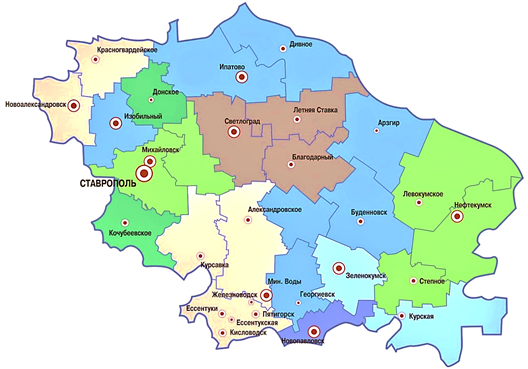 Рисунок 1. Географическое положение Благодарненского городского округа в границах Ставропольского края.Административно-территориальное устройство: согласно утвержденного постановления Правительства Ставропольского края от 04 мая 2006 года №63-п «Об утверждении Реестра административно-территориальных единиц Ставропольского края» (с изменениями, внесенным постановлением Правительства Ставропольского края от 07 декабря 2017 года №485-п). Благодарненский городской округ включает в себя 24 населенных пункта.Населенные пункты:Город БлагодарныйСело АлександрияХутор НовоалександровскийГосплодопитомникСело АлексеевскоеХутор БольшевикСело БурлацкоеСело ЕлизаветинскоеСело Каменная БалкаПоселок КаменкаХутор Красный КлючХутор АлтуховХутор КучуринХутор ГремучийХутой ДинейкинСело Мирноепоселок Мокрая БуйволаСело СотниковскоеСело СпасскоеПоселок Ставропольскийпоселок Молочныйпоселок ВидныйСело ШишкиноАул ЭдельбайАдминистративный центр округа - город Благодарный.1.2. Природно-климатические условияОкруг расположен в южных широтах умеренного климатического пояса, осадков выпадает 350-420 мм в год. Наибольшее количество осадков выпадает в теплое время, причем в большей части в виде ливней, основная часть их при высокой летней температуре испаряется. Минимум осадков приходится на февраль. Лето длинное, жаркое, зима мягкая. Безморозный период в среднем начинается во второй декаде апреля и заканчивается в первой декаде октября. Продолжительность безморозного периода колеблется в пределах от 170 до 190 дней.Климат округа формируется под воздействием ряда природных факторов, из которых к числу главных или общих относятся сравнительно южные широты района, расположение его на границе субтропического и степного климатов. Кроме того, на него влияют и местные, свойственные только этому району, факторы: предгорный характер местности, близость главного Кавказского хребта, засушливых степей и полупустынь северного Прикаспия.Благодаря южному положению округа он весь год получает большое количество солнечного тепла, а близость субтропиков обуславливает возможность проникновения оттуда теплых воздушных масс.Существенно изменяет формирование климата близость Кавказского хребта, который преграждает сюда доступ потоков воздушного тепла из Закавказья и со стороны Черного моря.Эти особенности географической среды усиливают континентальность климата в целом, который в общем можно охарактеризовать как теплый, умеренно-континентальный, со средними амплитудами годовых и суточных температур, умеренным количеством осадков, средней скоростью ветра, невысокой относительной влажностью воздуха, с небольшим и неустойчивым снежным покровом.Относительно редким, но весьма опасным метеорологическим явлением района является гололед. Он образуется при температуре воздуха плюс 0,1С,   минус 5С во время выпадения дождя. Как правило, гололед отмечается при усилении скорости ветра до 10 м/с. Наиболее интенсивно отложение ледяной корки наблюдается на наветренных склонах. Гололедные явления наблюдаются с ноября по апрель. Каждый гололед вызывает негативные последствия. В частности затрудняется и повышается аварийность работы автотранспорта, затрудняется перемещение людей и повышается травматизм. Продолжительные интенсивные гололеды принимают характер стихийных бедствий.Неблагоприятные последствия для природной среды и хозяйств округа связаны со снегопадами и метелями. Особенно опасны интенсивные снегопады и метели, в ходе которых деревья и строения подвергаются большим статическим и динамическим нагрузкам.Выпадение снега, метель, гололед возникают в определенной последовательности при прохождении циклона и переходе температуры через 0С. Эти события развиваются в виде следующих «актов»:1.Выпадение дождя со снегом, далее метель с влажным налипающим снегом – в теплом секторе при ветрах преимущественно южных и западных румбов.2.Похолодание, затвердение снежного покрова, выпадение ледяного дождя и возникновение гололеда (или усиление мороза и низовая метель) – в холодном секторе при   северных и восточных ветрах. Почвы округа: чернозём и тёмно-каштановые, которые являются самыми плодородными и менее засоленными из каштановых почв. На них возделываются ценнейшие сорта пшеницы. На территории округа размещаются многоводные Октябрьский и Елизаветинский каналы системы Большого Ставропольского канала, крупнейшей на Северном Кавказе ирригационной сети.2. Существующее состояние и развитие Благодарненского городского округа на перспективу2.1. Существующая и расчетная численность населения, изменения численности населения  за последние 10 летЧисленность населения Благодарненского муниципального  района Ставропольского края на 01.01.2020 г. составляет  57 624 человек. Таблица 1 Основные показатели, характеризующие демографические процессы в Благодарненском городском округеТаблица 2 – Оценка численности постоянного населения на расчетный период2.2. Жилой фондПо состоянию на 01.01.2019 года жилой фонд Благодарненского городского округа Ставропольского края состоит из 17093 домов, в том числе: 14952 индивидуально определенные здания и 2141 многоквартирный дом, в том числе 2045 многоквартирных домов блокированной застройки. Общая площадь жилого фонда составляет 1 399 536 м2. Обеспеченность жилой площадью на одного жителя в округе составляет 24,3 м2/чел. Самая большая обеспеченность в х. Большевик (45,3 м2/чел.), самая маленькая – в п. Молочный (6,5 м2/чел.).Таблица 3 -  Характеристика жилищного фонда по состоянию на 01.01.2020Градостроительная политика развития предусматривает развитие не только по экстенсивному пути, при котором осуществляется присоединение все новых и новых свободных от застройки земель, но и по интенсивному пути в существующих границах.Оценка масштабов перспективного жилищного строительства ориентируется на проектную численность населения территории, исходя из необходимости предоставления каждой гипотетической семье отдельного дома или квартиры.	Расчетное количество новых единиц жилищного фонда определяется отношением численности прироста населения к среднему размеру семьи (условный коэффициент семейности – 3).Жилой фонд городского округа, по данным Администрации Благодарненского ГО, характеризуется низкой степенью благоустройства по отдельным видам коммунальных ресурсов. Так, в городе Благодарном, доля жилого фонда, обеспеченная центральным теплоснабжением, составляет 16 %, ХВС – 91 %, ГВС – 82 %, водоотведением – 17 %, сетевым газом – 97 %. 2.3. Обеспеченность объектами социальной  инфраструктурыИнформация об обеспеченности объектами социальной инфраструктуры представлена в таблице 4.Таблица 4- Обеспеченность объектами социальной  инфраструктуры Благодарненского городского округа2.4. Показатели по улично-дорожной сети    Автомобильные дороги являются важнейшей составной частью транспортной системы городского округа. От уровня транспортно-эксплуатационного состояния и развития сети автомобильных дорог общего пользования, обеспечивающих связи между населёнными пунктами, а также выхода на транспортный коридор «Ставрополь – Светлоград – Будённовск – Георгиевск – Минеральные Воды – Невинномысск – Ставрополь», во многом зависит решение задач достижения устойчивого экономического роста, улучшения условий предпринимательской деятельности и повышения качества жизни населения. По территории городского округа проходит автодорога общего пользования регионального значения К-020 «Светлоград – Благодарный – Будённовск».По состоянию на 2018 год сеть автомобильных дорог в округе составляет 535,5 км, в том числе УДС – 393,9 км, автодороги регионального или межмуниципального значения 141,6 км.2.5. Система канализации и охват жилого фонда, размещение и мощность очистных сооруженийВодоотведение города Благодарного представляет собой комплекс инженерных сооружений, включающий в себя:сети водоотведения – 37,3 км;канализационные насосные станции – 4 шт.;очистные сооружения канализации – 1 шт.с. Александрия, п. Госплодопитомник, х. Кучурин, п. Мокрая Буйвола, х. Новоалександровский, с. Бурлацкое, с. Елизаветинское, с. Каменная Балка, п. Каменка, с. Сотниковское, с. Спасское, а. ЭдельбайВодоотведение в данных населённых пунктах производится двумя способами:	система автономной канализации домовладений;	индивидуальные накопители сточных вод (выгреба).с. Алексеевское, с. МирноеСброс хозяйственно-фекальных вод производится в выгребные ямы с последующим вывозом в установленном порядке. На балансе и обслуживании Благодарненского «Межрайводоканала» сетей и ОС канализации в данных населённых пунктах нет.х. Большевик, х. Красный Ключ, х. Алтухов, х. Гремучий, х. Дейнекин, п. Ставропольский, с. Шишкино, п. Молочный, п. ВидныйЦентрализованной системы канализации в муниципальном образовании не имеется. 2.6. Площадь зеленых насаждений общего пользования, материалы по загрязнению окружающей средыЗелёные насаждения - совокупность древесных, кустарниковых и травянистых растений на определённой территории. Они выполняют ряд функций, способствующих созданию оптимальных условий для труда и отдыха жителей населенных пунктов, основные из которых - оздоровление воздушного бассейна и улучшение его микроклимата. Этому способствуют следующие свойства зелёных насаждений:l	поглощение углекислого газа и выделение кислорода в ходе фотосинтеза;l	понижение температуры воздуха за счёт испарения влаги;l	снижение уровня шума;l	снижение уровня загрязнения воздуха пылью и газами;l	защита от ветров;l	выделение растениями фитонцидов - летучих веществ, убивающих  болезнетворные микробы;l	положительное влияние на нервную систему человека. Зелёные насаждения делятся на три основные категории:2.7. Современное состояние окружающей средыЭкологическая ситуация на территории городского округа является удовлетворительной. К числу важнейших источников загрязнения атмосферного воздуха в городском округе относятся стационарные (предприятия) и передвижные источники загрязнения (автотранспортные средства, железнодорожный транспорт) стихийно возникающие свалки, контейнерные и строительные площадки, сжигание отходов и опавшей листвы.Большая доля вредных выбросов в атмосферу городского округа приходится на объекты промышленности, а также на предприятия по производству стройматериалов. Кроме этого, воздух серьёзно загрязняется выхлопными газами автомобилей. 3. Современное состояние системы санитарной очистки и уборки3.1 Объемы образования  отходов на территории Благодарненского городского округа по источникам образования (население, организации и учреждения общественного назначения, торговые предприятия, прочие)Объемы накопления определены на основании данных о Благодарненском городском округе с учетом утвержденных норм накопления ТКО. Объем образования ТКО Благодарненского городского округа представлен в таблице 5.Таблица 5 - Объемы образования ТКО3.2 Объемы образования отходов  на территории Благодарненского городского округа по видам (твердые коммунальные отходы несортированные, крупногабаритные отходы, жидкие бытовые отходы)Таблица  6 - Объем образования твердых коммунальных  отходов (ТКО)Таблица 7 - Объем образования крупногабаритных отходов (КГО)Таблицы 8 - Объем образования жидких бытовых отходов (ЖБО)Вывоз КГО и ЖБО осуществляется по заявкам поадресно.3.3. Существующая система сбора отходов и санитарной очистки  территории: организационная структура;  нормы образования и накопления отходов; характеристика контейнерного парка  и мест сбора отходов; основные перевозчики и организации по уборке территории  городского округа; обеспеченность  спецавтотранспортом; степень механизированности уборкиС 1 июля 2018 года в Благодарненском городском округе работает  региональный оператор  по обращению с твердыми коммунальными отходами  ООО "Экострой". Срок действия соглашения заключен на 15 лет.На 01.01.2020 г. охват населения Благодарненского городского округа планово-регулярной системой сбора и вывоза коммунальных отходов составляет 99,9 %.  В Благодарненском городском округе вывоз ТКО осуществляется по графику пакетированным  способом. Вывоз мусора из контейнеров и бункеров накопителей осуществляется на основании условий заключенных Договоров и санитарных норм.Исходными данными для планирования количества подлежащих удалению отходов являются нормы накопления коммунальных отходов, определяемые для населения, а также для учреждений и предприятий общественного и культурного назначения. В соответствии с Приказом Министерства жилищно-коммунального хозяйства Ставропольского края № 237 от 29.08.2018 г. "О внесении изменения в нормативы твердых коммунальных отходов на территории Ставропольского края, утвержденные приказом министерства  жилищно-коммунального хозяйства Ставропольского края  от 26.12.2017 г. №347". Нормы накопления ТКО  утвержденные для Благодарненского городского округа представлены в таблице 9.Таблица 9- Нормы накопления ТКО от объектов жилищного фонда и организацийРасчет норм накопления отходовОпределение суточной нормы накопления на 1 чел. в объемных показателях и по массе за сезон производится по формулам:где VСС - суточное накопление отходов, л/чел.; V0 - объем удаляемых отходов с изучаемого объекта за период определения, л;n - число проживающих, чел.; a - продолжительность определения норм накопления (7 суток).GCC - суточное накопление отходов, кг/чел.; G0 - масса удаляемых отходов с изучаемого объекта за период определения норм, кг.Среднемесячное (сезонное) накопление отходов используется для расчета среднесезонных и годовых показателей накопления отходов, а также их средней плотности и наибольших коэффициентов неравномерности.Определение среднегодовой суточной нормы накопления на 1чел. в объемных показателях и по массе производится по формулам:где V0 - среднесезонная суточная норма накопления, л/чел.; з, в, л, о- индексы, обозначающие сезоны года - зима, весна, лето, осень; 4 -количество сезонов.где GCC - среднесезонная суточная норма накопления, кг/чел.Определение годовой нормы накопления на 1чел. в объемных показателях и по массе производится по формулам:VГ = VCC × 365где VГ - годовая норма накопления, л/чел.; 365 - число суток в году.GГ = GСС × 365где GГ - годовая норма накопления, кг/чел.В случае применения на выбранных участках раздельного сбора отдельных составляющих отходов (пищевые отходы, бумага и т.д.) количество их добавляется к полученным нормам накопления. Это обеспечивает правильность взаиморасчетов. Обработка данных по определению накопления отходов производится в тот же день, но не позже, чем на другой день после замеров, и в случае получения сомнительных данных принимаются меры к выяснению причин отклонения и их устранению.Работы по уточнению норм накопления твердых коммунальных отходов целесообразно проводить каждые 5 лет.Таблица 10 Графики транспортировки ТКО  ООО "Экострой"Таблица 11 ООО "Экострой" график транспортирования ТКО г.Благодарный (частный сектор)Таблица 12. ООО "Экострой" график транспортирования ТКО г.Благодарный (контейнерные площадки)Парк спецмашин и механизмов по всем видам очистки и уборкиДля сбора и вывоза ТКО используется специализированный транспорт (см. таблицу 13).Таблица 13 – Обеспеченность транспортомТаблица 14 - Характеристика существующего  контейнерного парка  и мест сбора отходов3.4  Характеристика системы  обезвреживания  и переработки отходов - с учетом внедренной системы  по обращению  с ТКО на территории Ставропольского краяТвердые коммунальные отходы, образованные от жизнедеятельности населения и предприятий Благодарненского городского округа, размещаются на полигоне ООО "Эклат" расположенный  по адресу: Благодарненский городской округ, территория бывшего колхоза «Красная Звезда», в 2,7 км северо-западнее развилки автомобильных дорог «Летняя Ставка - Благодарный - Александровское» и «Светлоград - Благодарный - Буденновск». Годовая мощность полигона ТКО 35 000 тонн. Год начала эксплуатации - 2015 год. Полигон – это комплекс природоохранных сооружений, предназначенных для централизованного сбора, обезвреживания и захоронения отходов, предотвращающих попадание вредных веществ в окружающую среду, загрязнения атмосферы, почвы, поверхностных и грунтовых вод, препятствующих распространению грызунов, насекомых и болезнетворных микроорганизмов. Массив отходов полигона ограничен системами инженерных сооружений: верхним окончательным покрытием и противофильтрационным экраном для управления эмиссией полигона – сокращения неблагоприятного воздействия на окружающую среду. Основными факторами риска причинения вреда окружающей среде полигонами ТКО являются: - выброс свалочных газов в атмосферный воздух; - выброс токсичных веществ в случаях возгорания отходов; - загрязнение гидрогеологической среды токсичным фильтратом; - загрязнение поверхностных вод объектов поверхностным стоком и разгрузкой загрязненного подземного стока; - засорение и загрязнение легкими фракциями ТКО прилегающих территорий.Свалочный газ образуется в ходе биохимических процессов разложения органических составляющих отходов в теле полигона. Возникающие газы и пары образуют влажную газовую смесь переменного состава. Основными составляющими этой смеси являются метан СН4, диоксид углерода СО2. Из-за своих основных составляющих, а также наличия других опасных компонентов, эмиссия свалочного газа может оказывать вредное влияние на окружающую среду в виде: - опасности взрыва, горения, задымления; - помехи рекультивации полигона;- распространения соответствующего запаха;- выделения токсичных или опасных для здоровья составляющих;-  выбросов парниковых газов.Исходя из этого, газы должны быть собраны и утилизированы.Отвод газа с полигона в первую очередь должен вестись за счет откачки из вертикальных скважин (колодцев), что дает возможность отвода газа с больших площадей различных участков полигона. В связи с проседанием и оседанием тела полигона вследствие уплотнения и массового уменьшения объема в ходе биологических процессов разложения, функциональная работа горизонтального дренажа подвергается большому риску, и такой дренаж следует использовать в исключительных случаях. Каждый вертикальный колодец с помощью задвижки регулируется отдельно и связан откачивающей трубой с собирающей траверсой регулирующей газовой станции. Газ из скважин поступает в собирающий газопровод, а из него в виде смешанного газа подается к факельному блоку.Несмотря на то, что извлечение свалочного газа связано с уменьшением объема размещенных отходов и экономией эксплуатационного ресурса полигонов ТКО, инвестиционная привлекательность применения технологий утилизации свалочных газов находится в прямой зависимости от обеспеченности традиционными ископаемыми источниками энергии.Основными факторами, влияющими на загрязнение подземных водоносных горизонтов в результате размещения отходов на полигонах ТКО, являются:- состав и свойства размещаемых отходов, в связи с чем при реализации схемы необходимо обеспечить реализацию раздельного накопления и сбора ТКО, особенно в части извлечения опасных отходов; - свойства грунтов, подстилающих технологические карты для размещения ТКО и определяющие их способность выполнять функции физического и геохимического барьера.Применительно к размещению ТКО наилучшими доступными технологиями, рекомендуемыми для применения в Ставропольском крае, следует считать технологии захоронения предварительно сортированных ТКО на полигонах, имеющих гидроизолирующий экран, систему сбора и очистки токсичного фильтрата, систему сбора и использования свалочных газов, участок компостирования, оборудование по размещению на полигоне с высокой степенью уплотнения катками-компакторами.В настоящее время предусматриваются 3 основных метода обезвреживания отходов: обезвреживание на полигонах, биотермическая переработка в компост (биотопливо и органическое удобрение) на мусороперерабатывающих заводах (МПЗ), сжигание на специализированных мусоросжигательных заводах с утилизацией тепла. Методы обезвреживания коммунальных отходов выбирают на основе технико-экономических обоснований в зависимости от местных условий и санитарных требований. Социальные и технико-экономические показатели способов обезвреживания ТКО приведены в таблице 15.Таблица 15- Социальные и технико-экономические показатели способов обезвреживания ТКОСтроительство сооружений по промышленной переработке коммунальных отходов экономически целесообразно с общим накоплением твердых коммунальных отходов от 30 тыс. т в год и более. Строительство мусороперерабатывающих заводов (МПЗ) оправдано при условии гарантированного потребления компоста озеленением, колхозами и совхозами.Строительство мусоросжигательных заводов следует предусматривать в местах, в которых по санитарно-эпидемиологическим требованиям метод сжигания является наиболее надежным.На основании вышеизложенного, в качестве основного способа обезвреживания отходов Благодарненского городского округа рекомендуется использовать размещение на полигоне с организацией раздельного сбора ТКО в местах их образования.3.5 Характеристика системы утилизации и захоронение отходов - с учетом внедренной системы по обращению с ТКО на территории Ставропольского края	Накопление каждого вида отходов производства и потребления зависит от их происхождения, агрегатного состояния, физико-химических свойств, количественного соотношения компонентов и степени опасности для здоровья населения и среды обитания человека. В зависимости от технологической и физико-химической характеристики отходов допускается их хранить:- в производственных и вспомогательных помещениях;- в нестандартных складских сооружениях (под надувными и навесными конструкциями;- в резервуарах, накопителях, танках,  и прочих наземных  и заглубленных специально оборудованных емкостях;- в вагонах, цистернах, вагонетках,  на платформах и прочих передвижных средств;- на открытых, приспособленных для хранения  отходов площадок.	Накопление промышленных отходов на производственной территории осуществляется по цеховому принципу или централизованно. Условия сбора и накопления определяются классом опасности отходов, способом упаковки с учётом агрегатного состояния и надёжности тары.
	При этом накопление твердых отходов  I класса разрешается исключительно в герметичных оборотных (сменных) емкостях (контейнеры, бочки, цистерны); II – в надежно закрытой таре (полиэтиленовых мешках, пластиковых пакетах); III – в бумажных мешках и текстильных мешках; IV – навалом, насыпью, в виде гряд.	Предельное накопление количества отходов на территории предприятия, которое единовременно допускается размещать на его территории, определяется предприятием в каждом конкретном случае на основе баланса материалов, результатов инвентаризации отходов с учетом их макро- и микросостава, физико-химических свойств, в том числе агрегатного состояния, токсичности и уровней миграции компонентов отходов в атмосферный воздух.	Для организации закрытых площадок накопления отходов могут использоваться специально предназначенные для этой цели стационарные складские здания, отдельные помещения или выделенные площади внутри складских и (или) производственных, вспомогательных зданий, а также нестационарные складские здания и сооружения.3.6  Характеристика системы сбора отработанных  ртутьсодержащих ламп и информирования юридических лиц, индивидуальных  предпринимателей и физических лиц  о порядке  осуществления такого сбора на территории населенных пунктов Благодарненского городского округа	В соответствии с требованиями Постановления Правительства РФ  от 03.09.2010 г. № 681 "Об утверждении правил  обращения с отходами производства и потребления в части осветительных устройств, электрических ламп, ненадлежащий сбор, накопление,  использование, обезвреживание,  транспортирование и размещение которых может привлечь причинения вреда жизни, здоровью граждан, вреда животным, растениям и окружающей среде", в организациях осуществляющих обслуживание многоквартирного жилфонда, организованы места  накопления ртутьсодержащих ламп.	Отходы I и II классов опасности передаются специализированным организациям для транспортирования и обезвреживания, таким как ООО «Эко-Транс» (г. Железноводск, ул. Оранжерейная, 14Б), ООО «Эколог» (г. Невинномыск, ул. Степная,  6), ООО «Регион Ресурс» (г. Ставрополь, ул. Старомарьевское шоссе, 32А).Инструкция по обращению с ртутьсодержащими лампами в учреждении (организации)1. Отработанные ртутьсодержащие лампы относятся к первому классу опасности и при неправильном обращении являются источником повышенной опасности в связи с возможностью острых и хронических отравлений парами ртути, а также ртутного загрязнения помещений, территорий, воздуха, почвы, воды. 2. Отработанные ртутьсодержащие лампы подлежат строгому учету с записями о приходе, расходе, перемещении и приходе в негодность в специальном журнале. 3. Лица, ответственные за накопление отработанных ртутьсодержащих ламп, назначаются приказом по предприятию (организации) и должны пройти специальное обучение, быть обеспечены средствами индивидуальной защиты органов дыхания (СИЗОД), средствами индивидуальной защиты рук и глаз. 4. Накопление ртутьсодержащих ламп без повреждения осуществляется в заводской таре и должно быть сосредоточено в специальных помещениях, закрепленных за ответственным лицом, при обеспечении полной сохранности. 5. Помещения для накопления ламп должны быть обеспечены автономной системой вентиляции, исключающей проход воздуховодов через другие помещения, защищены от химически агрессивных сред, атмосферных осадков, грунтовых вод. Двери помещения должны быть надежно закрыты и иметь надпись «Посторонним вход воспрещен». 6. При накоплении отработанных ртутьсодержащих ламп запрещается: а) выбрасывать лампы в мусорные контейнеры, закапывать в землю, сжигать загрязненную ртутью тару; б) хранить лампы вблизи нагревательных или отопительных приборов; в) дополнительно разламывать поврежденные ртутные лампы с целью извлечения ртути; г) привлекать для работ с отработанными ртутьсодержащими лампами лиц моложе 18 лет. 7. Характерными признаками отравления парами ртути являются металлический привкус во рту, разрыхление десен, сильное слюнотечение. Впоследствии развиваются язвы на деснах, происходит выпадение зубов, поражение пищеварительного тракта и нервной системы. При незначительных концентрациях ртути наблюдается легкая возбудимость, мелкая дрожь частей тела, ослабление памяти. При остром отравлении нарушается деятельность кишечника, возникает рвота, распухают губы, десны, постепенно наступает упадок сердечной деятельности. 8. Первая помощь при отравлении парами ртути или попадании внутрь организма солей ртути - полный покой, полоскание рта слабым раствором бертолетовой соли, 5% раствором хлорида цинка, 2% раствором танина, принятие гистамина (0,3 г). Срочная госпитализация пострадавшего.Правила поведения при выявлении разбитых ртутьсодержащих ламп.В случае выявления разбитых ртутьсодержащих ламп необходимо: а) поставить в известность руководителя предприятия (организации); б) удалить из помещения персонал, не занятый демеркуризационными работами; в) собрать осколки ламп подручными приспособлениями; г) убедиться, путем тщательного осмотра, в полноте сбора осколков, в том числе учесть наличие щелей в полу; д) выполнить демеркуризационные работы.Проведение демеркуризационных работ1. Лица, назначенные для проведения демеркуризационных работ в организациях и жилых зданиях должны быть обеспечены средствами индивидуальной защиты органов дыхания (СИЗОД), средствами индивидуальной защиты рук и глаз 2. Проведение демеркуризационных работ а) обработать обильно (0,5 - 1,0 л/кв. м) загрязненные места с помощью кисти одним из следующих демеркуризационных растворов: 20-процентным раствором хлорного железа или 10процентным раствором перманганата калия, подкисленного 5 -процентной соляной кислотой; б) оставить демеркуризационный раствор на загрязненном месте на 4 - 6 часов; в) тщательно вымыть загрязненный участок мыльной водой; г) проветрить помещение. 3. После каждого этапа работ тщательно мыть руки. Все работы проводятся в резиновых перчатках и респираторе (марлевой повязке)Таблица 16 – Журнал учета ртутьсодержащих отходов3.7 Характеристика расположенных на территории населенных пунктов Благодарненского городского округа несанкционированных объектов размещения отходов (свалок)На территории Благодарненского городского округа несанкционированные свалки  отсутствуют.4. Предложения по организации и технологии сбора и вывоза коммунальных отходов4.1 Предложения системы и метода сбора и удаления отходов, с учетом перспектив развития территорий населенных пунктов Благодарненского городского округаОсновной целевой моделью накопления твёрдых коммунальных отходов является накопление отходов в контейнерах, расположенных на оборудованных контейнерных площадках. Такая модель обеспечивает снижение расходов на накопление и вывоз отходов. В частности, накопление отходов на контейнерных площадках, оборудованных крышей, позволит снизить массу собираемых отходов за счет исключения попадания в контейнеры атмосферных осадков. Вместе с тем организация контейнерных площадок не исключает возможности использовать другие модели накопления твёрдых коммунальных отходов при наличии экономической целесообразности. Порядок создания мест накопления ТКО, а также правила формирования и ведения реестра мест накопления ТКО, установлены постановлением Правительства РФ от 31.08.2018 № 1039 «Об утверждении Правил обустройства мест (площадок) накопления твёрдых коммунальных отходов и ведения их реестра».В районах многоквартирных домов схемой предлагается устанавливать новые контейнеры ёмкостью 0,75 и/или 1,1 куб. м, в районах с индивидуальной жилой застройкой – баки ёмкостью 0,24 куб. м, которые опорожняются с помощью погрузчиков с фронтальной или задней стороны. При этом наличие крышки и минимальные щели между крышкой и корпусом контейнера минимизируют возникновение запахов и обеспечивают благоприятный внешний вид контейнера.В качестве альтернативы в местах интенсивного образования отходов возможна установка опорожняемых контейнеров объёмом 2,5 или 5 куб. м, которые также позволяют оптимизировать расходы на транспортирование отходов.При выборе контейнеров должны быть соблюдены следующие требования:•наличие крышек для предотвращения распространения дурных запахов, растаскивания отходов животными, распространения инфекций, сохранения ресурсного потенциала отходов, предотвращения обводнения отходов;•оснащение колесами, что позволяет выкатывать контейнер для опорожнения при вывозе мусороуборочной техникой с задней загрузкой;•прочность, сохранение прочности в холодный период года;•низкие адгезионные свойства (с целью предотвращения примерзания и прилипания отходов). Контейнерный парк необходимо размещать на специально оборудованных контейнерных площадках, размер которых должен быть рассчитан на установку необходимого числа контейнеров (не более 5). которые независимо от видов мусоросборников должны иметь подъездной путь, водонепроницаемое покрытие с уклоном для отведения талых и дождевых сточных вод, а также ограждение, обеспечивающее предупреждение распространения отходов за пределы контейнерной площадки.В населенных пунктах Благодарненского городского округа реализуется систему накопления и удаления отходов безтарным способом (в пакетах (мешках), размещаемых в установленных местах), что предусмотрено п. 4 главы 1 раздела VI Территориальная схема «Места накопления отходов». Периодичность вывоза отходов бестарной системы от индивидуального жилого фонда, садоводческих и дачных объединений - согласно графика.Вместе с тем, в перспективе около индивидуальных жилых домов могут быть установлены пластиковые или металлические баки ёмкостью от 120 до 240 л, которые также могут быть использованы для раздельного накопления твердых коммунальных отходов. Такие контейнеры должны находиться у каждого индивидуального дома либо у группы из нескольких домов и выставляться их владельцами в день вывоза твердых коммунальных отходов.Отходы юридических лиц в Благодарненском городском округе необходимо собирать в специальные контейнеры, которые должны приобретаться хозяйствующими субъектами самостоятельно. При этом необходимо оборудовать контейнерные площадки для размещения контейнеров. Вывоз отходов юридических лиц может осуществляться спецтехникой для вывоза ТКО от жилого сектора на основании отдельных договоров с региональным оператором.Обновление контейнерного парка включает в себя затраты на:- приобретение евроконтейнеров ёмкостью 1,1 куб. м для сбора ТКО;приобретение евроконтейнеров ёмкостью 0,24 куб. м для сбора ТКО;приобретение бункеров-накопителей объёмом 8 куб. м для сбора КГО;транспортировку приобретаемых контейнеров до места установки.Таблица 17 -  Характеристики оборудования для обновления контейнерного паркаУстройство контейнерной площадки включает в себя следующие затраты:-  проектирование контейнерной площадки с выбором места ее расположения в соответствии с СанПиНом 2.1.2.2645-10 «Санитарно-эпидемиологические требования к условиям проживания в жилых зданиях и помещениях»;- строительно-монтажные работы по устройству водонепроницаемой площадки;- Установка ограждения или готовой контейнерной площадки закрытого типа (навеса);Площадь контейнерной площадки принимается в зависимости от типа и количества устанавливаемых контейнеров.В таблице 16  представлены  ориентировочные расчеты  стоимости устройства контейнерных площадок по 4 вариантам:- открытого типа на 2 евроконтейнера объемом 1,1  м3;-открытого типа на 2 евроконтейнера объёмом 1,1 м3 и 1 бункер объёмом 8 м3, -закрытого  типа на 2 евроконтейнера объёмом 1,1 м3;-закрытого  типа на 2 евроконтейнера объёмом 1,1 м3 и 1 бункер объёмом 8 м3.Таблица 18-  Оценочная стоимость устройства контейнерной площадкиОрганизация сбора и вывоза крупногабаритных отходовДля накопления и промежуточного складирования крупногабаритных отходов существуют два основных варианта:а)	организация специализированных «утилизационных дворов» для приема КГО от населения;б)	накопление КГО в крупные бункеры-накопители с последующим вывозом среднетоннажными бункеровозами.Утилизационные дворы предназначены для дополнительного центрального накопления ценных компонентов, отходов и вредных веществ различного вида как дополнительный вариант децентрализованного охвата через системы накопления и доставки отходов. Цель современного утилизационного двора заключается в сокращении объемов остаточного мусора, прежде всего, крупногабаритных и строительных отходов, пригодных для вторичного использования.Главным преимуществом организации утилизационных дворов является высокая эффективность селективного накопления отходов.Альтернативным вариантом системы накопления крупногабаритных и строительных отходов является установка мобильных бункеров-накопителей, вывозимых по мере накопления среднетоннажными бункеровозами. Главное преимущество этого варианта – относительная простота реализации при приемлемой эффективности. Также бункеры-накопители наряду с крупногабаритными отходами позволяют складировать строительный мусор.Организация системы вывоза крупногабаритных и строительных отходов полностью определяется выбранной схемой накопления и промежуточного складирования.При организации утилизационных дворов для вывоза отходов используются специализированные пресс-контейнеры, перевозимые крупнотоннажным транспортом.4.2 Схема расстановки контейнеров, с указанием  количества и периодичность их уборкиПериодичность уборки контейнеров:летом - ежедневно;зимой - 1 раз в 3 дня.4.3 Предложения системы механизированной уборки  пространств (улицы, общественные территории), периодичность, в том числе в зависимости от трафика движения, способы уборки (механическая или ручная)Нормы уборки придомовых территорий:- содержание в порядке тротуаров, дороги, парков и дворов осуществляется обслуживающими организациями, в чью сферу деятельности входят эти обязанности. В некоторых исключениях уборкой занимаются особые службы, с которыми был заключен договор по желаниям жильцов;- если территория, которую нужно убрать, не позволяет использовать специальную технику, соответствующие мероприятия производятся вручную;- необходимо обустроить пандусами места, используемые уборочной техникой для съездов, что позволит расширить площадь, на которой можно ее использовать, улучшит и ускорит качество уборки;- обеспечение проезда и свободного доступа к люкам, инженерным узлам и точкам водоснабжения, используемым в случае пожара, лежат на компаниях, которые обслуживают жилищный фонд;- следует выделить место для складирования материалов и используемого для обслуживания территории оборудования;- для тротуаров, ширина которых составляет более 3 метров, следует использовать технику, которой чистят дороги общего пользования. Объем выполняемых работ по уборке и обслуживанию зависит от сезона. Также он зависит от площади и типа покрытия самой территории.ЛетомСписок сезонных уборочных мероприятий для теплого времени года:•подметание, мойка тротуара, которые осуществляются рано утром или поздно вечером, чтобы не мешать жильцам. Мойка выполняется лишь на открытых тротуарных участках;•полив высаженных растений по необходимости;•регулярная чистка территории.ЗимойДля холодного времени года снегопад – частое явление, а потому придомовая территория убирается особым образом:•очистка от снежных заносов осуществляется переносом снега с тротуара на внешнюю кромку кювета или на расстояние до 2 метров от края проезжей части (прилотковая зона);•тротуары должны очищаться от снега полностью;•пешеходные дорожки, а также детские и спортивные площадки должны посыпаться песком или солью в гололед.В зависимости от того, насколько силен снегопад, чистка снежных заносов может осуществляться дважды в день.4.4 Расчет объема накопления отходов  на территории населенных пунктов Благодарненского  городского округа для бюджетных учреждений, для населения многоквартирных домов и для частного сектораТаблица 19 - Перспективный объем образования ТКО4.5 Организация сбора отработанных ртутьсодержащих ламп и информирования юридических лиц, индивидуальных предпринимателей и физических лиц о порядке осуществления такого сбораЦелью создания системы накопления опасных отходов является снижение их негативного воздействия на окружающую среду путем сокращения количества опасных отходов, поступающих на полигон в составе твёрдых коммунальных отходов. Организация накопления ртутьсодержащих отходов, отработанных ртутьсодержащих ламп от населения входит в обязанности управляющих компаний жилищного сектора согласно Постановлению Правительства Российской Федерации от 03.04.2013 № 290 (с последующими изменениями и дополнениями) «О минимальном перечне услуг и работ, необходимых для обеспечения надлежащего содержания общего имущества в многоквартирном доме, и порядке их оказания и выполнения» (вместе с «Правилами оказания услуг и выполнения работ, необходимых для обеспечения надлежащего содержания общего имущества в многоквартирном доме»),  а также Постановлению Правительства РФ от 03.09.2010 № 681.	Основным инструментом по осуществлению накопления ртутьсодержащих ламп и элементов питания от многоквартирных домов и у других образователей твёрдых коммунальных отходов является установка на каждой контейнерной площадке специальных контейнеров для накопления таких отходов и широкая информационная компания среди жителей об опасности смешивания таких отходов с другими видами твёрдых коммунальных отходов.Накопление, транспортирование и обезвреживание ртутных ламп, элементов питания и других видов опасных коммунальных отходов должны осуществляться в соответствии с законодательством Российской Федерации специализированными организациями, имеющими специально оборудованную для транспортирования таких отходов технику.4.6 Система сбора отработанных ртутьсодержащих ламп  и информирования юридических лиц, индивидуальных предпринимателей и физических лиц о порядке  осуществления такого сбора - рекомендации по созданию такой системыКонтейнер для накопления опасных коммунальных отходов представляет собой стационарную, герметичную, запирающуюся на ключ ёмкость, маркированную оранжевым цветом, обеспечивающую накопление различных видов опасных коммунальные отходов в раздельные ёмкости и сохранность батареек и отработанных ламп при их накоплении, хранении и извлечении из контейнера.Контейнеры для накопления опасных коммунальных отходов должны иметь механизм, предотвращающий повреждение ртутных ламп и несанкционированное извлечение отходов, в частности, должна быть исключена возможность самооткрывания загрузочного люка или его выхода из зафиксированного положения в результате воздействия вибрации, единичных ударов и нагрузок, возникающих в процессе эксплуатации.Конструкция контейнера для накопления опасных коммунальных отходов должна обеспечивать защиту от попадания контейнер снега, водонепроницаемость и полный сток воды с частей доступных действию осадков, а также от поверхностных вод.Очистка и демеркуризация контейнеров для накопления опасных коммунальных отходов должна осуществляться специалистами, имеющими удостоверения на право работы с отходами соответствующего класса опасности с соблюдением ими мер безопасности и защиты не менее 2 раз в месяц.Транспортирование опасных коммунальных отходов должно осуществляться на транспорте, оборудованном специализированными герметичными ёмкостями для перевозки опасных отходов, демеркуризационными комплектами, газоанализаторами паров ртути.Организацию накопления опасных и особо опасных видов отходов целесообразно осуществлять централизовано, в рамках социального проекта.В Благодарненском городском округе предлагается установка специальных контейнеров на всей территории Благодарненского городского округа. При этом контейнеры должны размещаться в местах массовой проходимости населения (рынки, крупные магазины и т. п.).4.7 Стандарт контейнерной площадки, а так же решения по  совместно используемым контейнерным площадкам  установленных у многоквартирных  домов, требования по их эксплуатации для всех задействованных участков; предложить эскизы для таких  совместно используемых  контейнерных площадок, в соответствии с системой загрузки специализированных  машин регионального оператораВ соответствии с Правилами и нормами технической эксплуатации жилищного фонда контейнеры должны устанавливаться на бетонированной или асфальтированной площадке.Площадки для контейнеров должны удовлетворять следующим требованиям:1. Иметь с трех сторон зеленые насаждения или какое-либо другое ограждение (кирпичное, бетонное, сетчатое и т.п.) высотой 1,0 - 2,0 м, чтобы не допускать попадания мусора на прилегающую территорию.2. Иметь ровное асфальтовое или бетонное покрытие с уклоном в сторону проезжей части 0,02%.3. При использовании контейнеров на колесиках площадки должны быть оборудованы пандусом от проезжей части и ограждением (бордюром) высотой 7 – 10 см, исключающим возможность скатывания контейнеров в сторону.4. При размещении на одной площадке до шести переносных мусоросборников должна быть организована их доставка к местам подъезда мусоровозных машин.5. Подъезды к контейнерным площадкам должны иметь дорожное покрытие и ширину не менее 3,5 м при одностороннем движении и 6 м – при двустороннем.6. Контейнеры должны быть установлены на расстоянии 1 м от ограждения, и 0,35 м друг от друга.Местоположение контейнерных площадок должно быть выбрано с учетом следующих требований:1. Площадки должны примыкать к сквозным проездам.2. Площадки под контейнеры должны быть удалены от жилых домов, детских учреждений, мест отдыха населения и т.п. на расстояние не менее 20 м, но не более 100 м. По решению комиссии для принятия решения о создании мест (площадок) накопления твердых коммунальных отходов на территории Благодарненского городского округа Ставропольского края утвержденной постановлением администрации Благодарненского городского округа Ставропольского края это расстояние может быть уменьшено, при этом должны быть выполнены непременные условия – контейнер должен быть оснащен крышкой, площадка должная отвечать требованиям эстетики.3. Подъезд к контейнерным площадкам должен быть свободным с учетом разворота машин и выпуска стрелы подъема контейнеровоза или манипулятора.4. Подъезд к контейнерным площадкам должен быть освещен.5. Для повышения производительности мусоровозных машин существенное значение имеет укрупнение мест установки мусоросборников.	На территории Благодарненского городского округа контейнеры и контейнерные площадки установлены на социально значимых объектах (больница, школы, детские сады и ДК).5 - Стандарт контейнерной площадки на два контейнера ТКО6 - Стандарт контейнерной площадки на два контейнера ТКО и один бункер КГО4.8 Мероприятия по мойке и дезинфекции контейнеров для ТКОПри разгрузке контейнеров для сбора ТКО часть отходов остается на дне и стенках контейнеров, привлекая насекомых, птиц и грызунов, а также способствуя распространению специфического запаха.Хозяйствующие субъекты обязаны обеспечить проведение промывки и дезинфекции контейнеров, а также уборку, дезинсекцию и дератизацию контейнерной площадки..Для поддержания порядка и безопасности пользования контейнерами применяются следующие действия:•уборка – вокруг накопителей, на площадке (ежедневно);•дератизация (уничтожение грызунов) – согласно СП 3.5.3.3223-14, профилактически и/или по факту обнаружения вредителей;•дезинсекция (уничтожение насекомых) – согласно СП 3.5.2.3472-17, в виде профилактики и/или истребительных мер, но не  реже 1 раза в месяц;•дезинфекция – обеззараживание и разные виды мойки баков (с помощью химических средств, обильная промывка, сушка).Не допускается промывка контейнеров на контейнерных площадках.Выполнение мойки и дезинфекции контейнеров ТКО	Мойку и дезинфекцию контейнеров для сбора ТКО необходимо проводить на специально оборудованной площадке.На специально оборудованной площадке выделено 2 функциональные зоны.Первая зона предназначена для мойки контейнеров для сбора ТКО (санитарный пост), вторая зона - для проведения их дезинфекции (дезинфекционный пост).Мойка контейнеров осуществляется только после полной выгрузки отходов.Дезинфекция проводится аэрозольным способом. Дезинфекции подвергаются наружная и внутренняя части контейнеров.Мойка и дезинфекция контейнеров для сбора ТКО осуществляется собственными силами предприятий, на чьей территории расположены контейнеры.Допускается осуществление мойки и дезинфекции контейнеров для сбора ТКО с помощью специализированной машины, в которой установлены моющие головки, насосный агрегат, резервуары для чистой и использованной воды.Для дезинфекции используются только дезинфекционные препараты, зарегистрированные в установленном порядке на территории РФ.Дезинфекция контейнеров для сбора ТКО выполненных из металла не должна выполняться с хлорактивными веществами и содержащими их смесями.Обеззараживание контейнеров происходит путем направления потока дезинфицирующего состава под давлением на внешние и внутренние стенки контейнера для сбора ТКО.Для дезинфекции следует применять растворы: лизола (8-5%), креолина (8-5%), нафтализола (15- 10%), фенола (3-5%), метасиликата натрия (1-3%).Время контакта дезинфицирующего раствора с каждым контейнером для сбора ТКО составляет не менее 0,5 часа.Основные требования к проведению мойки и дезинфекции контейнеров ТКОМойка и дезинфекция контейнеров для сбора ТКО осуществляется только на специализированной площадке.Поверхность специализированной площадки для мойки контейнеров ТКО должна иметь искусственное водонепроницаемое и химически стойкое покрытие (асфальт, керамзитобетон, полимербетон, керамическая плитка и др.).По периметру специализированной площадки должны быть предусмотрены обваловка и обособленная сеть ливнестоков с автономными очистными сооружениями; допускается ее присоединение к локальным очистным сооружениям в соответствии с техническими условиями.Поступление загрязненного ливнестока с поверхности специализированной площадки в общегородскую систему дождевой канализации или сброс в ближайшие водоемы без очистки не допускается.Дезинфекция контейнеров для сбора ТКО осуществляется в условиях, безопасных для работников, при наличии бытовых условий.Дезинфекционные средства хранят в таре (упаковке) поставщика с этикеткой, в условиях, регламентированных нормативными документами на каждое средство, в специально предназначенных помещениях (складах). Тарная этикетка хранится весь период хранения (реализации) дезинфекционного средства.Лица, непосредственной осуществляющие дезинфекцию контейнеров для сбора ТКО, проходят профессиональную подготовку и аттестацию, включая вопросы безопасного осуществления работ, оказания первой доврачебной помощи при отравлении дезинфекционными средствами.Мероприятия по ликвидации чрезвычайных (аварийных) ситуацийК работам по ликвидации аварийных ситуаций допускаются лица, прошедшие специальный инструктаж по безопасным методам производства работ. Лица, не занятые работой по ликвидации аварийных ситуаций, удаляются из опасной зоны.Вблизи специализированной площадки для мойки и дезинфекции контейнеров ТКО накопления отхода должны быть средства пожаротушения, а также распираторы для защиты органов дыхания при проведении работ по дезинфекции.Запрещается загромождать подходы и доступы к противопожарному инвентарю.В случае загорания применяют следующие средства пожаротушения: распыленную воду, пену, при объемном тушении: порошковые составы, углекислый газ, составы СЖБ (жидкостно-бромэтиловые), перегретый пар, песок, кошму и другие.4.9  Рекомендации  по раздельному сбору  ценных компонентов ТКОЯвляясь одним  из основных загрязнителей окружающей среды, ТКО содержит ценные  компоненты, макулатуру,  полимерные материалы,  черные и  цветные металлы, стекло, которые при   складировании на полигон безвозвратно теряются. Проведенный анализ объемов образования ТКО позволили определить  основные направления схемы очистки территории:- снижения потоков отходов, за счет внедрения сбора вторичного сырья ТКО и его разциклирования;- переработку органической части ТКО в компост;- складирование балластной фракции на полигоне ТКО. Несмотря на то, что отходы из жилого фонда являются мощным источником  вторичного сырья, практическая реализация сортировки отходов, доставляемых мусоровозами  представляют сложную  проблему из-за загрязненности  материала, а так же низкого уровня цен на сырье. соответствующего качества. Наибольший интерес представляют отходы от общественных, коммерческих организаций и учреждений,  качество которых выше качества отходов  из жилищного фонда. Рассматриваются три варианта снижения потока отходов  на полигон ТКО:- селективный сбор вторичного сырья непосредственно в местах образования;- развитие селективного сбора  вторичного сырья  посредством организации стационарных и передвижных  приемных пунктов;- сортировка ТКО и КГО, поступающих  на комплексные мусоросортировочные станции.Одной из наиболее распространенных ошибок проводившихся в отечественной практике экспериментов по селективному сбору отходов является пренебрежение планированием обращения с селективно собранными отходами на всех этапах. Часто эксперименты начинаются с установки разноцветных контейнеров для различных фракций без предварительных маркетинговых исследований рынков сбыта вторичного сырья, подготовки базы для их последующей сортировки, предпродажной подготовки и отправки потребителям. В результате эти контейнеры после заполнения вывозятся одним мусоровозом на захоронение, что является лучшим способом провалить эксперимент. На самом деле планирование внедрения раздельного сбора следует начинать «от конца к началу технологической цепи».Прежде всего необходимо определиться с наличием свободных рынков сбыта каждого вида вторичных ресурсов, а также, исходя из этого, конкретных вторичных ресурсов, которые будут выделяться из потока. Затем надо организовать место первичной обработки и предпродажной подготовки вторичного сырья. Для «сухих» вторичных ресурсов таким местом будет конвейерный мусоросортировочный комплекс (МСК) с прессами для пакетирования вторичных ресурсов. Только после этого имеет смысл начинать установку спецконтейнеров в домовладениях.Исходя из целей и задач раздельного сбора отходов необходимо обеспечить разделение отходов при сборе на три потока (три контейнера):«сухие» отходы на промышленную переработку;«влажные» отходы на биологическую переработку (компостирование);«прочие» отходы на захоронение.Опыт показал, что разделение отходов на большее количество потоков нецелесообразно. Так, любой компонент «сухих» отходов требует дополнительной профессиональной сортировки на МСК по сортам с одновременным удалением остаточных загрязняющих фракций, что делает бессмысленным их раздельный вывоз.В качестве первой очереди раздельного сбора рекомендуется организация раздельного сбора двух потоков (двух контейнеров):- «сухих» вторичных ресурсов в специализированные контейнеры,         - «прочих» отходов в имеющиеся контейнеры.1.Выделение потока влажных потоков рекомендуется оставить на вторую очередь по следующим причинам:При изначально небольшом уровне участия населения в раздельном сборе заполнение контейнера вторичными ресурсами будет происходить достаточно долго - одну, две недели и даже более. Столь редкий вывоз «сухих» отходов не ухудшит санитарной обстановки на контейнерной площадке, поскольку доля фракций, подверженных гниению, в этих контейнерных площадках минимальна. Поступать подобным образом с «влажными» отходами недопустимо по санитарным требованиям;2.Основная часть «сухих» вторичных ресурсов имеет значительную рыночною стоимость, а значит, часть затрат на раздельный сбор может быть компенсирована за счет их реализации. «Влажные» отходы имеют низкую стоимость и требуют больших затрат на переработку;
3.«Сухие» вторичные ресурсы составляют около 50% по массе и 75% по объему от всех отходов. Таким образом, их селективный сбор даст максимальный эффект.Если в поселении организован возмездный прием алюминиевых банок, то они практически полностью будут извлечены из потока и рассчитывать на них не стоит. Изделия из черного металла представлены в основном крупногабаритными материалами, и рассчитывать на их сбор также нецелесообразно.  Конструкции контейнеров для селективного сбора отходов должны удовлетворять ряду требований:Объем одного или нескольких контейнеров на каждой площадке для «сухих» вторичных ресурсов должен быт достаточно большим: желательно не меньшим, а лучше максимально большим, чем объем контейнеров для прочих отходов. Это позволит не повышать или даже сокращать частоту рейсов мусоровозов по вывозу отходов и избежать затрат на их вывоз. В связи с незначительным количеством быстроразлагающихся фракций в контейнерах их вывоз возможен 2-4 раза в месяц или даже реже.Недопустимо использование для селективного сбора отходов открытых контейнеров, так как они будут быстро наполняться обычным мусором. Контейнер выполняется полностью закрытым. Сбор вторсырья производится через щели или окошки, размеры которых позволяют складировать вторсырье, но не пакеты со смешанным мусором. Рекомендуемые размеры щелей – 250×800 мм. Большая длина нужна для складирования в контейнер картонных коробок в сложенном состоянии. Приемные щели устраиваются для того, чтобы предотвратить складирования в контейнер обычных смешанных отходов людьми, которые не готовы сортировать отходы и не имеют желания разбираться в том, в какой контейнер какие отходы складывать.Практика показывает, что попытки использования запирающих устройств, предотвращающих открытие крышек, не оправдывают себя. Во-первых, их обычно забывает запереть водитель. Во-вторых, невозможность доступа вызывает раздражение лиц, занимающихся «стихийным» сбором вторсырья на контейнерных площадках и может привести к вандализму. На практике ни один вид вторсырья не окупает расходов по его выделению из ТКО, поэтому сбор вторсырья на контейнерных площадках следует поощрять. В то же время крышка должна быть сконструирована таким образом, чтобы автоматически возвращаться в закрытое состояние.Контейнеры должны быть вандалоустойчивыми, желательно предотвращающими горение, не теряющими привлекательности в течение долгого времени. Недопустимо использовать пластмассовые детали (например, крышки). На контейнеры наносятся надписи и желательно пиктограммы, обозначающие, что в них надо складывать. Цветовая кодировка всех контейнеров для селективного сбора ТКО должна быть одинаковой, яркой и отличаться от окраски контейнеров для обычного мусора. В информационно-рекламных мероприятиях следует рекламировать эти цвета.7 - Контейнеры с крышкой для раздельного сбора отходовСледует отметить очень важный, принципиальный аспект проблемы – формирование рынков отходов и рынков продукции, изготовленной из вторичного сырья. Отсутствие таких рынков является основным фактором, сдерживающим вовлечение отходов в хозяйственный оборот. При отсутствии рынков вторичного сырья и материалов не будет развиваться и система раздельного сбора ТКО. Для эффективного формирования таких рынков необходимо: - стимулирующие государственные программы; - осознание проблемы обществом; - участие бизнес – сообщества. Методы стимулирования рынков включают в себя снижение ставок налогов на предприятия, занимающиеся производством изделий из вторичных материалов, и обеспечение государственного заказа (федерального и местного) на изделия из вторичных материалов. Государственный заказ, как правило, заключается в том, что предприятия, выполняющие федеральные и местные заказы, обязаны использовать определенное количество изделий из вторичных материалов. 5. Расчетные нормы и объемы работ5.1 Расчетная численность населенияПерспективная численность населения принята из расчета развития района  в соответствии с генеральным планом поселений Благодарненского городского округа. Таблица 20 – Перспективная  численности населения5.2 Объемы накопления ТКОТаблица 21 - Расчетные объемы работ по сбору и удалению твердых коммунальных отходов с территории Благодарненского городского округаПроведенный анализ показал, что на расчетный период прогнозируется повышение объемов образования твердых коммунальных отходов в Благодарненском городском округе  на 6,2 %.5.3 Системы сбора и удаления (в том числе расчет по необходимому количеству урн, контейнеров, контейнерных площадок в соответствии с санитарно-эпидемиологическими и санитарными требованиями как в многоквартирном, так и в частном секторе)	Количество населения для расчета контейнерного парка составляет – 29 215 человек. 	Контейнерный парк рассчитывается только для населенных пунктов с постоянно проживающим населением более 200 человек. Расчет проводим по формуле: Н = (O * K) / 365 , гдеН – среднесуточное накопление, м3O – годовое накопление ТКО, м3K – коэффициент суточной не равномерности накопления ТКО, (1,25).Определение необходимого количества контейнеров для ТКО Расчет производим по формуле: N = (H * m * K4) / (Vk * К6), гдеN - потребное количество контейнеров, шт.;H -  расчетно-суточное накопление ТКО, м 3m - периодичность вывоза ТКО (m=1);K4 - коэффициент, учитывающий количество контейнеров, находящихся в ремонте и резерве, 1,05Vk - емкость одного контейнера, м3;К6 -коэффициент заполнения контейнера; 0,90.Результаты расчета необходимого количества контейнеров приведены в таблице 22.Таблица 22 - Необходимое количество контейнеров5.4 Площади механизированной уборки территорий населенных пунктов  Благодарненского городского округаПравила уборки Благодарненского городского округа прописаны в правилах благоустройства.Общая протяженность проезжей части улиц с усовершенствованным покрытием к расчетному периоду составит 230 км. Порядок, способ и периодичность механизированной уборки уличных территорий определяется в зависимости от категории улиц и их значимости, при этом следует учитывать интенсивность движения транспортных средств и пешеходов, а также характер уличной застройки.Механизированная уборка дорогМеханизированная уборка дорог Благодарненского городского округа предусматривает работы по поддержанию в чистоте и порядке дорожных покрытий. Летом необходимо выполнять работы, обеспечивающие максимальную чистоту дорог и приземных слоев воздуха. Зимой производятся наиболее трудоемкие работы: предотвращение снежно-ледяных образований, удаление снега и скола, борьба с гололедом. Своевременное выполнение указанных работ позволяет поддерживать нормальное эксплуатационное состояние дорог без резкого снижения скоростей движения транспорта. Организация работРешениями исполнительной власти Благодарненского городского округа утверждаются титульные списки:- улиц, площадей, проездов, подлежащих уборке в летний и зимний периоды;- количество песка и химических веществ, заготовляемых для посыпки дорог в зимнее время.Юридические, должностные и физические лица обязаны соблюдать чистоту и поддерживать порядок на всей территории Благодарненского городского округа, в том числе и на территориях частных домовладений.Уборка автодорог возлагается (между населенными пунктами) на обслуживающие дорожные организации, определяемые по результатам конкурса. Обочины дорог и разделительные полосы должны быть обкошены и очищены от крупногабаритного и другого мусора. Высота травяного покрова на обочинах дорог и на разделительных полосах, выполненных в виде газонов не должна превышать 15-20 см.На дорогах  краевого и местного значения уборка мусора и покос травы производится обслуживающей организацией на всю ширину полосы отвода дороги.С целью сохранения дорожных покрытий на территории Благодарненского городского округа запрещается:- транспортировка груза волоком;- перегон по улицам населенных пунктов, имеющим твердое покрытие, машин на гусеничном ходу;- движение и стоянка большегрузного транспорта на пешеходных дорожках, тротуарах.Летняя уборка дорожных покрытийВесенне-летняя уборка территории Благодарненского городского округа производится с 15 апреля по 15 октября и предусматривает мойку, полив, и подметание проезжей части улиц, тротуаров, площадей.В зависимости от климатических условий постановлением администрации поселения период весенне-летней уборки может быть изменен.Мойке следует подвергать всю ширину проезжей части улиц и площадей.Уборку лотков и бордюр от песка, пыли, мусора после мойки рекомендуется заканчивать к 7 часам утра.Мойку и поливку тротуаров и дворовых территорий, зеленых насаждений и газонов рекомендуется производить силами организаций и собственниками помещений.Мойку дорожных покрытий и тротуаров, а также подметание тротуаров рекомендуется производить с 23 часов до 7 часов утра, а влажное подметание проезжей части улиц рекомендуется производить по мере необходимости с 9 часов утра до 21 часа.Перечень основных операций технологического процесса механизированной уборки автодорог приведен в таблице 23.Таблица 23- Основные операции технологического процесса летней уборки автодорогВ весенний период производят очистку проезжей части от грязи, снежной или ледяной корки, по мере ее таяния. Очистку прибордюрной части производят после освобождения дороги от снега и льда, пока грязь не засохла и легко удаляется автогрейдером или бульдозером. В случае высыхания, перед уборкой грунтовые наносы должны быть увлажнены поливомоечной машиной, что снизит их прочность и предотвратит пыление. Грунт сдвигается в вал и затем с помощью погрузчика подается в кузов самосвала. При выполнении этих работ автогрейдер и поливомоечная машина передвигаются по направлению движения транспорта, погрузчик – против движения транспорта, за погрузчиком задним ходом движется самосвал. При уборке применяют универсальные уборочные машины, а также специальные уборочные машины. Надлежащее качество уборки после вывоза наносов достигается ручной уборкой оставшихся загрязнений, подметанием механизмами, а затем тщательной мойкой поверхности.Зимняя уборка дорожных покрытийОсенне-зимняя уборка территории Благодарненского городского округа проводится с 15 октября по 15 апреля и предусматривает уборку и вывоз мусора, снега и льда.В зависимости от климатических условий постановлением администрацией Благодарненского городского округа  период осенне-зимней уборки может быть изменен.Укладку свежевыпавшего снега в валы и кучи следует разрешать на всех улицах, площадях  с последующей вывозкой.В зависимости от ширины улицы и характера движения на ней валы рекомендуется укладывать либо по обеим сторонам проезжей части, либо с одной стороны проезжей части вдоль тротуара с оставлением необходимых проходов и проездов.Посыпку песком с примесью хлоридов, как правило, следует начинать немедленно с начала снегопада или появления гололеда. В первую очередь при гололеде посыпаются спуски, подъемы, перекрестки, места остановок общественного транспорта, пешеходные переходы. Тротуары рекомендуется посыпать сухим песком без хлоридов.Все тротуары проезжей части улиц, площадей, рыночные площади и другие участки с асфальтовым покрытием рекомендуется очищать от снега и обледенелого наката под скребок и посыпать песком до 8 часов утра.При уборке улиц, проездов, площадей специализированными организациями, рекомендовать обеспечивать после прохождения снегоочистительной техники уборку прибордюрных лотков и расчистку въездов, пешеходных переходов, как со стороны строений, так и с противоположной стороны проезда, если там нет других строений.Перечень операции и машин, применяемых при зимней уборке, приведен в таблице 24.Таблица 24 - Операции и машины, применяемые при зимней уборкеДопустимые уровни и требования к зимнему содержанию автодорог Для обеспечения свободного проезда автомобильного транспорта после окончания снегопада в соответствии с ВСН 24-88 «Технические правила ремонта и содержания автомобильных дорог», определены предельно допустимые значения требований к автодорогам, которые приведены в таблице 25.Таблица 25 - Предельно допустимые значения требований к автодорогам5.5 Основные технико-экономические  показатели системы очистки территорииТаблица 27 - Объемы работТаблица 28 - Спецмашины и механизмы5.6 Регламент, предусматривающий порядок ликвидации мест несанкционированного размещения отходов, определения стоимости ликвидации мест, порядок и правила заказа, организации, сдачи -приемки работ по ликвидации несанкционированных свалокСобственник земельного участка обязан самостоятельно обеспечить ликвидацию места несанкционированного размещения твердых коммунальных отходов или заключить договор на оказание услуг по ликвидации выявленного места несанкционированного размещения твердых коммунальных отходов с региональным оператором.При выявлении свалки, расположенной на земельном участке, находящимся в частной собственности, администрации Благодарненского городского округа необходимо направить уведомление собственнику земельного участка о необходимости ликвидации места несанкционированного размещения ТКО, а также в Управление Росприроднадзора по Ставропольскому краю. Собственник земельного участка обязан заключить договор на ликвидацию обнаруженной свалки.В случае обнаружения места складирования ТКО, объем которых превышает 1 куб. метр, на земельном участке, не предназначенном для этих целей и не указанном в соглашении, региональный оператор в течение 5 рабочих дней должен:а) уведомить любым способом, позволяющим получить подтверждение доставки такого уведомления, собственнику земельного участка о необходимости ликвидации места несанкционированного размещения ТКО в течение 30 дней после получения уведомления и направить ему проект договора на оказание услуг по ликвидации выявленного места несанкционированного размещения ТКО.Если собственник земельного участка в течение 30 дней со дня получения уведомления не обеспечил ликвидацию места несанкционированного размещения ТКО самостоятельно и не заключил договор с региональным оператором на оказание услуг по ликвидации выявленного места несанкционированного ТКО, региональный оператор в течение 30 дней после отправления уведомления собственнику земельного участка ликвидирует место несанкционированного размещения ТКО.В этом случае региональный оператор вправе обратиться в суд с требованием о взыскании понесенных расходов.За несоблюдение требований законодательства в части несанкционированного размещения ТКО предусмотрено привлечение к административной ответственности:- по части 4 статьи 8.2 Кодекса Российской Федерации об административных правонарушениях (далее – КоАП РФ) несоблюдение требований в области охраны окружающей среды при размещении отходов производства и потребления влечет наложение административного штрафа на граждан в размере от трех тысяч до пяти тысяч рублей; на должностных лиц - от двадцати тысяч до сорока тысяч рублей; на лиц, осуществляющих предпринимательскую деятельность без образования юридического лица  - от сорока тысяч до пятидесяти тысяч рублей или административное приостановление деятельности на срок до девяноста суток; на юридических лиц - от трехсот тысяч до четырехсот тысяч рублей или административное приостановление деятельности на срок до девяноста суток;- по части 2 статьи 8.7 КоАП РФ невыполнение установленных требований и обязательных мероприятий по улучшению, защите земель и охране почв от ветровой, водной эрозии и предотвращению других процессов и иного негативного воздействия на окружающую среду, ухудшающих качественное состояние земель, влечет наложение административного штрафа на граждан в размере от двадцати тысяч до пятидесяти тысяч рублей; на должностных лиц - от пятидесяти тысяч до ста тысяч рублей; на юридических лиц - от четырехсот тысяч до семисот тысяч рублей;- по статье 8.31 загрязнение лесов сточными водами, химическими, радиоактивными и другими вредными веществами, отходами производства и потребления и (или) иное негативное воздействие на леса влечет наложение административного штрафа на граждан в размере от двух тысяч до трех тысяч пятисот рублей; на должностных лиц - от десяти тысяч до двадцати тысяч рублей; на лиц, осуществляющих предпринимательскую деятельность без образования юридического лица, - от десяти тысяч до двадцати тысяч рублей или административное приостановление деятельности на срок до девяноста суток; на юридических лиц - от ста тысяч до трехсот тысяч рублей или административное приостановление деятельности на срок до девяноста суток.6. Методы обезвреживания  отходов с учетом Территориальной схемы  обращения с отходами, в том числе с твердыми коммунальными отходами на территории Ставропольского краяОсновная масса мусора утилизируется или хранится на полигонах. Но есть отбросы, требующие обработки для снижения степени вреда перед последующим обращением.Обезвреживание отходов — это трансформация опасных материалов, снижающее их негативное воздействие на экологию и людей.Медицинский мусор недопустимо утилизировать без предварительного обеззараживания, а безопасный бытовой не нужно дополнительно обрабатывать.Утилизация и обезвреживание отходов проводятся согласно нормативным актам федерального и регионального уровней. Коме того, мусор сопровождается паспортом и другими документами, содержащими данные о характере негативного влияния.Способы бывают ликвидационные и утилизационные. Первые — сжигание без применения тепла, захоронение. Вторые — переработка, вторичное использование.По технологическому признаку различают такие способы:•биометрические;•термические;•химические;•биологические;•физические;•механические.Независимо от вида, методы обезвреживания отходов разрабатываются на основе гигиенических требований:1.Процесс должен быть надёжным, снижать класс опасности, или нивелировать вред материала, превращая его в безобидный субстрат.2.Недопустимо попадание продуктов распада, разложения использованных опасных материалов в воздух, воду, почву.3.Обработка должна быть быстрой, чтобы избежать распространения вредоносных веществ, продуктов их распада.4.К мусору закрыт доступ для насекомых, грызунов. Такие меры обусловлены риском распространения бактериального загрязнения. Животные могут стать причиной нарушения работы линии по обеззараживанию.5.По возможности извлекать пользу из мусора — применять как топливо, сырьё, побочную продукцию, не причиняя вреда людям и экологии.БиотермическиеСпособы обезвреживания отходов снижают уровень опасности за счёт изменения состава, формы, массы, объёма. При биометрическом методе происходит нагревание органических отбросов и их гниение. Со временем масса превращается в гумус (удобрение).К этому способу относят компостирование. Повышается температура использованных материалов за счёт внутренних процессов, а не внешних факторов. Биометрический метод применяют на полигонах, наполняя отбросами чеки, засыпая их минералом. Существуют камеры, предназначенные для установки на заводах, перерабатывающих, утилизирующих отбросы. В них процесс обработки длится считанные дни.ТермическиеЭто технология обработки отходов, существенно снижающая и нивелирующая вред отбросов. Распространены сжигание, обработка насыщенным паром. Мусор сжигают за пределами населённых пунктов на полигонах, внутри установок на территориях предприятий.Сжигание опасных ТКО и инфицированных медицинских отбросов допустимо в местах, оснащённых средствами фильтрации продуктов сгорания.ХимическиеОбеззараживание химическими веществами (кислоты, щёлочи, дезинфицирующие растворы), демеркуризация. Выбор реактивов зависит от класса опасности, происхождения мусора, его размеров.БиологическиеМетоды сходны с биометрическим, но для разложения органических продуктов добавляют микроорганизмы. Это ускоряет образование гумуса и изменение состава (массы, формы) отработанных материалов. Способы обеззараживания применяются в сельском хозяйстве, лесничествах, на фермах.ФизическиеЭти процессы происходят с использованием специального оборудования. Эффективность очень высока, особенно для неорганического мусора. Среди физических методов выделяют такие:•пиролиз;•ультразвуковая обработка;•микроволновое влияние;•ультрафиолетовое воздействие;•обработка разрядами электрического тока.МеханическиеИзменение свойств отбросов механическим воздействием представляет собой:•измельчение;•дробление;•перемешивание;•прессование.Методы не предназначены для всего мусора, поскольку отличие обезвреженных и первоначальных отбросов только в форме и массе. Вредные свойства отбросов первого-второго класса, медицинских второй-третей категорий сохраняются.7. Технология механизированной уборки улиц, дорог, площадей, тротуаров и обособленных территорий7.1 Объемы, методы и технология работ  по комплексной уборке покрытий в летнее и зимнее времяЛетняя уборка дорожных покрытийВесенне-летняя уборка территории Благодарненского городского округа производится с 15 апреля по 15 октября и предусматривает мойку, полив, и подметание проезжей части улиц, тротуаров, площадей.В зависимости от климатических условий постановлением администрации поселения период весенне-летней уборки может быть изменен.Мойке следует подвергать всю ширину проезжей части улиц и площадей.Уборку лотков и бордюр от песка, пыли, мусора после мойки рекомендуется заканчивать к 7 часам утра.Мойку и поливку тротуаров и дворовых территорий, зеленых насаждений и газонов рекомендуется производить силами организаций и собственниками помещений.Мойку дорожных покрытий и тротуаров, а также подметание тротуаров рекомендуется производить с 23 часов до 7 часов утра, а влажное подметание проезжей части улиц рекомендуется производить по мере необходимости с 9 часов утра до 21 часа.Перечень основных операций технологического процесса механизированной уборки автодорог приведен в таблице 29.Таблица 29- Основные операции технологического процесса летней уборки автодорогВ весенний период производят очистку проезжей части от грязи, снежной или ледяной корки, по мере ее таяния. Очистку прибордюрной части производят после освобождения дороги от снега и льда, пока грязь не засохла и легко удаляется автогрейдером или бульдозером. В случае высыхания, перед уборкой грунтовые наносы должны быть увлажнены поливомоечной машиной, что снизит их прочность и предотвратит пыление. Грунт сдвигается в вал и затем с помощью погрузчика подается в кузов самосвала. При выполнении этих работ автогрейдер и поливомоечная машина передвигаются по направлению движения транспорта, погрузчик – против движения транспорта, за погрузчиком задним ходом движется самосвал. При уборке применяют универсальные уборочные машины, а также специальные уборочные машины. Надлежащее качество уборки после вывоза наносов достигается ручной уборкой оставшихся загрязнений, подметанием механизмами, а затем тщательной мойкой поверхности.Зимняя уборка дорожных покрытийОсенне-зимняя уборка территории Благодарненского городского округа проводится с 15 октября по 15 апреля и предусматривает уборку и вывоз мусора, снега и льда.В зависимости от климатических условий постановлением администрации поселения период осенне-зимней уборки может быть изменен.Укладку свежевыпавшего снега в валы и кучи следует разрешать на всех улицах, площадях, набережных, бульварах и скверах с последующей вывозкой.В зависимости от ширины улицы и характера движения на ней валы рекомендуется укладывать либо по обеим сторонам проезжей части, либо с одной стороны проезжей части вдоль тротуара с оставлением необходимых проходов и проездов.Посыпку песком с примесью хлоридов, как правило, следует начинать немедленно с начала снегопада или появления гололеда. В первую очередь при гололеде посыпаются спуски, подъемы, перекрестки, места остановок общественного транспорта, пешеходные переходы. Тротуары рекомендуется посыпать сухим песком без хлоридов.Все тротуары, дворы, лотки проезжей части улиц, площадей, набережных, рыночные площади и другие участки с асфальтовым покрытием рекомендуется очищать от снега и обледенелого наката под скребок и посыпать песком до 8 часов утра.При уборке улиц, проездов, площадей специализированными организациями лицам, указанным в пункте Методических рекомендаций, рекомендовать обеспечивать после прохождения снегоочистительной техники уборку прибордюрных лотков и расчистку въездов, пешеходных переходов, как со стороны строений, так и с противоположной стороны проезда, если там нет других строений.Перечень операции и машин, применяемых при зимней уборке, приведен в таблице 30.Таблица 30 - Операции и машины, применяемые при зимней уборкеДопустимые уровни и требования к зимнему содержанию автодорог Для обеспечения свободного проезда автомобильного транспорта после окончания снегопада в соответствии с ВСН 24-88 «Технические правила ремонта и содержания автомобильных дорог», определены предельно допустимые значения требований к автодорогам, которые приведены в таблице 31.Таблица 31 - Предельно допустимые значения требований к автодорогамСрок окончания снегоочистки принимают с момента прекращения снегопада или метели до завершения работ, обеспечивающих указанные требования. После обеспечения свободного проезда транспорта дорожные предприятия приступают к очередным операциям зимнего содержания автомагистралей, приведенных выше. Сроки удаления снега, в часах, в зависимости от количества выпавшего снега и категорий автодорог, приведены в таблице 32.Таблица 32 - Сроки удаления снега7.2 Необходимое количество  технологических материалов  и оборудованияСогласно МДК 7-01.2003 «Методические рекомендации о порядке разработки  Генеральных схем очистки территорий населенных пунктов РФ» расчетные показатели по необходимому количеству специальных машин, механизмов и инвентаря определяются на расчетный срок.Необходимое количество техники для производства летних и зимних уборочных работ определяется в соответствии с нормами потребности в спецмашинах для уборки улиц. Необходимое и имеющееся количество техники для производства уборочных работ представлено в таблице 33.Таблица 33 - Количество техники для производства уборочных работОсновным противогололедным реагентом является песчано-солевая смесь (20% соли, 80% песка), которую необходимо использовать для обработки дорожного полотна. Технология с применением данной смеси может применяться в любых эксплуатационных условиях проездов с интенсивным движением транспортных средств.Песчано-солевая смесь распределяется на обрабатываемой поверхности из расчета 250 – 300 г/м2. На 1000 м2 обрабатываемой площади приготавливается на зиму 6 – 8 м3 смеси.Общее количество необходимого запаса песка и соли представлено в таблице 34.Таблица 34 - Общее количество необходимого запаса песка и солиДля обеспечения безопасности на проезжей части Благодарненского городского округа необходима зимняя обработка этой площади, для чего понадобится общее количество запаса песка и соли – 8050  м3.Общая протяженность проезжей части улиц с усовершенствованным покрытием составляет  230 км. Порядок, способ и периодичность механизированной уборки уличных территорий определяется в зависимости от категории улиц и их значимости, при этом следует учитывать интенсивность движения транспортных средств и пешеходов, а также характер уличной застройки.7.3 Тип и расположение  сооружений по механизированной уборке территорийМеханизированная уборка дорог Благодарненского городского округа предусматривает работы по поддержанию в чистоте и порядке дорожных покрытий. Летом необходимо выполнять  работы, обеспечивающие максимальную чистоту дорог и приземных слоев воздуха. Зимой производятся наиболее трудоемкие работы: предотвращение снежно-ледяных образований, удаление снега и скола, борьба с гололедом. Своевременное выполнение указанных работ позволяет поддерживать нормальное эксплуатационное состояние дорог без резкого снижения скоростей движения транспорта. На территории Благодарненского городского округа механизированная и ручная уборка территории в летнее время отсутствует. Уборка снега осуществляется при помощи транспорта Благодарненского участок Александровского филиала  ГБУ СК "Стававтодор".7.4  Порядок, способ  и периодичность механизированной уборки  уличных территорийРешениями исполнительной власти Благодарненского городского округа утверждаются титульные списки:- улиц, площадей, проездов, подлежащих уборке в летний и зимний периоды;- места размещения снежных свалок, пунктов выгрузки смета, заправки водой поливомоечных машин; - количество песка и химических веществ, заготовляемых для посыпки дорог в зимнее время.Юридические, должностные и физические лица обязаны соблюдать чистоту и поддерживать порядок на всей территории Благодарненского городского округа, в том числе и на территориях частных домовладений.Уборка автодорог возлагается (между населенными пунктами) на обслуживающие дорожные организации, определяемые по результатам конкурса; в населенных пунктах (улиц, переулков) –обслуживающие организации, заключившие договора с Администрацией Благодарненского городского округа. Обочины дорог и разделительные полосы должны быть обкошены и очищены от крупногабаритного и другого мусора. Высота травяного покрова на обочинах дорог и на разделительных полосах, выполненных в виде газонов не должна превышать 15-20 см.На дорогах федерального, краевого и местного значения уборка мусора и покос травы производится обслуживающей организацией на всю ширину полосы отвода дороги.С целью сохранения дорожных покрытий на территории Благодарненского городского округа запрещается:- транспортировка груза волоком;- перегон по улицам населенных пунктов, имеющим твердое покрытие, машин на гусеничном ходу;- движение и стоянка большегрузного транспорта на пешеходных дорожках, тротуарах.8.  Расчет необходимого количества спецмашин и механизмов 8.1 Количество и техническое состояние парка спецмашин и механизмов по всем видам очистки и уборки, размещение, вместимость, площадь, оснащение специализированных баз по содержанию и ремонту техники, их соответствие санитарным и техническим требованиям, возможность расширения и реконструкции	Производительность  автотранспорта  для вывоза ТКО определяется  по формуле: q = T / tp,  гдеq - число рейсов; T - продолжительность смены ч. (8 часов); tp - время, затрачиваемое на 1 рейс q = T / tp = 8/2 = 4 рейса за смену.Производительность автомобиля определяем по формуле:Пр = q * V ,где Пр - производительность машины за смену, м3 ; q - число рейсов; V - количество отходов, перевозимых за 1 рейс, м3 (8 м3). Пр = q * V = 4 * 8 = 32 м3 .	Потребное количество автотранспорта для перевозки ТКО определяем по формуле: П = (H * K4 ) / Пр , гдеП - потребное количество спецмашин, шт.;H - расчетно-суточное накопление ТКО, м3 ; Пр - производительность машин за смену, м; K4 - коэффициент, учитывающий долю вывозимых ТКО (1,25). .Таблица 35 – Необходимое количество бункеровозов для вывоза ТКО от населения Благодарненского городского округаОбщее количество необходимого спецавтотранспорта для вывоза ТБО и КГО8.2 Расчет количества техники для мойки и дезинфекции контейнеров	Одним из важнейших звеньев планово-регулярной очистки домовладений является мойка и дезинфекция контейнеров. 	При разгрузке контейнеров часть отходов остается на днище и стенках сборников, привлекая насекомых, птиц и грызунов, способствуя распространению специфического запаха. Для удаления налипших отходов, контейнеры необходимо мыть. 	Дезинфекция и мойка контейнеров осуществляется один раз в 10 дней на месте их размещения эксплуатирующими организациями. 	Специальное оборудование включает моечную камеру, баки для чистой и отработанной воды, комплект моечных головок для подачи воды под давлением при мойке на внутреннюю и внешнюю поверхности мусоросборочного контейнера, находящегося в моечной камере, сточный бак для сбора отработанной воды из моечной камеры, насосные установки для подачи воды под давлением из бака с чистой водой в моечные головки моечной камеры и подачи отработанной воды из сточного бака в бак отработанной воды и манипулятор с захватом для подъема, опрокидывания и введения мусоросборочного контейнера в зону действия моечных головок моечной камеры. Мойка контейнера производится холодной водой при больших давлениях и при плюсовой температуре окружающей среды.	Для расчета количество техники для мойки и дезинфекции контейнеров разного объема используем следующую формулу:N = H / ( P * П ), гдеN - потребное количество машин H - расчетное количество контейнеров, шт.; P - производительность машины, контейнеров/смена; П - периодичность мойки контейнеров, дней; раз в 10 дней.Таблица 36 – Производительность машины для разных объемов контейнеровТаблица 37 – Максимальное необходимое количество автотранспорта для мойки и дезинфекции контейнеров9.  Организационная  структура  муниципального  учреждения для  реализации  предложенных генеральной схемой очистки систем  санитарной очистки и уборкиВ соответствии с действующим законодательством, регулирующим нормы и требования в сфере экологии и окружающей природной среды, обращение с твердыми коммунальными отходами Благодарненского городского округа обеспечивается региональным оператором ООО "Экострой" на основании Соглашения об организации деятельности по обращению с твердыми коммунальными отходами  на территории МО" Благодарненский городской округ",  МО "Благодарненский район" и МО "Александровский район".  Согласно Федеральному закону от 06.10.2003 № 131-ФЗ «Об общих принципах организации местного самоуправления в Российской Федерации» (далее - Закон 131) вопросы организации сбора (в том числе раздельного сбора), установки мусоросборочных контейнеров и транспортирования, обработки, утилизации, обезвреживания, захоронения твердых коммунальных отходов относятся к компетенции органов местного самоуправления (ст. ст. 14-16).В соответствии с пунктом 4 ст. 13.4 Закона 89 органы местного самоуправления определяют схему размещения мест (площадок) накопления ТКО и осуществляют ведение реестра мест (площадок) накопления твердых коммунальных отходов в соответствии с правилами, утвержденными Правительством РФ.Согласно п. 13 Правил 1156, региональный оператор несет ответственность за обращение с ТКО с момента погрузки таких отходов в мусоровоз в местах сбора и накопления ТКО.10.  Капиталовложения  на мероприятия по очистке территорийТаблицаЗаместитель главы  администрацииБлагодарненского городского округаСтавропольского края                                                      Н.Д. ФедюнинаПОСТАНОВЛЕНИЕАДМИНИСТРАЦИИ БЛАГОДАРНЕНСКОГО ГОРОДСКОГО ОКРУГА  СТАВРОПОЛЬСКОГО КРАЯ2 февраля  2021 года г. Благодарный № 165Об утверждении Порядка проведения ремонтно-строительных работ по приведению переустроенных и (или) перепланированных жилых помещений в прежнее состояние  в соответствии с частью 3 статьи 29 Жилищного кодекса Российской ФедерацииВ соответствии со статьей 29 Жилищного кодекса Российской Федерации, Федеральным законом от 06 октября 2003 года №  131-ФЗ «Об общих принципах организации местного самоуправления в Российской Федерации», Закона Ставропольского края от 02 мая 2005 года № 12-кз «О местном самоуправлении в Ставропольском крае», Уставом Благодарненского городского округа Ставропольского края, администрация Благодарненского городского округа Ставропольского краяПОСТАНОВЛЯЕТ:1.Утвердить прилагаемый Порядок проведения ремонтно-строительных работ по приведению переустроенных и (или) перепланированных жилых помещений в прежнее состояние в соответствии с частью 3 статьи 29 Жилищного кодекса Российской Федерации.2. Настоящее постановление разместить на официальном сайте администрации Благодарненского городского округа Ставропольского края в информационно-телекоммуникационной сети «Интернет» www.abgosk.ru.3.  Контроль  за выполнением настоящего постановления возложить на  первого заместителя главы администрации - начальника управления по делам территорий администрации Благодарненского городского округа Ставропольского края Кима С.В.4. Настоящее постановление вступает в силу на следующий день после дня его официального опубликования.ГлаваБлагодарненского  городского округаСтавропольского края	                       А.И. Теньков	УТВЕРЖДЕНпостановлением администрации Благодарненского городского округа Ставропольского краяот 24 февраля 2021 года № 165ПОРЯДОКпроведения ремонтно-строительных работ по приведению переустроенных и (или) перепланированных жилых помещений в прежнее состояние в соответствии с частью 3 статьи 29 Жилищного кодекса Российской ФедерацииI. Общие положения1.1. Настоящий порядок проведения ремонтно-строительных работ по приведению переустроенных и (или) перепланированных жилых помещений в прежнее состояние» (далее - Порядок) разработан в соответствии с Жилищным кодексом Российской Федерации в целях обеспечения сохранности и безопасной эксплуатации жилищного фонда на территории Благодарненского городского округа Ставропольского края (далее – городской округ).1.2. Настоящий Порядок применяется ко всем жилым помещениям, в которых установлен факт самовольного переустройства и (или) перепланировки, и распространяется на собственников жилых помещений и нанимателей жилых помещений по договору социального найма, допустивших самовольное переустройство и (или) перепланировку жилого помещения.1.3. Порядок определяет последовательность принятия мер к проведению работ по приведению самовольно переустроенных и (или) перепланированных жилых помещений, расположенных на территории городского округа, в прежнее состояние.1.4. Самовольными являются переустройство и (или) перепланировка жилого помещения: проведенные при отсутствии Решения о согласовании переустройства и (или) перепланировки жилого помещения, выданного администрацией Благодарненского городского округа Ставропольского края (далее – администрация округа);выполненные с нарушением Проекта переустройства и (или) перепланировки жилого помещения, имеющегося в обосновывающих материалах Решения о согласовании переустройства и (или) перепланировки жилого помещения, выданного администрацией округа.1.5. Под приведением жилого помещения в прежнее состояние понимается производство работ, в результате которых жилое помещение будет соответствовать первоначальным техническим, качественным и количественным характеристикам (показателям), которые существовали до момента самовольного переустройства и (или) самовольной перепланировки указанного жилого помещения.1.6. Мероприятия, направленные на реализацию положений настоящего Порядка, осуществляются Приемочной комиссией администрации Благодарненского городского округа Ставропольского края по приемке в эксплуатацию после завершения переустройства и (или) перепланировки жилого (нежилого) помещения (далее – Комиссия), утвержденной постановлением администрации округа.1.7. Организация деятельности Комиссии осуществляется отделом архитектуры и градостроительства администрации округа (далее - Отдел), и инициируется Отделом на основании поступающих обращений государственных и муниципальных органов власти, юридических, физических лиц и иных заявителей, содержащих сведения о самовольном переустройстве и (или) перепланировке жилого помещения на территории городского округа, либо на основании иной информации, которой располагает Отдел в ходе осуществления своей непосредственной деятельности в части, касающейся вопросов переустройства и (или) перепланировки жилых помещений на территории городского округа.1.8. Полномочия Отдела и Комиссии в рамках осуществления мероприятий, направленных на приведение самовольно переустроенных и (или) перепланированных жилых помещений в прежнее состояние, определяются настоящим Порядком.II. Приведение самовольно переустроенного и (или) перепланированного жилого помещения в прежнее состояние2.1. Отдел не позднее 10 (десяти) календарных дней с момента поступления обращения или информации, указанных в пункте 1.7 настоящего Порядка, осуществляет следующие действия:проверяет наличие либо отсутствие Решения о согласовании переустройства и (или) перепланировки жилого помещения, выданного администрацией округа;проверяет наличие либо отсутствие отказа в выдаче акта приемочной комиссии о завершении переустройства и (или) перепланировки жилого помещения (в случае наличия Решения о согласовании переустройства и (или) перепланировки жилого помещения);обеспечивает получение информации о собственнике жилого помещения и (или) о нанимателе жилого помещения по договору социального найма;обеспечивает получение первоначальной технической документации в отношении жилого помещения (технический план, кадастровый паспорт, экспликация помещений поэтажного плана, сведения об инженерных сетях и т.п.);организует обследование жилого помещения Комиссией с целью установления наличия либо отсутствия факта самовольного переустройства и (или) перепланировки жилого помещения.2.2. По результатам комиссионного обследования жилого помещения составляется соответствующий акт по форме согласно приложению 1.Акт обследования составляется в присутствии собственника жилого помещения (нанимателя жилого помещения) и предоставляется последнему для подписания, а в случае его отказа от подписания - делается соответствующая отметка.Акт составляется в трех экземплярах, один из которых вручается собственнику (нанимателю) жилого помещения, а два экземпляра передаются на хранение в Отдел.2.3. В течение 5 (пяти) рабочих дней с момента составления Акта обследования жилого помещения, указанного в пункте 2.2 настоящего Порядка и указывающего на наличие факта самовольного переустройства и (или) перепланировки жилого помещения, Отдел осуществляет подготовку, подписание и направление в адрес собственника жилого помещения (нанимателя жилого помещения) Требования о приведении самовольно перепланированного и (или) переустроенного жилого помещения в прежнее состояние (далее - Требование) с указанием срока и перечня необходимых к проведению восстановительных работ по форме согласно приложению 2.2.4. Требование направляется адресату заказным письмом с уведомлением о вручении и описью вложения в почтовое отправление или вручается собственнику (нанимателю) жилого помещения под роспись.2.5. Срок приведения самовольно переустроенного и (или) перепланированного жилого помещения в прежнее состояние определяется Отделом с учетом характера и сложности необходимых к выполнению работ и не может превышать двух календарных месяцев с момента получения собственником (нанимателем) жилого помещения Требования.Срок приведения самовольно переустроенного и (или) перепланированного жилого помещения в прежнее состояние подлежит приостановлению на период рассмотрения судебного дела по иску собственника жилого помещения (нанимателя жилого помещения) о сохранении жилого помещения в переустроенном и (или) перепланированном состоянии.2.6. В случае, если при установлении факта самовольного переустройства и (или) перепланировки жилого помещения выявлено, что были затронуты несущие конструкции жилого помещения, то в Требовании о приведении жилого помещения в прежнее состояние дополнительно указывается о необходимости выполнения восстановительных работ в соответствии с проектом, разработанным юридическим лицом или индивидуальным предпринимателем, имеющими свидетельство о допуске к определенному виду или видам работ, которые оказывают влияние на безопасность объектов капитального строительства, выданное саморегулируемой организацией.Ремонтно-строительные работы, направленные на восстановление несущих конструкций жилого помещения, должны осуществляться организациями, имеющими свидетельство о допуске к определенному виду или видам работ, которые оказывают влияние на безопасность объектов капитального строительства, выданное саморегулируемой организацией, за счет средств собственника (нанимателя) жилого помещения.2.7. Восстановительные работы по приведению жилого помещения в прежнее состояние, связанные с переустройством жилого помещения (установка, замена или перенос инженерных сетей, санитарно-технического, электрического, газового или другого инженерно-технического оборудования) осуществляются согласно техническим условиям и проектам, выдаваемым специализированными организациями жилищно-коммунальной сферы и (или) ресурсоснабжающими и эксплуатационными организациями, отвечающими за безопасность технического состояния инженерно-коммунальных сетей и инженерно-технического оборудования.Проведение указанных в настоящем пункте работ осуществляется за счет средств собственника жилого помещения (нанимателя жилого помещения) с обязательным привлечением специализированных организаций, имеющих соответствующий допуск к выполнению необходимых работ.В случаях, предусмотренных соответствующими техническими правилами и нормами, после завершения восстановительных работ в отношении инженерных сетей проводятся необходимые испытания.2.8. В случае, когда восстановительные работы нарушают установленный режим работы внутридомового инженерного оборудования многоквартирного дома, график проведения таких работ согласовывается с обслуживающей (управляющей) организацией с обязательным оповещением жильцов дома путем размещения лицом, допустившим самовольное переустройство и (или) самовольную перепланировку, письменной информации на информационном стенде дома или иным способом.2.9. В случае, если в результате самовольного переустройства и (или) перепланировки жилого помещения возникает угроза наступления аварийной ситуации либо угроза потери несущей способности конструкций жилого помещения, работы по предотвращению возможности наступления аварийной ситуации и ее последствий, а также работы по восстановлению несущей способности конструкций жилого помещения производятся специализированными службами и организациями за счет лица, самовольно переустроившего и (или) перепланировавшего жилое помещение.2.10. Лица, допустившие самовольное переустройство и (или) перепланировку жилого помещения, во избежание захламления мест общего пользования жилого дома и придомовой территории строительным мусором обязаны в период проведения работ по приведению жилого помещения в прежнее состояние обеспечить уборку и вывоз строительного мусора.2.11. В период приведения жилого помещения в прежнее состояние собственники жилых помещений (наниматели жилых помещений) обеспечивают свободный доступ в жилые помещения к месту проведения ремонтно-строительных и восстановительных работ представителей Отдела, членов Комиссии и лиц, ответственных за содержание и ремонт общего имущества дома, для осуществления контроля за ходом выполнения работ.2.12. Собственник (наниматель) жилого помещения осуществляет работы по приведению самовольно переустроенного и (или) перепланированного жилого помещения в прежнее состояние в пределах срока, установленного в соответствии с пунктом 2.5 настоящего Порядка, и по окончании работ письменно уведомляет об этом администрацию округа.При проведении работ, предусмотренных пунктами 2.6, 2.7, 2.9 настоящего Порядка, собственник (наниматель) жилого помещения вместе с письменным уведомлением о завершении приведения жилого помещения в прежнее состояние предоставляет в Отдел документальное подтверждение выполнения требований указанных пунктов (копии проектов, технических условий, договоров подряда, актов выполненных работ, результатов технических испытаний инженерных сетей и т.п.).2.13. В течение 5 (пяти) рабочих дней с даты поступления уведомления от собственника (нанимателя) жилого помещения о завершении приведения жилого помещения в прежнее состояние или с даты окончания установленного Требованием срока для приведения самовольно переустроенного и (или) перепланированного жилого помещения в прежнее состояние Отдел организует проведение обследования Комиссией жилого помещения с целью приемки работ по приведению жилого помещения в прежнее состояние и составления соответствующего акта по форме согласно Приложению  3.2.14. Акт о приемке работ по приведению жилого помещения в прежнее состояние составляется в присутствии собственника жилого помещения (нанимателя жилого помещения) и предоставляется последнему для подписания, а в случае его отказа от подписания - делается соответствующая отметка. Акт составляется в трех экземплярах, один из которых вручается собственнику (нанимателю) жилого помещения, а два экземпляра передаются на хранение в Отдел.2.15. Если в результате приемки работ Комиссией будет установлен факт неисполнения Требования о приведении жилого помещения в прежнее состояние, то Акт о приемке работ с соответствующей отметкой (вместе с иными документами: Акт обследования, Требование, техническая документация, правоустанавливающие документы и т.д.) передается Отделом в администрацию округа для принятия решения об инициировании судебного разбирательства в порядке, предусмотренном статьей 29 Жилищного кодекса Российской Федерации, положения которой предусматривают возможность предъявления исковых требований:к собственнику жилого помещения - о продаже с публичных торгов такого жилого помещения с выплатой собственнику вырученных от продажи такого жилого помещения средств за вычетом расходов на исполнение судебного решения с возложением на нового собственника такого жилого помещения обязанности по приведению его в прежнее состояние;к нанимателю жилого помещения - о расторжении договора социального найма с возложением на собственника такого жилого помещения, являвшегося наймодателем по указанному договору, обязанности по приведению такого жилого помещения в прежнее состояние.2.16. Действие настоящего Порядка распространяется на нового собственника жилого помещения, которое не было приведено в прежнее состояние, или на собственника такого жилого помещения, являвшегося наймодателем по расторгнутому договору социального найма, с учетом особенностей, установленных статьей 29 Жилищного кодекса Российской Федерации.2.17. Учет и хранение документов в рамках действия настоящего Порядка, а также информирование заявителей о результатах рассмотрения их обращений, осуществляется Отделом.	Приложение 1к Порядку проведения ремонтно-строительных работ по приведению переустроенных и (или) перепланированных жилых помещений в прежнее состояние в соответствии с частью 3 статьи 29 Жилищного кодекса Российской ФедерацииФормаАКТ № _______обследования жилого помещения на предмет установления наличия(отсутствия) факта самовольного переустройстваи (или) перепланировки________________________________________________ 20____ года       (наименование населенного пункта)Приемочная  комиссия администрации Благодарненского городского округа Ставропольского края по приемке в эксплуатацию после завершения переустройства и (или) перепланировки жилого (нежилого) помещения» в составе: ________________________________________________________________________________________(Ф.И.О., должность)____________________________________________________________________________________________________________________________________________________________________________действующая   в   рамках   постановления   администрации  Благодарненского городского  округа «Об утверждении Порядка проведения ремонтно-строительных работ по приведению переустроенных и (или) перепланированных жилых помещений в прежнее состояние» в соответствии с частью 3 статьи 29 Жилищного кодекса Российской Федерации   от ____________________ № __________, провела обследование _________________________________________________________________________________________________________________________________,(указать вид жилого помещения: дом, квартира, комната и т.п.)по адресу:________________________________________________________________________________________________________________________________________________________________________.Собственник (наниматель) жилого помещения:____________________________________________________________________________________________________________________________________(Ф.И.О., паспорт, реквизиты документа о правах на жилое помещение)___________________________________________Основание для проведения обследования жилого помещения:____________________________________________________________________________________________________________________________________(обращение заявителя: Ф.И.О. или наименование организации, дата; иная информация)В результате обследования жилого помещения установлено:________________________________________________________________________________________(описание фактического состояния жилого помещения и выявленных признаков переустройства и (или) перепланировки)__________________________________________________________________________________________________________________________________________________________________________________________________________________________________________________________________Заключение:________________________________________________________________________________________(вывод о наличии либо отсутствии факта самовольного переустройства и (или) перепланировки жилого помещения)__________________________________________________________________________________________________________________________________________________________________________________________________________________________________________________составлен в присутствии собственника (нанимателя) жилого помещения, один экземпляр получен.________________________________________________________________________________________(Ф.И.О., подпись)_________________________________________________________________                 Особые отметки:___________________________________________(об отказе собственника (нанимателя) жилого помещения от подписания  и (или) получения акта)Сведения об иных лицах, привлеченных для обследования жилого помещения:__________________________________________________________________________________________________________________________________(Ф.И.О., должность, подпись; цель привлечения)________________________________________________________________________________________________________________________________________________________________________________________________________________________________________________________________________ Подписи членов комиссии:___________________________________________., подпись)	Приложение 2к Порядку проведения ремонтно-строительных работ по приведению переустроенных и (или) перепланированных жилых помещений в прежнее состояние в соответствии с частью 3 статьи 29 Жилищного кодекса Российской Федерации	ФормаТРЕБОВАНИЕ № _______о приведении самовольно переустроенногои (или) перепланированного жилого помещенияв прежнее состояние__________________________________              _______________20___ года       (наименование населенного пункта)Кому:___________________________________________________________________________________________________________________________________________________________________________(Ф.И.О. собственника (нанимателя) жилого помещения)Куда: _________________________________________________________________________________________________________________________________________________________________________________________________(адрес места жительства (фактического проживания) собственника (нанимателя) жилого помещения) Администрацией Благодарненского городского округа Ставропольского края (далее   по  тексту – администрация    округа),    действующей  в   рамках постановления   администрации  Благодарненского городского  округа «Об утверждении Порядка проведения ремонтно-строительных работ по приведению переустроенных и (или) перепланированных жилых помещений в прежнее состояние» в соответствии с частью 3 статьи 29 Жилищного кодекса Российской Федерации   от ____________________ № __________, на основании Акта обследования  жилого  помещения  от  __________________ № __________ (копия прилагается), установлено, что в жилом помещении по адресу: __________________________________________________________________________________________________________________________________________проведены  самовольное  переустройство  и  (или)  перепланировка  (ненужное зачеркнуть)  при  отсутствии  решения о согласовании переустройства и (или) перепланировки  жилого помещения либо с нарушением проекта переустройства и (или) перепланировки жилого помещения (ненужное зачеркнуть):___________________________________________________________________________________________________________________________________(указать вид(ы) самовольно проведенных работ)_____________________________________________________________________________________________________________________________________________________________________________________________________________________________________________________________________________________________________________________В  целях  устранения  выявленных нарушений администрация округа требует в течение__________________________________________ с  момента  получения  настоящего Требования  привести  жилое  помещение в прежнее состояние путем выполнения следующих мероприятий (восстановительных работ): _______________________________________________________________________________________________________________________________________________________________________________________________________________________________________________________________________________________________________________________________________________________________________________________________________________________________________________________Производство ремонтно-строительных (восстановительных) работ необходимо осуществлять  в  будние  дни  с  ___________ часов до __________ часов, а в выходные и праздничные дни с ______________ часов до __________ часов.О  выполнении настоящего Требования Вам необходимо уведомить Администрацию округа (г.  Благодарный,  пл. Ленина, 1, в письменной форме, а также   обеспечить   доступ  в  жилое  помещение  для  приемки  выполненных мероприятий (работ). Администрация округа  предупреждает  Вас, что в соответствии с положениями статьи 29  Жилищного  кодекса  Российской Федерации  лицо,  допустившее самовольное переустройство и (или)    перепланировку    жилого    помещения,    несет    предусмотренную законодательством  ответственность,  а  в случае неисполнения  требования о приведении  жилого  помещения в прежнее состояние - допускается возможность продажи  жилого  помещения с публичных торгов на основании соответствующего судебного  решения,  принятого  в  отношении собственника жилого помещения, либо  расторжение  договора социального найма на основании соответствующего судебного решения, принятого в отношении нанимателя жилого помещения.Глава Благодарненского городского округа Ставропольского края	                 И.О. ФамилияОтметка о нарочном вручении Требования:вручил _____________________________________________(должность, Ф.И.О., подпись, дата)получил _____________________________________________(Ф.И.О. собственника (нанимателя) жилого помещения, подпись, дата)	Приложение 3к Порядку проведения ремонтно-строительных работ по приведению переустроенных и (или) перепланированных жилых помещений в прежнее состояние в соответствии с частью 3 статьи 29 Жилищного кодекса Российской ФедерацииАКТ № ___________о приемке работ по приведению самовольно переустроенногои (или) перепланированного жилого помещенияв прежнее состояние___________________________________   ____________________20____ года        (наименование населенного пункта)Приемочной комиссией администрации Благодарненского городского округа Ставропольского края по приемке в эксплуатацию после завершения переустройства и (или) перепланировки жилого (нежилого) помещения» в составе:___________________________________________(Ф.И.О., должность)____________________________________________________________________________________________________________________________________________________________________________действующей   в  рамках  постановления   администрации  Благодарненского городского  округа «Об утверждении Порядка проведения ремонтно-строительных работ по приведению переустроенных и (или) перепланированных жилых помещений в прежнее состояние» в соответствии с частью 3 статьи 29 Жилищного кодекса Российской Федерации   от ____________________ № __________, проведено обследование _________________________________________________________________________________________________________________________________________________________________________________,(указать вид жилого помещения: дом, квартира, комната и т.п.)По адресу ________________________________________________________________________________________Собственник (наниматель) жилого помещения:___________________________________________(Ф.И.О., паспорт, реквизиты документа о правах на жилое помещение)__________________________________________________________________________________________________________________________________Основание для проведения обследования жилого помещения:__________________________________________________________________(указать Требование о приведении жилого помещения в прежнее состояние)__________________________________________________________________В результате обследования жилого помещения установлено:1. К приемке предъявлены следующие работы:	_______________________________________________________________________________________________________________________________________________________________________________________________________________________2. Выполнение работ осуществлялось:___________________________________________(указать: подрядчиком (наименование) или самостоятельно)___________________________________________ 3. Работы выполнялись в период:начало _____________________________________________окончание _________________________________________________________4. Предоставлены следующие документы (при наличии):__________________________________________________________________ (договор подряда, проект, технические условия, результата испытаний и т.п.)_________________________________________________________________________________________________________________________________________________________________________________________________________________________Заключение:Требование   о   приведении   жилого   помещения  в  прежнее  состояние№ _______________ от ________________ г. исполнено / не исполнено (ненужное зачеркнуть).Замечания и дополнения:____________________________________________________________________________________________________________________________________________________________________________ Акт составлен в присутствии собственника (нанимателя) жилого помещения, один экземпляр получен.___________________________________________(Ф.И.О., подпись)Особые отметки:________________________________________________________________________________________(об отказе собственника (нанимателя) жилого помещения от подписания и (или) получения акта)__________________________________________________________________________________________________________________________________Сведения об иных лицах, привлеченных для обследования жилого помещения:__________________________________________________________________________________________________________________________________(Ф.И.О., должность, подпись; цель привлечения)___________________________________________________________________________________________________________________________________________________________________________________________________________________________________________________________________________________________________________________Подписи членов комиссии:_____________________________(Ф.И.О., подпись)____________________________________________________________________________________________________________________________________________________________________________Заместитель главы  администрацииБлагодарненского городского округаСтавропольского края             Н.Д. ФедюнинаПОСТАНОВЛЕНИЕАДМИНИСТРАЦИИ БЛАГОДАРНЕНСКОГО ГОРОДСКОГО ОКРУГА  СТАВРОПОЛЬСКОГО КРАЯ25 февраля  2021  года г. Благодарный№ 181Об участии во Всероссийском конкурсе лучших проектов создания комфортной  городской среды в малых городах и исторических поселениях в 2021 годуВ целях участия Благодарненского городского округа Ставропольского края во Всероссийском конкурсе лучших проектов создания комфортной  городской среды в малых городах и исторических поселениях в 2021 году, в соответствии с Постановлением Правительства Российской Федерации от 07 марта 2018 года № 237 «Об утверждении Правил предоставления средств государственной поддержки из федерального бюджета бюджетам субъектов Российской Федерации для поощрения муниципальных образований – победителей Всероссийского конкурса лучших проектов создания комфортной городской среды», Уставом Благодарненского городского округа Ставропольского края, администрация Благодарненского городского округа Ставропольского краяПОСТАНОВЛЯЕТ:1.Принять участие во Всероссийском конкурсе лучших проектов создания комфортной  городской среды в малых городах и исторических поселениях в 2021 году     (далее – Всероссийский конкурс).2.Организовать с 01 марта по 19 марта 2021 года  включительно прием предложений по выбору общественной территории для участия во Всероссийском конкурсе от жителей Благодарненского городского округа Ставропольского края 3.Предложить для участия во Всероссийском конкурсе для отбора общественные территории, согласно приложению 1.4.Утвердить способы подачи предложений от населения по выбору общественной территории,  включенной в перечень.4.1. Определить пунктами сбора предложений в письменном виде:1) территориальный отдел города Благодарный управления по  делам территорий администрации  Благодарненского городского округа Ставропольского   края, расположенный    по   адресу: Ставропольский край, г. Благодарный, пер. Октябюрьский,15, каб. 17,  в произвольной форме;2) отдел архитектуры и градостроительства администрации  Благодарненского городского округа Ставропольского края по адресу: Ставропольский край, г. Благодарный, пер. Октябюрьский,15, каб. 21-22,  в произвольной форме.4.2. Определить пунктами сбора предложений в электронной форме:1) территориальный отдел города Благодарный управления по  делам территорий администрации  Благодарненского городского округа Ставропольского края (эл. почта:terotdel_blag@mail.ru);2) отдел архитектуры и градостроительства администрации  Благодарненского городского округа Ставропольского края (эл. почта: arxabgosk@yandex.ru).5.	Заявки  граждан и организаций для участия во Всероссийском конкурсе в 2021 году подаются в письменной форме или в форме электронного обращения, согласно приложению 2.6.	Возложить функции по организации общественного обсуждения проектов и подведению его итогов на общественную комиссию для проведения комиссионной оценки предложений заинтересованных лиц, организации общественного обсуждения проекта муниципальной программы Благодарненского городского округа Ставропольского края «Формирование современной городской среды на 2018-2024 годы», а также осуществления контроля за ее реализацией.7.Контроль за выполнением настоящего постановления возложить на первого заместителя главы администрации – начальника управления по делам территорий администрации Благодарненского городского округа Ставропольского края Кима С.В.8.Настоящее постановление вступает в силу на следующий день после его официального опубликования и размещения на официальном сайте администрации Благодарненского городского округа Ставропольского края.ГлаваБлагодарненского городского округа Ставропольского края	                   А.И. Теньков	Приложение 1 к постановлению администрацииБлагодарненского городского округа Ставропольского краяот 25 февраля 2021 года № 181ПЕРЕЧЕНЬобщественных территорий города Благодарного Благодарненского городского округа Ставропольского края, предлагаемых для отбора для участия во Всероссийском  конкурсе в 2021 годуЗаместитель главы администрации Благодарненского городского округа Ставропольского края	                      Н.Д. Федюнина	Приложение 2 к постановлению администрацииБлагодарненского городского округа Ставропольского краяот 25 февраля 2021 года № 181ЗАЯВКАо включении  общественной территории города Благодарного Благодарненского городского округа Ставропольского края, для участия во Всероссийском  конкурсе в 2021 годуПрошу рассмотреть предложение о включении общественной территории  для участия во Всероссийском  конкурсе в 2021 годуДата _______ Подпись _____________Согласно пункту 12 статьи 1 «Градостроительный кодекс Российской Федерации» от 29 декабря 2004 года № 190-ФЗ – территория общего пользования – территории, которыми беспрепятственно пользуется неограниченный круг лиц (в том числе площади, улицы, проезды, набережные, береговые полосы водных объектов общего пользования, скверы, бульвары)Заместитель главы администрации Благодарненского городского округа Ставропольского края	             Н.Д. Федюнина«ИЗВЕЩЕНИЕо проведении открытого аукциона на право заключения договора на размещение нестационарного торгового объекта (нестационарного объекта по предоставлению услуг) на территории Благодарненского городского округа Ставропольского краяАдминистрация Благодарненского городского округа Ставропольского края проводит открытый аукцион на право заключения договора на размещение нестационарного торгового объекта (нестационарного объекта по предоставлению услуг) на территории Благодарненского городского округа Ставропольского края1.Организатор открытого  аукциона: администрация Благодарненского городского округа Ставропольского края, в лице отдела развития предпринимательства, торговли и потребительского рынка администрации Благодарненского городского округа Ставропольского края (далее – отдел торговли).2.Место нахождения, почтовый адрес, номер контактного телефона организатора открытого аукциона: 356420, Ставропольский край, город Благодарный, площадь Ленина,1, тел./факс (86549) 2-10-80,  2-15-30.3.Наименование открытого аукциона: открытый аукцион на право заключения договора на размещение нестационарного торгового объекта (нестационарного объекта по предоставлению услуг) на территории Благодарненского городского округа Ставропольского края.3.1.Местонахождение нестационарных торговых объектов:Ставропольский край, Благодарненский район, г. Благодарный, улица Советская, район здания №167. Площадь места размещения нестационарного торгового объекта: не более 70 квадратных метров;Ставропольский край, Благодарненский район, г. Благодарный, пересечение улицы Советская и пер. Кочубея. Площадь места размещения нестационарного торгового объекта: не более 50 квадратных метров;Ставропольский край, Благодарненский район, г. Благодарный, пересечение улиц Ленина и Тюленина (район муниципального общеобразовательного учреждения «Средняя общеобразовательная школа №9). Площадь места размещения нестационарного торгового объекта: не более 70 квадратных метров;Ставропольский край, Благодарненский район, г. Благодарный, ул. Красноармейская, около здания 222. Площадь места размещения нестационарного торгового объекта: не более 30 квадратных метров;Ставропольский край, Благодарненский район, г. Благодарный, пересечение переулка Безымянный и улицы Чапаева. Площадь места размещения нестационарного торгового объекта: не более 70 квадратных метров;Ставропольский край, Благодарненский район, г. Благодарный, пересечение переулка Черепичный и улицы Свободы. Площадь места размещения нестационарного торгового объекта: не более 70 квадратных метров.3.2.Вид нестационарного торгового объекта: торговый павильон.3.3.Специализация: продовольственные товары и сельскохозяйственная продукция.3.4.Срок действия договора на размещение нестационарного торгового объекта – 12 месяцев.4.Порядок предоставления заявок и пакета документов на участие в открытом аукционе - официальный сайт, на котором размещены заявка и пакет документов: заинтересованные лица могут получить доступ к конкурсной заявке и пакету документов на официальном сайте: www.abgosk.ru. в разделе «Администрация» «Отделы и управления» «Отдел развития предпринимательства, торговли и потребительского рынка» «Торговля, общественное питание, бытовое обслуживание населения» «Аукционы» - в электронной форме или получить ее комплект на бумажном носителе в отделе торговли по адресу: Ставропольский край, город Благодарный, площадь Ленина, 1, кабинет № 102, контактное лицо: Валешняя Татьяна Васильевна.5.Срок, место и порядок подачи заявок и пакета документов на участие в открытом аукционе: заявки и пакет документов на участие в открытом аукционе предоставляются в письменной форме в отдел торговли с 09 марта по 07 апреля 2021 года в рабочие дни с 08-00 до 17-00 часов (время московское), перерыв с 12-00 до 13-00 часов, по адресу: г. Благодарный, площадь Ленина, 1, кабинет № 102.6. Место, дата и время подведения итогов открытого аукциона: 356420, Ставропольский край,  г. Благодарный,  пл. Ленина,  1, 13 апреля 2021 года в 14-00 часов (время московское), тел. 2-15-30.».Начальник отдела развитияпредпринимательства, торговлии потребительского рынкаадминистрации Благодарненского городскогоокруга Ставропольского края	         А.Н. ОстриковИЗВЕЩЕНИЕо проведении конкурса на включение в муниципальный резерв управленческих кадров в администрации Благодарненского городского округа Ставропольского краяАдминистрация Благодарненского городского округа Ставропольского края объявляет конкурс на включение в муниципальный резерв управленческих кадров на следующие должности:          1) заместитель главы администрации – начальник отдела социального развития администрации (1 единица);  заместитель главы администрации – начальник отдела по обеспечению общественной безопасности, гражданской обороне и чрезвычайным ситуациям, информационных технологий и защиты информации администрации (1 единица).2) начальник управления образования и молодежной политики администрации (1 единица);начальник управления имущественных и земельных отношений администрации (1 единица);   начальник управления культуры администрации (1 единица);начальник управления физической культуры и спорта администрации (1 единица).Право на участие в конкурсе имеют граждане Российской Федерации, достигшие возраста 25 лет, владеющие государственным языком Российской Федерации и соответствующие установленным действующим законодательством квалификационным требованиям, предъявляемым к вакантной должности муниципальной службы. Требования к конкурсантам:требования к профессиональным знаниям и навыкам (общие для всех конкурсантов):Должны знать:Конституцию Российской Федерации;Устав (Основной Закон) Ставропольского края;основы законодательства Российской Федерации и Ставропольского края о местном самоуправлении и муниципальной службе;устав Благодарненского городского округа Ставропольского края;правовые акты, регламентирующие вопросы, соответствующие направлениям деятельности органа местного самоуправления, применительно к исполнению должностных обязанностей муниципального служащего;нормы служебной, профессиональной этики и правила делового поведения.Должны иметь профессиональные навыки:эффективного планирования рабочего времени;владения современными технологиями работы с информацией и информационными системами;составления документов аналитического, делового и справочно-информационного характера;делового и профессионального общения;подготовки и систематизации информационных материалов;работы с документами, текстами, информацией.Квалификационные требования:          1) квалификационные требования к уровню профессионального образования для заместителей главы администрации и руководителей управлений:          квалификационным требованием к уровню профессионального образования является наличие высшего образования не ниже уровня специалитета, магистратуры;квалификационное требование о наличии высшего образования не ниже уровня специалитета, магистратуры не применяется: к гражданам, претендующим на замещение указанных должностей муниципальной службы, получившим высшее профессиональное образование до 29 августа 1996 года. 2) Квалификационные требования к стажу не менее четырех лет муниципальной службы или стажу работы по специальности, направлению подготовки для замещения должностей муниципальной службы:           заместитель главы администрации – начальник отдела социального развития администрации;  заместитель главы администрации – начальник отдела по обеспечению общественной безопасности, гражданской обороне и чрезвычайным ситуациям, информационных технологий и защиты информации администрации.          3) Квалификационные требования к стажу не менее двух лет муниципальной службы или стажу работы по специальности, направлению подготовки для замещения должностей муниципальной службы:          начальник управления образования и молодежной политики администрации;  начальник управления имущественных и земельных отношений администрации;  начальник управления культуры администрации;начальник управления физической культуры и спорта администрации.Должностные обязанности:осуществление полномочий в соответствии с функциями и задачами управления (в соответствии с должностной инструкцией).Условия прохождения муниципальной службы:рабочее время с 8-00 до 17-00 часов; обеденный перерыв с 12-00 до 13-00 часов; ненормированный рабочий день.В соответствии с Законом Ставропольского края от 24 декабря 2007 года № 78-кз, муниципальному служащему оплата труда производится в виде денежного содержания, которое состоит из должностного оклада, а также из ежемесячных и иных дополнительных выплат и предоставляются следующие виды отпусков: основной отпуск, дополнительный отпуск за выслугу лет, дополнительный отпуск за ненормированный рабочий день.Лица, желающие участвовать в конкурсе, представляют в отдел кадрового обеспечения и профилактики коррупционных правонарушений администрации Благодарненского городского округа Ставропольского края следующие документы: а) личное заявление в письменной форме;б) собственноручно заполненную и подписанную анкету по форме, утвержденной Распоряжением Правительства Российской Федерации от 26 мая 2005 года № 667-р, с приложением фотографии (1 фотография размером 3x4 без уголка);в) копию паспорта или заменяющего его документа (соответствующий документ предъявляется лично по прибытии на конкурс);г) документы, подтверждающие необходимое профессиональное образование, квалификацию и стаж работы:копию трудовой книжки (за исключением случаев, когда служебная (трудовая) деятельность осуществляется впервые), заверенную нотариально или кадровой службой по месту работы (службы), или иные документы, подтверждающие трудовую (служебную) деятельность гражданина;копии документов об образовании и о квалификации, а также по желанию гражданина копии документов, подтверждающих повышение или присвоение квалификации по результатам дополнительного профессионального образования, документов о присвоении ученой степени, ученого звания, заверенные нотариально или кадровой службой по месту работы (службы);д) заключение медицинского учреждения об отсутствии заболевания, препятствующего поступлению на муниципальную службу или ее прохождению (форма № 001-ГС/у);е) сведения о своих доходах, о доходах супруги (супруга) и несовершеннолетних детей, полученных от всех источников за календарный год, предшествующий году проведения конкурса, а также сведения об имуществе, принадлежащем ему на праве собственности, и о своих обязательствах имущественного характера, сведения об имуществе, принадлежащем супруге (супругу) и несовершеннолетним детям на праве собственности, и об их обязательствах имущественного характера по состоянию на первое число месяца, предшествующего месяцу подачи документов для участия в Конкурсе, по форме, утверждённой Указом Президента Российской Федерации от 23 июня 2014 года № 460 «Об утверждении формы справки о доходах, расходах, об имуществе и обязательствах имущественного характера и внесении изменений в некоторые акты Президента Российской Федерации»;ж) гражданин, желающий участвовать в конкурсе, может представить другие документы или их копии, заверенные нотариально или кадровой службой по месту работы (по прибытию на конкурс предъявляются оригиналы), характеризующие его профессиональную подготовку;з) согласие на обработку персональных данных гражданина, желающего участвовать в конкурсе.Муниципальный служащий, изъявивший желание участвовать в конкурсе в органе местного самоуправления Благодарненского городского округа Ставропольского края, в котором он замещает должность муниципальной службы, подает заявление на имя представителя нанимателя (работодателя).Муниципальный служащий, изъявивший желание участвовать в конкурсе в ином органе местного самоуправления, представляет в этот орган местного самоуправления заявление на имя представителя нанимателя (работодателя) и собственноручно заполненную, подписанную и заверенную кадровой службой органа местного самоуправления округа, в котором муниципальный служащий замещает должность муниципальной службы, анкету с приложением фотографии.Документы принимаются с 02 марта 2021 года до 22 марта 2021 года включительно, по адресу: г. Благодарный, пл. Ленина, 1 (3 этаж, кабинет № 316), ежедневно с 8-00 до 17-00 часов перерыв с 12-00 до 13-00 часов кроме выходных – суббота, воскресенье и праздничных дней.   С условиями проведения конкурса можно ознакомиться на сайте администрации Благодарненского городского округа Ставропольского края: www.abgosk.ru (в разделе Администрация/ Муниципальная служба, конкурсы) и по телефонам: 2-19-60, 2-15-30. Предполагаемая дата проведения конкурса 30 марта 2021 года в 14.00 часов.Заместителя главы администрации Благодарненского городского округа Ставропольского края 	                    Н.Д. ФедюнинаИЗВЕЩЕНИЕо проведении конкурса на включение в кадровый резерв для замещения должностей муниципальной службы в администрации Благодарненского городского округа Ставропольского краяАдминистрация Благодарненского городского округа Ставропольского края объявляет конкурс на включение в кадровый резерв муниципальной службы на следующие должности:начальник отдела развития предпринимательства, торговли и потребительского рынка администрации (1 единица);главный специалист отдела развития предпринимательства, торговли и потребительского рынка администрации (1 единица);ведущий специалист отдела развития предпринимательства, торговли и потребительского рынка администрации (1 единица);начальник отдела кадрового обеспечения и профилактики коррупционных правонарушений администрации (1 единица);главный специалист отдела кадрового обеспечения и профилактики коррупционных правонарушений администрации (1 единица);ведущий специалист отдела кадрового обеспечения и профилактики коррупционных правонарушений администрации (2 единицы);начальник отдела по правовым, организационным и общим вопросам администрации (1 единица);заместитель начальника отдела по правовым, организационным и общим вопросам администрации (1 единица);главный специалист отдела по правовым, организационным и общим вопросам администрации (3 единицы);ведущий специалист отдела по правовым, организационным и общим вопросам администрации (2 единицы);заместитель начальника отдела по обеспечению общественной безопасности, гражданской обороне и чрезвычайным ситуациям, информационных технологий и защиты информации администрации (1 единица);главный специалист отдела по обеспечению общественной безопасности, гражданской обороне и чрезвычайным ситуациям, информационных технологий и защиты информации администрации (3 единицы);ведущий специалист отдела по обеспечению общественной безопасности, гражданской обороне и чрезвычайным ситуациям, информационных технологий и защиты информации администрации (2 единицы);начальник отдела экономического развития и муниципальных закупок администрации (1 единица);заместитель начальника отдела экономического развития и муниципальных закупок администрации (1 единица);главный специалист отдела экономического развития и муниципальных закупок администрации (2 единицы);ведущий специалист отдела экономического развития и муниципальных закупок администрации (2 единицы);начальник отдела архитектуры и градостроительства администрации (1 единица);главный специалист отдела архитектуры и градостроительства администрации (2 единицы);ведущий специалист отдела архитектуры и градостроительства администрации (1 единица);главный специалист отдела социального развития администрации (1 единица);ведущий специалист отдела социального развития администрации (1 единица).Право на участие в конкурсе имеют граждане Российской Федерации, достигшие возраста 18 лет, владеющие государственным языком Российской Федерации и соответствующие, установленным действующим законодательством, квалификационным требованиям, предъявляемым к вакантной должности муниципальной службы. Требования к конкурсантам:требования к профессиональным знаниям и навыкам (общие для всех конкурсантов):должны знать:Конституцию Российской Федерации;Устав (Основной Закон) Ставропольского края;основы законодательства Российской Федерации и Ставропольского края о местном самоуправлении и муниципальной службе;устав органа местного самоуправления;правовые акты, регламентирующие вопросы, соответствующие направлениям деятельности органа местного самоуправления, применительно к исполнению должностных обязанностей муниципального служащего;нормы служебной, профессиональной этики и правила делового поведения;должны иметь профессиональные навыки:эффективного планирования рабочего времени;владения современными технологиями работы с информацией и информационными системами;составления документов аналитического, делового и справочно-информационного характера;делового и профессионального общения;подготовки и систематизации информационных материалов;работы с документами, текстами, информацией.Квалификационные требования:1)	 для должностей:начальник отдела развития предпринимательства, торговли и потребительского рынка администрации – наличие высшего образования не ниже уровня специалитета, магистратуры, направлению подготовки: «Государственное и муниципальное управление», «Менеджмент», «Технология продукции и организация общественного питания», «Торговое дело», «Товароведение», «Сервис», «Организация обслуживания в общественном питании» или иные специальности и направления подготовки, для которых законодательством об образовании Российской Федерации установлено соответствие указанным специальностям и направлениям подготовки;начальник отдела по правовым, организационным и общим вопросам – наличие высшего образования не ниже уровня специалитета, магистратуры по специальности направлению подготовки «Юриспруденция»;начальник отдела кадрового обеспечения и профилактики коррупционных правонарушений – наличие высшего образования не ниже уровня специалитета, магистратуры по специальности направлению подготовки: «Государственное и муниципальное управление», «Менеджмент», «Юриспруденция», «Управление персоналом»;начальник отдела экономического развития и муниципальных закупок – наличие высшего образования не ниже уровня специалитета, магистратуры по специальности направлению подготовки: «Государственное и муниципальное управление», «Менеджмент», «Юриспруденция», «Экономика», «Финансы и кредит», «Экономика и управление на предприятии (по отраслям)» или иные специальности и направления подготовки, для которых законодательством об образовании Российской Федерации установлено соответствие указанным специальностям и направлениям подготовки;начальник отдела архитектуры и градостроительства – наличие высшего образования не ниже уровня специалитета, магистратуры по специальности направлению подготовки: «Государственное и муниципальное управление», «Менеджмент», «Градостроительство», «Архитектура», «Землеустройство и кадастры», «Землеустройство», «Земельный кадастр» или иные специальности и направления подготовки, для которых законодательством об образовании Российской Федерации установлено соответствие указанным специальностям и направлениям подготовки;   квалификационное требование для замещения должностей муниципальной службы о наличии высшего образования не ниже уровня специалитета, магистратуры не применяется:а) к гражданам, претендующим на замещение указанных должностей муниципальной службы, и муниципальным служащим, замещающим указанные должности, получившим высшее профессиональное образование до 29 августа 1996 года;не менее двух лет стажа муниципальной службы или стажа работы по специальности, направлению подготовки;  знание персонального компьютера.Должностные обязанности:осуществление полномочий в соответствии с функциями и задачами отдела (в соответствии с должностной инструкцией).2)	 Для должностей:заместитель начальника отдела по правовым, организационным и общим вопросам – наличие высшего образования по специальности, направлению подготовки: «Государственное и муниципальное управление», «Менеджмент», «Юриспруденция», «Педагогическое образование», «Психолого-педагогическое образование», «Психология»;главный специалист по правовым, организационным и общим вопросам – наличие высшего образования, по специальности, направлению подготовки: «Государственное и муниципальное управление», «Менеджмент», «Управление персоналом», «Юриспруденция»; ведущий специалист отдела по правовым, организационным и общим вопросам - наличие высшего образования, по специальности, направлению подготовки: «Государственное и муниципальное управление», «Менеджмент», «Юриспруденция» или иные специальности и направления подготовки, содержащиеся в ранее применяемых перечных, специальностей и направлений подготовки, для которых законодательством об образовании Российской Федерации установлено соответствие указанным специальностям и направлениям подготовки;главный специалист отдела кадрового обеспечения и профилактики коррупционных  правонарушений – наличие высшего образования, по специальности, направлению подготовки: «Государственное и муниципальное управление», «Менеджмент», «Юриспруденция», «Управление персоналом» или иные специальности и направления подготовки, содержащиеся в ранее применяемых перечных, специальностей и направлений подготовки, для которых законодательством об образовании Российской Федерации установлено соответствие указанным специальностям и направлениям подготовки;ведущий специалист отдела кадрового обеспечения и профилактики коррупционных правонарушений – наличие высшего образования, по специальности, направлению подготовки: «Государственное и муниципальное управление», «Менеджмент», «Юриспруденция», «Управление персоналом» или иные специальности и направления подготовки, содержащиеся в ранее применяемых перечных, специальностей и направлений подготовки, для которых законодательством об образовании Российской Федерации установлено соответствие указанным специальностям и направлениям подготовки;заместитель начальника отдела экономического развития и муниципальных закупок - наличие высшего образования, по специальности, направлению подготовки: «Государственное и муниципальное управление», «Менеджмент», «Юриспруденция», «Экономика», «Финансы и кредит», «Экономика и управление на предприятии (по отраслям)» или иные специальности и направления подготовки, для которых законодательством об образовании Российской Федерации установлено соответствие указанным специальностям и направлениям подготовки;главный специалист отдела экономического развития и муниципальных закупок – наличие высшего образования, по специальности, направлению подготовки: «Государственное и муниципальное управление», «Менеджмент», «Юриспруденция», «Экономика», «Финансы и кредит», «Экономика и управление на предприятии (по отраслям)» или иные специальности и направления подготовки, для которых законодательством об образовании Российской Федерации установлено соответствие указанным специальностям и направлениям подготовки;ведущий специалист отдела экономического развития и муниципальных закупок - наличие высшего образования, по специальности, направлению подготовки: «Государственное и муниципальное управление», «Менеджмент», «Юриспруденция», «Экономика», «Финансы и кредит», «Экономика и управление на предприятии (по отраслям)» или иные специальности и направления подготовки, для которых законодательством об образовании Российской Федерации установлено соответствие указанным специальностям и направлениям подготовки;главный специалист отдела развития предпринимательства, торговли и потребительского рынка – наличие высшего образования, по специальности, направлению подготовки: «Государственное и муниципальное управление», «Менеджмент», «Юриспруденция», «Экономика», «Финансы и кредит», «Экономика и управление на предприятии (по отраслям)», «Инфокоммуникационные технологии и системы связи», «Технология продукции и организация общественного питания», «Торговое дело», «Товароведение», «Сервис», «Организация обслуживания в общественном питании», «Телекоммуникации» или иные специальности и направления подготовки, для которых законодательством об образовании Российской Федерации установлено соответствие указанным специальностям и направлениям подготовки;ведущий специалист отдела развития предпринимательства, торговли и потребительского рынка – наличие высшего образования, по специальности, направлению подготовки: «Государственное и муниципальное управление», «Менеджмент», «Юриспруденция», «Экономика», «Финансы и кредит», «Экономика и управление на предприятии (по отраслям)», «Инфокоммуникационные технологии и системы связи», «Технология продукции и организация общественного питания», «Торговое дело», «Товароведение», «Сервис», «Организация обслуживания в общественном питании», «Телекоммуникации» или иные специальности и направления подготовки, для которых законодательством об образовании Российской Федерации установлено соответствие указанным специальностям и направлениям подготовки;главный специалист отдела архитектуры и градостроительства –наличие высшего образования, по специальности, направлению подготовки: «Государственное и муниципальное управление», «Менеджмент», «Градостроительство», «Архитектура», «Землеустройство и кадастры», «Землеустройство», «Земельный кадастр» или иные специальности и направления подготовки, для которых законодательством об образовании Российской Федерации установлено соответствие указанным специальностям и направлениям подготовки;ведущий специалист отдела архитектуры и градостроительства – наличие высшего образования, по специальности, направлению подготовки: «Государственное и муниципальное управление», «Менеджмент», «Градостроительство», «Архитектура», «Землеустройство и кадастры», «Землеустройство», «Земельный кадастр» или иные специальности и направления подготовки, для которых законодательством об образовании Российской Федерации установлено соответствие указанным специальностям и направлениям подготовки;заместитель начальника отдела по обеспечению общественной безопасности, гражданской обороне и чрезвычайным ситуациям, информационных технологий и защиты информации;главный специалист отдела по обеспечению общественной безопасности, гражданской обороне и чрезвычайным ситуациям, информационных технологий и защиты информации;ведущий специалист отдела по обеспечению общественной безопасности, гражданской обороне и чрезвычайным ситуациям, информационных технологий и защиты информации;главный специалист отдела социального развития;ведущий специалист отдела социального развития;          наличие высшего образования;без предъявления требований к стажу;знание персонального компьютера.          Должностные обязанности:осуществление полномочий в соответствии с функциями и задачами отдела (в соответствии с должностной инструкцией).Условия прохождения муниципальной службы:рабочее время с 8-00 до 17-00 часов; обеденный перерыв с 12-00 до 13-00 часов; ненормированный рабочий день.В соответствии с Законом Ставропольского края от 24 декабря 2007 года № 78-кз, муниципальному служащему оплата труда производится в виде денежного содержания, которое состоит из должностного оклада, а также из ежемесячных и иных дополнительных выплат и предоставляются следующие виды отпусков: основной отпуск, дополнительный отпуск за выслугу лет, дополнительный отпуск за ненормированный рабочий день.        Лица, желающие участвовать в конкурсе, представляют в администрацию Благодарненского городского округа Ставропольского края по адресу: г. Благодарный, пл. Ленина, 1 (3 этаж, кабинет № 316), в рабочие дни с 8-00 до 17-00 часов, перерыв с 12-00 до 13-00 часов, следующие документы: а) личное заявление;б) собственноручно заполненную и подписанную анкету по форме, установленной Правительством Российской Федерации, с приложением фотографии;в) копию паспорта или заменяющего его документа (соответствующий документ предъявляется лично по прибытии на конкурс);г) документы, подтверждающие необходимое профессиональное образование, квалификацию и стаж работы:копию трудовой книжки (за исключением случаев, когда служебная (трудовая) деятельность осуществляется впервые), заверенную нотариально или кадровой службой по месту работы (службы), или иные документы, подтверждающие трудовую (служебную) деятельность гражданина;копии документов об образовании и о квалификации, а также по желанию гражданина копии документов, подтверждающих повышение или присвоение квалификации по результатам дополнительного профессионального образования, документов о присвоении ученой степени, ученого звания, заверенные нотариально или кадровой службой по месту работы (службы);д) заключение медицинского учреждения об отсутствии заболевания, препятствующего поступлению на муниципальную службу или ее прохождению;е) сведения о своих доходах, расходах об имуществе и обязательствах имущественного характера, а также сведения о доходах, об имуществе и обязательствах имущественного характера своих супруги (супруга) и несовершеннолетних детей;ж) иные документы, предусмотренные действующим законодательством.Муниципальный служащий, изъявивший желание участвовать в конкурсе в органе местного самоуправления округа, в котором он замещает должность муниципальной службы, подает заявление на имя представителя нанимателя (работодателя).Муниципальный служащий, изъявивший желание участвовать в конкурсе в ином органе местного самоуправления, представляет в этот орган местного самоуправления заявление на имя представителя нанимателя (работодателя) и собственноручно заполненную, подписанную и заверенную кадровой службой органа местного самоуправления округа, в котором муниципальный служащий замещает должность муниципальной службы, анкету с приложением фотографии.Документы принимаются с 02 марта 2021 года по 22 марта 2021 года включительно, по адресу: г. Благодарный, пл. Ленина, 1 (3 этаж, кабинет № 316), ежедневно с 8-00 до 17-00 часов перерыв с 12-00 до 13-00 часов кроме выходных – суббота, воскресенье и праздничных дней. С условиями проведения конкурса можно ознакомиться на сайте администрации Благодарненского городского округа Ставропольского края: www.abgosk.ru (в разделе Администрация/ Муниципальная служба, конкурсы) и по телефону: 2-15-30. Предполагаемая дата проведения конкурса 02 апреля 2021 года в 14.00 часов.Заместитель главы администрации Благодарненского городского округа Ставропольского края	                 Н.Д. ФедюнинаИЗВЕЩЕНИЕо проведении конкурса на включение в кадровый резерв для замещения должностей муниципальной службы в управлении по делам территорий администрации Благодарненского городского округа Ставропольского краяУправление по делам территорий администрации Благодарненского городского округа Ставропольского края объявляет конкурс на включение в кадровый резерв муниципальной службы на должности:- заместитель начальника отдела дорожного хозяйства управления по делам территорий администрации Благодарненского городского округа Ставропольского края;- ведущий специалист управления по делам территорий администрации Благодарненского городского округа Ставропольского края.Право на участие в конкурсе имеют граждане Российской Федерации, достигшие возраста 18 лет, владеющие государственным языком Российской Федерации и соответствующие, установленным действующим законодательством, квалификационным требованиям, предъявляемым к вакантной должности муниципальной службы. Требования к конкурсантам:требования к профессиональным знаниям и навыкам (общие для всех конкурсантов):1) должны знать:Конституцию Российской Федерации;Устав (Основной Закон) Ставропольского края;основы законодательства Российской Федерации и Ставропольского края о местном самоуправлении и муниципальной службе;устав органа местного самоуправления;правовые акты, регламентирующие вопросы, соответствующие направлениям деятельности органа местного самоуправления, применительно к исполнению должностных обязанностей муниципального служащего;нормы служебной, профессиональной этики и правила делового поведения;2) должны иметь профессиональные навыки:эффективного планирования рабочего времени;владения современными технологиями работы с информацией и информационными системами;составления документов аналитического, делового и справочно-информационного характера;делового и профессионального общения;подготовки и систематизации информационных материалов;работы с документами, текстами, информацией.Квалификационные требования:для должностей:- заместитель начальника отдела дорожного хозяйства управления по делам территорий администрации Благодарненского городского округа Ставропольского края;- ведущий специалист управления по делам территорий администрации Благодарненского городского округа Ставропольского края.наличие высшего образования;без предъявления требований к стажу;знание персонального компьютера.Должностные обязанности:осуществление полномочий в соответствии с функциями и задачами управления, отдела (в соответствии с должностной инструкцией)Условия прохождения муниципальной службы:рабочее время с 8-00 до 17-00; обеденный перерыв с 12-00 до 13-00; ненормированный рабочий день.В соответствии с Законом Ставропольского края от 24 декабря 2007 года № 78-кз муниципальному служащему оплата труда производится в виде денежного содержания, которое состоит из должностного оклада, а также из ежемесячных и иных дополнительных выплат и предоставляются следующие виды отпусков: основной отпуск, дополнительный отпуск за выслугу лет, дополнительный отпуск за ненормированный рабочий день.Лица, желающие участвовать в конкурсе, представляют в управление по делам территорий администрации Благодарненского городского округа Ставропольского края по адресу: г. Благодарный, пл. Ленина, 1 (2 этаж, кабинет № 216), в рабочие дни с 8-00 до 17-00 часов, перерыв с 12-00 до 13-00 часов, следующие документы: а) личное заявление;б) собственноручно заполненную и подписанную анкету по форме, установленной Правительством Российской Федерации, с приложением фотографии;в) копию паспорта или заменяющего его документа (соответствующий документ предъявляется лично по прибытии на конкурс);г) документы, подтверждающие необходимое профессиональное образование, квалификацию и стаж работы:копию трудовой книжки (за исключением случаев, когда служебная (трудовая) деятельность осуществляется впервые), заверенную нотариально или кадровой службой по месту работы (службы), или иные документы, подтверждающие трудовую (служебную) деятельность гражданина;копии документов об образовании и о квалификации, а также по желанию гражданина копии документов, подтверждающих повышение или присвоение квалификации по результатам дополнительного профессионального образования, документов о присвоении ученой степени, ученого звания, заверенные нотариально или кадровой службой по месту работы (службы);д) заключение медицинского учреждения об отсутствии заболевания, препятствующего поступлению на муниципальную службу или ее прохождению;е) сведения о своих доходах, расходах об имуществе и обязательствах имущественного характера, а также сведения о доходах, об имуществе и обязательствах имущественного характера своих супруги (супруга) и несовершеннолетних детей;ж) справка о наличии или отсутствии судимости;з) иные документы, предусмотренные действующим законодательством.Муниципальный служащий, изъявивший желание участвовать в конкурсе в органе местного самоуправления округа, в котором он замещает должность муниципальной службы, подает заявление на имя представителя нанимателя (работодателя).Муниципальный служащий, изъявивший желание участвовать в конкурсе в ином органе местного самоуправления, представляет в этот орган местного самоуправления заявление на имя представителя нанимателя (работодателя) и собственноручно заполненную, подписанную и заверенную кадровой службой органа местного самоуправления округа, в котором муниципальный служащий замещает должность муниципальной службы, анкету с приложением фотографии.Несвоевременное представление документов, представление их не в полном объеме или с нарушением правил оформления без уважительной причины являются основанием для отказа гражданину в их приеме.Документы принимаются с 8-00 часов 24 февраля 2021 года до 17-00 часов 23 марта 2021 года. С условиями конкурса можно ознакомиться на сайте администрации Благодарненского городского округа Ставропольского края: www.abgosk.ru и по телефонам: 2-13-41, 2-16-79. Предполагаемая дата проведения конкурса 26 марта 2021 года в 14.00 часов.Первый заместитель главы администрации-начальник управления по делам территорий администрацииБлагодарненского городского округаСтавропольского края                    С.В. Ким«Информационное сообщение об итогах аукциона по  продаже  муниципального имущества»Администрация Благодарненского городского округа Ставропольского края сообщает итоги аукциона по продаже муниципального имущества в электронной форме, назначенного на 04 марта 2021 года.Продавец – управление имущественных и земельных отношений администрации Благодарненского городского округа Ставропольского края.1.По лоту № 1. Продажа имущества, находящегося в муниципальной собственности Благодарненского городского округа Ставропольского края: транспортное средство - автобус для перевозки детей ПАЗ 32053-70, государственный регистрационный знак Р 887 ОМ 26, 2008 года выпуска, цвет желтый, идентификационный номер (VIN) X1M3205CX80003773, модель, номер двигателя 523400 81010534.По окончанию срока подачи заявок на участие в аукционе не было предоставлено ни одной заявки на участие в аукционе.Решение комиссии: Признать аукцион несостоявшимся по причине отсутствия заявок на участие в аукционе.2.По лоту № 2.Продажа имущества, находящегося в муниципальной собственности Благодарненского городского округа Ставропольского края:транспортное средство - автобус для перевозки детей автобус ПАЗ 32053-70, государственный регистрационный знак Р 865 ОР 26, 2008 года выпуска, цвет желтый, идентификационный номер (VIN) X1M3205CX80005689, модель, номер двигателя 523400 81014530.По окончанию срока подачи заявок на участие в аукционе не было предоставлено ни одной заявки на участие в аукционе.Решение комиссии: Признать аукцион несостоявшимся по причине отсутствия заявок на участие в аукционе.3.	По лоту № 3.Продажа имущества, находящегося в муниципальной собственности Благодарненского городского округа Ставропольского края:транспортное средство - автобус КАВЗ 397653, государственный регистрационный знак Р 551 НР 26, 2007 года выпуска, цвет золотисто-желтый, идентификационный номер (VIN) X1E39765370041433, модель, номер двигателя 51300К 71001852.По окончанию срока подачи заявок на участие в аукционе не было предоставлено ни одной заявки на участие в аукционе.Решение комиссии: Признать аукцион несостоявшимся по причине отсутствия заявок на участие в аукционе.4.По лоту  № 4.Продажа имущества, находящегося в муниципальной собственности Благодарненского городского округа Ставропольского края:транспортное средство - автобус ГАЗ 32213, государственный регистрационный знак Р 880 НВ 26, 2006 года выпуска, цвет белый, идентификационный номер (VIN) X9632213060486796, модель, номер двигателя 405220-63100819.По окончанию срока подачи заявок на участие в аукционе не было предоставлено ни одной заявки на участие в аукционе.Решение комиссии: Признать аукцион несостоявшимся по причине отсутствия заявок на участие в аукционе.5.По лоту № 5.Продажа имущества, находящегося в муниципальной собственности Благодарненского городского округа Ставропольского края:транспортное средство - грузовой фургон ИЖ 2717-230, государственный регистрационный знак Р 468 НС 26, 2001 года выпуска, цвет синий океан, идентификационный номер (VIN) XTK27170020020622, модель, номер двигателя 2106 6680720.По окончанию срока подачи заявок на участие в аукционе не было предоставлено ни одной заявки на участие в аукционе.Решение комиссии: Признать аукцион несостоявшимся по причине отсутствия заявок на участие в аукционе.6.По лоту № 6.Продажа имущества, находящегося в муниципальной собственности Благодарненского городского округа Ставропольского края:транспортное средство - автобус ПАЗ 32053-70, государственный регистрационный знак Р 489 ТР 26, 2007 года выпуска, цвет желтый, идентификационный номер (VIN) X1M3205EX70005734, модель, номер двигателя 523400 71015150.Для участия в аукционе подали заявки следующие участники:	общество с ограниченной ответственностью агрофирма «ФЕНИКС»;общество с ограниченной ответственностью «КИЦ»	. Комиссией рассмотрены заявки на участие в аукционе:Решение комиссии: Признать общество с ограниченной ответственностью агрофирма «ФЕНИКС» и общество с ограниченной ответственностью «КИЦ участниками аукциона. Направить участникам аукциона уведомления о признании их таковыми.В результате проведения торгов участник  общество с ограниченной ответственностью агрофирму «ФЕНИКС» (заявка № 928857) предложил начальный  размер  цены имущества 78 000 (семьдесят восемь тысяч) рублей. Участник общество с ограниченной ответственностью «КИЦ» (заявка № 737209) предложения о цене договора не подавал.Аукционная комиссия решила признать победителем аукциона общество с ограниченной ответственностью агрофирму «ФЕНИКС» (заявка    № 928857)  предложившего начальную цену имущества 78 000 (семьдесят восемь тысяч) рублей. 7.По лоту № 7Продажа имущества, находящегося в муниципальной собственности Благодарненского городского округа Ставропольского края:транспортное средство - автобус  КАВЗ 3976, длиной от  5 м до 8 м, 1993 года выпуска, цвет белый, государственный регистрационный знак        Р 550 РУ 26, идентификационный номер (VIN) XIE003976P0009162, модель, номер двигателя 511 251873.По окончанию срока подачи заявок на участие в аукционе не было предоставлено ни одной заявки на участие в аукционе.Решение комиссии: Признать аукцион несостоявшимся по причине отсутствия заявок на участие в аукционе.Газета набрана на компьютере администрации Благодарненского городского округа Ставропольского краяОтпечатана в ООО «Благодарненская типография», 356420, г. Благодарный, ул. Советская, 363ЧИТАЙТЕ  В НОМЕРЕ1СОВЕТ ДЕПУТАТОВ БЛАГОДАРНЕНСКОГО ГОРОДСКОГО ОКРУГАСТАВРОПОЛЬСКОГО КРАЯ ПЕРВОГО СОЗЫВАРЕШЕНИЕ.№ 3962СОВЕТ ДЕПУТАТОВ БЛАГОДАРНЕНСКОГО ГОРОДСКОГО ОКРУГАСТАВРОПОЛЬСКОГО КРАЯ ПЕРВОГО СОЗЫВАРЕШЕНИЕ № 3973СОВЕТ ДЕПУТАТОВ БЛАГОДАРНЕНСКОГО ГОРОДСКОГО ОКРУГАСТАВРОПОЛЬСКОГО КРАЯ ПЕРВОГО СОЗЫВАРЕШЕНИЕ № 3984СОВЕТ ДЕПУТАТОВ БЛАГОДАРНЕНСКОГО ГОРОДСКОГО ОКРУГАСТАВРОПОЛЬСКОГО КРАЯ ПЕРВОГО СОЗЫВАРЕШЕНИЕ № 4035ПОСТАНОВЛЕНИЕ АДМИНИСТРАЦИИ  БЛАГОДАРНЕНСКОГО ГОРОДСКОГО ОКРУГА  СТАВРОПОЛЬСКОГО КРАЯ № 161 от 07 июля  2021 г.6ПОСТАНОВЛЕНИЕ АДМИНИСТРАЦИИ  БЛАГОДАРНЕНСКОГО ГОРОДСКОГО ОКРУГА  СТАВРОПОЛЬСКОГО КРАЯ № 163 от 07 июля  2021 г.7ПОСТАНОВЛЕНИЕ АДМИНИСТРАЦИИ  БЛАГОДАРНЕНСКОГО ГОРОДСКОГО ОКРУГА  СТАВРОПОЛЬСКОГО КРАЯ № 165 от  2021 г.8ПОСТАНОВЛЕНИЕ АДМИНИСТРАЦИИ  БЛАГОДАРНЕНСКОГО ГОРОДСКОГО ОКРУГА  СТАВРОПОЛЬСКОГО КРАЯ № 130 2021 г.9ПОСТАНОВЛЕНИЕ АДМИНИСТРАЦИИ  БЛАГОДАРНЕНСКОГО ГОРОДСКОГО ОКРУГА  СТАВРОПОЛЬСКОГО КРАЯ № 181 от25 февраля  202010ИЗВЕЩЕНИЕ11ИЗВЕЩЕНИЕ12ИЗВЕЩЕНИЕНаименованиекод бюджетной классификации Российской Федерациисумма123Всего источников финансирования дефицита местного бюджета -149 758 946,34Изменение остатков средств на счетах по учету средств бюджета604 01050000 00 0000 000149 758 946,34Увеличение остатков средств бюджетов604 01050000 00 0000 500-2 071 874 758,79Увеличение прочих остатков средств бюджетов604 01050200 00 0000 500-2 071 874 758,79Увеличение прочих остатков денежных средств бюджетов604 01050201 00 0000 510-2 071 874 758,79Увеличение прочих остатков денежных средств бюджетов городских округов604 01050201 04 0000 510-2 071 874 758,79Уменьшение остатков средств бюджетов604 01050000 00 0000 6002 221 633 705,13Уменьшение прочих остатков средств бюджетов604 01050200 00 0000 6002 221 633 705,13Уменьшение прочих остатков денежных средств бюджетов604 01050201 00 0000 6102 221 633 705,13Уменьшение прочих остатков денежных средств бюджетов городских округов604 01050201 04 0000 6102 221 633 705,13РАСПРЕДЕЛЕНИЕдоходов местного бюджета в соответствии с классификацией доходов бюджетов на 2021 годРАСПРЕДЕЛЕНИЕдоходов местного бюджета в соответствии с классификацией доходов бюджетов на 2021 годРАСПРЕДЕЛЕНИЕдоходов местного бюджета в соответствии с классификацией доходов бюджетов на 2021 год(рублей)(рублей)(рублей)Код бюджетной классификации Российской Федерациинаименование доходасумма123000 1 00 00000 00 0000 000НАЛОГОВЫЕ И НЕНАЛОГОВЫЕ ДОХОДЫ352 312 492,00000 1 01 00000 00 0000 000НАЛОГИ НА ПРИБЫЛЬ, ДОХОДЫ155 881 000,00000 1 01 02000 01 0000 110Налог на доходы физических лиц155 881 000,00000 1 03 00000 00 0000 000НАЛОГИ НА ТОВАРЫ (РАБОТЫ, УСЛУГИ), РЕАЛИЗУЕМЫЕ НА ТЕРРИТОРИИ РОССИЙСКОЙ ФЕДЕРАЦИИ25 639 600,00000 1 03 02000 01 0000 110Акцизы по подакцизным товарам (продукции), производимым на территории Российской Федерации25 639 600,00000 1 05 00000 00 0000 000НАЛОГИ НА СОВОКУПНЫЙ ДОХОД18 002 460,00000 1 05 01000 00 0000 110Налог, взимаемый в связи с применением упрощенной системы налогообложения6 893 000,00000 1 05 02000 02 0000 110Единый налог на вмененный доход для отдельных видов деятельности3 200 000,00000 1 05 03000 01 0000 110Единый сельскохозяйственный налог7 502 000,00000 1 05 04000 02 0000 110Налог взимаемый в связи с применением патентной системы налогообложения407 460,00000 1 06 00000 00 0000 000НАЛОГИ НА ИМУЩЕСТВО68 197 420,00000 1 06 01000 00 0000 110Налог на имущество физических лиц11 117 000,00000 1 06 06000 00 0000 110Земельный налог57 080 420,00000 1 08 00000 00 0000 000ГОСУДАРСТВЕННАЯ ПОШЛИНА5 939 000,00000 1 11 00000 00 0000 000ДОХОДЫ ОТ ИСПОЛЬЗОВАНИЯ ИМУЩЕСТВА, НАХОДЯЩЕГОСЯ В ГОСУДАРСТВЕННОЙ И МУНИЦИПАЛЬНОЙ СОБСТВЕННОСТИ42 043 990,00000 1 11 05000 00 0000 120Доходы, получаемые в виде арендной либо иной платы за передачу в возмездное пользование государственного и муниципального имущества (за исключением имущества бюджетных и автономных учреждений, а также имущества государственных и муниципальных унитарных предприятий, в том числе казенных)42 008 990,00000 1 11 07000 00 0000 120Платежи от государственных и муниципальных унитарных предприятий35 000,00000 1 12 00000 00 0000 000ПЛАТЕЖИ ПРИ ПОЛЬЗОВАНИИ ПРИРОДНЫМИ РЕСУРСАМИ1 057 860,00000 1 12 01000 01 0000 120Плата за негативное воздействие на окружающую среду1 057 860,00000 1 13 00000 00 0000 000ДОХОДЫ ОТ ОКАЗАНИЯ ПЛАТНЫХ УСЛУГ (РАБОТ) И КОМПЕНСАЦИИ ЗАТРАТ ГОСУДАРСТВА30 293 470,00601 1 13 01994 04 0000 130Прочие доходы от оказания платных услуг (работ) получателями средств бюджетов городских округов300 000,00606 1 13 01994 04 0000 130Прочие доходы от оказания платных услуг (работ) получателями средств бюджетов городских округов29 993 470,00000 1 14 00000 00 0000 000ДОХОДЫ ОТ ПРОДАЖИ МАТЕРИАЛЬНЫХ И НЕМАТЕРИАЛЬНЫХ АКТИВОВ132 000,00000 1 14 06000 00 0000 430Доходы от продажи земельных участков, находящихся в государственной и муниципальной собственности132 000,00000 1 16 00000 00 0000 000ШТРАФЫ, САНКЦИИ, ВОЗМЕЩЕНИЕ УЩЕРБА770 140,00000 1 17 00000 00 0000 000ПРОЧИЕ НЕНАЛОГОВЫЕ ДОХОДЫ4 355 552,00000 1 17 15000 00 0000 150Инициативные платежи4 355 552,00000 1 17 15020 04 0000 150Инициативные платежи, зачисляемые в бюджеты городских округов4 355 552,00000 1 17 15020 04 0102 150Инициативные платежи, зачисляемые в бюджеты городских округов (поступления от физических лиц на реализацию инициативного проекта «Благоустройство территории кладбища села Алексеевское Благодарненского городского округа Ставропольского края»)46 010,00000 1 17 15020 04 0103 150Инициативные платежи, зачисляемые в бюджеты городских округов (поступления от физических лиц на реализацию инициативного проекта «Устройство зоны отдыха по улице Чапаева в хуторе Алтухов Благодарненского городского округа Ставропольского края»)80 000,00000 1 17 15020 04 0104 150Инициативные платежи, зачисляемые в бюджеты городских округов (поступления от физических лиц на реализацию инициативного проекта «Устройство искусственного водоема «Городское озеро» в западной части города Благодарный Благодарненского городского округа Ставропольского края»)98 200,00000 1 17 15020 04 0105 150Инициативные платежи, зачисляемые в бюджеты городских округов (поступления от физических лиц на реализацию инициативного проекта «Обустройство зоны отдыха на территории, прилегающей к искусственному водоему «Городское озеро» в городе Благодарный Благодарненского городского округа Ставропольского края»)74 900,00000 1 17 15020 04 0106 150Инициативные платежи, зачисляемые в бюджеты городских округов (поступления от физических лиц на реализацию инициативного проекта «Подготовка территории под создание искусственного водоема «Городское озеро» в западной части города Благодарный Благодарненского городского округа Ставропольского края»)73 150,00000 1 17 15020 04 0107 150Инициативные платежи, зачисляемые в бюджеты городских округов (поступления от физических лиц на реализацию инициативного проекта «Ремонт тротуарных дорожек по улице Зеленой и улице Юбилейной в хуторе Большевик Благодарненского городского округа Ставропольского края»)80 350,00000 1 17 15020 04 0108 150Инициативные платежи, зачисляемые в бюджеты городских округов (поступления от физических лиц на реализацию инициативного проекта «Ремонт цоколя и ступеней здания МУК «Дом культуры села Бурлацкое» и благоустройство прилегающей территории по улице Красная, 91 в селе Бурлацкое Благодарненского городского округа Ставропольского края»)87 000,00000 1 17 15020 04 0109 150Инициативные платежи, зачисляемые в бюджеты городских округов (поступления от физических лиц на реализацию инициативного проекта «Ремонт здания муниципального учреждения культуры «Дворец культуры села Елизаветинское» в селе Елизаветинское Благодарненского городского округа Ставропольского края»)68 600,00000 1 17 15020 04 0110 150Инициативные платежи, зачисляемые в бюджеты городских округов (поступления от физических лиц на реализацию инициативного проекта «Ремонт кровли здания муниципального учреждения культуры «Дом культуры села Каменная Балка» по улице Школьная, 22 в селе Каменная Балка Благодарненского городского округа Ставропольского края»)56 650,00000 1 17 15020 04 0111 150Инициативные платежи, зачисляемые в бюджеты городских округов (поступления от физических лиц на реализацию инициативного проекта «Благоустройство площади, предназначенной для ярмарок выходного дня и прилегающей территории по улице Красная в селе Мирное Благодарненского городского округа Ставропольского края»)45 650,00000 1 17 15020 04 0112 150Инициативные платежи, зачисляемые в бюджеты городских округов (поступления от физических лиц на реализацию инициативного проекта «Благоустройство территории центра села Сотниковское Благодарненского городского округа Ставропольского края»)7 250,00000 1 17 15020 04 0113 150Инициативные платежи, зачисляемые в бюджеты городских округов (поступления от физических лиц на реализацию инициативного проекта «Благоустройство территории мемориала - обелиска воинам-землякам, погибшим в годы Великой Отечественной Войны 1941-1945 гг. в селе Спасское Благодарненского городского округа Ставропольского края»)7 670,00000 1 17 15020 04 0114 150Инициативные платежи, зачисляемые в бюджеты городских округов (поступления от физических лиц на реализацию инициативного проекта «Благоустройство парковой зоны по улице Ленина от улицы Советской до улицы 8 Марта в поселке Ставропольский Благодарненского городского округа Ставропольского края»)72 572,00000 1 17 15020 04 0115 150Инициативные платежи, зачисляемые в бюджеты городских округов (поступления от физических лиц на реализацию инициативного проекта «Благоустройство территории парка «Дома культуры села Шишкино» в селе Шишкино Благодарненского городского округа Ставропольского края»)69 550,00000 1 17 15020 04 0202 150Инициативные платежи, зачисляемые в бюджеты городских округов (поступления от индивидуальных предпринимателей на реализацию инициативного проекта «Благоустройство территории кладбища села Алексеевское Благодарненского городского округа Ставропольского края»)2 000,00000 1 17 15020 04 0203 150Инициативные платежи, зачисляемые в бюджеты городских округов (поступления от индивидуальных предпринимателей на реализацию инициативного проекта «Устройство зоны отдыха по улице Чапаева в хуторе Алтухов Благодарненского городского округа Ставропольского края»)79 000,00000 1 17 15020 04 0204 150Инициативные платежи, зачисляемые в бюджеты городских округов (поступления от индивидуальных предпринимателей на реализацию инициативного проекта «Устройство искусственного водоема «Городское озеро» в западной части города Благодарный Благодарненского городского округа Ставропольского края»)205 000,00000 1 17 15020 04 0205 150Инициативные платежи, зачисляемые в бюджеты городских округов (поступления от индивидуальных предпринимателей на реализацию инициативного проекта «Обустройство зоны отдыха на территории, прилегающей к искусственному водоему «Городское озеро» в городе Благодарный Благодарненского городского округа Ставропольского края»)203 500,00000 1 17 15020 04 0206 150Инициативные платежи, зачисляемые в бюджеты городских округов (поступления от индивидуальных предпринимателей на реализацию инициативного проекта «Подготовка территории под создание искусственного водоема «Городское озеро» в западной части города Благодарный Благодарненского городского округа Ставропольского края»)205 000,00000 1 17 15020 04 0208 150Инициативные платежи, зачисляемые в бюджеты городских округов (поступления от индивидуальных предпринимателей на реализацию инициативного проекта «Ремонт цоколя и ступеней здания МУК «Дом культуры села Бурлацкое» и благоустройство прилегающей территории по улице Красная, 91 в селе Бурлацкое Благодарненского городского округа Ставропольского края»)69 500,00000 1 17 15020 04 0210 150Инициативные платежи, зачисляемые в бюджеты городских округов (поступления от индивидуальных предпринимателей на реализацию инициативного проекта «Ремонт кровли здания муниципального учреждения культуры «Дом культуры села Каменная Балка» по улице Школьная, 22 в селе Каменная Балка Благодарненского городского округа Ставропольского края»)18 000,00000 1 17 15020 04 0212 150Инициативные платежи, зачисляемые в бюджеты городских округов (поступления от индивидуальных предпринимателей на реализацию инициативного проекта «Благоустройство территории центра села Сотниковское Благодарненского городского округа Ставропольского края»)99 000,00000 1 17 15020 04 0214 150Инициативные платежи, зачисляемые в бюджеты городских округов (поступления от индивидуальных предпринимателей на реализацию инициативного проекта «Благоустройство парковой зоны по улице Ленина от улицы Советской до улицы 8 Марта в поселке Ставропольский Благодарненского городского округа Ставропольского края»)15 000,00000 1 17 15020 04 0215 150Инициативные платежи, зачисляемые в бюджеты городских округов (поступления от индивидуальных предпринимателей на реализацию инициативного проекта «Благоустройство территории парка «Дома культуры села Шишкино» в селе Шишкино Благодарненского городского округа Ставропольского края»)5 000,00000 1 17 15020 04 0216 150Инициативные платежи, зачисляемые в бюджеты городских округов (поступления от индивидуальных предпринимателей на реализацию инициативного проекта «Благоустройство территории с установкой детских развлекательных площадок по ул.Молодежная, 1 в ауле Эдельбай Благодарненского городского округа Ставропольского края»)115 000,00000 1 17 15020 04 0301 150Инициативные платежи, зачисляемые в бюджеты городских округов (поступления от организаций на реализацию инициативного проекта «Ремонт здания под размещение пожарного депо и благоустройство прилегающей территории по адресу: ул.Пролетарская, 97 в селе Александрия Благодарненского городского округа Ставропольского края»)202 000,00000 1 17 15020 04 0302 150Инициативные платежи, зачисляемые в бюджеты городских округов (поступления от организаций на реализацию инициативного проекта «Благоустройство территории кладбища села Алексеевское Благодарненского городского округа Ставропольского края»)200 000,00000 1 17 15020 04 0303 150Инициативные платежи, зачисляемые в бюджеты городских округов (поступления от организаций на реализацию инициативного проекта «Устройство зоны отдыха по улице Чапаева в хуторе Алтухов Благодарненского городского округа Ставропольского края»)90 000,00000 1 17 15020 04 0304 150Инициативные платежи, зачисляемые в бюджеты городских округов (поступления от организаций на реализацию инициативного проекта «Устройство искусственного водоема «Городское озеро» в западной части города Благодарный Благодарненского городского округа Ставропольского края»)200 000,00000 1 17 15020 04 0305 150Инициативные платежи, зачисляемые в бюджеты городских округов (поступления от организаций на реализацию инициативного проекта «Обустройство зоны отдыха на территории, прилегающей к искусственному водоему «Городское озеро» в городе Благодарный Благодарненского городского округа Ставропольского края»)200 000,00000 1 17 15020 04 0306 150Инициативные платежи, зачисляемые в бюджеты городских округов (поступления от организаций на реализацию инициативного проекта «Подготовка территории под создание искусственного водоема «Городское озеро» в западной части города Благодарный Благодарненского городского округа Ставропольского края»)200 000,00000 1 17 15020 04 0307 150Инициативные платежи, зачисляемые в бюджеты городских округов (поступления от организаций на реализацию инициативного проекта «Ремонт тротуарных дорожек по улице Зеленой и улице Юбилейной в хуторе Большевик Благодарненского городского округа Ставропольского края»)202 000,00000 1 17 15020 04 0308 150Инициативные платежи, зачисляемые в бюджеты городских округов (поступления от организаций на реализацию инициативного проекта «Ремонт цоколя и ступеней здания МУК «Дом культуры села Бурлацкое» и благоустройство прилегающей территории по улице Красная, 91 в селе Бурлацкое Благодарненского городского округа Ставропольского края»)10 000,00000 1 17 15020 04 0309 150Инициативные платежи, зачисляемые в бюджеты городских округов (поступления от организаций на реализацию инициативного проекта «Ремонт здания муниципального учреждения культуры «Дворец культуры села Елизаветинское» в селе Елизаветинское Благодарненского городского округа Ставропольского края»)205 000,00000 1 17 15020 04 0310 150Инициативные платежи, зачисляемые в бюджеты городских округов (поступления от организаций на реализацию инициативного проекта «Ремонт кровли здания муниципального учреждения культуры «Дом культуры села Каменная Балка» по улице Школьная, 22 в селе Каменная Балка Благодарненского городского округа Ставропольского края»)185 000,00000 1 17 15020 04 0311 150Инициативные платежи, зачисляемые в бюджеты городских округов (поступления от организаций на реализацию инициативного проекта «Благоустройство площади, предназначенной для ярмарок выходного дня и прилегающей территории по улице Красная в селе Мирное Благодарненского городского округа Ставропольского края»)200 000,00000 1 17 15020 04 0313 150Инициативные платежи, зачисляемые в бюджеты городских округов (поступления от организаций на реализацию инициативного проекта «Благоустройство территории мемориала - обелиска воинам-землякам, погибшим в годы Великой Отечественной Войны 1941-1945 гг. в селе Спасское Благодарненского городского округа Ставропольского края»)210 000,00000 1 17 15020 04 0314 150Инициативные платежи, зачисляемые в бюджеты городских округов (поступления от организаций на реализацию инициативного проекта «Благоустройство парковой зоны по улице Ленина от улицы Советской до улицы 8 Марта в поселке Ставропольский Благодарненского городского округа Ставропольского края»)140 000,00000 1 17 15020 04 0315 150Инициативные платежи, зачисляемые в бюджеты городских округов (поступления от организаций на реализацию инициативного проекта «Благоустройство территории парка «Дома культуры села Шишкино» в селе Шишкино Благодарненского городского округа Ставропольского края»)200 000,00000 1 17 15020 04 0316 150Инициативные платежи, зачисляемые в бюджеты городских округов (поступления от организаций на реализацию инициативного проекта «Благоустройство территории с установкой детских развлекательных площадок по ул.Молодежная, 1 в ауле Эдельбай Благодарненского городского округа Ставропольского края»)28 000,00000 2 00 00000 00 0000 000БЕЗВОЗМЕЗДНЫЕ ПОСТУПЛЕНИЯ1 719 562 266,79000 2 02 00000 00 0000 000БЕЗВОЗМЕЗДНЫЕ ПОСТУПЛЕНИЯ ОТ ДРУГИХ БЮДЖЕТОВ БЮДЖЕТНОЙ СИСТЕМЫ РОССИЙСКОЙ ФЕДЕРАЦИИ1 719 562 266,79000 2 02 10000 00 0000 150Дотации бюджетам бюджетной системы Российской Федерации 436 509 000,00000 2 02 15001 00 0000 150Дотации бюджетам на выравнивание бюджетной обеспеченности436 509 000,00000 2 02 15001 04 0000 150Дотации бюджетам городских округов на выравнивание бюджетной обеспеченности из бюджета субъекта Российской Федерации436 509 000,00000 2 02 20000 00 0000 150Субсидии бюджетам бюджетной системы Российской Федерации (межбюджетные субсидии)219 043 670,13000 2 02 20216 00 0000 150Субсидии бюджетам на осуществление дорожной деятельности в отношении автомобильных дорог общего пользования, а также капитального ремонта и ремонта дворовых территорий многоквартирных домов, проездов к дворовым территориям многоквартирных домов населенных пунктов80 288 353,66000 2 02 20216 04 0000 150Субсидии бюджетам городских округов на осуществление дорожной деятельности в отношении автомобильных дорог общего пользования, а также капитального ремонта и ремонта дворовых территорий многоквартирных домов, проездов к дворовым территориям многоквартирных домов населенных пунктов80 288 353,66000 2 02 25097 00 0000 150Субсидии бюджетам на создание в общеобразовательных организациях, расположенных в сельской местности и малых городах, условий для занятий физической культурой и спортом1 823 605,57000 2 02 25097 04 0000 150Субсидии бюджетам городских округов на создание в общеобразовательных организациях, расположенных в сельской местности и малых городах, условий для занятий физической культурой и спортом1 823 605,57000 2 02 25304 00 0000 150Субсидии бюджетам на организацию бесплатного горячего питания обучающихся, получающих начальное общее образование в государственных и муниципальных образовательных организациях30 159 102,25000 2 02 25304 04 0000 150Субсидии бюджетам городских округов на организацию бесплатного горячего питания обучающихся, получающих начальное общее образование в государственных и муниципальных образовательных организациях30 159 102,25000 2 02 25497 00 0000 150Субсидии бюджетам на реализацию мероприятий по обеспечению жильем молодых семей4 115 431,71000 2 02 25497 04 0000 150Субсидии бюджетам городских округов на реализацию мероприятий по обеспечению жильем молодых семей4 115 431,71000 2 02 25519 00 0000 150Субсидия бюджетам на поддержку отрасли культуры30 577 740,00000 2 02 25519 04 0000 150Субсидия бюджетам городских округов на поддержку отрасли культуры30 577 740,00000 2 02 25555 00 0000 150Субсидии бюджетам на реализацию программ формирования современной городской среды32 583 708,68000 2 02 25555 04 0000 150Субсидии бюджетам городских округов на реализацию программ формирования современной городской среды32 583 708,68000 2 02 29999 00 0000 150Прочие субсидии 39 495 728,26000 2 02 29999 04 0000 150Прочие субсидии бюджетам городских округов39 495 728,26000 2 02 29999 04 0018 150Прочие субсидии бюджетам городских округов (реализация проектов развития территорий муниципальных образований, основанных на местных инициативах)32 342 483,54000 2 02 29999 04 0173 150 Прочие субсидии бюджетам городских округов (проведение работ по замене оконных блоков в муниципальных образовательных организациях)232 042,44000 2 02 29999 04 1204 150 Прочие субсидии бюджетам городских округов (проведение информационно-пропагандистских мероприятий, направленных на профилактику идеологии терроризма)100 000,00000 2 02 29999 04 1213 150 Прочие субсидии бюджетам городских округов (обеспечение деятельности центров образования цифрового и гуманитарного профилей «Точка роста», а также центров естественнонаучной и технологической направленностей в общеобразовательных организациях, расположенных в сельской местности и малых городах)6 732 072,28000 2 02 29999 04 1231 150Прочие субсидии бюджетам городских округов (комплектование книжных фондов библиотек муниципальных образований)89 130,00000 2 02 30000 00 0000 150Субвенции бюджетам бюджетной системы Российской Федерации1 035 992 152,54000 2 02 30024 00 0000 150Субвенции местным бюджетам на выполнение передаваемых полномочий субъектов Российской Федерации470 094 562,83000 2 02 30024 04 0000 150Субвенции бюджетам городских округов на выполнение передаваемых полномочий субъектов Российской Федерации470 094 562,83000 2 02 30024 04 0026 150Субвенции бюджетам городских округов на выполнение передаваемых полномочий субъектов Российской Федерации (организация и осуществление деятельности по опеке и попечительству в области здравоохранения)325 912,35000 2 02 30024 04 0028 150Субвенции бюджетам городских округов на выполнение передаваемых полномочий субъектов Российской Федерации (организация и осуществление деятельности по опеке и попечительству в области образования)1 730 880,00000 2 02 30024 04 0032 150  Субвенции бюджетам городских округов на выполнение передаваемых полномочий субъектов Российской Федерации (организация и проведение мероприятий по борьбе с иксодовыми клещами-переносчиками Крымской геморрагической лихорадки в природных биотопах)131 011,99000 2 02 30024 04 0036 150Субвенции бюджетам городских округов на выполнение передаваемых полномочий субъектов Российской Федерации (администрирование переданных отдельных государственных полномочий в области сельского хозяйства)2 204 020,00000 2 02 30024 04 0040 150Субвенции бюджетам городских округов на выполнение передаваемых полномочий субъектов Российской Федерации (предоставление государственной социальной помощи малоимущим семьям, малоимущим одиноко проживающим гражданам)850 344,46000 2 02 30024 04 0041 150Субвенции бюджетам городских округов на выполнение передаваемых полномочий субъектов Российской Федерации (выплата ежемесячной денежной компенсации на каждого ребенка в возрасте до 18 лет многодетным семьям)45 639 626,84000 2 02 30024 04 0042 150Субвенции бюджетам городских округов на выполнение передаваемых полномочий субъектов Российской Федерации (выплата ежегодного социального пособия на проезд студентам)37 936,16000 2 02 30024 04 0045 150Субвенции бюджетам городских округов на выполнение передаваемых полномочий субъектов Российской Федерации (осуществление отдельных государственных полномочий Ставропольского края по формированию, содержанию и использованию Архивного фонда Ставропольского края)994 903,12000 2 02 30024 04 0047 150Субвенции бюджетам городских округов на выполнение передаваемых полномочий субъектов Российской Федерации (создание и организация деятельности комиссий по делам несовершеннолетних и защите их прав)38 490,39000 2 02 30024 04 0066 150 Субвенции бюджетам городских округов на выполнение передаваемых полномочий субъектов Российской Федерации (выплата пособия на ребенка)45 690 148,27000 2 02 30024 04 0090 150Субвенции бюджетам городских округов на выполнение передаваемых полномочий субъектов Российской Федерации (предоставление мер социальной поддержки по оплате жилых помещений, отопления и освещения педагогическим работникам муниципальных образовательных организаций, проживающим и работающим в сельских населенных пунктах, рабочих поселках (поселках городского типа)11 109 282,89000 2 02 30024 04 0147 150Субвенции бюджетам городских округов на выполнение передаваемых полномочий субъектов Российской Федерации (осуществление отдельных государственных полномочий в области труда и социальной защиты отдельных категорий граждан)21 852 948,48000 2 02 30024 04 0181 150Субвенции бюджетам городских округов на выполнение передаваемых полномочий субъектов Российской Федерации (осуществление отдельных государственных полномочий Ставропольского края по созданию административных комиссий)3 000,00000 2 02 30024 04 1107 150Субвенции бюджетам городских округов на выполнение передаваемых полномочий субъектов Российской Федерации (обеспечение государственных гарантий реализации прав на получение общедоступного и бесплатного дошкольного образования в муниципальных дошкольных и общеобразовательных организациях и на финансовое обеспечение получения дошкольного образования в частных дошкольных и частных общеобразовательных организациях)92 501 980,00000 2 02 30024 04 1108 150Субвенции бюджетам городских округов на выполнение передаваемых полномочий субъектов Российской Федерации (обеспечение государственных гарантий реализации прав на получение общедоступного и бесплатного начального общего, основного общего, среднего общего образования в муниципальных общеобразовательных организациях, а также обеспечение дополнительного образования детей в муниципальных общеобразовательных организациях и на финансовое обеспечение получения начального общего, основного общего, среднего общего образования в частных общеобразовательных организациях)229 252 310,00000 2 02 30024 04 1110 150Субвенции бюджетам городских округов на выполнение передаваемых полномочий субъектов Российской Федерации (осуществление деятельности по обращению с животными без владельцев)702 148,70000 2 02 30024 04 1122 150Субвенции бюджетам городских округов на выполнение передаваемых полномочий субъектов Российской Федерации (выплата ежегодной денежной компенсации многодетным семьям на каждого из детей не старше 18 лет, обучающихся в общеобразовательных организациях, на приобретение комплекта школьной одежды, спортивной одежды и обуви и школьных письменных принадлежностей)1 885 039,87000 2 02 30024 04 1209 150Субвенции бюджетам городских округов на выполнение передаваемых полномочий субъектов Российской Федерации (выплата денежной компенсации семьям, в которых в период с 1 января 2011 года по 31 декабря 2015 года родился третий или последующий ребенок)430 124,31000 2 02 30024 04 1221 150Субвенции бюджетам городских округов на выполнение передаваемых полномочий субъектов Российской Федерации (ежегодная денежная выплата гражданам Российской Федерации, не достигшим совершеннолетия на 3 сентября 1945 года и постоянно проживающим на территории Ставропольского края)14 714 455,00000 2 02 30029 00 0000 150Субвенции бюджетам на компенсацию части платы, взимаемой с родителей (законных представителей) за присмотр и уход за детьми, посещающими образовательные организации, реализующие образовательные программы дошкольного образования12 938 790,00000 2 02 30029 04 0000 150Субвенции бюджетам городских округов на компенсацию части платы, взимаемой с родителей (законных представителей) за присмотр и уход за детьми, посещающими образовательные организации, реализующие образовательные программы дошкольного образования12 938 790,00000 2 02 35084 00 0000 150Субвенции бюджетам муниципальных образований на осуществление ежемесячной денежной выплаты, назначаемой в случае рождения третьего ребенка или последующих детей до достижения ребенком возраста трех лет57 149 532,69000 2 02 35084 04 0000 150Субвенции бюджетам городских округов на осуществление ежемесячной денежной выплаты, назначаемой в случае рождения третьего ребенка или последующих детей до достижения ребенком возраста трех лет57 149 532,69000 2 02 35120 00 0000 150Субвенции бюджетам на осуществление полномочий по составлению (изменению) списков кандидатов в присяжные заседатели федеральных судов общей юрисдикции в Российской Федерации21 920,00000 2 02 35120 04 0000 150Субвенции бюджетам городских округов на осуществление полномочий по составлению (изменению) списков кандидатов в присяжные заседатели федеральных судов общей юрисдикции в Российской Федерации21 920,00000 2 02 35220 00 0000 150Субвенции бюджетам на осуществление переданного полномочия Российской Федерации по осуществлению ежегодной денежной выплаты лицам, награжденным нагрудным знаком «Почетный донор России»4 030 624,24000 2 02 35220 04 0000 150Субвенции бюджетам городских округов на осуществление переданного полномочия Российской Федерации по осуществлению ежегодной денежной выплаты лицам, награжденным нагрудным знаком «Почетный донор России»4 030 624,24000 2 02 35250 00 0000 150Субвенции бюджетам на оплату жилищно-коммунальных услуг отдельным категориям граждан52 476 808,38000 2 02 35250 04 0000 150Субвенции бюджетам городских округов на оплату жилищно-коммунальных услуг отдельным категориям граждан52 476 808,38000 2 02 35280 00 0000 150Субвенции бюджетам на выплату инвалидам компенсаций страховых премий по договорам обязательного страхования гражданской ответственности владельцев транспортных средств5 346,00000 2 02 35280 04 0000 150Субвенции бюджетам городских округов на выплату инвалидам компенсаций страховых премий по договорам обязательного страхования гражданской ответственности владельцев транспортных средств5 346,00000 2 02 35302 00 0000 150Субвенции бюджетам муниципальных образований на осуществление ежемесячных выплат на детей в возрасте от трех до семи лет включительно194 384 485,63000 2 02 35302 04 0000 150Субвенции бюджетам городских округов на осуществление ежемесячных выплат на детей в возрасте от трех до семи лет включительно194 384 485,63000 2 02 35380 00 0000 150Субвенции бюджетам на выплату государственных пособий лицам, не подлежащим обязательному социальному страхованию на случай временной нетрудоспособности и в связи с материнством, и лицам, уволенным в связи с ликвидацией организаций (прекращением деятельности, полномочий физическими лицами)61 782 358,77000 2 02 35380 04 0000 150Субвенции бюджетам городских округов на выплату государственных пособий лицам, не подлежащим обязательному социальному страхованию на случай временной нетрудоспособности и в связи с материнством, и лицам, уволенным в связи с ликвидацией организаций (прекращением деятельности, полномочий физическими лицами)61 782 358,77000 2 02 35404 00 0000 150Субвенции бюджетам муниципальных образований на оказание государственной социальной помощи на основании социального контракта отдельным категориям граждан12 429 635,88000 2 02 35404 04 0000 150Субвенции бюджетам городских округов на оказание государственной социальной помощи на основании социального контракта отдельным категориям граждан12 429 635,88000 2 02 35462 00 0000 150Субвенции бюджетам муниципальных образований на компенсацию отдельным категориям граждан оплаты взноса на капитальный ремонт общего имущества в многоквартирном доме262 145,28000 2 02 35462 04 0000 150Субвенции бюджетам городских округов на компенсацию отдельным категориям граждан оплаты взноса на капитальный ремонт общего имущества в многоквартирном доме262 145,28000 2 02 35469 00 0000 150Субвенции бюджетам на проведение Всероссийской переписи населения 2020 года834 317,50000 2 02 35469 04 0000 150Субвенции бюджетам городских округов на проведение Всероссийской переписи населения 2020 года834 317,50000 2 02 35573 00 0000 150Субвенции бюджетам на осуществление ежемесячной выплаты в связи с рождением (усыновлением) первого ребенка51 862 907,66000 2 02 35573 04 0000 150Субвенции бюджетам городских округов на осуществление ежемесячной выплаты в связи с рождением (усыновлением) первого ребенка51 862 907,66000 2 02 39998 00 0000 150Единая субвенция местным бюджетам117 718 717,68000 2 02 39998 04 0000 150Единая субвенция бюджетам городских округов117 718 717,68000 2 02 39998 04 1157 150Единая субвенция бюджетам городских округов (осуществление отдельных государственных полномочий по социальной защите отдельных категорий граждан)106 168 699,32000 2 02 39998 04 1158 150Единая субвенция бюджетам городских округов (осуществление отдельных государственных полномочий по социальной поддержке семьи и детей)11 550 018,36000 2 02 40000 00 0000 150Иные межбюджетные трансферты28 017 444,12000 2 02 45303 00 0000 150Межбюджетные трансферты бюджетам на ежемесячное денежное вознаграждение за классное руководство педагогическим работникам государственных и муниципальных общеобразовательных организаций26 795 160,00000 2 02 45303 04 0000 150Межбюджетные трансферты бюджетам городских округов на ежемесячное денежное вознаграждение за классное руководство педагогическим работникам государственных и муниципальных общеобразовательных организаций26 795 160,00000 2 02 49999 00 0000 150Прочие межбюджетные трансферты, передаваемые бюджетам1 222 284,12000 2 02 49999 04 0000 150Прочие межбюджетные трансферты, передаваемые бюджетам городских округов1 222 284,12000 2 02 49999 04 0063 150Прочие межбюджетные трансферты, передаваемые бюджетам городских округов (выплата социального пособия на погребение)491 370,00000 2 02 49999 04 0064 150Прочие межбюджетные трансферты, передаваемые бюджетам городских округов (обеспечение деятельности депутатов Думы Ставропольского края и их помощников в избирательном округе)730 914,12000 8 50 00000 00 0000 000ВСЕГО ДОХОДОВ2 071 874 758,79Код бюджетной классификации Российской Федерациинаименование доходасумма на годсумма на годКод бюджетной классификации Российской Федерациинаименование дохода20222023Код бюджетной классификации Российской Федерациинаименование дохода202220231234000 1 00 00000 00 0000 000НАЛОГОВЫЕ И НЕНАЛОГОВЫЕ ДОХОДЫ379 614 106,00416 170 537,93000 1 01 00000 00 0000 000НАЛОГИ НА ПРИБЫЛЬ, ДОХОДЫ169 677 000,00175 458 000,00000 1 01 02000 01 0000 110Налог на доходы физических лиц169 677 000,00175 458 000,00000 1 03 00000 00 0000 000НАЛОГИ НА ТОВАРЫ (РАБОТЫ, УСЛУГИ), РЕАЛИЗУЕМЫЕ НА ТЕРРИТОРИИ РОССИЙСКОЙ ФЕДЕРАЦИИ27 085 150,0027 056 920,00000 1 03 02000 01 0000 110Акцизы по подакцизным товарам (продукции), производимым на территории Российской Федерации27 085 150,0027 056 920,00000 1 05 00000 00 0000 000НАЛОГИ НА СОВОКУПНЫЙ ДОХОД13 823 350,0014 147 000,00000 1 05 01000 00 0000 110Налог, взимаемый в связи с применением упрощенной системы налогообложения7 098 000,007 372 000,00000 1 05 02000 02 0000 110Единый налог на вмененный доход для отдельных видов деятельности293 350,000,00000 1 05 03000 01 0000 110Единый сельскохозяйственный налог5 906 000,006 218 000,00000 1 05 04000 02 0000 110Налог взимаемый в связи с применением патентной системы налогообложения526 000,00557 000,00000 1 06 00000 00 0000 000НАЛОГИ НА ИМУЩЕСТВО70 212 250,0072 339 280,00000 1 06 01000 00 0000 110Налог на имущество физических лиц11 493 000,0011 775 000,00000 1 06 06000 00 0000 110Земельный налог58 719 250,0060 564 280,00000 1 08 00000 00 0000 000ГОСУДАРСТВЕННАЯ ПОШЛИНА6 177 000,006 424 000,00000 1 11 00000 00 0000 000ДОХОДЫ ОТ ИСПОЛЬЗОВАНИЯ ИМУЩЕСТВА, НАХОДЯЩЕГОСЯ В ГОСУДАРСТВЕННОЙ И МУНИЦИПАЛЬНОЙ СОБСТВЕННОСТИ53 187 000,0070 259 420,00000 1 11 05000 00 0000 120Доходы, получаемые в виде арендной либо иной платы за передачу в возмездное пользование государственного и муниципального имущества (за исключением имущества бюджетных и автономных учреждений, а также имущества государственных и муниципальных унитарных предприятий, в том числе казенных)53 152 000,0070 224 420,00000 1 11 07000 00 0000 120Платежи от государственных и муниципальных унитарных предприятий35 000,0035 000,00000 1 12 00000 00 0000 000ПЛАТЕЖИ ПРИ ПОЛЬЗОВАНИИ ПРИРОДНЫМИ РЕСУРСАМИ1 057 860,001 057 860,00000 1 12 01000 01 0000 120Плата за негативное воздействие на окружающую среду1 057 860,001 057 860,00000 1 13 00000 00 0000 000ДОХОДЫ ОТ ОКАЗАНИЯ ПЛАТНЫХ УСЛУГ (РАБОТ) И КОМПЕНСАЦИИ ЗАТРАТ ГОСУДАРСТВА31 343 470,0034 863 470,00601 1 13 01994 04 0000 130Прочие доходы от оказания платных услуг (работ) получателями средств бюджетов городских округов350 000,00370 000,00606 1 13 01994 04 0000 130Прочие доходы от оказания платных услуг (работ) получателями средств бюджетов городских округов30 993 470,0034 493 470,00000 1 14 00000 00 0000 000ДОХОДЫ ОТ ПРОДАЖИ МАТЕРИАЛЬНЫХ И НЕМАТЕРИАЛЬНЫХ АКТИВОВ5 132 000,007 132 000,00000 1 14 06000 00 0000 430Доходы от продажи земельных участков, находящихся в государственной и муниципальной собственности5 132 000,007 132 000,00000 1 16 00000 00 0000 000ШТРАФЫ, САНКЦИИ, ВОЗМЕЩЕНИЕ УЩЕРБА805 600,00844 470,00000 1 17 00000 00 0000 000ПРОЧИЕ НЕНАЛОГОВЫЕ ДОХОДЫ1 113 426,006 588 117,93000 1 17 05040 04 0000 180Прочие неналоговые доходы бюджетов городских округов1 113 426,006 588 117,93000 2 00 00000 00 0000 000БЕЗВОЗМЕЗДНЫЕ ПОСТУПЛЕНИЯ1 524 836 346,381 539 746 431,76000 2 02 00000 00 0000 000БЕЗВОЗМЕЗДНЫЕ ПОСТУПЛЕНИЯ ОТ ДРУГИХ БЮДЖЕТОВ БЮДЖЕТНОЙ СИСТЕМЫ РОССИЙСКОЙ ФЕДЕРАЦИИ1 505 267 600,071 499 449 035,03000 2 02 10000 00 0000 150Дотации бюджетам бюджетной системы Российской Федерации 383 567 000,00349 480 000,00000 2 02 15001 00 0000 150Дотации бюджетам на выравнивание бюджетной обеспеченности383 567 000,00349 480 000,00000 2 02 15001 04 0000 150Дотации бюджетам городских округов на выравнивание бюджетной обеспеченности из бюджета субъекта Российской Федерации383 567 000,00349 480 000,00000 2 02 20000 00 0000 150Субсидии бюджетам бюджетной системы Российской Федерации (межбюджетные субсидии)45 005 521,8850 797 129,81000 2 02 25097 00 0000 150Субсидии бюджетам на создание в общеобразовательных организациях, расположенных в сельской местности и малых городах, условий для занятий физической культурой и спортом1 627 739,633 035 467,56000 2 02 25097 04 0000 150Субсидии бюджетам городских округов на создание в общеобразовательных организациях, расположенных в сельской местности и малых городах, условий для занятий физической культурой и спортом1 627 739,633 035 467,56000 2 02 25304 00 0000 150Субсидии бюджетам на организацию бесплатного горячего питания обучающихся, получающих начальное общее образование в государственных и муниципальных образовательных организациях30 159 102,2530 159 102,25000 2 02 25304 04 0000 150Субсидии бюджетам городских округов на организацию бесплатного горячего питания обучающихся, получающих начальное общее образование в государственных и муниципальных образовательных организациях30 159 102,2530 159 102,25000 2 02 25497 00 0000 150Субсидии бюджетам на реализацию мероприятий по обеспечению жильем молодых семей2 852 870,002 852 870,00000 2 02 25497 04 0000 150Субсидии бюджетам городских округов на реализацию мероприятий по обеспечению жильем молодых семей2 852 870,002 852 870,00000 2 02 29999 00 0000 150Прочие субсидии 10 365 810,0014 749 690,00000 2 02 29999 04 0000 150Прочие субсидии бюджетам городских округов10 365 810,0014 749 690,00000 2 02 29999 04 1204 150  Прочие субсидии бюджетам городских округов (проведение информационно-пропагандистских мероприятий, направленных на профилактику идеологии терроризма)100 000,00100 000,00000 2 02 29999 04 1213 150  Прочие субсидии бюджетам городских округов (обеспечение деятельности центров образования цифрового и гуманитарного профилей «Точка роста», а также центров естественнонаучной и технологической направленностей в общеобразовательных организациях, расположенных в сельской местности и малых городах)10 176 680,0014 560 560,00000 2 02 29999 04 1231 150Прочие субсидии бюджетам городских округов (комплектование книжных фондов библиотек муниципальных образований)89 130,0089 130,00000 2 02 30000 00 0000 150Субвенции бюджетам бюджетной системы Российской Федерации1 048 677 634,071 071 154 461,10000 2 02 30024 00 0000 150Субвенции местным бюджетам на выполнение передаваемых полномочий субъектов Российской Федерации469 569 739,45484 866 469,45000 2 02 30024 04 0000 150Субвенции бюджетам городских округов на выполнение передаваемых полномочий субъектов Российской Федерации469 569 739,45484 866 469,45000 2 02 30024 04 0026 150Субвенции бюджетам городских округов на выполнение передаваемых полномочий субъектов Российской Федерации (организация и осуществление деятельности по опеке и попечительству в области здравоохранения)325 912,35325 912,35000 2 02 30024 04 0028 150Субвенции бюджетам городских округов на выполнение передаваемых полномочий субъектов Российской Федерации (организация и осуществление деятельности по опеке и попечительству в области образования)1 730 890,001 730 890,00000 2 02 30024 04 0032 150   Субвенции бюджетам городских округов на выполнение передаваемых полномочий субъектов Российской Федерации (организация и проведение мероприятий по борьбе с иксодовыми клещами-переносчиками Крымской геморрагической лихорадки в природных биотопах)131 011,99131 011,99000 2 02 30024 04 0036 150Субвенции бюджетам городских округов на выполнение передаваемых полномочий субъектов Российской Федерации (администрирование переданных отдельных государственных полномочий в области сельского хозяйства)2 204 020,002 204 020,00000 2 02 30024 04 0040 150Субвенции бюджетам городских округов на выполнение передаваемых полномочий субъектов Российской Федерации (предоставление государственной социальной помощи малоимущим семьям, малоимущим одиноко проживающим гражданам)850 340,00850 340,00000 2 02 30024 04 0041 150Субвенции бюджетам городских округов на выполнение передаваемых полномочий субъектов Российской Федерации (выплата ежемесячной денежной компенсации на каждого ребенка в возрасте до 18 лет многодетным семьям)48 985 800,0052 574 100,00000 2 02 30024 04 0042 150Субвенции бюджетам городских округов на выполнение передаваемых полномочий субъектов Российской Федерации (выплата ежегодного социального пособия на проезд студентам)39 530,0041 190,00000 2 02 30024 04 0045 150Субвенции бюджетам городских округов на выполнение передаваемых полномочий субъектов Российской Федерации (осуществление отдельных государственных полномочий Ставропольского края по формированию, содержанию и использованию Архивного фонда Ставропольского края)994 903,12994 903,12000 2 02 30024 04 0047 150Субвенции бюджетам городских округов на выполнение передаваемых полномочий субъектов Российской Федерации (создание и организация деятельности комиссий по делам несовершеннолетних и защите их прав)38 490,3938 490,39000 2 02 30024 04 0066 150  Субвенции бюджетам городских округов на выполнение передаваемых полномочий субъектов Российской Федерации (выплата пособия на ребенка)47 508 130,0049 416 220,00000 2 02 30024 04 0090 150Субвенции бюджетам городских округов на выполнение передаваемых полномочий субъектов Российской Федерации (предоставление мер социальной поддержки по оплате жилых помещений, отопления и освещения педагогическим работникам муниципальных образовательных организаций, проживающим и работающим в сельских населенных пунктах, рабочих поселках (поселках городского типа)11 109 282,8911 109 282,89000 2 02 30024 04 0147 150Субвенции бюджетам городских округов на выполнение передаваемых полномочий субъектов Российской Федерации (осуществление отдельных государственных полномочий в области труда и социальной защиты отдельных категорий граждан)21 864 320,0021 865 480,00000 2 02 30024 04 0181 150Субвенции бюджетам городских округов на выполнение передаваемых полномочий субъектов Российской Федерации (осуществление отдельных государственных полномочий Ставропольского края по созданию административных комиссий)3 000,003 000,00000 2 02 30024 04 1107 150Субвенции бюджетам городских округов на выполнение передаваемых полномочий субъектов Российской Федерации (обеспечение государственных гарантий реализации прав на получение общедоступного и бесплатного дошкольного образования в муниципальных дошкольных и общеобразовательных организациях и на финансовое обеспечение получения дошкольного образования в частных дошкольных и частных общеобразовательных организациях)96 585 090,0099 709 250,00000 2 02 30024 04 1108 150Субвенции местным бюджетам городских округов на выполнение передаваемых полномочий субъектов Российской Федерации (обеспечение государственных гарантий реализации прав на получение общедоступного и бесплатного начального общего, основного общего, среднего общего образования в муниципальных общеобразовательных организациях, а также обеспечение дополнительного образования детей в муниципальных общеобразовательных организациях и на финансовое обеспечение получения начального общего, основного общего, среднего общего образования в частных общеобразовательных организациях)234 307 160,01241 005 280,01000 2 02 30024 04 1110 150Субвенции бюджетам городских округов на выполнение передаваемых полномочий субъектов Российской Федерации (осуществление деятельности по обращению с животными без владельцев)702 148,70702 148,70000 2 02 30024 04 1122 150Субвенции бюджетам городских округов на выполнение передаваемых полномочий субъектов Российской Федерации (выплата ежегодной денежной компенсации многодетным семьям на каждого из детей не старше 18 лет, обучающихся в общеобразовательных организациях, на приобретение комплекта школьной одежды, спортивной одежды и обуви и школьных письменных принадлежностей)1 964 260,002 046 660,00000 2 02 30024 04 1209 150Субвенции бюджетам городских округов на выполнение передаваемых полномочий субъектов Российской Федерации (выплата денежной компенсации семьям, в которых в период с 1 января 2011 года по 31 декабря 2015 года родился третий или последующий ребенок)225 450,00118 290,00000 2 02 30029 00 0000 150Субвенции бюджетам на компенсацию части платы, взимаемой с родителей (законных представителей) за присмотр и уход за детьми, посещающими образовательные организации, реализующие образовательные программы дошкольного образования12 938 790,0012 938 790,00000 2 02 30029 04 0000 150Субвенции бюджетам городских округов на компенсацию части платы, взимаемой с родителей (законных представителей) за присмотр и уход за детьми, посещающими образовательные организации, реализующие образовательные программы дошкольного образования12 938 790,0012 938 790,00000 2 02 35084 00 0000 150Субвенции бюджетам муниципальных образований на осуществление ежемесячной денежной выплаты, назначаемой в случае рождения третьего ребенка или последующих детей до достижения ребенком возраста трех лет62 092 230,0061 736 760,00000 2 02 35084 04 0000 150Субвенции бюджетам городских округов на осуществление ежемесячной денежной выплаты, назначаемой в случае рождения третьего ребенка или последующих детей до достижения ребенком возраста трех лет62 092 230,0061 736 760,00000 2 02 35120 00 0000 150Субвенции бюджетам на осуществление полномочий по составлению (изменению) списков кандидатов в присяжные заседатели федеральных судов общей юрисдикции в Российской Федерации145 520,009 100,00000 2 02 35120 04 0000 150Субвенции бюджетам городских округов на осуществление полномочий по составлению (изменению) списков кандидатов в присяжные заседатели федеральных судов общей юрисдикции в Российской Федерации145 520,009 100,00000 2 02 35220 00 0000 150Субвенции бюджетам на осуществление переданного полномочия Российской Федерации по осуществлению ежегодной денежной выплаты лицам, награжденным нагрудным знаком «Почетный донор России»4 191 850,004 358 360,00000 2 02 35220 04 0000 150Субвенции бюджетам городских округов на осуществление переданного полномочия Российской Федерации по осуществлению ежегодной денежной выплаты лицам, награжденным нагрудным знаком «Почетный донор России»4 191 850,004 358 360,00000 2 02 35250 00 0000 150Субвенции бюджетам на оплату жилищно-коммунальных услуг отдельным категориям граждан52 412 150,0052 412 150,00000 2 02 35250 04 0000 150Субвенции бюджетам городских округов на оплату жилищно-коммунальных услуг отдельным категориям граждан52 412 150,0052 412 150,00000 2 02 35280 00 0000 150Субвенции бюджетам на выплаты инвалидам компенсаций страховых премий по договорам обязательного страхования гражданской ответственности владельцев транспортных средств5 350,005 350,00000 2 02 35280 04 0000 150Субвенции бюджетам городских округов на выплаты инвалидам компенсаций страховых премий по договорам обязательного страхования гражданской ответственности владельцев транспортных средств5 350,005 350,00000 2 02 35302 00 0000 150Субвенции бюджетам муниципальных образований на осуществление ежемесячных выплат на детей в возрасте от трех до семи лет включительно194 090 480,00195 676 080,00000 2 02 35302 04 0000 150Субвенции бюджетам городских округов на осуществление ежемесячных выплат на детей в возрасте от трех до семи лет включительно194 090 480,00195 676 080,00000 2 02 35380 00 0000 150Субвенции бюджетам на выплату государственных пособий лицам, не подлежащим обязательному социальному страхованию на случай временной нетрудоспособности и в связи с материнством, и лицам, уволенным в связи с ликвидацией организаций (прекращением деятельности, полномочий физическими лицами)64 044 400,0066 659 000,00000 2 02 35380 04 0000 150Субвенции бюджетам городских округов на выплату государственных пособий лицам, не подлежащим обязательному социальному страхованию на случай временной нетрудоспособности и в связи с материнством, и лицам, уволенным в связи с ликвидацией организаций (прекращением деятельности, полномочий физическими лицами)64 044 400,0066 659 000,00000 2 02 35404 00 0000 150Субвенции бюджетам муниципальных образований на оказание государственной социальной помощи на основании социального контракта отдельным категориям граждан12 298 750,0012 298 750,00000 2 02 35404 04 0000 150Субвенции бюджетам городских округов на оказание государственной социальной помощи на основании социального контракта отдельным категориям граждан12 298 750,0012 298 750,00000 2 02 35462 00 0000 150Субвенции бюджетам муниципальных образований на компенсацию отдельным категориям граждан оплаты взноса на капитальный ремонт общего имущества в многоквартирном доме315 040,00310 430,00000 2 02 35462 04 0000 150Субвенции бюджетам городских округов на компенсацию отдельным категориям граждан оплаты взноса на капитальный ремонт общего имущества в многоквартирном доме315 040,00310 430,00000 2 02 35573 00 0000 150Субвенции бюджетам на осуществление ежемесячной выплаты в связи с рождением (усыновлением) первого ребенка57 024 250,0058 508 300,00000 2 02 35573 04 0000 150Субвенции бюджетам городских округов на осуществление ежемесячной выплаты в связи с рождением (усыновлением) первого ребенка57 024 250,0058 508 300,00000 2 02 39998 00 0000 150Единая субвенция местным бюджетам119 549 084,62121 374 921,65000 2 02 39998 04 0000 150Единая субвенция бюджетам городских округов119 549 084,62121 374 921,65000 2 02 39998 04 1157 150Единая субвенция бюджетам городских округов (осуществление отдельных государственных полномочий по социальной защите отдельных категорий граждан)107 562 450,00108 963 470,00000 2 02 39998 04 1158 150Единая субвенция бюджетам городских округов (осуществление отдельных государственных полномочий по социальной поддержке семьи и детей)11 986 634,6212 411 451,65000 2 02 40000 00 0000 150Иные межбюджетные трансферты28 017 444,1228 017 444,12000 2 02 45303 00 0000 150Межбюджетные трансферты бюджетам на ежемесячное денежное вознаграждение за классное руководство педагогическим работникам государственных и муниципальных общеобразовательных организаций26 795 160,0026 795 160,00000 2 02 45303 04 0000 150Межбюджетные трансферты бюджетам городских округов на ежемесячное денежное вознаграждение за классное руководство педагогическим работникам государственных и муниципальных общеобразовательных организаций26 795 160,0026 795 160,00000 2 02 49999 00 0000 150Прочие межбюджетные трансферты, передаваемые бюджетам1 222 284,121 222 284,12000 2 02 49999 04 0000 150Прочие межбюджетные трансферты, передаваемые бюджетам городских округов1 222 284,121 222 284,12000 2 02 49999 04 0063 150Прочие межбюджетные трансферты, передаваемые бюджетам городских округов (выплата социального пособия на погребение)491 370,00491 370,00000 2 02 49999 04 0064 150Прочие межбюджетные трансферты, передаваемые бюджетам городских округов (обеспечение деятельности депутатов Думы Ставропольского края и их помощников в избирательном округе)730 914,12730 914,12000 2 07 00000 00 0000 150ПРОЧИЕ БЕЗВОЗМЕЗДНЫЕ ПОСТУПЛЕНИЯ19 568 746,3140 297 396,73000 2 07 04050 04 0000 150Прочие безвозмездные поступления в бюджеты городских округов19 568 746,3140 297 396,73000 8 50 00000 00 0000 000ВСЕГО ДОХОДОВ1 904 450 452,381 955 916 969,69НаименованиеВедРзПРЦСРВРсумма1234567СОВЕТ ДЕПУТАТОВ БЛАГОДАРНЕНСКОГО ГОРОДСКОГО ОКРУГА СТАВРОПОЛЬСКОГО КРАЯ6005 508 314,08Общегосударственные вопросы600015 508 314,08Функционирование законодательных (представительных) органов государственной власти и представительных органов муниципальных образований60001035 418 314,08Обеспечение деятельности Совета депутатов Благодарненского городского округа Ставропольского края600010360 0 00 000005 418 314,08Непрограммные расходы в рамках обеспечения деятельности Совета депутатов Благодарненского городского округа Ставропольского края600010360 1 00 000003 744 943,96Расходы на обеспечение функций органов местного самоуправления 600010360 1 00 10010 432 687,21Расходы на выплаты персоналу в целях обеспечения выполнения функций государственными (муниципальными) органами, казенными учреждениями, органами управления государственными внебюджетными фондами600010360 1 00 10010 100119 110,20Закупка товаров, работ и услуг для обеспечения государственных (муниципальных) нужд600010360 1 00 10010 200312 684,01Иные бюджетные ассигнования600010360 1 00 10010 800893,00Расходы на выплаты по оплате труда работников органов местного самоуправления 600010360 1 00 100203 312 256,75Расходы на выплаты персоналу в целях обеспечения выполнения функций государственными (муниципальными) органами, казенными учреждениями, органами управления государственными внебюджетными фондами600010360 1 00 100201003 312 256,75Председатель Совета депутатов Благодарненского городского округа Ставропольского края600010360 2 00 000001 673 370,12Расходы на обеспечение функций органов местного самоуправления 600010360 2 00 1001041 550,08Расходы на выплаты персоналу в целях обеспечения выполнения функций государственными (муниципальными) органами, казенными учреждениями, органами управления государственными внебюджетными фондами600010360 2 00 1001010041 550,08Расходы на выплаты по оплате труда работников органов местного самоуправления 600010360 2 00 100201 631 820,04Расходы на выплаты персоналу в целях обеспечения выполнения функций государственными (муниципальными) органами, казенными учреждениями, органами управления государственными внебюджетными фондами600010360 2 00 100201001 631 820,04Другие общегосударственные вопросы600011390 000,00Обеспечение деятельности Совета депутатов Благодарненского городского округа Ставропольского края600011360 0 00 0000090 000,00Непрограммные расходы в рамках обеспечения деятельности Совета депутатов Благодарненского городского округа Ставропольского края600011360 1 00 0000090 000,00Представительские расходы600011360 1 00 2023030 000,00Закупка товаров, работ и услуг для обеспечения государственных (муниципальных) нужд600011360 1 00 2023020030 000,00Освещение деятельности органов местного самоуправления Благодарненского городского округа Ставропольского края в средствах массовой информации, печатных изданиях, в информационно-телекоммуникационной сети «Интернет»600011360 1 00 2037060 000,00Закупка товаров, работ и услуг для обеспечения государственных (муниципальных) нужд600011360 1 00 2037020060 000,00АДМИНИСТРАЦИЯ БЛАГОДАРНЕНСКОГО ГОРОДСКОГО ОКРУГА СТАВРОПОЛЬСКОГО КРАЯ601114 596 984,42Общегосударственные вопросы60101103 510 292,09Функционирование высшего должностного лица субъекта Российской Федерации и муниципального образования60101021 777 418,14Обеспечение деятельности администрации Благодарненского городского округа Ставропольского края601010261 0 00 000001 777 418,14Высшее должностное лицо Благодарненского городского округа Ставропольского края (руководитель высшего исполнительного органа государственной власти Ставропольского края)601010261 2 00 000001 777 418,14Расходы на обеспечение функций органов местного самоуправления 601010261 2 00 1001041 550,08Расходы на выплаты персоналу в целях обеспечения выполнения функций государственными (муниципальными) органами, казенными учреждениями, органами управления государственными внебюджетными фондами601010261 2 00 1001010041 550,08Расходы на выплаты по оплате труда работников органов местного самоуправления 601010261 2 00 100201 735 868,06Расходы на выплаты персоналу в целях обеспечения выполнения функций государственными (муниципальными) органами, казенными учреждениями, органами управления государственными внебюджетными фондами601010261 2 00 100201001 735 868,06Функционирование Правительства Российской Федерации, высших исполнительных органов государственной власти субъектов Российской Федерации, местных администраций601010443 171 970,27Муниципальная программа Благодарненского городского округа Ставропольского края «Безопасный район»601010407 0 00 0000038 490,39Подпрограмма «Профилактика правонарушений, наркомании и обеспечение общественного порядка»601010407 2 00 0000038 490,39Основное мероприятие «Создание условий для обеспечения безопасности граждан на территории городского округа»601010407 2 01 0000038 490,39Создание и организация деятельности комиссий по делам несовершеннолетних и защите их прав601010407 2 01 7636038 490,39Закупка товаров, работ и услуг для обеспечения государственных (муниципальных) нужд601010407 2 01 7636020038 490,39Обеспечение деятельности администрации Благодарненского городского округа Ставропольского края601010461 0 00 0000042 833 812,68Непрограммные расходы в рамках обеспечения деятельности администрации Благодарненского городского округа Ставропольского края601010461 1 00 0000042 833 812,68Расходы на обеспечение функций органов местного самоуправления 601010461 1 00 100106 340 765,96Расходы на выплаты персоналу в целях обеспечения выполнения функций государственными (муниципальными) органами, казенными учреждениями, органами управления государственными внебюджетными фондами601010461 1 00 100101001 127 392,02Закупка товаров, работ и услуг для обеспечения государственных (муниципальных) нужд601010461 1 00 100102005 213 373,94Расходы на выплаты по оплате труда работников органов местного самоуправления 601010461 1 00 1002035 172 231,25Расходы на выплаты персоналу в целях обеспечения выполнения функций государственными (муниципальными) органами, казенными учреждениями, органами управления государственными внебюджетными фондами601010461 1 00 1002010035 172 231,25Организация и осуществление деятельности по опеке и попечительству в области здравоохранения601010461 1 00 76100325 912,35Расходы на выплаты персоналу в целях обеспечения выполнения функций государственными (муниципальными) органами, казенными учреждениями, органами управления государственными внебюджетными фондами601010461 1 00 76100100278 558,35Закупка товаров, работ и услуг для обеспечения государственных (муниципальных) нужд601010461 1 00 7610020047 354,00Формирование, содержание и использование Архивного фонда Ставропольского края601010461 1 00 76630994 903,12Расходы на выплаты персоналу в целях обеспечения выполнения функций государственными (муниципальными) органами, казенными учреждениями, органами управления государственными внебюджетными фондами601010461 1 00 76630100787 106,91Закупка товаров, работ и услуг для обеспечения государственных (муниципальных) нужд601010461 1 00 76630200207 796,21Реализация иных функций601010497 0 00 00000299 667,20Непрограммные мероприятия601010497 1 00 00000299 667,20Обеспечение расходов, связанных с созданием, ликвидацией, преобразованием, изменением структуры органов местного самоуправления, органов администрации, муниципальных учреждений в соответствии с объемом закрепляемых полномочий (объемом закрепляемых функций)601010497 1 00 10200299 667,20Социальное обеспечение и иные выплаты населению601010497 1 00 10200300299 667,20Судебная система601010521 920,00Обеспечение деятельности администрации Благодарненского городского округа Ставропольского края601010561 0 00 0000021 920,00Непрограммные расходы в рамках обеспечения деятельности администрации Благодарненского городского округа Ставропольского края601010561 1 00 0000021 920,00Осуществление полномочий по составлению (изменению) списков кандидатов в присяжные заседатели федеральных судов общей юрисдикции в Российской Федерации601010561 1 00 5120021 920,00Закупка товаров, работ и услуг для обеспечения государственных (муниципальных) нужд601010561 1 00 5120020021 920,00Другие общегосударственные вопросы601011358 538 983,68Муниципальная программа Благодарненского городского округа Ставропольского края «Осуществление местного самоуправления в Благодарненском городском округе Ставропольского края»601011304 0 00 0000052 664 764,41Подпрограмма «Снижение административных барьеров, оптимизация и повышение качества предоставления государственных и муниципальных услуг в Благодарненском городском округе Ставропольского края, в том числе в многофункциональном центре предоставления государственных и муниципальных услуг»601011304 2 00 0000013 825 397,81Основное мероприятие «Повышение доступности государственных и муниципальных услуг, предоставляемых по принципу «одного окна» в многофункциональных центрах»601011304 2 01 0000013 825 397,81Расходы на обеспечение деятельности (оказание услуг) муниципальных учреждений601011304 2 01 1101013 825 397,81Расходы на выплаты персоналу в целях обеспечения выполнения функций государственными (муниципальными) органами, казенными учреждениями, органами управления государственными внебюджетными фондами601011304 2 01 1101010010 997 677,53Закупка товаров, работ и услуг для обеспечения государственных (муниципальных) нужд601011304 2 01 110102002 581 226,28Иные бюджетные ассигнования601011304 2 01 11010800246 494,00Подпрограмма «Обеспечение реализации программы «Осуществление местного самоуправления в Благодарненском городском округе Ставропольского края» и общепрограммные мероприятия»601011304 6 00 0000038 839 366,60Основное мероприятие «Обеспечение реализации Программы»601011304 6 01 0000038 839 366,60Расходы на обеспечение деятельности (оказание услуг) муниципальных учреждений601011304 6 01 1101038 839 366,60Расходы на выплаты персоналу в целях обеспечения выполнения функций государственными (муниципальными) органами, казенными учреждениями, органами управления государственными внебюджетными фондами601011304 6 01 1101010024 847 824,78Закупка товаров, работ и услуг для обеспечения государственных (муниципальных) нужд601011304 6 01 1101020013 648 509,27Иные бюджетные ассигнования601011304 6 01 11010800343 032,55Муниципальная программа Благодарненского городского округа Ставропольского края «Безопасный район»601011307 0 00 000002 143 022,00Подпрограмма «Профилактика терроризма и его идеологии, экстремизма, гармонизации межнациональных отношений, защита населения и территории от чрезвычайных ситуаций, обеспечение пожарной безопасности, совершенствование и развитие гражданской обороны»601011307 1 00 000002 143 022,00Основное мероприятие «Реализация мероприятий по профилактике терроризма и экстремизма, создание безопасных условий функционирования объектов муниципальных учреждений»601011307 1 01 000001 893 139,00Обеспечение антитеррористической защиты и охраны объектов муниципальной собственности601011307 1 01 201101 893 139,00Закупка товаров, работ и услуг для обеспечения государственных (муниципальных) нужд601011307 1 01 201102001 893 139,00Основное мероприятие «Реализация мероприятий по предупреждению чрезвычайных ситуаций и стихийных бедствий природного и техногенного характера, гражданской обороне»601011307 1 02 00000249 883,00Мероприятия по повышению уровня пожарной безопасности601011307 1 02 20200249 883,00Закупка товаров, работ и услуг для обеспечения государственных (муниципальных) нужд601011307 1 02 20200200249 883,00Обеспечение деятельности администрации Благодарненского городского округа Ставропольского края601011361 0 00 000002 781 507,12Непрограммные расходы в рамках обеспечения деятельности администрации Благодарненского городского округа Ставропольского края601011361 1 00 000002 781 507,12Ежегодный целевой (вступительный) взнос в Ассоциацию муниципальных образований601011361 1 00 2021088 367,00Иные бюджетные ассигнования601011361 1 00 2021080088 367,00Представительские расходы601011361 1 00 20230100 000,00Закупка товаров, работ и услуг для обеспечения государственных (муниципальных) нужд601011361 1 00 20230200100 000,00Освещение деятельности органов местного самоуправления Благодарненского городского округа Ставропольского края в средствах массовой информации, печатных изданиях, в информационно-телекоммуникационной сети «Интернет»601011361 1 00 203701 799 226,00Закупка товаров, работ и услуг для обеспечения государственных (муниципальных) нужд601011361 1 00 203702001 799 226,00Расходы на реализацию решения Совета депутатов Благодарненского городского округа Ставропольского края от 26 марта 2019 года №226 «Об утверждении Положения о звании «Почетный гражданин Благодарненского городского округа Ставропольского края»601011361 1 00 2046060 000,00Социальное обеспечение и иные выплаты населению601011361 1 00 2046030060 000,00Обеспечение деятельности депутатов Думы Ставропольского края и их помощников в избирательном округе601011361 1 00 76610730 914,12Расходы на выплаты персоналу в целях обеспечения выполнения функций государственными (муниципальными) органами, казенными учреждениями, органами управления государственными внебюджетными фондами601011361 1 00 76610100703 080,00Закупка товаров, работ и услуг для обеспечения государственных (муниципальных) нужд601011361 1 00 7661020027 834,12Осуществление отдельных государственных полномочий Ставропольского края по созданию административных комиссий601011361 1 00 769303 000,00Закупка товаров, работ и услуг для обеспечения государственных (муниципальных) нужд601011361 1 00 769302003 000,00Реализация иных функций601011397 0 00 00000949 690,15Непрограммные мероприятия601011397 1 00 00000949 690,15Прочие расходы на выполнение других обязательств органов местного самоуправления601011397 1 00 20280889 690,15Закупка товаров, работ и услуг для обеспечения государственных (муниципальных) нужд601011397 1 00 20280200736 530,00Иные бюджетные ассигнования601011397 1 00 20280800153 160,15Противодействие коррупции в сфере деятельности органов местного самоуправления601011397 1 00 2029060 000,00Закупка товаров, работ и услуг для обеспечения государственных (муниципальных) нужд601011397 1 00 2029020060 000,00Национальная безопасность и правоохранительная деятельность601039 821 714,33Защита населения и территории от чрезвычайных ситуаций природного и техногенного характера, пожарная безопасность60103109 821 714,33Муниципальная программа Благодарненского городского округа Ставропольского края «Безопасный район»601031007 0 00 000009 424 104,37Подпрограмма «Профилактика терроризма и его идеологии, экстремизма, гармонизации межнациональных отношений, защита населения и территории от чрезвычайных ситуаций, обеспечение пожарной безопасности, совершенствование и развитие гражданской обороны» 601031007 1 00 000009 424 104,37Основное мероприятие «Реализация мероприятий по профилактике терроризма и экстремизма, создание безопасных условий функционирования объектов муниципальных учреждений»601031007 1 01 00000440 923,16Обеспечение антитеррористической защиты и охраны объектов муниципальной собственности601031007 1 01 20110335 660,00Закупка товаров, работ и услуг для обеспечения государственных (муниципальных) нужд601031007 1 01 20110200335 660,00Проведение информационно-пропагандистских мероприятий, направленных на профилактику идеологии терроризма601031007 1 01 S7730105 263,16Закупка товаров, работ и услуг для обеспечения государственных (муниципальных) нужд601031007 1 01 S7730200105 263,16Основное мероприятие «Реализация мероприятий по предупреждению чрезвычайных ситуаций и стихийных бедствий природного и техногенного характера, гражданской обороне»601031007 1 02 000008 983 181,21Расходы на обеспечение деятельности (оказание услуг) муниципальных учреждений601031007 1 02 110108 983 181,21Расходы на выплаты персоналу в целях обеспечения выполнения функций государственными (муниципальными) органами, казенными учреждениями, органами управления государственными внебюджетными фондами601031007 1 02 110101007 835 461,71Закупка товаров, работ и услуг для обеспечения государственных (муниципальных) нужд601031007 1 02 110102001 138 204,50Иные бюджетные ассигнования601031007 1 02 110108009 515,00Реализация иных функций601031097 0 00 00000397 609,96Непрограммные мероприятия601031097 1 00 00000397 609,96Обеспечение мероприятий по предупреждению и ликвидации чрезвычайных ситуаций и стихийных бедствий природного и техногенного характера601031097 1 00 20120397 609,96Закупка товаров, работ и услуг для обеспечения государственных (муниципальных) нужд601031097 1 00 20120200397 609,96Национальная экономика601041 264 978,00Другие вопросы в области национальной экономики60104121 264 978,00Муниципальная программа Благодарненского городского округа Ставропольского края «Осуществление местного самоуправления в Благодарненском городском округе Ставропольского края»601041204 0 00 0000090 000,00Подпрограмма «Развитие малого и среднего предпринимательства, торговли и потребительского рынка Благодарненского городского округа Ставропольского края»601041204 1 00 0000090 000,00Основное мероприятие «Финансовая поддержка субъектов малого и среднего предпринимательства в Благодарненском городском округе Ставропольского края»601041204 1 01 0000090 000,00Оказание мер муниципальной (финансовой) поддержки субъектам малого и среднего предпринимательства в Благодарненском городском округе Ставропольского края 601041204 1 01 6001090 000,00Иные бюджетные ассигнования601041204 1 01 6001080090 000,00Муниципальная программа Благодарненского городского округа Ставропольского края «Безопасный район»601041207 0 00 000001 174 978,00Подпрограмма «Профилактика правонарушений, наркомании и обеспечение общественного порядка»601041207 2 00 000001 174 978,00Основное мероприятие «Создание условий для обеспечения безопасности граждан на территории городского округа»601041207 2 01 000001 174 978,00Создание условий для деятельности народных дружин и казачьих обществ601041207 2 01 20140724 978,00Расходы на выплаты персоналу в целях обеспечения выполнения функций государственными (муниципальными) органами, казенными учреждениями, органами управления государственными внебюджетными фондами601041207 2 01 20140100436 000,00Закупка товаров, работ и услуг для обеспечения государственных (муниципальных) нужд601041207 2 01 20140200288 978,00Разработка градостроительной документации601041207 2 01 20440450 000,00Закупка товаров, работ и услуг для обеспечения государственных (муниципальных) нужд601041207 2 01 20440200450 000,00УПРАВЛЕНИЕ ИМУЩЕСТВЕННЫХ И ЗЕМЕЛЬНЫХ ОТНОШЕНИЙ АДМИНИСТРАЦИИ БЛАГОДАРНЕНСКОГО ГОРОДСКОГО ОКРУГА СТАВРОПОЛЬСКОГО КРАЯ 6028 656 278,33Общегосударственные вопросы602016 572 768,33Другие общегосударственные вопросы60201136 572 768,33Муниципальная программа Благодарненского городского округа Ставропольского края «Осуществление местного самоуправления в Благодарненском городском округе Ставропольского края»602011304 0 00 000006 572 768,33Подпрограмма «Управление муниципальной собственностью в области имущественных и земельных отношений»602011304 4 00 00000400 000,00Основное мероприятие «Оформление права муниципальной собственности  на объекты недвижимого имущества и земельные участки, находящиеся в муниципальной собственности Благодарненского городского округа Ставропольского края, эффективное управление, распоряжение этим имуществом и земельными участками и рациональное их использование, увеличение количества муниципального имущества в Перечне муниципального имущества Благодарненского городского округа Ставропольского края, предназначенного для представления во владение и (или) в пользование субъектам малого и среднего предпринимательства и организациям, образующим инфраструктуру поддержки субъектов малого и среднего предпринимательства»602011304 4 01 00000400 000,00Мероприятия по оценке объектов недвижимости, находящихся в собственности муниципального образования602011304 4 01 20150400 000,00Закупка товаров, работ и услуг для обеспечения государственных (муниципальных) нужд602011304 4 01 20150200400 000,00Подпрограмма «Обеспечение реализации программы «Осуществление местного самоуправления в Благодарненском городском округе Ставропольского края» и общепрограммные мероприятия»602011304 6 00 000006 172 768,33Основное мероприятие «Обеспечение реализации Программы»602011304 6 01 000006 172 768,33Расходы на обеспечение функций органов местного самоуправления 602011304 6 01 10010681 830,71Расходы на выплаты персоналу в целях обеспечения выполнения функций государственными (муниципальными) органами, казенными учреждениями, органами управления государственными внебюджетными фондами602011304 6 01 10010100160 660,29Закупка товаров, работ и услуг для обеспечения государственных (муниципальных) нужд602011304 6 01 10010200521 170,42Расходы на выплаты по оплате труда работников органов местного самоуправления602011304 6 01 100205 490 937,62Расходы на выплаты персоналу в целях обеспечения выполнения функций государственными (муниципальными) органами, казенными учреждениями, органами управления государственными внебюджетными фондами602011304 6 01 100201005 490 937,62Национальная экономика602042 083 510,00Другие вопросы в области национальной экономики60204122 083 510,00Муниципальная программа Благодарненского городского округа Ставропольского края «Осуществление местного самоуправления в Благодарненском городском округе Ставропольского края»602041204 0 00 000002 083 510,00Подпрограмма «Управление муниципальной собственностью в области имущественных и земельных отношений»602041204 4 00 000002 083 510,00Основное мероприятие «Оформление права муниципальной собственности  на объекты недвижимого имущества и земельные участки, находящиеся в муниципальной собственности Благодарненского городского округа Ставропольского края, эффективное управление, распоряжение этим имуществом и земельными участками и рациональное их использование, увеличение количества муниципального имущества в Перечне муниципального имущества Благодарненского городского округа Ставропольского края, предназначенного для представления во владение и (или) в пользование субъектам малого и среднего предпринимательства и организациям, образующим инфраструктуру поддержки субъектов малого и среднего предпринимательства»602041204 4 01 000002 083 510,00Расходы на проведение торгов муниципального имущества, находящегося в собственности муниципального образования602041204 4 01 20160400 000,00Закупка товаров, работ и услуг для обеспечения государственных (муниципальных) нужд602041204 4 01 20160200400 000,00Проведение кадастровых работ и инвентаризации земель602041204 4 01 201701 683 510,00Закупка товаров, работ и услуг для обеспечения государственных (муниципальных) нужд602041204 4 01 201702001 683 510,00ФИНАНСОВОЕ УПРАВЛЕНИЕ АДМИНИСТРАЦИИ БЛАГОДАРНЕНСКОГО ГОРОДСКОГО ОКРУГА СТАВРОПОЛЬСКОГО КРАЯ60440 892 877,11Общегосударственные вопросы6040140 892 877,11Обеспечение деятельности финансовых, налоговых и таможенных органов и органов финансового (финансово-бюджетного) надзора604010614 786 868,40Обеспечение деятельности финансового управления администрации Благодарненского городского округа Ставропольского края604010663 0 00 0000014 786 868,40Непрограммные расходы в рамках обеспечения финансового управления администрации Благодарненского городского округа Ставропольского края604010663 1 00 0000014 786 868,40Расходы на обеспечение функций органов местного самоуправления 604010663 1 00 100101 693 274,33Расходы на выплаты персоналу в целях обеспечения выполнения функций государственными (муниципальными) органами, казенными учреждениями, органами управления государственными внебюджетными фондами604010663 1 00 10010100373 950,68Закупка товаров, работ и услуг для обеспечения государственных (муниципальных) нужд604010663 1 00 100102001 319 323,65Расходы на выплаты по оплате труда работников органов местного самоуправления 604010663 1 00 1002013 093 594,07Расходы на выплаты персоналу в целях обеспечения выполнения функций государственными (муниципальными) органами, казенными учреждениями, органами управления государственными внебюджетными фондами604010663 1 00 1002010013 093 594,07Резервные фонды60401112 000 000,00Реализация иных функций604011197 0 00 000002 000 000,00Непрограммные мероприятия604011197 1 00 000002 000 000,00Резервный фонд администрации Благодарненского городского округа Ставропольского края604011197 1 00 201802 000 000,00Иные бюджетные ассигнования604011197 1 00 201808002 000 000,00Другие общегосударственные вопросы604011324 106 008,71Муниципальная программа Благодарненского городского округа Ставропольского края «Безопасный район»604011307 0 00 0000030 000,00Подпрограмма «Профилактика терроризма и его идеологии, экстремизма, гармонизации межнациональных отношений, защита населения и территории от чрезвычайных ситуаций, обеспечение пожарной безопасности, совершенствование и развитие гражданской обороны» 604011307 1 00 0000030 000,00Основное мероприятие «Реализация мероприятий по предупреждению чрезвычайных ситуаций и стихийных бедствий природного и техногенного характера, гражданской обороне»604011307 1 02 0000030 000,00Мероприятия по повышению уровня пожарной безопасности604011307 1 02 2020030 000,00Закупка товаров, работ и услуг для обеспечения государственных (муниципальных) нужд604011307 1 02 2020020030 000,00Обеспечение деятельности финансового управления администрации Благодарненского городского округа Ставропольского края604011363 0 00 0000019 794 885,71Непрограммные расходы в рамках обеспечения финансового управления администрации Благодарненского городского округа Ставропольского края604011363 1 00 0000019 794 885,71Расходы на обеспечение деятельности (оказание услуг) муниципальных учреждений604011363 1 00 1101018 759 699,47Расходы на выплаты персоналу в целях обеспечения выполнения функций государственными (муниципальными) органами, казенными учреждениями, органами управления государственными внебюджетными фондами604011363 1 00 1101010016 632 307,92Закупка товаров, работ и услуг для обеспечения государственных (муниципальных) нужд604011363 1 00 110102002 053 795,55Иные бюджетные ассигнования604011363 1 00 1101080073 596,00Расходы по электронному документообороту604011363 1 00 205201 035 186,24Закупка товаров, работ и услуг для обеспечения государственных (муниципальных) нужд604011363 1 00 205202001 035 186,24Реализация иных функций604011397 0 00 000004 281 123,00Непрограммные мероприятия604011397 1 00 000004 281 123,00Обеспечение гарантий выборных должностных лиц и муниципальных служащих в соответствии с нормативными правовыми актами органов местного самоуправления604011397 1 00 100502 981 123,00Иные бюджетные ассигнования604011397 1 00 100508002 981 123,00Обеспечение расходов, связанных с созданием, ликвидацией, преобразованием, изменением структуры органов местного самоуправления, органов администрации, муниципальных учреждений в соответствии с объемом закрепляемых полномочий (объемом закрепляемых функций)604011397 1 00 102001 000 000,00Иные бюджетные ассигнования604011397 1 00 102008001 000 000,00Реализация мероприятий по развитию муниципальной службы Благодарненского городского округа Ставропольского края604011397 1 00 20250300 000,00Иные бюджетные ассигнования604011397 1 00 20250800300 000,00УПРАВЛЕНИЕ ОБРАЗОВАНИЯ И МОЛОДЕЖНОЙ ПОЛИТИКИ АДМИНИСТРАЦИИ БЛАГОДАРНЕНСКОГО ГОРОДСКОГО ОКРУГА СТАВРОПОЛЬСКОГО КРАЯ606804 326 582,84Образование60607779 837 774,48Дошкольное образование6060701253 200 151,61Муниципальная программа Благодарненского городского округа Ставропольского края «Социальная поддержка граждан» 606070101 0 00 000003 308 520,14Подпрограмма «Социальное обеспечение населения»606070101 1 00 000003 308 520,14Основное мероприятие «Предоставление мер социальной поддержки отдельным категориям граждан»606070101 1 02 000003 308 520,14Предоставление мер социальной поддержки по оплате жилых помещений, отопления и освещения педагогическим работникам образовательных организаций, проживающим и работающим в сельских населенных пунктах, рабочих поселках (поселках городского типа)606070101 1 02 768903 308 520,14Расходы на выплаты персоналу в целях обеспечения выполнения функций государственными (муниципальными) органами, казенными учреждениями, органами управления государственными внебюджетными фондами606070101 1 02 768901002 608 520,14Социальное обеспечение и иные выплаты населению606070101 1 02 76890300350 000,00Предоставление субсидий бюджетным, автономным учреждениям и иным некоммерческим организациям606070101 1 02 76890600350 000,00Муниципальная программа Благодарненского городского округа Ставропольского края «Развитие образования и молодежной политики»606070102 0 00 00000240 129 941,11Подпрограмма «Развитие дошкольного, общего и дополнительного образования»606070102 1 00 00000240 129 941,11Основное мероприятие «Реализация основных общеобразовательных программ дошкольного образования»606070102 1 01 0000092 658 220,00Создание условий для привлечения на работу в образовательные учреждения молодых специалистов606070102 1 01 20020156 240,00Расходы на выплаты персоналу в целях обеспечения выполнения функций государственными (муниципальными) органами, казенными учреждениями, органами управления государственными внебюджетными фондами606070102 1 01 2002010093 744,00Предоставление субсидий бюджетным, автономным учреждениям и иным некоммерческим организациям606070102 1 01 2002060062 496,00Обеспечение государственных гарантий реализации прав на получение общедоступного и бесплатного дошкольного образования в муниципальных дошкольных и общеобразовательных организациях и на финансовое обеспечение получения дошкольного образования в частных дошкольных и частных общеобразовательных организациях606070102 1 01 7717092 501 980,00Расходы на выплаты персоналу в целях обеспечения выполнения функций государственными (муниципальными) органами, казенными учреждениями, органами управления государственными внебюджетными фондами606070102 1 01 7717010081 317 235,34Закупка товаров, работ и услуг для обеспечения государственных (муниципальных) нужд606070102 1 01 77170200585 580,00Предоставление субсидий бюджетным, автономным учреждениям и иным некоммерческим организациям606070102 1 01 7717060010 599 164,66Основное мероприятие «Присмотр и уход»606070102 1 02 00000147 471 721,11Расходы на обеспечение деятельности (оказание услуг) муниципальных учреждений606070102 1 02 11010125 151 361,74Расходы на выплаты персоналу в целях обеспечения выполнения функций государственными (муниципальными) органами, казенными учреждениями, органами управления государственными внебюджетными фондами606070102 1 02 1101010083 490 803,43Закупка товаров, работ и услуг для обеспечения государственных (муниципальных) нужд606070102 1 02 1101020023 571 920,73Предоставление субсидий бюджетным, автономным учреждениям и иным некоммерческим организациям606070102 1 02 1101060014 318 747,14Иные бюджетные ассигнования606070102 1 02 110108003 769 890,44Предоставление питания606070102 1 02 2026022 320 359,37Закупка товаров, работ и услуг для обеспечения государственных (муниципальных) нужд606070102 1 02 2026020021 243 916,37Предоставление субсидий бюджетным, автономным учреждениям и иным некоммерческим организациям606070102 1 02 202606001 076 443,00Муниципальная программа Благодарненского городского округа Ставропольского края «Безопасный район»606070107 0 00 000009 761 690,36Подпрограмма «Профилактика терроризма и его идеологии, экстремизма, гармонизации межнациональных отношений, защита населения и территории от чрезвычайных ситуаций, обеспечение пожарной безопасности, совершенствование и развитие гражданской обороны» 606070107 1 00 000009 761 690,36Основное мероприятие «Реализация мероприятий по профилактике терроризма и экстремизма, создание безопасных условий функционирования объектов муниципальных учреждений»606070107 1 01 00000733 432,36Обеспечение антитеррористической защиты и охраны объектов муниципальной собственности606070107 1 01 20110733 432,36Закупка товаров, работ и услуг для обеспечения государственных (муниципальных) нужд606070107 1 01 20110200695 038,36Предоставление субсидий бюджетным, автономным учреждениям и иным некоммерческим организациям606070107 1 01 2011060038 394,00Основное мероприятие «Реализация мероприятий по предупреждению чрезвычайных ситуаций и стихийных бедствий природного и техногенного характера, гражданской обороне»606070107 1 02 000009 028 258,00Мероприятия по повышению уровня пожарной безопасности606070107 1 02 202009 028 258,00Закупка товаров, работ и услуг для обеспечения государственных (муниципальных) нужд606070107 1 02 202002007 931 245,40Предоставление субсидий бюджетным, автономным учреждениям и иным некоммерческим организациям606070107 1 02 202006001 097 012,60Общее образование6060702459 295 840,27Муниципальная программа Благодарненского городского округа Ставропольского края «Социальная поддержка граждан» 606070201 0 00 000007 618 752,85Подпрограмма «Социальное обеспечение населения»606070201 1 00 000007 618 752,85Основное мероприятие «Предоставление мер социальной поддержки отдельным категориям граждан»606070201 1 02 000007 618 752,85Предоставление мер социальной поддержки по оплате жилых помещений, отопления и освещения педагогическим работникам образовательных организаций, проживающим и работающим в сельских населенных пунктах, рабочих поселках (поселках городского типа)606070201 1 02 768907 618 752,85Расходы на выплаты персоналу в целях обеспечения выполнения функций государственными (муниципальными) органами, казенными учреждениями, органами управления государственными внебюджетными фондами606070201 1 02 768901006 818 752,85Социальное обеспечение и иные выплаты населению606070201 1 02 76890300800 000,00Муниципальная программа Благодарненского городского округа Ставропольского края «Развитие образования и молодежной политики»606070202 0 00 00000446 163 581,04Подпрограмма «Развитие дошкольного, общего и дополнительного образования»606070202 1 00 00000446 163 581,04Основное мероприятие «Обеспечение предоставления бесплатного общего и дополнительного образования детей»606070202 1 03 00000437 251 758,17Расходы на обеспечение деятельности (оказание услуг) муниципальных учреждений606070202 1 03 11010120 361 661,49Расходы на выплаты персоналу в целях обеспечения выполнения функций государственными (муниципальными) органами, казенными учреждениями, органами управления государственными внебюджетными фондами606070202 1 03 1101010079 426 344,46Закупка товаров, работ и услуг для обеспечения государственных (муниципальных) нужд606070202 1 03 1101020036 594 481,74Социальное обеспечение и иные выплаты населению606070202 1 03 1101030032 141,10Иные бюджетные ассигнования606070202 1 03 110108004 308 694,19Расходы на разработку, согласование, экспертизу, проверку проектно-сметной документации606070202 1 03 200104 000 000,00Капитальные вложения в объекты государственной (муниципальной) собственности606070202 1 03 200104004 000 000,00Создание условий для привлечения на работу в образовательные учреждения молодых специалистов606070202 1 03 20020531 216,00Расходы на выплаты персоналу в целях обеспечения выполнения функций государственными (муниципальными) органами, казенными учреждениями, органами управления государственными внебюджетными фондами606070202 1 03 20020100531 216,00Предоставление питания606070202 1 03 2026023 179 247,26Закупка товаров, работ и услуг для обеспечения государственных (муниципальных) нужд606070202 1 03 2026020023 179 247,26Прочие расходы на выполнение других обязательств органов местного самоуправления 606070202 1 03 202801 206 400,00Закупка товаров, работ и услуг для обеспечения государственных (муниципальных) нужд606070202 1 03 202802001 206 400,00Ежемесячное денежное вознаграждение за классное руководство педагогическим работникам государственных и муниципальных общеобразовательных организаций606070202 1 03 5303026 795 160,00Расходы на выплаты персоналу в целях обеспечения выполнения функций государственными (муниципальными) органами, казенными учреждениями, органами управления государственными внебюджетными фондами606070202 1 03 5303010026 795 160,00Обеспечение государственных гарантий реализации прав на получение общедоступного и бесплатного начального общего, основного общего, среднего общего образования в муниципальных общеобразовательных организациях, а также обеспечение дополнительного образования детей в муниципальных общеобразовательных организациях и на финансовое обеспечение получения начального общего, основного общего, среднего общего образования в частных общеобразовательных организациях606070202 1 03 77160229 252 310,00Расходы на выплаты персоналу в целях обеспечения выполнения функций государственными (муниципальными) органами, казенными учреждениями, органами управления государственными внебюджетными фондами606070202 1 03 77160100226 316 022,80Закупка товаров, работ и услуг для обеспечения государственных (муниципальных) нужд606070202 1 03 771602002 936 287,20Организация бесплатного горячего питания обучающихся, получающих начальное общее образование в государственных и муниципальных образовательных организациях606070202 1 03 L304031 746 423,42Закупка товаров, работ и услуг для обеспечения государственных (муниципальных) нужд606070202 1 03 L304020031 746 423,42Проведение работ по замене оконных блоков в муниципальных образовательных организациях606070202 1 03 S6690179 340,00Закупка товаров, работ и услуг для обеспечения государственных (муниципальных) нужд606070202 1 03 S6690200179 340,00Реализация регионального проекта «Современная школа»606070202 1 E1 000007 086 391,87Обеспечение деятельности центров образования цифрового и гуманитарного профилей606070202 1 E1 S16907 086 391,87Расходы на выплаты персоналу в целях обеспечения выполнения функций государственными (муниципальными) органами, казенными учреждениями, органами управления государственными внебюджетными фондами606070202 1 E1 S16901006 750 428,29Закупка товаров, работ и услуг для обеспечения государственных (муниципальных) нужд606070202 1 E1 S1690200335 963,58Реализация регионального проекта «Успех каждого ребенка»606070202 1 E2 000001 825 431,00Создание в общеобразовательных организациях, расположенных в сельской местности и малых городах, условий для занятий физической культурой и спортом606070202 1 E2 509701 825 431,00Закупка товаров, работ и услуг для обеспечения государственных (муниципальных) нужд606070202 1 E2 509702001 825 431,00Муниципальная программа Благодарненского городского округа Ставропольского края «Безопасный район»606070207 0 00 000005 513 506,38Подпрограмма «Профилактика терроризма и его идеологии, экстремизма, гармонизации межнациональных отношений, защита населения и территории от чрезвычайных ситуаций, обеспечение пожарной безопасности, совершенствование и развитие гражданской обороны» 606070207 1 00 000005 513 506,38Основное мероприятие «Реализация мероприятий по профилактике терроризма и экстремизма, создание безопасных условий функционирования объектов муниципальных учреждений»606070207 1 01 00000649 429,00Обеспечение антитеррористической защиты и охраны объектов муниципальной собственности606070207 1 01 20110649 429,00Закупка товаров, работ и услуг для обеспечения государственных (муниципальных) нужд606070207 1 01 20110200649 429,00Основное мероприятие «Реализация мероприятий по предупреждению чрезвычайных ситуаций и стихийных бедствий природного и техногенного характера, гражданской обороне»606070207 1 02 000004 864 077,38Мероприятия по повышению уровня пожарной безопасности606070207 1 02 202004 864 077,38Закупка товаров, работ и услуг для обеспечения государственных (муниципальных) нужд606070207 1 02 202002004 864 077,38Дополнительное образование детей606070344 518 069,06Муниципальная программа Благодарненского городского округа Ставропольского края «Социальная поддержка граждан» 606070301 0 00 00000136 528,90Подпрограмма «Социальное обеспечение населения»606070301 1 00 00000136 528,90Основное мероприятие «Предоставление мер социальной поддержки отдельным категориям граждан»606070301 1 02 00000136 528,90Предоставление мер социальной поддержки по оплате жилых помещений, отопления и освещения педагогическим работникам образовательных организаций, проживающим и работающим в сельских населенных пунктах, рабочих поселках (поселках городского типа)606070301 1 02 76890136 528,90Расходы на выплаты персоналу в целях обеспечения выполнения функций государственными (муниципальными) органами, казенными учреждениями, органами управления государственными внебюджетными фондами606070301 1 02 76890100136 528,90Муниципальная программа Благодарненского городского округа Ставропольского края «Развитие образования и молодежной политики»606070302 0 00 0000043 728 645,16Подпрограмма «Развитие дошкольного, общего и дополнительного образования»606070302 1 00 0000040 336 970,37Основное мероприятие «Обеспечение предоставления бесплатного общего и дополнительного образования детей»606070302 1 03 0000040 336 970,37Расходы на обеспечение деятельности (оказание услуг) муниципальных учреждений606070302 1 03 1101040 272 055,17Расходы на выплаты персоналу в целях обеспечения выполнения функций государственными (муниципальными) органами, казенными учреждениями, органами управления государственными внебюджетными фондами606070302 1 03 1101010037 588 033,80Закупка товаров, работ и услуг для обеспечения государственных (муниципальных) нужд606070302 1 03 110102002 467 810,97Иные бюджетные ассигнования606070302 1 03 11010800216 210,40Проведение работ по замене оконных блоков в муниципальных образовательных организациях606070302 1 03 S669064 915,20Закупка товаров, работ и услуг для обеспечения государственных (муниципальных) нужд606070302 1 03 S669020064 915,20Подпрограмма «Летний отдых»606070302 3 00 000003 391 674,79Основное мероприятие «Организация досуга детей и подростков в летний период»606070302 3 01 000003 391 674,79Расходы на обеспечение деятельности (оказание услуг) муниципальных учреждений606070302 3 01 110103 268 659,00Предоставление субсидий бюджетным, автономным учреждениям и иным некоммерческим организациям606070302 3 01 110106003 268 659,00Расходы на разработку, согласование, экспертизу, проверку проектно-сметной документации606070302 3 01 20010123 015,79Капитальные вложения в объекты государственной (муниципальной) собственности606070302 3 01 20010400123 015,79Муниципальная программа Благодарненского городского округа Ставропольского края «Безопасный район»606070307 0 00 00000652 895,00Подпрограмма «Профилактика терроризма и его идеологии, экстремизма, гармонизации межнациональных отношений, защита населения и территории от чрезвычайных ситуаций, обеспечение пожарной безопасности, совершенствование и развитие гражданской обороны» 606070307 1 00 00000652 895,00Основное мероприятие «Реализация мероприятий по профилактике терроризма и экстремизма, создание безопасных условий функционирования объектов муниципальных учреждений»606070307 1 01 00000137 624,00Обеспечение антитеррористической защиты и охраны объектов муниципальной собственности606070307 1 01 20110137 624,00Закупка товаров, работ и услуг для обеспечения государственных (муниципальных) нужд606070307 1 01 20110200137 624,00Основное мероприятие «Реализация мероприятий по предупреждению чрезвычайных ситуаций и стихийных бедствий природного и техногенного характера, гражданской обороне»606070307 1 02 00000515 271,00Мероприятия по повышению уровня пожарной безопасности606070307 1 02 20200515 271,00Закупка товаров, работ и услуг для обеспечения государственных (муниципальных) нужд606070307 1 02 20200200515 271,00Молодежная политика 60607076 598 452,96Муниципальная программа Благодарненского городского округа Ставропольского края «Развитие образования и молодежной политики»606070702 0 00 00000 6 598 452,96Подпрограмма «Летний отдых»606070702 3 00 00000 4 070 894,00Основное мероприятие «Организация досуга детей и подростков в летний период»606070702 3 01 00000 4 070 894,00Организация и обеспечение оздоровления детей, проживающих на территории Благодарненского городского округа Ставропольского края606070702 3 01 20030 3 699 690,00Расходы на выплаты персоналу в целях обеспечения выполнения функций государственными (муниципальными) органами, казенными учреждениями, органами управления государственными внебюджетными фондами606070702 3 01 20030 10063 930,00Закупка товаров, работ и услуг для обеспечения государственных (муниципальных) нужд606070702 3 01 20030 2003 635 760,00Расходы на организацию и обеспечение занятости детей в период летних каникул606070702 3 01 20040 371 204,00Расходы на выплаты персоналу в целях обеспечения выполнения функций государственными (муниципальными) органами, казенными учреждениями, органами управления государственными внебюджетными фондами606070702 3 01 20040 100338 069,38Закупка товаров, работ и услуг для обеспечения государственных (муниципальных) нужд606070702 3 01 20040 20033 134,62Подпрограмма «Молодежная политика» 606070702 4 00 000002 527 558,96Основное мероприятие «Организация досуга молодежи»606070702 4 01 000002 527 558,96Расходы на обеспечение деятельности (оказание услуг) муниципальных учреждений606070702 4 01 110101 787 628,96Предоставление субсидий бюджетным, автономным учреждениям и иным некоммерческим организациям606070702 4 01 110106001 787 628,96Мероприятия в области молодежной политики606070702 4 01 20190739 930,00Закупка товаров, работ и услуг для обеспечения государственных (муниципальных) нужд606070702 4 01 20190200730 930,00Социальное обеспечение и иные выплаты населению606070702 4 01 201903009 000,00Другие вопросы в области образования606070916 225 260,58Муниципальная программа Благодарненского городского округа Ставропольского края «Развитие образования и молодежной политики»606070902 0 00 0000016 026 745,58Подпрограмма «Государственная поддержка детей с ограниченными возможностями здоровья, детей-инвалидов, детей-сирот и детей, оставшихся без попечения родителей»606070902 2 00 000001 730 880,00Основное мероприятие «Защита прав и законных интересов детей-сирот и детей, оставшихся без попечения родителей»606070902 2 01 000001 730 880,00Расходы на организацию и осуществление деятельности по опеке и попечительству в области образования606070902 2 01 762001 730 880,00Расходы на выплаты персоналу в целях обеспечения выполнения функций государственными (муниципальными) органами, казенными учреждениями, органами управления государственными внебюджетными фондами606070902 2 01 762001001 606 351,74Закупка товаров, работ и услуг для обеспечения государственных (муниципальных) нужд606070902 2 01 76200200124 528,26Подпрограмма «Обеспечение реализации муниципальной программы Благодарненского городского округа Ставропольского края «Развитие образования и молодежной политики» и общепрограммные мероприятия»606070902 5 00 0000014 295 865,58Основное мероприятие «Обеспечение реализации Программы»606070902 5 01 0000014 295 865,58Расходы на обеспечение функций органов местного самоуправления 606070902 5 01 10010180 678,08Расходы на выплаты персоналу в целях обеспечения выполнения функций государственными (муниципальными) органами, казенными учреждениями, органами управления государственными внебюджетными фондами606070902 5 01 10010100110 800,20Закупка товаров, работ и услуг для обеспечения государственных (муниципальных) нужд606070902 5 01 1001020024 532,00Иные бюджетные ассигнования606070902 5 01 1001080045 345,88Расходы на выплаты по оплате труда работников органов местного самоуправления606070902 5 01 100203 767 761,45Расходы на выплаты персоналу в целях обеспечения выполнения функций государственными (муниципальными) органами, казенными учреждениями, органами управления государственными внебюджетными фондами606070902 5 01 100201003 767 761,45Расходы на обеспечение деятельности (оказание услуг) муниципальных учреждений606070902 5 01 1101010 347 426,05Расходы на выплаты персоналу в целях обеспечения выполнения функций государственными (муниципальными) органами, казенными учреждениями, органами управления государственными внебюджетными фондами606070902 5 01 110101008 555 387,21Закупка товаров, работ и услуг для обеспечения государственных (муниципальных) нужд606070902 5 01 110102001 755 319,61Иные бюджетные ассигнования606070902 5 01 1101080036 719,23Муниципальная программа Благодарненского городского округа Ставропольского края «Безопасный район»606070907 0 00 00000198 515,00Подпрограмма «Профилактика терроризма и его идеологии, экстремизма, гармонизации межнациональных отношений, защита населения и территории от чрезвычайных ситуаций, обеспечение пожарной безопасности, совершенствование и развитие гражданской обороны» 606070907 1 00 00000198 515,00Основное мероприятие «Реализация мероприятий по профилактике терроризма и экстремизма, создание безопасных условий функционирования объектов муниципальных учреждений»606070907 1 01 00000198 515,00Обеспечение антитеррористической защиты и охраны объектов муниципальной собственности606070907 1 01 20110198 515,00Закупка товаров, работ и услуг для обеспечения государственных (муниципальных) нужд606070907 1 01 20110200198 515,00Социальная политика6061024 488 808,36Охрана семьи и детства606100424 488 808,36Муниципальная программа Благодарненского городского округа Ставропольского края «Развитие образования и молодежной политики»606100402 0 00 0000024 488 808,36Подпрограмма «Развитие дошкольного, общего и дополнительного образования»606100402 1 00 0000012 938 790,00Основное мероприятие «Присмотр и уход»606100402 1 02 0000012 938 790,00Компенсация части платы, взимаемой с родителей (законных представителей) за присмотр и уход за детьми, осваивающими образовательные программы дошкольного образования в образовательных организациях606100402 1 02 7614012 938 790,00Закупка товаров, работ и услуг для обеспечения государственных (муниципальных) нужд606100402 1 02 76140200191 213,65Социальное обеспечение и иные выплаты населению606100402 1 02 7614030012 747 576,35Подпрограмма «Государственная поддержка детей с ограниченными возможностями здоровья, детей-инвалидов, детей-сирот и детей, оставшихся без попечения родителей»606100402 2 00 0000011 550 018,36Основное мероприятие «Защита прав и законных интересов детей-сирот и детей, оставшихся без попечения родителей»606100402 2 01 0000011 550 018,36Выплата денежных средств на содержание ребенка опекуну (попечителю)606100402 2 01 781108 500 018,36Социальное обеспечение и иные выплаты населению606100402 2 01 781103008 500 018,36Выплата на содержание детей-сирот и детей, оставшихся без попечения родителей, в приемных семьях, а также на вознаграждение, причитающееся приемным родителям606100402 2 01 781302 600 000,00Социальное обеспечение и иные выплаты населению606100402 2 01 781303002 600 000,00Выплата единовременного пособия усыновителям606100402 2 01 78140450 000,00Социальное обеспечение и иные выплаты населению606100402 2 01 78140300450 000,00УПРАВЛЕНИЕ КУЛЬТУРЫ АДМИНИСТРАЦИИ БЛАГОДАРНЕНСКОГО ГОРОДСКОГО ОКРУГА СТАВРОПОЛЬСКОГО КРАЯ607166 331 818,45Жилищно - коммунальное хозяйство607058 417 710,00Благоустройство60705038 417 710,00Муниципальная программа Благодарненского городского округа Ставропольского края «Осуществление местного самоуправления в Благодарненском городском округе Ставропольского края»607050304 0 00 000008 417 710,00Подпрограмма «Сохранение и развитие культуры»607050304 3 00 000008 417 710,00Основное мероприятие «Организация и проведение культурно-массовых мероприятий»607050304 3 03 000008 417 710,00Реализация проектов развития территорий муниципальных образований, основанных на местных инициативах (Ремонт цоколя и ступеней здания МУК «Дом культуры села Бурлацкое» и благоустройство прилегающей территории по улице Красная, 91 в селе Бурлацкое Благодарненского городского округа Ставропольского края)607050304 3 03 S84083 903 060,00Предоставление субсидий бюджетным, автономным учреждениям и иным некоммерческим организациям607050304 3 03 S84086003 903 060,00Реализация проектов развития территорий муниципальных образований, основанных на местных инициативах (Благоустройство территории парка «Дома культуры села Шишкино» в селе Шишкино Благодарненского городского округа Ставропольского края)607050304 3 03 S84153 867 650,00Предоставление субсидий бюджетным, автономным учреждениям и иным некоммерческим организациям607050304 3 03 S84156003 867 650,00Реализация проектов развития территорий муниципальных образований, основанных на местных инициативах (Ремонт цоколя и ступеней здания МУК «Дом культуры села Бурлацкое» и благоустройство прилегающей территории по улице Красная, 91 в селе Бурлацкое Благодарненского городского округа Ставропольского края)607050304 3 03 G8408340 000,00Предоставление субсидий бюджетным, автономным учреждениям и иным некоммерческим организациям607050304 3 03 G8408600340 000,00Реализация проектов развития территорий муниципальных образований, основанных на местных инициативах (Благоустройство территории парка «Дома культуры села Шишкино» в селе Шишкино Благодарненского городского округа Ставропольского края)607050304 3 03 G8415307 000,00Предоставление субсидий бюджетным, автономным учреждениям и иным некоммерческим организациям607050304 3 03 G8415600307 000,00Образование6070716 121 032,34Дополнительное образование детей607070316 121 032,34Муниципальная программа Благодарненского городского округа Ставропольского края «Социальная поддержка граждан» 607070301 0 00 0000045 481,00Подпрограмма «Социальное обеспечение населения»607070301 1 00 0000045 481,00Основное мероприятие «Предоставление мер социальной поддержки отдельным категориям граждан»607070301 1 02 0000045 481,00Предоставление мер социальной поддержки по оплате жилых помещений, отопления и освещения педагогическим работникам муниципальных образовательных организаций, проживающим и работающим в сельских населенных пунктах, рабочих поселках (поселках городского типа)607070301 1 02 7689045 481,00Предоставление субсидий бюджетным, автономным учреждениям и иным некоммерческим организациям607070301 1 02 7689060045 481,00Муниципальная программа Благодарненского городского округа Ставропольского края «Осуществление местного самоуправления в Благодарненском городском округе Ставропольского края»607070304 0 00 0000016 075 551,34Подпрограмма «Сохранение и развитие культуры»607070304 3 00 0000016 075 551,34Основное мероприятие «Реализация дополнительных общеобразовательных предпрофессиональных программ в области искусств»607070304 3 04 0000016 075 551,34Расходы на обеспечение деятельности (оказание услуг) муниципальных учреждений607070304 3 04 1101016 024 932,57Предоставление субсидий бюджетным, автономным учреждениям и иным некоммерческим организациям607070304 3 04 1101060016 024 932,57Расходы на разработку, согласование, экспертизу, проверку проектно-сметной документации607070304 3 04 2001050 618,77Капитальные вложения в объекты государственной (муниципальной) собственности607070304 3 04 2001040050 618,77Культура, кинематография60708141 793 076,11Культура6070801138 391 016,14Муниципальная программа Благодарненского городского округа Ставропольского края «Социальная поддержка граждан» 607080101 0 00 00000500 341,20Подпрограмма «Социальное обеспечение населения»607080101 1 00 00000500 341,20Основное мероприятие «Предоставление мер социальной поддержки отдельным категориям граждан»607080101 1 02 00000500 341,20Меры социальной поддержки отдельных категорий граждан, работающих и проживающих в сельской местности607080101 1 02 80010500 341,20Предоставление субсидий бюджетным, автономным учреждениям и иным некоммерческим организациям607080101 1 02 80010600500 341,20Муниципальная программа Благодарненского городского округа Ставропольского края «Осуществление местного самоуправления в Благодарненском городском округе Ставропольского края»607080104 0 00 00000130 532 716,94Подпрограмма «Сохранение и развитие культуры»607080104 3 00 00000130 532 716,94Основное мероприятие «Формирование, учет, изучение, обеспечение физического сохранения и безопасности музейных предметов, музейных коллекций»607080104 3 01 000002 499 916,22Расходы на обеспечение деятельности (оказание услуг) муниципальных учреждений607080104 3 01 110102 499 916,22Предоставление субсидий бюджетным, автономным учреждениям и иным некоммерческим организациям607080104 3 01 110106002 499 916,22Основное мероприятие «Библиотечное, библиографическое и информационное обслуживание пользователей библиотеки»607080104 3 02 0000018 550 795,31Расходы на обеспечение деятельности (оказание услуг) муниципальных учреждений607080104 3 02 1101015 196 956,26Предоставление субсидий бюджетным, автономным учреждениям и иным некоммерческим организациям607080104 3 02 1101060015 196 956,26Расходы на разработку, согласование, экспертизу, проверку проектно-сметной документации607080104 3 02 200102 148 718,00Капитальные вложения в объекты государственной (муниципальной) собственности607080104 3 02 200104002 148 718,00Установление границ территорий муниципальных объектов607080104 3 02 20450719 300,00Предоставление субсидий бюджетным, автономным учреждениям и иным некоммерческим организациям607080104 3 02 20450600719 300,00Комплектование книжных фондов библиотек муниципальных образований за счет средств местного бюджета607080104 3 02 28540392 000,00Предоставление субсидий бюджетным, автономным учреждениям и иным некоммерческим организациям607080104 3 02 28540600392 000,00Комплектование книжных фондов библиотек муниципальных образований607080104 3 02 S854093 821,05Предоставление субсидий бюджетным, автономным учреждениям и иным некоммерческим организациям607080104 3 02 S854060093 821,05Основное мероприятие «Организация и проведение культурно-массовых мероприятий»607080104 3 03 0000078 904 265,41Расходы на обеспечение деятельности (выполнение работ) муниципальных учреждений607080104 3 03 1101049 225 067,48Предоставление субсидий бюджетным, автономным учреждениям и иным некоммерческим организациям607080104 3 03 1101060049 225 067,48Мероприятия в области культуры607080104 3 03 202701 957 000,00Закупка товаров, работ и услуг для обеспечения государственных (муниципальных) нужд607080104 3 03 202702001 067 000,00Предоставление субсидий бюджетным, автономным учреждениям и иным некоммерческим организациям607080104 3 03 20270600890 000,00Стройконтроль на проведение капитального ремонта зданий и сооружений муниципальных учреждений культуры607080104 3 03 26660197 466,00Предоставление субсидий бюджетным, автономным учреждениям и иным некоммерческим организациям607080104 3 03 26660600197 466,00Проведение капитального ремонта зданий и сооружений муниципальных учреждений культуры607080104 3 03 S666012 404 570,80Предоставление субсидий бюджетным, автономным учреждениям и иным некоммерческим организациям607080104 3 03 S666060012 404 570,80Укрепление материально-технической базы муниципальных учреждений культуры607080104 3 03 S74003 042 674,13Предоставление субсидий бюджетным, автономным учреждениям и иным некоммерческим организациям607080104 3 03 S74006003 042 674,13Выполнение инженерных изысканий, подготовку проектной документации, проведение государственной экспертизы проектной документации, результатов инженерных изысканий и достоверности определения сметной стоимости для строительства, реконструкции, модернизации и капитального ремонта объектов социальной и инженерной инфраструктуры собственности муниципальных образований Ставропольского края, расположенных в сельской местности607080104 3 03 S79203 615 150,00Капитальные вложения в объекты государственной (муниципальной) собственности607080104 3 03 S79204003 615 150,00Реализация проектов развития территорий муниципальных образований, основанных на местных инициативах (Ремонт здания муниципального учреждения культуры «Дворец культуры села Елизаветинское» в селе Елизаветинское Благодарненского городского округа Ставропольского края)607080104 3 03 S84093 857 903,00Предоставление субсидий бюджетным, автономным учреждениям и иным некоммерческим организациям607080104 3 03 S84096003 857 903,00Реализация проектов развития территорий муниципальных образований, основанных на местных инициативах (Ремонт кровли здания муниципального учреждения культуры «Дом культуры села Каменная Балка» по улице Школьная, 22 в селе Каменная Балка Благодарненского городского округа Ставропольского края)607080104 3 03 S84103 983 984,00Предоставление субсидий бюджетным, автономным учреждениям и иным некоммерческим организациям607080104 3 03 S84106003 983 984,00Реализация проектов развития территорий муниципальных образований, основанных на местных инициативах (Ремонт здания муниципального учреждения культуры «Дворец культуры села Елизаветинское» в селе Елизаветинское Благодарненского городского округа Ставропольского края)607080104 3 03 G8409310 000,00Предоставление субсидий бюджетным, автономным учреждениям и иным некоммерческим организациям607080104 3 03 G8409600310 000,00Реализация проектов развития территорий муниципальных образований, основанных на местных инициативах (Ремонт кровли здания муниципального учреждения культуры «Дом культуры села Каменная Балка» по улице Школьная, 22 в селе Каменная Балка Благодарненского городского округа Ставропольского края)607080104 3 03 G8410310 450,00Предоставление субсидий бюджетным, автономным учреждениям и иным некоммерческим организациям607080104 3 03 G8410600310 450,00Реализация регионального проекта «Культурная среда»607080104 3 А1 0000030 577 740,00Государственная поддержка отрасли культуры (создание и модернизация учреждений культурно-досугового типа в сельской местности, включая строительство, реконструкцию и капитальный ремонт зданий учреждений)607080104 3 А1 5519830 577 740,00Предоставление субсидий бюджетным, автономным учреждениям и иным некоммерческим организациям607080104 3 А1 5519860030 577 740,00Муниципальная программа Благодарненского городского округа Ставропольского края «Безопасный район»607080107 0 00 000007 357 958,00Подпрограмма «Профилактика терроризма и его идеологии, экстремизма, гармонизации межнациональных отношений, защита населения и территории от чрезвычайных ситуаций, обеспечение пожарной безопасности, совершенствование и развитие гражданской обороны» 607080107 1 00 000007 357 958,00Основное мероприятие «Реализация мероприятий по профилактике терроризма и экстремизма, создание безопасных условий функционирования объектов муниципальных учреждений»607080107 1 01 000007 345 960,00Обеспечение антитеррористической защиты и охраны объектов муниципальной собственности607080107 1 01 201107 345 960,00Предоставление субсидий бюджетным, автономным учреждениям и иным некоммерческим организациям607080107 1 01 201106007 345 960,00Основное мероприятие «Реализация мероприятий по предупреждению чрезвычайных ситуаций и стихийных бедствий природного и техногенного характера, гражданской обороне»607080107 1 02 0000011 998,00Мероприятия по повышению уровня пожарной безопасности607080107 1 02 2020011 998,00Предоставление субсидий бюджетным, автономным учреждениям и иным некоммерческим организациям607080107 1 02 2020060011 998,00Другие вопросы в области культуры, кинематографии60708043 402 059,97Муниципальная программа Благодарненского городского округа Ставропольского края «Осуществление местного самоуправления в Благодарненском городском округе Ставропольского края»607080404 0 00 00000 3 402 059,97Подпрограмма «Обеспечение реализации программы «Осуществление местного самоуправления в Благодарненском городском округе Ставропольского края» и общепрограммные мероприятия»607080404 6 00 000003 402 059,97Основное мероприятие «Обеспечение реализации Программы»607080404 6 01 000003 402 059,97Расходы на обеспечение функций органов местного самоуправления 607080404 6 01 10010344 180,17Расходы на выплаты персоналу в целях обеспечения выполнения функций государственными (муниципальными) органами, казенными учреждениями, органами управления государственными внебюджетными фондами607080404 6 01 1001010094 180,17Закупка товаров, работ и услуг для обеспечения государственных (муниципальных) нужд607080404 6 01 10010200238 552,00Иные бюджетные ассигнования607080404 6 01 1001080011 448,00Расходы на выплаты по оплате труда работников органов местного самоуправления607080404 6 01 100203 057 879,80Расходы на выплаты персоналу в целях обеспечения выполнения функций государственными (муниципальными) органами, казенными учреждениями, органами управления государственными внебюджетными фондами607080404 6 01 100201003 057 879,80УПРАВЛЕНИЕ ТРУДА И СОЦИАЛЬНОЙ ЗАЩИТЫ НАСЕЛЕНИЯ АДМИНИСТРАЦИИ БЛАГОДАРНЕНСКОГО ГОРОДСКОГО ОКРУГА СТАВРОПОЛЬСКОГО КРАЯ609673 069 523,74Общегосударственные вопросы60901834 317,50Другие общегосударственные вопросы6090113834 317,50Реализация иных функций609011397 0 00 00000834 317,50Непрограммные мероприятия609011397 1 00 00000834 317,50Субвенции на проведение Всероссийской переписи населения 2020 года609011397 1 00 54690834 317,50Закупка товаров, работ и услуг для обеспечения государственных (муниципальных) нужд609011397 1 00 54690200834 317,50Социальная политика60910672 235 206,24Социальное обеспечение населения6091003190 882 364,72Муниципальная программа Благодарненского городского округа Ставропольского края «Социальная поддержка граждан» 609100301 0 00 00000190 882 364,72Подпрограмма «Социальное обеспечение населения»609100301 1 00 00000190 882 364,72Основное мероприятие «Предоставление мер социальной поддержки семьям и детям»609100301 1 01 0000037 936,16Выплата ежегодного социального пособия на проезд учащимся (студентам)609100301 1 01 7626037 936,16Закупка товаров, работ и услуг для обеспечения государственных (муниципальных) нужд609100301 1 01 76260200483,16Социальное обеспечение и иные выплаты населению609100301 1 01 7626030037 453,00Основное мероприятие «Предоставление мер социальной поддержки отдельным категориям граждан»609100301 1 02 00000190 644 428,56Осуществление ежегодной денежной выплаты лицам, награжденным нагрудным знаком «Почетный донор России»609100301 1 02 522003 990 624,24Закупка товаров, работ и услуг для обеспечения государственных (муниципальных) нужд609100301 1 02 5220020019 804,24Социальное обеспечение и иные выплаты населению609100301 1 02 522003003 970 820,00Оплата жилищно-коммунальных услуг отдельным категориям граждан609100301 1 02 5250051 931 808,38Закупка товаров, работ и услуг для обеспечения государственных (муниципальных) нужд609100301 1 02 52500200279 998,38Социальное обеспечение и иные выплаты населению609100301 1 02 5250030051 651 810,00Выплаты инвалидам компенсаций страховых премий по договорам обязательного страхования гражданской ответственности владельцев транспортных средств в соответствии с Федеральным законом от 25 апреля 2002 года № 40-ФЗ «Об обязательном страховании гражданской ответственности владельцев транспортных средств»609100301 1 02 528005 346,00Закупка товаров, работ и услуг для обеспечения государственных (муниципальных) нужд609100301 1 02 5280020070,00Социальное обеспечение и иные выплаты населению609100301 1 02 528003005 276,00Предоставление государственной социальной помощи малоимущим семьям, малоимущим одиноко проживающим гражданам609100301 1 02 76240650 344,46Социальное обеспечение и иные выплаты населению609100301 1 02 76240300650 344,46Выплата социального пособия на погребение609100301 1 02 76250491 370,00Социальное обеспечение и иные выплаты населению609100301 1 02 76250300491 370,00Компенсация отдельным категориям граждан оплаты взноса на капитальный ремонт общего имущества в многоквартирном доме 609100301 1 02 77220155 686,76Закупка товаров, работ и услуг для обеспечения государственных (муниципальных) нужд609100301 1 02 772202003 000,00Социальное обеспечение и иные выплаты населению609100301 1 02 77220300152 686,76Ежегодная денежная выплата гражданам Российской Федерации, не достигшим совершеннолетия на 3 сентября 1945 года и постоянно проживающим на территории Ставропольского края609100301 1 02 7782014 714 455,00Закупка товаров, работ и услуг для обеспечения государственных (муниципальных) нужд609100301 1 02 77820200137 155,00Социальное обеспечение и иные выплаты населению609100301 1 02 7782030014 577 300,00Обеспечение мер социальной поддержки ветеранов труда и тружеников тыла609100301 1 02 7821038 920 420,00Закупка товаров, работ и услуг для обеспечения государственных (муниципальных) нужд609100301 1 02 78210200510 000,00Социальное обеспечение и иные выплаты населению609100301 1 02 7821030038 410 420,00Обеспечение мер социальной поддержки ветеранов труда Ставропольского края609100301 1 02 7822044 780 840,00Закупка товаров, работ и услуг для обеспечения государственных (муниципальных) нужд609100301 1 02 78220200610 000,00Социальное обеспечение и иные выплаты населению609100301 1 02 7822030044 170 840,00Обеспечение мер социальной поддержки реабилитированных лиц и лиц, признанных пострадавшими от политических репрессий609100301 1 02 78230669 230,00Закупка товаров, работ и услуг для обеспечения государственных (муниципальных) нужд609100301 1 02 7823020010 300,00Социальное обеспечение и иные выплаты населению609100301 1 02 78230300658 930,00Ежемесячная доплата к пенсии гражданам, ставшим инвалидами при исполнении служебных обязанностей в районах боевых действий609100301 1 02 7824069 280,00Закупка товаров, работ и услуг для обеспечения государственных (муниципальных) нужд609100301 1 02 78240200400,00Социальное обеспечение и иные выплаты населению609100301 1 02 7824030068 880,00Ежемесячная денежная выплата семьям погибших ветеранов боевых действий609100301 1 02 78250108 810,00Закупка товаров, работ и услуг для обеспечения государственных (муниципальных) нужд609100301 1 02 782502001 550,00Социальное обеспечение и иные выплаты населению609100301 1 02 78250300107 260,00Предоставление гражданам субсидий на оплату жилого помещения и коммунальных услуг609100301 1 02 7826021 425 119,32Закупка товаров, работ и услуг для обеспечения государственных (муниципальных) нужд609100301 1 02 78260200349 999,32Социальное обеспечение и иные выплаты населению609100301 1 02 7826030021 075 120,00Дополнительные меры социальной поддержки в виде дополнительной компенсации расходов на оплату жилых помещений и коммунальных услуг участникам, инвалидам Великой Отечественной войны и бывшим несовершеннолетним узникам фашизма609100301 1 02 78270195 000,00Закупка товаров, работ и услуг для обеспечения государственных (муниципальных) нужд609100301 1 02 782702002 150,00Социальное обеспечение и иные выплаты населению609100301 1 02 78270300192 850,00Оказание государственной социальной помощи на основании социального контракта отдельным категориям граждан609100301 1 02 R404012 429 635,88Социальное обеспечение и иные выплаты населению609100301 1 02 R404030012 429 635,88Компенсация отдельным категориям граждан оплаты взноса на капитальный ремонт общего имущества в многоквартирном доме609100301 1 02 R4620106 458,52Социальное обеспечение и иные выплаты населению609100301 1 02 R4620300106 458,52Реализация регионального проекта «Финансовая поддержка семей при рождении детей»609100301 1 P1 00000200 000,00Предоставление государственной социальной помощи малоимущим семьям, малоимущим одиноко проживающим гражданам609100301 1 P1 76240200 000,00Социальное обеспечение и иные выплаты населению609100301 1 P1 76240300200 000,00Охрана семьи и детства6091004457 254 224,04Муниципальная программа Благодарненского городского округа Ставропольского края «Социальная поддержка граждан» 609100401 0 00 00000457 254 224,04Подпрограмма «Социальное обеспечение населения»609100401 1 00 00000457 254 224,04Основное мероприятие «Предоставление мер социальной поддержки семьям и детям»609100401 1 01 00000348 991 783,69Выплаты государственных пособий лицам, не подлежащим обязательному социальному страхованию на случай временной нетрудоспособности и в связи с материнством, и лицам, уволенным в связи с ликвидацией организаций (прекращением деятельности, полномочий физическими лицами), в соответствии с Федеральным законом от 19 мая 1995 года № 81-ФЗ «О государственных пособиях гражданам, имеющим детей»609100401 1 01 5380060 962 358,77Социальное обеспечение и иные выплаты населению609100401 1 01 5380030060 962 358,77 Выплата пособия на ребенка609100401 1 01 7627045 690 148,27Закупка товаров, работ и услуг для обеспечения государственных (муниципальных) нужд609100401 1 01 762702005 998,27Социальное обеспечение и иные выплаты населению609100401 1 01 7627030045 684 150,00Выплата ежемесячной денежной компенсации на каждого ребенка в возрасте до 18 лет многодетным семьям609100401 1 01 7628045 639 626,84Закупка товаров, работ и услуг для обеспечения государственных (муниципальных) нужд609100401 1 01 76280200529 996,84Социальное обеспечение и иные выплаты населению609100401 1 01 7628030045 109 630,00Выплата ежегодной денежной компенсации многодетным семьям на каждого из детей не старше 18 лет, обучающихся в общеобразовательных организациях, на приобретение комплекта школьной одежды, спортивной одежды и обуви и школьных письменных принадлежностей609100401 1 01 771901 885 039,87Закупка товаров, работ и услуг для обеспечения государственных (муниципальных) нужд609100401 1 01 7719020016 999,87Социальное обеспечение и иные выплаты населению609100401 1 01 771903001 868 040,00Выплата денежной компенсации семьям, в которых в период с 1 января 2011 года по 31 декабря 2015 года родился третий или последующий ребенок609100401 1 01 77650430 124,31Закупка товаров, работ и услуг для обеспечения государственных (муниципальных) нужд609100401 1 01 776502004 264,31Социальное обеспечение и иные выплаты населению609100401 1 01 77650300425 860,00Осуществление ежемесячных выплат на детей в возрасте от трех до семи лет включительно609100401 1 01 R3020194 384 485,63Социальное обеспечение и иные выплаты населению609100401 1 01 R3020300194 384 485,63Реализация регионального проекта «Финансовая поддержка семей при рождении детей»609100401 1 P1 00000108 262 440,35Ежемесячная денежная выплата, назначаемая в случае рождения третьего ребенка или последующих детей до достижения ребенком возраста трех лет609100401 1 P1 5084057 149 532,69Социальное обеспечение и иные выплаты населению609100401 1 P1 5084030057 149 532,69Ежемесячная выплата в связи с рождением (усыновлением) первого ребенка609100401 1 P1 5573051 112 907,66Социальное обеспечение и иные выплаты населению609100401 1 P1 5573030051 112 907,66Другие вопросы в области социальной политики609100624 098 617,48Муниципальная программа Благодарненского городского округа Ставропольского края «Социальная поддержка граждан» 609100601 0 00 0000024 098 617,48Подпрограмма «Социальное обеспечение населения»609100601 1 00 000002 155 000,00Основное мероприятие «Предоставление мер социальной поддержки семьям и детям»609100601 1 01 00000820 000,00Выплаты государственных пособий лицам, не подлежащим обязательному социальному страхованию на случай временной нетрудоспособности и в связи с материнством, и лицам, уволенным в связи с ликвидацией организаций (прекращением деятельности, полномочий физическими лицами), в соответствии с Федеральным законом от 19 мая 1995 года № 81-ФЗ «О государственных пособиях гражданам, имеющим детей»609100601 1 01 53800820 000,00Расходы на выплаты персоналу в целях обеспечения выполнения функций государственными (муниципальными) органами, казенными учреждениями, органами управления государственными внебюджетными фондами609100601 1 01 53800100410 000,00Закупка товаров, работ и услуг для обеспечения государственных (муниципальных) нужд609100601 1 01 53800200410 000,00Основное мероприятие «Предоставление мер социальной поддержки отдельным категориям граждан»609100601 1 02 00000585 000,00Осуществление ежегодной денежной выплаты лицам, награжденным нагрудным знаком «Почетный донор России»609100601 1 02 5220040 000,00Закупка товаров, работ и услуг для обеспечения государственных (муниципальных) нужд609100601 1 02 5220020040 000,00Оплата жилищно-коммунальных услуг отдельным категориям граждан609100601 1 02 52500545 000,00Расходы на выплаты персоналу в целях обеспечения выполнения функций государственными (муниципальными) органами, казенными учреждениями, органами управления государственными внебюджетными фондами609100601 1 02 52500100300 000,00Закупка товаров, работ и услуг для обеспечения государственных (муниципальных) нужд609100601 1 02 52500200245 000,00Реализация регионального проекта «Финансовая поддержка семей при рождении детей»609100601 1 P1 00000750 000,00Ежемесячная выплата в связи с рождением (усыновлением) первого ребенка609100601 1 P1 55730750 000,00Расходы на выплаты персоналу в целях обеспечения выполнения функций государственными (муниципальными) органами, казенными учреждениями, органами управления государственными внебюджетными фондами609100601 1 P1 55730100375 000,00Закупка товаров, работ и услуг для обеспечения государственных (муниципальных) нужд609100601 1 P1 55730200375 000,00Подпрограмма «Обеспечение реализации муниципальной программы Благодарненского городского округа Ставропольского края «Социальная поддержка граждан» и общепрограммные мероприятия»609100601 2 00 0000021 943 617,48Основное мероприятие «Обеспечение реализации Программы»609100601 2 01 0000021 943 617,48Расходы на обеспечение функций органов местного самоуправления609100601 2 01 1001090 669,00Закупка товаров, работ и услуг для обеспечения государственных (муниципальных) нужд609100601 2 01 1001020090 669,00Осуществление отдельных государственных полномочий в области труда и социальной защиты отдельных категорий граждан609100601 2 01 7621021 852 948,48Расходы на выплаты персоналу в целях обеспечения выполнения функций государственными (муниципальными) органами, казенными учреждениями, органами управления государственными внебюджетными фондами609100601 2 01 7621010020 950 660,98Закупка товаров, работ и услуг для обеспечения государственных (муниципальных) нужд609100601 2 01 76210200899 287,50Иные бюджетные ассигнования609100601 2 01 762108003 000,00УПРАВЛЕНИЕ ФИЗИЧЕСКОЙ КУЛЬТУРЫ И СПОРТА АДМИНИСТРАЦИИ БЛАГОДАРНЕНСКОГО ГОРОДСКОГО ОКРУГА СТАВРОПОЛЬСКОГО КРАЯ61122 862 695,10Физическая культура и спорт6111122 862 695,10Массовый спорт611110220 079 949,08Муниципальная программа Благодарненского городского округа Ставропольского края «Осуществление местного самоуправления в Благодарненском городском округе Ставропольского края»611110204 0 00 0000019 025 646,08Подпрограмма «Развитие физической культуры и спорта»611110204 5 00 0000019 025 646,08Основное мероприятие «Организация и проведение официальных физкультурных (физкультурно-оздоровительных) мероприятий»611110204 5 01 0000016 983 734,89Расходы на обеспечение деятельности (оказание услуг) муниципальных учреждений611110204 5 01 1101015 590 734,89Предоставление субсидий бюджетным, автономным учреждениям и иным некоммерческим организациям611110204 5 01 1101060015 590 734,89Выполнение инженерных изысканий, подготовку проектной документации, проведение государственной экспертизы проектной документации, результатов инженерных изысканий и достоверности определения сметной стоимости для строительства, реконструкции, модернизации и капитального ремонта объектов социальной и инженерной инфраструктуры собственности муниципальных образований Ставропольского края, расположенных в сельской местности611110204 5 01 S79201 393 000,00Капитальные вложения в объекты государственной (муниципальной) собственности611110204 5 01 S79204001 393 000,00Основное мероприятие «Обеспечение участия спортивных сборных команд в официальных спортивных мероприятиях»611110204 5 02 000002 041 911,19Отбор, подготовка и обеспечение участия спортивных команд в спортивных мероприятиях611110204 5 02 200702 041 911,19Расходы на выплаты персоналу в целях обеспечения выполнения функций государственными (муниципальными) органами, казенными учреждениями, органами управления государственными внебюджетными фондами611110204 5 02 20070100744 089,69Закупка товаров, работ и услуг для обеспечения государственных (муниципальных) нужд611110204 5 02 20070200599 500,00Социальное обеспечение и иные выплаты населению611110204 5 02 20070300419 600,00Предоставление субсидий бюджетным, автономным учреждениям и иным некоммерческим организациям611110204 5 02 20070600278 721,50Муниципальная программа Благодарненского городского округа Ставропольского края "Безопасный район"611110207 0 00 000001 052 303,00Подпрограмма "Профилактика терроризма и его идеологии, экстремизма, гармонизации межнациональных отношений, защита населения и территории от чрезвычайных ситуаций, обеспечение пожарной безопасности, совершенствование и развитие гражданской обороны" 611110207 1 00 000001 052 303,00Основное мероприятие "Реализация мероприятий по предупреждению чрезвычайных ситуаций и стихийных бедствий природного и техногенного характера, гражданской обороне"611110207 1 02 000001 052 303,00Мероприятия по повышению уровня пожарной безопасности611110207 1 02 202001 052 303,00Предоставление субсидий бюджетным, автономным учреждениям и иным некоммерческим организациям611110207 1 02 202006001 052 303,00Реализация иных функций611110297 0 00 000002 000,00Непрограммные мероприятия611110297 1 00 000002 000,00Прочие расходы на выполнение других обязательств органов местного самоуправления 611110297 1 00 202802 000,00Иные бюджетные ассигнования611110297 1 00 202808002 000,00Другие вопросы в области физической культуры и спорта61111052 782 746,02Муниципальная программа Благодарненского городского округа Ставропольского края «Осуществление местного самоуправления в Благодарненском городском округе Ставропольского края»611110504 0 00 00000 2 782 746,02Подпрограмма «Обеспечение реализации программы «Осуществление местного самоуправления в Благодарненском городском округе Ставропольского края» и общепрограммные мероприятия»611110504 6 00 000002 782 746,02Основное мероприятие «Обеспечение реализации Программы»611110504 6 01 000002 782 746,02Расходы на обеспечение функций органов местного самоуправления 611110504 6 01 10010275 560,14Расходы на выплаты персоналу в целях обеспечения выполнения функций государственными (муниципальными) органами, казенными учреждениями, органами управления государственными внебюджетными фондами611110504 6 01 1001010077 560,14Закупка товаров, работ и услуг для обеспечения государственных (муниципальных) нужд611110504 6 01 10010200198 000,00Расходы на выплаты по оплате труда работников органов местного самоуправления611110504 6 01 100202 507 185,88Расходы на выплаты персоналу в целях обеспечения выполнения функций государственными (муниципальными) органами, казенными учреждениями, органами управления государственными внебюджетными фондами611110504 6 01 100201002 507 185,88УПРАВЛЕНИЕ СЕЛЬСКОГО ХОЗЯЙСТВА АДМИНИСТРАЦИИ БЛАГОДАРНЕНСКОГО ГОРОДСКОГО ОКРУГА СТАВРОПОЛЬСКОГО КРАЯ6327 064 656,47Национальная экономика632047 064 656,47Сельское хозяйство и рыболовство63204057 064 656,47Муниципальная программа Благодарненского городского округа Ставропольского края «Развитие сельского хозяйства»632040503 0 00 000007 064 656,47Подпрограмма «Развитие растениеводства»632040503 1 00 00000131 011,99Основное мероприятие «Развитие зернопроизводства и овощеводства»632040503 1 01 00000131 011,99Организация и проведение мероприятий по борьбе с иксодовыми клещами-переносчиками Крымской геморрагической лихорадки в природных биотопах632040503 1 01 76540131 011,99Закупка товаров, работ и услуг для обеспечения государственных (муниципальных) нужд632040503 1 01 76540200131 011,99Подпрограмма «Обеспечение реализации муниципальной программы Благодарненского городского округа Ставропольского края «Развитие сельского хозяйства» и общепрограммные мероприятия»632040503 3 00 000006 933 644,48Основное мероприятие «Обеспечение реализации Программы»632040503 3 01 000006 933 644,48Расходы на обеспечение функций органов местного самоуправления632040503 3 01 10010443 133,21Расходы на выплаты персоналу в целях обеспечения выполнения функций государственными (муниципальными) органами, казенными учреждениями, органами управления государственными внебюджетными фондами632040503 3 01 10010100141 270,26Закупка товаров, работ и услуг для обеспечения государственных (муниципальных) нужд632040503 3 01 10010200297 862,95Иные бюджетные ассигнования632040503 3 01 100108004 000,00Расходы на выплаты по оплате труда работников органов местного самоуправления632040503 3 01 100204 286 491,27Расходы на выплаты персоналу в целях обеспечения выполнения функций государственными (муниципальными) органами, казенными учреждениями, органами управления государственными внебюджетными фондами632040503 3 01 100201004 286 491,27Осуществление управленческих функций по реализации отдельных государственных полномочий в области сельского хозяйства632040503 3 01 765302 204 020,00Расходы на выплаты персоналу в целях обеспечения выполнения функций государственными (муниципальными) органами, казенными учреждениями, органами управления государственными внебюджетными фондами632040503 3 01 765301001 996 524,81Закупка товаров, работ и услуг для обеспечения государственных (муниципальных) нужд632040503 3 01 76530200207 495,19КОНТРОЛЬНО-СЧЕТНЫЙ ОРГАН БЛАГОДАРНЕНСКОГО ГОРОДСКОГО ОКРУГА СТАВРОПОЛЬСКОГО КРАЯ6432 636 020,54Общегосударственные вопросы643012 636 020,54Обеспечение деятельности финансовых, налоговых и таможенных органов и органов финансового (финансово-бюджетного) надзора64301062 636 020,54Обеспечение деятельности контрольно-счетного органа Благодарненского городского округа Ставропольского края643010664 0 00 000002 636 020,54Непрограммные расходы в рамках обеспечения деятельности контрольно-счетного органа Благодарненского городского округа Ставропольского края643010664 1 00 000002 636 020,54Расходы на обеспечение функций органов местного самоуправления 643010664 1 00 10010 254 790,14Расходы на выплаты персоналу в целях обеспечения выполнения функций государственными (муниципальными) органами, казенными учреждениями, органами управления государственными внебюджетными фондами643010664 1 00 10010 10074 790,14Закупка товаров, работ и услуг для обеспечения государственных (муниципальных) нужд643010664 1 00 10010 200179 550,00Иные бюджетные ассигнования643010664 1 00 10010 800450,00Расходы на выплаты по оплате труда работников органов местного самоуправления 643010664 1 00 100202 381 230,40Расходы на выплаты персоналу в целях обеспечения выполнения функций государственными (муниципальными) органами, казенными учреждениями, органами управления государственными внебюджетными фондами643010664 1 00 100201002 381 230,40УПРАВЛЕНИЕ ПО ДЕЛАМ ТЕРРИТОРИЙ АДМИНИСТРАЦИИ БЛАГОДАРНЕНСКОГО ГОРОДСКОГО ОКРУГА СТАВРОПОЛЬСКОГО КРАЯ644375 687 954,05Общегосударственные вопросы6440145 112 276,81Функционирование Правительства Российской Федерации, высших исполнительных органов государственной власти субъектов Российской Федерации, местных администраций644010440 818 911,81Муниципальная программа Благодарненского городского округа Ставропольского края «Развитие жилищно-коммунального хозяйство и дорожной инфраструктуры»644010406 0 00 0000040 818 911,81Подпрограмма «Обеспечение реализации программы «Развитие жилищно-коммунального хозяйство и дорожной инфраструктуры» и общепрограммные мероприятия»644010406 6 00 0000040 818 911,81Основное мероприятие «Обеспечение реализации Программы»644010406 6 01 0000040 818 911,81Расходы на обеспечение функций органов местного самоуправления644010406 6 01 100101 954 591,34Расходы на выплаты персоналу в целях обеспечения выполнения функций государственными (муниципальными) органами, казенными учреждениями, органами управления государственными внебюджетными фондами644010406 6 01 10010100739 591,34Закупка товаров, работ и услуг для обеспечения государственных (муниципальных) нужд644010406 6 01 100102001 215 000,00Расходы на выплаты по оплате труда работников органов местного самоуправления 644010406 6 01 1002038 864 320,47Расходы на выплаты персоналу в целях обеспечения выполнения функций государственными (муниципальными) органами, казенными учреждениями, органами управления государственными внебюджетными фондами644010406 6 01 1002010038 864 320,47Другие общегосударственные вопросы64401134 293 365,00Муниципальная программа Благодарненского городского округа Ставропольского края «Развитие жилищно-коммунального хозяйство и дорожной инфраструктуры»644011306 0 00 000004 278 494,00Подпрограмма «Благоустройство территории Благодарненского городского округа»644011306 3 00 000004 278 494,00Основное мероприятие «Благоустройство территорий муниципального образования»644011306 3 01 000004 278 494,00Реализация проектов развития территорий муниципальных образований, основанных на местных инициативах (Ремонт здания под размещение пожарного депо и благоустройство прилегающей территории по адресу: ул.Пролетарская, 97 в селе Александрия Благодарненского городского округа Ставропольского края)644011306 3 01 S84013 974 494,00Закупка товаров, работ и услуг для обеспечения государственных (муниципальных) нужд644011306 3 01 S84012003 974 494,00Реализация проектов развития территорий муниципальных образований, основанных на местных инициативах (Ремонт здания под размещение пожарного депо и благоустройство прилегающей территории по адресу: ул.Пролетарская, 97 в селе Александрия Благодарненского городского округа Ставропольского края)644011306 3 01 G8401304 000,00Закупка товаров, работ и услуг для обеспечения государственных (муниципальных) нужд644011306 3 01 G8401200304 000,00Реализация иных функций644011397 0 00 0000014 871,00Непрограммные мероприятия644011397 1 00 0000014 871,00Прочие расходы на выполнение других обязательств органов местного самоуправления644011397 1 00 2028014 871,00Иные бюджетные ассигнования644011397 1 00 2028080014 871,00Национальная безопасность и правоохранительная деятельность64403783 560,00Защита населения и территории от чрезвычайных ситуаций природного и техногенного характера, пожарная безопасность6440310783 560,00Реализация иных функций644031097 0 00 00000783 560,00Непрограммные мероприятия644031097 1 00 00000783 560,00Обеспечение мероприятий по предупреждению и ликвидации чрезвычайных ситуаций и стихийных бедствий природного и техногенного характера644031097 1 00 20120783 560,00Закупка товаров, работ и услуг для обеспечения государственных (муниципальных) нужд644031097 1 00 20120200783 560,00Национальная экономика64404182 139 619,68Дорожное хозяйство (дорожные фонды)6440409181 314 619,68Муниципальная программа Благодарненского городского округа Ставропольского края «Развитие жилищно-коммунального хозяйство и дорожной инфраструктуры»644040906 0 00 00000181 314 619,68Подпрограмма «Развитие дорожной сети автомобильных дорог общего пользования и обеспечение безопасности дорожного движения»644040906 1 00 00000180 514 619,68Основное мероприятие «Ремонт и содержание автомобильных дорог, находящихся в собственности Благодарненского городского округа Ставропольского края»644040906 1 01 00000180 514 619,68Содержание и ремонт автомобильных дорог общего пользования местного значения Благодарненского городского округа Ставропольского края644040906 1 01 20090 32 993 818,97Закупка товаров, работ и услуг для обеспечения государственных (муниципальных) нужд644040906 1 01 20090 20032 993 818,97Капитальный ремонт и ремонт автомобильных дорог общего пользования местного значения в городских округах и городских поселениях644040906 1 01 S783063 006 744,23Закупка товаров, работ и услуг для обеспечения государственных (муниципальных) нужд644040906 1 01 S783020063 006 744,23Капитальный ремонт и ремонт автомобильных дорог общего пользования местного значения муниципальных округов и городских округов644040906 1 01 S866084 514 056,48Закупка товаров, работ и услуг для обеспечения государственных (муниципальных) нужд644040906 1 01 S866020084 514 056,48Подпрограмма «Пешеходный переход»644040906 4 00 00000500 000,00Основное мероприятие «Ремонт и содержание пешеходных переходов, находящихся в собственности Благодарненского городского округа Ставропольского края»644040906 4 01 00000500 000,00Ремонт и содержание пешеходных переходов, находящихся в собственности Благодарненского городского округа Ставропольского края644040906 4 01 20610500 000,00Закупка товаров, работ и услуг для обеспечения государственных (муниципальных) нужд644040906 4 01 20610200500 000,00Подпрограмма «Остановки»644040906 5 00 00000300 000,00Основное мероприятие «Ремонт и содержание остановок общественного транспорта, находящихся в собственности Благодарненского городского округа Ставропольского края»644040906 5 01 00000300 000,00Установка остановок общественного транспорта, находящихся в собственности Благодарненского городского округа Ставропольского края644040906 5 01 20620300 000,00Закупка товаров, работ и услуг для обеспечения государственных (муниципальных) нужд644040906 5 01 20620200300 000,00Другие вопросы в области национальной экономики6440412825 000,00Реализация иных функций644041297 0 00 00000825 000,00Непрограммные мероприятия644041297 1 00 00000825 000,00Разработка градостроительной документации644041297 1 00 20440825 000,00Закупка товаров, работ и услуг для обеспечения государственных (муниципальных) нужд644041297 1 00 20440200825 000,00Жилищно-коммунальное хозяйство64405143 170 464,18Жилищное хозяйство6440501915 000,00Муниципальная программа Благодарненского городского округа Ставропольского края «Развитие жилищно-коммунального хозяйство и дорожной инфраструктуры»644050106 0 00 00000915 000,00Подпрограмма «Развитие жилищно-коммунального хозяйства»644050106 2 00 00000915 000,00Основное мероприятие «Жилищный фонд муниципального образования»644050106 2 02 00000915 000,00Ремонт и содержание муниципального жилищного фонда644050106 2 02 20380760 000,00Закупка товаров, работ и услуг для обеспечения государственных (муниципальных) нужд644050106 2 02 20380200760 000,00Взнос на капитальный ремонт общего имущества многоквартирных жилых домов муниципального жилищного фонда644050106 2 02 20400155 000,00Закупка товаров, работ и услуг для обеспечения государственных (муниципальных) нужд644050106 2 02 20400200155 000,00Коммунальное хозяйство6440502830 000,00Муниципальная программа Благодарненского городского округа Ставропольского края «Развитие жилищно-коммунального хозяйство и дорожной инфраструктуры»644050206 0 00 00000830 000,00Подпрограмма «Развитие жилищно-коммунального хозяйства»644050206 2 00 00000830 000,00Основное мероприятие «Развитие коммунального хозяйства»644050206 2 01 00000830 000,00Ремонт, строительство и содержание объектов коммунальной инфраструктуры644050206 2 01 20580830 000,00Закупка товаров, работ и услуг для обеспечения государственных (муниципальных) нужд644050206 2 01 20580200830 000,00Благоустройство6440503114 897 312,86Муниципальная программа Благодарненского городского округа Ставропольского края «Формирование современной городской среды на 2018-2024 годы»644050305 0 00 0000046 427 808,80Подпрограмма «Благоустройство общественных территорий»644050305 1 00 0000046 427 808,80Реализация регионального проекта «Формирование комфортной городской среды»644050305 1 F2 0000046 427 808,80Строительный контроль по реализации программ формирования современной городской среды644050305 1 F2 25550920 000,00Закупка товаров, работ и услуг для обеспечения государственных (муниципальных) нужд644050305 1 F2 25550200920 000,00Реализация программ формирования современной городской среды644050305 1 F2 5555045 507 808,80Закупка товаров, работ и услуг для обеспечения государственных (муниципальных) нужд644050305 1 F2 5555020045 507 808,80Муниципальная программа Благодарненского городского округа Ставропольского края «Развитие жилищно-коммунального хозяйство и дорожной инфраструктуры»644050306 0 00 0000068 156 693,06Подпрограмма «Благоустройство территории Благодарненского городского округа»644050306 3 00 0000068 156 693,06Основное мероприятие «Благоустройство территорий муниципального образования»644050306 3 01 0000068 156 693,06Расходы по уборке и содержанию земельных участков, находящихся в собственности муниципального образования644050306 3 01 20130174 236,32Иные бюджетные ассигнования644050306 3 01 2013080074 236,32Предоставление субсидий бюджетным, автономным учреждениям и иным некоммерческим организациям644050306 3 01 20130600100 000,00Ремонт и содержание уличного освещения644050306 3 01 2032011 220 943,71Закупка товаров, работ и услуг для обеспечения государственных (муниципальных) нужд644050306 3 01 2032020010 815 705,04Предоставление субсидий бюджетным, автономным учреждениям и иным некоммерческим организациям644050306 3 01 20320600405 238,67Озеленение644050306 3 01 203302 598 238,00Закупка товаров, работ и услуг для обеспечения государственных (муниципальных) нужд644050306 3 01 20330200151 000,00Предоставление субсидий бюджетным, автономным учреждениям и иным некоммерческим организациям644050306 3 01 203306002 447 238,00Сбор и транспортировка твердых коммунальных отходов644050306 3 01 203401 552 442,68Предоставление субсидий бюджетным, автономным учреждениям и иным некоммерческим организациям644050306 3 01 203406001 552 442,68Организация и содержание мест захоронения (кладбищ)644050306 3 01 203501 919 909,76Закупка товаров, работ и услуг для обеспечения государственных (муниципальных) нужд644050306 3 01 20350200988 255,36Предоставление субсидий бюджетным, автономным учреждениям и иным некоммерческим организациям644050306 3 01 20350600931 654,40Прочие расходы на благоустройство644050306 3 01 203602 942 234,20Закупка товаров, работ и услуг для обеспечения государственных (муниципальных) нужд644050306 3 01 203602001 895 097,37Предоставление субсидий бюджетным, автономным учреждениям и иным некоммерческим организациям644050306 3 01 20360600868 686,83Иные бюджетные ассигнования644050306 3 01 20360800178 450,00Ремонт и благоустройство памятников 644050306 3 01 20950189 167,00Предоставление субсидий бюджетным, автономным учреждениям и иным некоммерческим организациям644050306 3 01 20950600189 167,00Расходы на строительный контроль на реализацию мероприятий по благоустройству территорий в городских округах Ставропольского края, за исключением городских округов Ставропольского края, имеющих статус городов-курортов644050306 3 01 2778080 572,13Закупка товаров, работ и услуг для обеспечения государственных (муниципальных) нужд644050306 3 01 2778020080 572,13Реализация проектов развития территорий муниципальных образований, основанных на местных инициативах (Благоустройство территории кладбища села Алексеевское Благодарненского городского округа Ставропольского края)644050306 3 01 S84023 985 891,00Закупка товаров, работ и услуг для обеспечения государственных (муниципальных) нужд644050306 3 01 S84022003 985 891,00Реализация проектов развития территорий муниципальных образований, основанных на местных инициативах (Устройство зоны отдыха по улице Чапаева в хуторе Алтухов Благодарненского городского округа Ставропольского края)644050306 3 01 S84033 804 497,00Закупка товаров, работ и услуг для обеспечения государственных (муниципальных) нужд644050306 3 01 S84032003 804 497,00Реализация проектов развития территорий муниципальных образований, основанных на местных инициативах (Устройство искусственного водоема «Городское озеро» в западной части города Благодарный Благодарненского городского округа Ставропольского края)644050306 3 01 S84043 992 723,00Закупка товаров, работ и услуг для обеспечения государственных (муниципальных) нужд644050306 3 01 S84042003 992 723,00Реализация проектов развития территорий муниципальных образований, основанных на местных инициативах (Обустройство зоны отдыха на территории, прилегающей к искусственному водоему «Городское озеро» в городе Благодарный Благодарненского городского округа Ставропольского края)644050306 3 01 S84053 989 404,00Закупка товаров, работ и услуг для обеспечения государственных (муниципальных) нужд644050306 3 01 S84052003 989 404,00Реализация проектов развития территорий муниципальных образований, основанных на местных инициативах (Подготовка территории под создание искусственного водоема «Городское озеро» в западной части города Благодарный Благодарненского городского округа Ставропольского края)644050306 3 01 S84063 983 443,00Закупка товаров, работ и услуг для обеспечения государственных (муниципальных) нужд644050306 3 01 S84062003 983 443,00Реализация проектов развития территорий муниципальных образований, основанных на местных инициативах (Ремонт тротуарных дорожек по улице Зеленой и улице Юбилейной в хуторе Большевик Благодарненского городского округа Ставропольского края)644050306 3 01 S84073 896 000,00Закупка товаров, работ и услуг для обеспечения государственных (муниципальных) нужд644050306 3 01 S84072003 896 000,00Реализация проектов развития территорий муниципальных образований, основанных на местных инициативах (Благоустройство площади, предназначенной для ярмарок выходного дня и прилегающей территории по улице Красная в селе Мирное Благодарненского городского округа Ставропольского края)644050306 3 01 S84113 963 543,00Закупка товаров, работ и услуг для обеспечения государственных (муниципальных) нужд644050306 3 01 S84112003 963 543,00Реализация проектов развития территорий муниципальных образований, основанных на местных инициативах (Благоустройство территории центра села Сотниковское Благодарненского городского округа Ставропольского края)644050306 3 01 S84123 922 900,00Закупка товаров, работ и услуг для обеспечения государственных (муниципальных) нужд644050306 3 01 S84122003 922 900,00Реализация проектов развития территорий муниципальных образований, основанных на местных инициативах (Благоустройство территории мемориала - обелиска воинам-землякам, погибшим в годы Великой Отечественной Войны 1941-1945 гг. в селе Спасское Благодарненского городского округа Ставропольского края)644050306 3 01 S84134 000 000,00Закупка товаров, работ и услуг для обеспечения государственных (муниципальных) нужд644050306 3 01 S84132004 000 000,00Реализация проектов развития территорий муниципальных образований, основанных на местных инициативах (Благоустройство парковой зоны по улице Ленина от улицы Советской до улицы 8 Марта в поселке Ставропольский Благодарненского городского округа Ставропольского края)644050306 3 01 S84143 257 000,00Закупка товаров, работ и услуг для обеспечения государственных (муниципальных) нужд644050306 3 01 S84142003 257 000,00Реализация проектов развития территорий муниципальных образований, основанных на местных инициативах (Благоустройство территории с установкой детских развлекательных площадок по ул. Молодежная, 1 в ауле Эдельбай Благодарненского городского округа Ставропольского края)644050306 3 01 S84163 981 834,26Закупка товаров, работ и услуг для обеспечения государственных (муниципальных) нужд644050306 3 01 S84162003 981 834,26Реализация проектов развития территорий муниципальных образований, основанных на местных инициативах (Благоустройство парковой зоны по улице Ленина от улицы О.Кошевого до улицы 8 Марта в поселке Ставропольский Благодарненского городского округа Ставропольского края)644050306 3 01 S8417728 721,00Закупка товаров, работ и услуг для обеспечения государственных (муниципальных) нужд644050306 3 01 S8417200728 721,00Реализация проектов развития территорий муниципальных образований, основанных на местных инициативах (Благоустройство территории кладбища села Алексеевское Благодарненского городского округа Ставропольского края)644050306 3 01 G8402304 510,00Закупка товаров, работ и услуг для обеспечения государственных (муниципальных) нужд644050306 3 01 G8402200304 510,00Реализация проектов развития территорий муниципальных образований, основанных на местных инициативах (Устройство зоны отдыха по улице Чапаева в хуторе Алтухов Благодарненского городского округа Ставропольского края)644050306 3 01 G8403306 000,00Закупка товаров, работ и услуг для обеспечения государственных (муниципальных) нужд644050306 3 01 G8403200306 000,00Реализация проектов развития территорий муниципальных образований, основанных на местных инициативах (Устройство искусственного водоема «Городское озеро» в западной части города Благодарный Благодарненского городского округа Ставропольского края)644050306 3 01 G8404507 000,00Закупка товаров, работ и услуг для обеспечения государственных (муниципальных) нужд644050306 3 01 G8404200507 000,00Реализация проектов развития территорий муниципальных образований, основанных на местных инициативах (Обустройство зоны отдыха на территории, прилегающей к искусственному водоему «Городское озеро» в городе Благодарный Благодарненского городского округа Ставропольского края)644050306 3 01 G8405507 000,00Закупка товаров, работ и услуг для обеспечения государственных (муниципальных) нужд644050306 3 01 G8405200507 000,00Реализация проектов развития территорий муниципальных образований, основанных на местных инициативах (Подготовка территории под создание искусственного водоема «Городское озеро» в западной части города Благодарный Благодарненского городского округа Ставропольского края)644050306 3 01 G8406507 000,00Закупка товаров, работ и услуг для обеспечения государственных (муниципальных) нужд644050306 3 01 G8406200507 000,00Реализация проектов развития территорий муниципальных образований, основанных на местных инициативах (Ремонт тротуарных дорожек по улице Зеленой и улице Юбилейной в хуторе Большевик Благодарненского городского округа Ставропольского края)644050306 3 01 G8407304 000,00Закупка товаров, работ и услуг для обеспечения государственных (муниципальных) нужд644050306 3 01 G8407200304 000,00Реализация проектов развития территорий муниципальных образований, основанных на местных инициативах (Благоустройство площади, предназначенной для ярмарок выходного дня и прилегающей территории по улице Красная в селе Мирное Благодарненского городского округа Ставропольского края)644050306 3 01 G8411304 000,00Закупка товаров, работ и услуг для обеспечения государственных (муниципальных) нужд644050306 3 01 G8411200304 000,00Реализация проектов развития территорий муниципальных образований, основанных на местных инициативах (Благоустройство территории центра села Сотниковское Благодарненского городского округа Ставропольского края)644050306 3 01 G8412304 303,00Закупка товаров, работ и услуг для обеспечения государственных (муниципальных) нужд644050306 3 01 G8412200304 303,00Реализация проектов развития территорий муниципальных образований, основанных на местных инициативах (Благоустройство территории мемориала - обелиска воинам-землякам, погибшим в годы Великой Отечественной Войны 1941-1945 гг. в селе Спасское Благодарненского городского округа Ставропольского края)644050306 3 01 G8413316 608,00Закупка товаров, работ и услуг для обеспечения государственных (муниципальных) нужд644050306 3 01 G8413200316 608,00Реализация проектов развития территорий муниципальных образований, основанных на местных инициативах (Благоустройство парковой зоны по улице Ленина от улицы Советской до улицы 8 Марта в поселке Ставропольский Благодарненского городского округа Ставропольского края)644050306 3 01 G8414308 572,00Закупка товаров, работ и услуг для обеспечения государственных (муниципальных) нужд644050306 3 01 G8414200308 572,00Реализация проектов развития территорий муниципальных образований, основанных на местных инициативах (Благоустройство территории с установкой детских развлекательных площадок по ул. Молодежная, 1 в ауле Эдельбай Благодарненского городского округа Ставропольского края)644050306 3 01 G8416304 000,00Закупка товаров, работ и услуг для обеспечения государственных (муниципальных) нужд644050306 3 01 G8416200304 000,00Реализация иных функций644050397 0 00 00000312 811,00Непрограммные мероприятия644050397 1 00 00000312 811,00Установление границ территорий муниципальных объектов644050397 1 00 20450151 109,00Предоставление субсидий бюджетным, автономным учреждениям и иным некоммерческим организациям644050397 1 00 20450600151 109,00Строительный контроль по проектам развития территорий муниципальных образований, основанных на местных инициативах, за счет средств местного бюджета644050397 1 00 26420161 702,00Закупка товаров, работ и услуг для обеспечения государственных (муниципальных) нужд644050397 1 00 26420200161 702,00Другие вопросы в области жилищно-коммунального хозяйства644050526 528 151,32Муниципальная программа Благодарненского городского округа Ставропольского края «Развитие жилищно-коммунального хозяйство и дорожной инфраструктуры»644050506 0 00 0000025 826 002,62Подпрограмма «Обеспечение реализации программы «Развитие жилищно-коммунального хозяйство и дорожной инфраструктуры» и общепрограммные мероприятия»644050506 6 00 0000025 826 002,62Основное мероприятие «Обеспечение реализации Программы»644050506 6 01 0000025 826 002,62Расходы на обеспечение деятельности (оказание услуг) муниципальных учреждений644050506 6 01 1101025 826 002,62Предоставление субсидий бюджетным, автономным учреждениям и иным некоммерческим организациям644050506 6 01 1101060025 826 002,62Реализация иных функций644050597 0 00 00000702 148,70Непрограммные мероприятия644050597 1 00 00000702 148,70Организация мероприятий при осуществлении деятельности по обращению с животными без владельцев644050597 1 00 77150702 148,70Закупка товаров, работ и услуг для обеспечения государственных (муниципальных) нужд644050597 1 00 77150200702 148,70Культура, кинематография64408150 000,00Культура6440801150 000,00Реализация иных функций644080197 0 00 00000150 000,00Непрограммные мероприятия644080197 1 00 00000150 000,00Расходы на разработку, согласование, экспертизу, проверку проектно-сметной документации644080197 1 00 20010150 000,00Закупка товаров, работ и услуг для обеспечения государственных (муниципальных) нужд644080197 1 00 20010200150 000,00Социальная политика644104 332 033,38Охрана семьи и детства64410044 332 033,38Муниципальная программа Благодарненского городского округа Ставропольского края «Развитие жилищно-коммунального хозяйство и дорожной инфраструктуры»644100406 0 00 000004 332 033,38Подпрограмма «Развитие жилищно-коммунального хозяйства»644100406 2 00 000004 332 033,38Основное мероприятие «Жилищный фонд муниципального образования»644100406 2 02 000004 332 033,38Предоставление молодым семьям социальных выплат на приобретение (строительство) жилья644100406 2 02 L49704 332 033,38Социальное обеспечение и иные выплаты населению644100406 2 02 L49703004 332 033,38ВСЕГО:2 221 633 705,13НаименованиеЦСРВРсумма1234Муниципальная программа Благодарненского городского округа Ставропольского края «Социальная поддержка граждан» 01 0 00 00000683 844 830,33Подпрограмма «Социальное обеспечение населения»01 1 00 00000661 901 212,85Основное мероприятие «Предоставление мер социальной поддержки семьям и детям»01 1 01 00000349 849 719,85Выплаты государственных пособий лицам, не подлежащим обязательному социальному страхованию на случай временной нетрудоспособности и в связи с материнством, и лицам, уволенным в связи с ликвидацией организаций (прекращением деятельности, полномочий физическими лицами), в соответствии с Федеральным законом от 19 мая 1995 года № 81-ФЗ «О государственных пособиях гражданам, имеющим детей»01 1 01 5380061 782 358,77Расходы на выплаты персоналу в целях обеспечения выполнения функций государственными (муниципальными) органами, казенными учреждениями, органами управления государственными внебюджетными фондами01 1 01 53800100410 000,00Закупка товаров, работ и услуг для обеспечения государственных (муниципальных) нужд01 1 01 53800200410 000,00Социальное обеспечение и иные выплаты населению01 1 01 5380030060 962 358,77Выплата ежегодного социального пособия на проезд учащимся (студентам)01 1 01 7626037 936,16Закупка товаров, работ и услуг для обеспечения государственных (муниципальных) нужд01 1 01 76260200483,16Социальное обеспечение и иные выплаты населению01 1 01 7626030037 453,00Выплата пособия на ребенка01 1 01 7627045 690 148,27Закупка товаров, работ и услуг для обеспечения государственных (муниципальных) нужд01 1 01 762702005 998,27Социальное обеспечение и иные выплаты населению01 1 01 7627030045 684 150,00Выплата ежемесячной денежной компенсации на каждого ребенка в возрасте до 18 лет многодетным семьям01 1 01 7628045 639 626,84Закупка товаров, работ и услуг для обеспечения государственных (муниципальных) нужд01 1 01 762802002 196 356,84Социальное обеспечение и иные выплаты населению01 1 01 7628030043 443 270,00Выплата ежегодной денежной компенсации многодетным семьям на каждого из детей не старше 18 лет, обучающихся в общеобразовательных организациях, на приобретение комплекта школьной одежды, спортивной одежды и обуви и школьных письменных принадлежностей01 1 01 771901 885 039,87Закупка товаров, работ и услуг для обеспечения государственных (муниципальных) нужд01 1 01 7719020016 999,87Социальное обеспечение и иные выплаты населению01 1 01 771903001 868 040,00Выплата денежной компенсации семьям, в которых в период с 1 января 2011 года по 31 декабря 2015 года родился третий или последующий ребенок01 1 01 77650430 124,31Закупка товаров, работ и услуг для обеспечения государственных (муниципальных) нужд01 1 01 776502004 264,31Социальное обеспечение и иные выплаты населению01 1 01 77650300425 860,00Осуществление ежемесячных выплат на детей в возрасте от трех до семи лет включительно01 1 01 R3020194 384 485,63Социальное обеспечение и иные выплаты населению01 1 01 R3020300194 384 485,63Основное мероприятие «Предоставление мер социальной поддержки отдельным категориям граждан»01 1 02 00000202 839 052,65Осуществление ежегодной денежной выплаты лицам, награжденным нагрудным знаком «Почетный донор России»01 1 02 522004 030 624,24Закупка товаров, работ и услуг для обеспечения государственных (муниципальных) нужд01 1 02 5220020059 804,24Социальное обеспечение и иные выплаты населению01 1 02 522003003 970 820,00Оплата жилищно-коммунальных услуг отдельным категориям граждан01 1 02 5250052 476 808,38Расходы на выплаты персоналу в целях обеспечения выполнения функций государственными (муниципальными) органами, казенными учреждениями, органами управления государственными внебюджетными фондами01 1 02 52500100300 000,00Закупка товаров, работ и услуг для обеспечения государственных (муниципальных) нужд01 1 02 52500200524 998,38Социальное обеспечение и иные выплаты населению01 1 02 5250030051 651 810,00Выплаты инвалидам компенсаций страховых премий по договорам обязательного страхования гражданской ответственности владельцев транспортных средств в соответствии с Федеральным законом от 25 апреля 2002 года № 40-ФЗ «Об обязательном страховании гражданской ответственности владельцев транспортных средств»01 1 02 528005 346,00Закупка товаров, работ и услуг для обеспечения государственных (муниципальных) нужд01 1 02 5280020070,00Социальное обеспечение и иные выплаты населению01 1 02 528003005 276,00Предоставление государственной социальной помощи малоимущим семьям, малоимущим одиноко проживающим гражданам01 1 02 76240650 344,46Социальное обеспечение и иные выплаты населению01 1 02 76240300650 344,46Выплата социального пособия на погребение01 1 02 76250491 370,00Социальное обеспечение и иные выплаты населению01 1 02 76250300491 370,00Предоставление мер социальной поддержки по оплате жилых помещений, отопления и освещения педагогическим работникам муниципальных образовательных организаций, проживающим и работающим в сельских населенных пунктах, рабочих поселках (поселках городского типа)01 1 02 7689011 109 282,89Расходы на выплаты персоналу в целях обеспечения выполнения функций государственными (муниципальными) органами, казенными учреждениями, органами управления государственными внебюджетными фондами01 1 02 768901009 563 801,89Социальное обеспечение и иные выплаты населению01 1 02 768903001 150 000,00Предоставление субсидий бюджетным, автономным учреждениям и иным некоммерческим организациям01 1 02 76890600395 481,00Компенсация отдельным категориям граждан оплаты взноса на капитальный ремонт общего имущества в многоквартирном доме 01 1 02 77220155 686,76Закупка товаров, работ и услуг для обеспечения государственных (муниципальных) нужд01 1 02 772202003 000,00Социальное обеспечение и иные выплаты населению01 1 02 77220300152 686,76Ежегодная денежная выплата гражданам Российской Федерации, не достигшим совершеннолетия на 3 сентября 1945 года и постоянно проживающим на территории Ставропольского края01 1 02 7782014 714 455,00Закупка товаров, работ и услуг для обеспечения государственных (муниципальных) нужд01 1 02 77820200137 155,00Социальное обеспечение и иные выплаты населению01 1 02 7782030014 577 300,00Обеспечение мер социальной поддержки ветеранов труда и тружеников тыла01 1 02 7821038 920 420,00Закупка товаров, работ и услуг для обеспечения государственных (муниципальных) нужд01 1 02 78210200510 000,00Социальное обеспечение и иные выплаты населению01 1 02 7821030038 410 420,00Обеспечение мер социальной поддержки ветеранов труда Ставропольского края01 1 02 7822044 780 840,00Закупка товаров, работ и услуг для обеспечения государственных (муниципальных) нужд01 1 02 78220200610 000,00Социальное обеспечение и иные выплаты населению01 1 02 7822030044 170 840,00Обеспечение мер социальной поддержки реабилитированных лиц и лиц, признанных пострадавшими от политических репрессий01 1 02 78230669 230,00Закупка товаров, работ и услуг для обеспечения государственных (муниципальных) нужд01 1 02 7823020010 300,00Социальное обеспечение и иные выплаты населению01 1 02 78230300658 930,00Ежемесячная доплата к пенсии гражданам, ставшим инвалидами при исполнении служебных обязанностей в районах боевых действий01 1 02 7824069 280,00Закупка товаров, работ и услуг для обеспечения государственных (муниципальных) нужд01 1 02 78240200400,00Социальное обеспечение и иные выплаты населению01 1 02 7824030068 880,00Ежемесячная денежная выплата семьям погибших ветеранов боевых действий01 1 02 78250108 810,00Закупка товаров, работ и услуг для обеспечения государственных (муниципальных) нужд01 1 02 782502001 550,00Социальное обеспечение и иные выплаты населению01 1 02 78250300107 260,00Предоставление гражданам субсидий на оплату жилого помещения и коммунальных услуг01 1 02 7826021 425 119,32Закупка товаров, работ и услуг для обеспечения государственных (муниципальных) нужд01 1 02 78260200349 999,32Социальное обеспечение и иные выплаты населению01 1 02 7826030021 075 120,00Дополнительные меры социальной поддержки в виде дополнительной компенсации расходов на оплату жилых помещений и коммунальных услуг участникам, инвалидам Великой Отечественной войны и бывшим несовершеннолетним узникам фашизма01 1 02 78270195 000,00Закупка товаров, работ и услуг для обеспечения государственных (муниципальных) нужд01 1 02 782702002 150,00Социальное обеспечение и иные выплаты населению01 1 02 78270300192 850,00Меры социальной поддержки отдельных категорий граждан, работающих и проживающих в сельской местности01 1 02 80010500 341,20Предоставление субсидий бюджетным, автономным учреждениям и иным некоммерческим организациям01 1 02 80010600500 341,20Оказание государственной социальной помощи на основании социального контракта отдельным категориям граждан01 1 02 R404012 429 635,88Социальное обеспечение и иные выплаты населению01 1 02 R404030012 429 635,88Компенсация отдельным категориям граждан оплаты взноса на капитальный ремонт общего имущества в многоквартирном доме01 1 02 R4620106 458,52Социальное обеспечение и иные выплаты населению01 1 02 R4620300106 458,52Реализация регионального проекта «Финансовая поддержка семей при рождении детей»01 1 P1 00000109 212 440,35Ежемесячная денежная выплата, назначаемая в случае рождения третьего ребенка или последующих детей до достижения ребенком возраста трех лет01 1 P1 5084057 149 532,69Социальное обеспечение и иные выплаты населению01 1 P1 5084030057 149 532,69Ежемесячная выплата в связи с рождением (усыновлением) первого ребенка01 1 P1 5573051 862 907,66Расходы на выплаты персоналу в целях обеспечения выполнения функций государственными (муниципальными) органами, казенными учреждениями, органами управления государственными внебюджетными фондами01 1 P1 55730100375 000,00Закупка товаров, работ и услуг для обеспечения государственных (муниципальных) нужд01 1 P1 55730200375 000,00Социальное обеспечение и иные выплаты населению01 1 P1 5573030051 112 907,66Предоставление государственной социальной помощи малоимущим семьям, малоимущим одиноко проживающим гражданам01 1 P1 76240200 000,00Социальное обеспечение и иные выплаты населению01 1 P1 76240300200 000,00Подпрограмма «Обеспечение реализации муниципальной программы Благодарненского городского округа Ставропольского края «Социальная поддержка граждан» и общепрограммные мероприятия»01 2 00 0000021 943 617,48Основное мероприятие «Обеспечение реализации Программы»01 2 01 0000021 943 617,48Расходы на обеспечение функций органов местного самоуправления01 2 01 1001090 669,00Закупка товаров, работ и услуг для обеспечения государственных (муниципальных) нужд01 2 01 1001020090 669,00Осуществление отдельных государственных полномочий в области труда и социальной защиты отдельных категорий граждан01 2 01 7621021 852 948,48Расходы на выплаты персоналу в целях обеспечения выполнения функций государственными (муниципальными) органами, казенными учреждениями, органами управления государственными внебюджетными фондами01 2 01 7621010020 950 660,98Закупка товаров, работ и услуг для обеспечения государственных (муниципальных) нужд01 2 01 76210200899 287,50Иные бюджетные ассигнования01 2 01 762108003 000,00Муниципальная программа Благодарненского городского округа Ставропольского края «Развитие образования и молодежной политики»02 0 00 00000777 136 174,21Подпрограмма «Развитие дошкольного, общего и дополнительного образования»02 1 00 00000739 569 282,52Основное мероприятие «Реализация основных общеобразовательных программ дошкольного образования»02 1 01 0000092 658 220,00Создание условий для привлечения на работу в образовательные учреждения молодых специалистов02 1 01 20020156 240,00Расходы на выплаты персоналу в целях обеспечения выполнения функций государственными (муниципальными) органами, казенными учреждениями, органами управления государственными внебюджетными фондами02 1 01 2002010093 744,00Предоставление субсидий бюджетным, автономным учреждениям и иным некоммерческим организациям02 1 01 2002060062 496,00Обеспечение государственных гарантий реализации прав на получение общедоступного и бесплатного дошкольного образования в муниципальных дошкольных и общеобразовательных организациях и на финансовое обеспечение получения дошкольного образования в частных дошкольных и частных общеобразовательных организациях02 1 01 7717092 501 980,00Расходы на выплаты персоналу в целях обеспечения выполнения функций государственными (муниципальными) органами, казенными учреждениями, органами управления государственными внебюджетными фондами02 1 01 7717010081 317 235,34Закупка товаров, работ и услуг для обеспечения государственных (муниципальных) нужд02 1 01 77170200585 580,00Предоставление субсидий бюджетным, автономным учреждениям и иным некоммерческим организациям02 1 01 7717060010 599 164,66Основное мероприятие «Присмотр и уход»02 1 02 00000160 410 511,11Расходы на обеспечение деятельности (оказание услуг) муниципальных учреждений02 1 02 11010125 151 361,74Расходы на выплаты персоналу в целях обеспечения выполнения функций государственными (муниципальными) органами, казенными учреждениями, органами управления государственными внебюджетными фондами02 1 02 1101010083 490 803,43Закупка товаров, работ и услуг для обеспечения государственных (муниципальных) нужд02 1 02 1101020023 571 920,73Предоставление субсидий бюджетным, автономным учреждениям и иным некоммерческим организациям02 1 02 1101060014 318 747,14Иные бюджетные ассигнования02 1 02 110108003 769 890,44Предоставление питания02 1 02 2026022 320 359,37Закупка товаров, работ и услуг для обеспечения государственных (муниципальных) нужд02 1 02 2026020021 243 916,37Предоставление субсидий бюджетным, автономным учреждениям и иным некоммерческим организациям02 1 02 202606001 076 443,00Компенсация части платы, взимаемой с родителей (законных представителей) за присмотр и уход за детьми, осваивающими образовательные программы дошкольного образования в образовательных организациях02 1 02 7614012 938 790,00Закупка товаров, работ и услуг для обеспечения государственных (муниципальных) нужд02 1 02 76140200191 213,65Социальное обеспечение и иные выплаты населению02 1 02 7614030012 747 576,35Основное мероприятие «Обеспечение предоставления бесплатного общего и дополнительного образования детей»02 1 03 00000477 588 728,54Расходы на обеспечение деятельности (оказание услуг) муниципальных учреждений02 1 03 11010160 633 716,66Расходы на выплаты персоналу в целях обеспечения выполнения функций государственными (муниципальными) органами, казенными учреждениями, органами управления государственными внебюджетными фондами02 1 03 11010100117 014 378,26Закупка товаров, работ и услуг для обеспечения государственных (муниципальных) нужд02 1 03 1101020039 062 292,71Социальное обеспечение и иные выплаты населению02 1 03 1101030032 141,10Иные бюджетные ассигнования02 1 03 110108004 524 904,59Расходы на разработку, согласование, экспертизу, проверку проектно-сметной документации02 1 03 200104 000 000,00Капитальные вложения в объекты государственной (муниципальной) собственности02 1 03 200104004 000 000,00Предоставление питания02 1 03 2026023 179 247,26Закупка товаров, работ и услуг для обеспечения государственных (муниципальных) нужд02 1 03 2026020023 179 247,26Создание условий для привлечения на работу в образовательные учреждения молодых специалистов02 1 03 20020531 216,00Расходы на выплаты персоналу в целях обеспечения выполнения функций государственными (муниципальными) органами, казенными учреждениями, органами управления государственными внебюджетными фондами02 1 03 20020100531 216,00Прочие расходы на выполнение других обязательств органов местного самоуправления 02 1 03 202801 206 400,00Закупка товаров, работ и услуг для обеспечения государственных (муниципальных) нужд02 1 03 202802001 206 400,00Ежемесячное денежное вознаграждение за классное руководство педагогическим работникам государственных и муниципальных общеобразовательных организаций02 1 03 5303026 795 160,00Расходы на выплаты персоналу в целях обеспечения выполнения функций государственными (муниципальными) органами, казенными учреждениями, органами управления государственными внебюджетными фондами02 1 03 5303010026 795 160,00Обеспечение государственных гарантий реализации прав на получение общедоступного и бесплатного начального общего, основного общего, среднего общего образования в муниципальных общеобразовательных организациях, а также обеспечение дополнительного образования детей в муниципальных общеобразовательных организациях и на финансовое обеспечение получения начального общего, основного общего, среднего общего образования в частных общеобразовательных организациях02 1 03 77160229 252 310,00Расходы на выплаты персоналу в целях обеспечения выполнения функций государственными (муниципальными) органами, казенными учреждениями, органами управления государственными внебюджетными фондами02 1 03 77160100226 316 022,80Закупка товаров, работ и услуг для обеспечения государственных (муниципальных) нужд02 1 03 771602002 936 287,20Организация бесплатного горячего питания обучающихся, получающих начальное общее образование в государственных и муниципальных образовательных организациях02 1 03 L304031 746 423,42Закупка товаров, работ и услуг для обеспечения государственных (муниципальных) нужд02 1 03 L304020031 746 423,42Проведение работ по замене оконных блоков в муниципальных образовательных организациях02 1 03 S6690244 255,20Закупка товаров, работ и услуг для обеспечения государственных (муниципальных) нужд02 1 03 S6690200244 255,20Реализация регионального проекта «Современная школа»02 1 E1 000007 086 391,87Обеспечение деятельности центров образования цифрового и гуманитарного профилей02 1 E1 S16907 086 391,87Расходы на выплаты персоналу в целях обеспечения выполнения функций государственными (муниципальными) органами, казенными учреждениями, органами управления государственными внебюджетными фондами02 1 E1 S16901006 750 428,29Закупка товаров, работ и услуг для обеспечения государственных (муниципальных) нужд02 1 E1 S1690200335 963,58Реализация регионального проекта «Успех каждого ребенка»02 1 E2 000001 825 431,00Создание в общеобразовательных организациях, расположенных в сельской местности и малых городах, условий для занятий физической культурой и спортом02 1 E2 509701 825 431,00Закупка товаров, работ и услуг для обеспечения государственных (муниципальных) нужд02 1 E2 509702001 825 431,00Подпрограмма «Государственная поддержка детей с ограниченными возможностями здоровья, детей-инвалидов, детей-сирот и детей, оставшихся без попечения родителей»02 2 00 0000013 280 898,36Основное мероприятие «Защита прав и законных интересов детей-сирот и детей, оставшихся без попечения родителей»02 2 01 0000013 280 898,36Расходы на организацию и осуществление деятельности по опеке и попечительству в области образования02 2 01 762001 730 880,00Расходы на выплаты персоналу в целях обеспечения выполнения функций государственными (муниципальными) органами, казенными учреждениями, органами управления государственными внебюджетными фондами02 2 01 762001001 606 351,74Закупка товаров, работ и услуг для обеспечения государственных (муниципальных) нужд02 2 01 76200200124 528,26Выплата денежных средств на содержание ребенка опекуну (попечителю)02 2 01 781108 500 018,36Социальное обеспечение и иные выплаты населению02 2 01 781103008 500 018,36Выплата на содержание детей-сирот и детей, оставшихся без попечения родителей, в приемных семьях, а также на вознаграждение, причитающееся приемным родителям02 2 01 781302 600 000,00Социальное обеспечение и иные выплаты населению02 2 01 781303002 600 000,00Выплата единовременного пособия усыновителям02 2 01 78140450 000,00Социальное обеспечение и иные выплаты населению02 2 01 78140300450 000,00Подпрограмма «Летний отдых»02 3 00 000007 462 568,79Основное мероприятие «Организация досуга детей и подростков в летний период»02 3 01 000007 462 568,79Расходы на обеспечение деятельности (оказание услуг) муниципальных учреждений02 3 01 110103 268 659,00Предоставление субсидий бюджетным, автономным учреждениям и иным некоммерческим организациям02 3 01 110106003 268 659,00Расходы на разработку, согласование, экспертизу, проверку проектно-сметной документации02 3 01 20010123 015,79Капитальные вложения в объекты государственной (муниципальной) собственности02 3 01 20010400123 015,79Организация и обеспечение оздоровления детей, проживающих на территории Благодарненского городского округа Ставропольского края02 3 01 200303 699 690,00Расходы на выплаты персоналу в целях обеспечения выполнения функций государственными (муниципальными) органами, казенными учреждениями, органами управления государственными внебюджетными фондами02 3 01 2003010063 930,00Закупка товаров, работ и услуг для обеспечения государственных (муниципальных) нужд02 3 01 200302003 635 760,00Расходы на организацию и обеспечение занятости детей в период летних каникул02 3 01 20040371 204,00Расходы на выплаты персоналу в целях обеспечения выполнения функций государственными (муниципальными) органами, казенными учреждениями, органами управления государственными внебюджетными фондами02 3 01 20040100338 069,38Закупка товаров, работ и услуг для обеспечения государственных (муниципальных) нужд02 3 01 2004020033 134,62Подпрограмма «Молодежная политика» 02 4 00 000002 527 558,96Основное мероприятие «Организация досуга молодежи»02 4 01 000002 527 558,96Расходы на обеспечение деятельности (оказание услуг) муниципальных учреждений02 4 01 110101 787 628,96Предоставление субсидий бюджетным, автономным учреждениям и иным некоммерческим организациям02 4 01 110106001 787 628,96Мероприятия в области молодежной политики02 4 01 20190739 930,00Закупка товаров, работ и услуг для обеспечения государственных (муниципальных) нужд02 4 01 20190200730 930,00Социальное обеспечение и иные выплаты населению02 4 01 201903009 000,00Подпрограмма «Обеспечение реализации муниципальной программы Благодарненского городского округа Ставропольского края «Развитие образования и молодежной политики» и общепрограммные мероприятия»02 5 00 0000014 295 865,58Основное мероприятие «Обеспечение реализации программы»02 5 01 0000014 295 865,58Расходы на обеспечение функций органов местного самоуправления02 5 01 10010180 678,08Расходы на выплаты персоналу в целях обеспечения выполнения функций государственными (муниципальными) органами, казенными учреждениями, органами управления государственными внебюджетными фондами02 5 01 10010100110 800,20Закупка товаров, работ и услуг для обеспечения государственных (муниципальных) нужд02 5 01 1001020024 532,00Иные бюджетные ассигнования02 5 01 1001080045 345,88Расходы на выплаты по оплате труда работников органов местного самоуправления02 5 01 100203 767 761,45Расходы на выплаты персоналу в целях обеспечения выполнения функций государственными (муниципальными) органами, казенными учреждениями, органами управления государственными внебюджетными фондами02 5 01 100201003 767 761,45Расходы на обеспечение деятельности (оказание услуг) муниципальных учреждений02 5 01 1101010 347 426,05Расходы на выплаты персоналу в целях обеспечения выполнения функций государственными (муниципальными) органами, казенными учреждениями, органами управления государственными внебюджетными фондами02 5 01 110101008 555 387,21Закупка товаров, работ и услуг для обеспечения государственных (муниципальных) нужд02 5 01 110102001 755 319,61Иные бюджетные ассигнования02 5 01 1101080036 719,23Муниципальная программа Благодарненского городского округа Ставропольского края «Развитие сельского хозяйства»03 0 00 000007 064 656,47Подпрограмма «Развитие растениеводства»03 1 00 00000131 011,99Основное мероприятие «Развитие зернопроизводства и овощеводства»03 1 01 00000131 011,99Организация и проведение мероприятий по борьбе с иксодовыми клещами-переносчиками Крымской геморрагической лихорадки в природных биотопах03 1 01 76540131 011,99Закупка товаров, работ и услуг для обеспечения государственных (муниципальных) нужд03 1 01 76540200131 011,99Подпрограмма «Обеспечение реализации муниципальной программы Благодарненского городского округа Ставропольского края «Развитие сельского хозяйства» и общепрограммные мероприятия»03 3 00 000006 933 644,48Основное мероприятие «Обеспечение реализации Программы»03 3 01 000006 933 644,48Расходы на обеспечение функций органов местного самоуправления03 3 01 10010443 133,21Расходы на выплаты персоналу в целях обеспечения выполнения функций государственными (муниципальными) органами, казенными учреждениями, органами управления государственными внебюджетными фондами03 3 01 10010100141 270,26Закупка товаров, работ и услуг для обеспечения государственных (муниципальных) нужд03 3 01 10010200297 862,95Иные бюджетные ассигнования03 3 01 100108004 000,00Расходы на выплаты по оплате труда работников органов местного самоуправления03 3 01 100204 286 491,27Расходы на выплаты персоналу в целях обеспечения выполнения функций государственными (муниципальными) органами, казенными учреждениями, органами управления государственными внебюджетными фондами03 3 01 100201004 286 491,27Осуществление управленческих функций по реализации отдельных государственных полномочий в области сельского хозяйства03 3 01 765302 204 020,00Расходы на выплаты персоналу в целях обеспечения выполнения функций государственными (муниципальными) органами, казенными учреждениями, органами управления государственными внебюджетными фондами03 3 01 765301001 996 524,81Закупка товаров, работ и услуг для обеспечения государственных (муниципальных) нужд03 3 01 76530200207 495,19Муниципальная программа Благодарненского городского округа Ставропольского края «Осуществление местного самоуправления в Благодарненском городском округе Ставропольского края»04 0 00 00000241 647 473,09Подпрограмма «Развитие малого и среднего предпринимательства, торговли и потребительского рынка Благодарненского городского округа Ставропольского края»04 1 00 0000090 000,00Основное мероприятие «Финансовая поддержка субъектов малого и среднего предпринимательства в Благодарненском городском округе Ставропольского края»04 1 01 0000090 000,00Оказание мер муниципальной (финансовой) поддержки субъектам малого и среднего предпринимательства в Благодарненском городском округе Ставропольского края 04 1 01 6001090 000,00Иные бюджетные ассигнования04 1 01 6001080090 000,00Подпрограмма «Снижение административных барьеров, оптимизация и повышение качества предоставления государственных и муниципальных услуг в Благодарненском городском округе Ставропольского края, в том числе в многофункциональном центре предоставления государственных и муниципальных услуг»04 2 00 0000013 825 397,81Основное мероприятие «Повышение доступности государственных и муниципальных услуг, предоставляемых по принципу «одного окна» в многофункциональных центрах»04 2 01 0000013 825 397,81Расходы на обеспечение деятельности (оказание услуг) муниципальных учреждений04 2 01 1101013 825 397,81Расходы на выплаты персоналу в целях обеспечения выполнения функций государственными (муниципальными) органами, казенными учреждениями, органами управления государственными внебюджетными фондами04 2 01 1101010010 997 677,53Закупка товаров, работ и услуг для обеспечения государственных (муниципальных) нужд04 2 01 110102002 581 226,28Иные бюджетные ассигнования04 2 01 11010800246 494,00Подпрограмма «Сохранение и развитие культуры»04 3 00 00000155 025 978,28Основное мероприятие «Формирование, учет, изучение, обеспечение физического сохранения и безопасности музейных предметов, музейных коллекций»04 3 01 000002 499 916,22Расходы на обеспечение деятельности (оказание услуг) муниципальных учреждений04 3 01 110102 499 916,22Предоставление субсидий бюджетным, автономным учреждениям и иным некоммерческим организациям04 3 01 110106002 499 916,22Основное мероприятие «Библиотечное, библиографическое и информационное обслуживание пользователей библиотеки»04 3 02 0000018 550 795,31Расходы на обеспечение деятельности (оказание услуг) муниципальных учреждений04 3 02 1101015 196 956,26Предоставление субсидий бюджетным, автономным учреждениям и иным некоммерческим организациям04 3 02 1101060015 196 956,26Расходы на разработку, согласование, экспертизу, проверку проектно-сметной документации04 3 02 200102 148 718,00Капитальные вложения в объекты государственной (муниципальной) собственности04 3 02 200104002 148 718,00Установление границ территорий объектов муниципального наследия04 3 02 20450719 300,00Предоставление субсидий бюджетным, автономным учреждениям и иным некоммерческим организациям04 3 02 20450600719 300,00Комплектование книжных фондов библиотек муниципальных образований за счет средств местного бюджета04 3 02 28540392 000,00Предоставление субсидий бюджетным, автономным учреждениям и иным некоммерческим организациям04 3 02 28540600392 000,00Комплектование книжных фондов библиотек муниципальных образований04 3 02 S854093 821,05Предоставление субсидий бюджетным, автономным учреждениям и иным некоммерческим организациям04 3 02 S854060093 821,05Основное мероприятие «Организация и проведение культурно-массовых мероприятий»04 3 03 0000087 321 975,41Расходы на обеспечение деятельности (оказание услуг) муниципальных учреждений04 3 03 1101049 225 067,48Предоставление субсидий бюджетным, автономным учреждениям и иным некоммерческим организациям04 3 03 1101060049 225 067,48Мероприятия в области культуры04 3 03 202701 957 000,00Закупка товаров, работ и услуг для обеспечения государственных (муниципальных) нужд04 3 03 202702001 067 000,00Предоставление субсидий бюджетным, автономным учреждениям и иным некоммерческим организациям04 3 03 20270600890 000,00Стройконтроль на проведение капитального ремонта зданий и сооружений муниципальных учреждений культуры04 3 03 26660197 466,00Предоставление субсидий бюджетным, автономным учреждениям и иным некоммерческим организациям04 3 03 26660600197 466,00Проведение капитального ремонта зданий и сооружений муниципальных учреждений культуры04 3 03 S666012 404 570,80Предоставление субсидий бюджетным, автономным учреждениям и иным некоммерческим организациям04 3 03 S666060012 404 570,80Укрепление материально-технической базы муниципальных учреждений культуры04 3 03 S74003 042 674,13Предоставление субсидий бюджетным, автономным учреждениям и иным некоммерческим организациям04 3 03 S74006003 042 674,13Выполнение инженерных изысканий, подготовку проектной документации, проведение государственной экспертизы проектной документации, результатов инженерных изысканий и достоверности определения сметной стоимости для строительства, реконструкции, модернизации и капитального ремонта объектов социальной и инженерной инфраструктуры собственности муниципальных образований Ставропольского края, расположенных в сельской местности04 3 03 S79203 615 150,00Капитальные вложения в объекты государственной (муниципальной) собственности04 3 03 S79204003 615 150,00Реализация проектов развития территорий муниципальных образований, основанных на местных инициативах (Ремонт цоколя и ступеней здания МУК «Дом культуры села Бурлацкое» и благоустройство прилегающей территории по улице Красная, 91 в селе Бурлацкое Благодарненского городского округа Ставропольского края)04 3 03 S84083 903 060,00Предоставление субсидий бюджетным, автономным учреждениям и иным некоммерческим организациям04 3 03 S84086003 903 060,00Реализация проектов развития территорий муниципальных образований, основанных на местных инициативах (Ремонт здания муниципального учреждения культуры «Дворец культуры села Елизаветинское» в селе Елизаветинское Благодарненского городского округа Ставропольского края)04 3 03 S84093 857 903,00Предоставление субсидий бюджетным, автономным учреждениям и иным некоммерческим организациям04 3 03 S84096003 857 903,00Реализация проектов развития территорий муниципальных образований, основанных на местных инициативах (Ремонт кровли здания муниципального учреждения культуры «Дом культуры села Каменная Балка» по улице Школьная, 22 в селе Каменная Балка Благодарненского городского округа Ставропольского края)04 3 03 S84103 983 984,00Предоставление субсидий бюджетным, автономным учреждениям и иным некоммерческим организациям04 3 03 S84106003 983 984,00Реализация проектов развития территорий муниципальных образований, основанных на местных инициативах (Благоустройство территории парка «Дома культуры села Шишкино» в селе Шишкино Благодарненского городского округа Ставропольского края)04 3 03 S84153 867 650,00Предоставление субсидий бюджетным, автономным учреждениям и иным некоммерческим организациям04 3 03 S84156003 867 650,00Реализация проектов развития территорий муниципальных образований, основанных на местных инициативах (Ремонт цоколя и ступеней здания МУК «Дом культуры села Бурлацкое» и благоустройство прилегающей территории по улице Красная, 91 в селе Бурлацкое Благодарненского городского округа Ставропольского края)04 3 03 G8408340 000,00Предоставление субсидий бюджетным, автономным учреждениям и иным некоммерческим организациям04 3 03 G8408600340 000,00Реализация проектов развития территорий муниципальных образований, основанных на местных инициативах (Ремонт здания муниципального учреждения культуры «Дворец культуры села Елизаветинское» в селе Елизаветинское Благодарненского городского округа Ставропольского края)04 3 03 G8409310 000,00Предоставление субсидий бюджетным, автономным учреждениям и иным некоммерческим организациям04 3 03 G8409600310 000,00Реализация проектов развития территорий муниципальных образований, основанных на местных инициативах (Ремонт кровли здания муниципального учреждения культуры «Дом культуры села Каменная Балка» по улице Школьная, 22 в селе Каменная Балка Благодарненского городского округа Ставропольского края)04 3 03 G8410310 450,00Предоставление субсидий бюджетным, автономным учреждениям и иным некоммерческим организациям04 3 03 G8410600310 450,00Реализация проектов развития территорий муниципальных образований, основанных на местных инициативах (Благоустройство территории парка «Дома культуры села Шишкино» в селе Шишкино Благодарненского городского округа Ставропольского края)04 3 03 G8415307 000,00Предоставление субсидий бюджетным, автономным учреждениям и иным некоммерческим организациям04 3 03 G8415600307 000,00Основное мероприятие «Реализация дополнительных общеобразовательных предпрофессиональных программ в области искусств»04 3 04 0000016 075 551,34Расходы на обеспечение деятельности (оказание услуг) муниципальных учреждений04 3 04 1101016 024 932,57Предоставление субсидий бюджетным, автономным учреждениям и иным некоммерческим организациям04 3 04 1101060016 024 932,57Расходы на разработку, согласование, экспертизу, проверку проектно-сметной документации04 3 04 2001050 618,77Капитальные вложения в объекты государственной (муниципальной) собственности04 3 04 2001040050 618,77Реализация регионального проекта «Культурная среда»04 3 А1 0000030 577 740,00Государственная поддержка отрасли культуры (создание и модернизация учреждений культурно-досугового типа в сельской местности, включая строительство, реконструкцию и капитальный ремонт зданий учреждений)04 3 А1 5519830 577 740,00Предоставление субсидий бюджетным, автономным учреждениям и иным некоммерческим организациям04 3 А1 5519860030 577 740,00Подпрограмма «Управление муниципальной собственностью в области имущественных и земельных отношений»04 4 00 000002 483 510,00Основное мероприятие «Оформление права муниципальной собственности  на объекты недвижимого имущества и земельные участки, находящиеся в муниципальной собственности Благодарненского городского округа Ставропольского края, эффективное управление, распоряжение этим имуществом и земельными участками и рациональное их использование, увеличение количества муниципального имущества в Перечне муниципального имущества Благодарненского городского округа Ставропольского края, предназначенного для представления во владение и (или) в пользование субъектам малого и среднего предпринимательства и организациям, образующим инфраструктуру поддержки субъектов малого и среднего предпринимательства»04 4 01 000002 483 510,00Мероприятия по оценке объектов недвижимости, находящихся в собственности муниципального образования04 4 01 20150400 000,00Закупка товаров, работ и услуг для обеспечения государственных (муниципальных) нужд04 4 01 20150200400 000,00Расходы на проведение торгов муниципального имущества, находящегося в собственности муниципального образования04 4 01 20160400 000,00Закупка товаров, работ и услуг для обеспечения государственных (муниципальных) нужд04 4 01 20160200400 000,00Проведение кадастровых работ и инвентаризации земель04 4 01 201701 683 510,00Закупка товаров, работ и услуг для обеспечения государственных (муниципальных) нужд04 4 01 201702001 683 510,00Подпрограмма «Развитие физической культуры и спорта»04 5 00 0000019 025 646,08Основное мероприятие «Организация и проведение официальных физкультурных (физкультурно-оздоровительных) мероприятий»04 5 01 0000016 983 734,89Расходы на обеспечение деятельности (оказание услуг) муниципальных учреждений04 5 01 1101015 590 734,89Предоставление субсидий бюджетным, автономным учреждениям и иным некоммерческим организациям04 5 01 1101060015 590 734,89Выполнение инженерных изысканий, подготовку проектной документации, проведение государственной экспертизы проектной документации, результатов инженерных изысканий и достоверности определения сметной стоимости для строительства, реконструкции, модернизации и капитального ремонта объектов социальной и инженерной инфраструктуры собственности муниципальных образований Ставропольского края, расположенных в сельской местности04 5 01 S79201 393 000,00Капитальные вложения в объекты государственной (муниципальной) собственности04 5 01 S79204001 393 000,00Основное мероприятие «Обеспечение участия спортивных сборных команд в официальных спортивных мероприятиях»04 5 02 000002 041 911,19Отбор, подготовка и обеспечение участия спортивных команд в спортивных мероприятиях04 5 02 200702 041 911,19Расходы на выплаты персоналу в целях обеспечения выполнения функций государственными (муниципальными) органами, казенными учреждениями, органами управления государственными внебюджетными фондами04 5 02 20070100744 089,69Закупка товаров, работ и услуг для обеспечения государственных (муниципальных) нужд04 5 02 20070200599 500,00Социальное обеспечение и иные выплаты населению04 5 02 20070300419 600,00Предоставление субсидий бюджетным, автономным учреждениям и иным некоммерческим организациям04 5 02 20070600278 721,50Подпрограмма «Обеспечение реализации программы «Осуществление местного самоуправления в Благодарненском городском округе Ставропольского края» и общепрограммные мероприятия»04 6 00 0000051 196 940,92Основное мероприятие «Обеспечение реализации Программы»04 6 01 0000051 196 940,92Расходы на обеспечение функций органов местного самоуправления 04 6 01 100101 301 571,02Расходы на выплаты персоналу в целях обеспечения выполнения функций государственными (муниципальными) органами, казенными учреждениями, органами управления государственными внебюджетными фондами04 6 01 10010100332 400,60Закупка товаров, работ и услуг для обеспечения государственных (муниципальных) нужд04 6 01 10010200957 722,42Иные бюджетные ассигнования04 6 01 1001080011 448,00Расходы на выплаты по оплате труда работников органов местного самоуправления04 6 01 1002011 056 003,30Расходы на выплаты персоналу в целях обеспечения выполнения функций государственными (муниципальными) органами, казенными учреждениями, органами управления государственными внебюджетными фондами04 6 01 1002010011 056 003,30Расходы на обеспечение деятельности (оказание услуг) муниципальных учреждений04 6 01 1101038 839 366,60Расходы на выплаты персоналу в целях обеспечения выполнения функций государственными (муниципальными) органами, казенными учреждениями, органами управления государственными внебюджетными фондами04 6 01 1101010024 847 824,78Закупка товаров, работ и услуг для обеспечения государственных (муниципальных) нужд04 6 01 1101020013 648 509,27Иные бюджетные ассигнования04 6 01 11010800343 032,55Муниципальная программа Благодарненского городского округа Ставропольского края «Формирование современной городской среды на 2018-2024 годы»05 0 00 0000046 427 808,80Подпрограмма «Благоустройство общественных территорий»05 1 00 0000046 427 808,80Реализация регионального проекта «Формирование комфортной городской среды»05 1 F2 0000046 427 808,80Строительный контроль по реализации программ формирования современной городской среды05 1 F2 25550920 000,00Закупка товаров, работ и услуг для обеспечения государственных (муниципальных) нужд05 1 F2 25550200920 000,00Реализация программ формирования современной городской среды05 1 F2 5555045 507 808,80Закупка товаров, работ и услуг для обеспечения государственных (муниципальных) нужд05 1 F2 5555020045 507 808,80Муниципальная программа Благодарненского городского округа Ставропольского края «Развитие жилищно-коммунального хозяйство и дорожной инфраструктуры»06 0 00 00000326 471 754,55Подпрограмма «Развитие дорожной сети автомобильных дорог общего пользования и обеспечение безопасности дорожного движения»06 1 00 00000180 514 619,68Основное мероприятие «Ремонт и содержание автомобильных дорог, находящихся в собственности Благодарненского городского округа Ставропольского края»06 1 01 00000180 514 619,68Содержание и ремонт автомобильных дорог общего пользования местного значения Благодарненского городского округа Ставропольского края06 1 01 2009032 993 818,97Закупка товаров, работ и услуг для обеспечения государственных (муниципальных) нужд06 1 01 2009020032 993 818,97Капитальный ремонт и ремонт автомобильных дорог общего пользования местного значения в городских округах и городских поселениях06 1 01 S783063 006 744,23Закупка товаров, работ и услуг для обеспечения государственных (муниципальных) нужд06 1 01 S783020063 006 744,23Капитальный ремонт и ремонт автомобильных дорог общего пользования местного значения муниципальных округов и городских округов06 1 01 S866084 514 056,48Закупка товаров, работ и услуг для обеспечения государственных (муниципальных) нужд06 1 01 S866020084 514 056,48Подпрограмма «Развитие жилищно коммунального хозяйства»06 2 00 000006 077 033,38Основное мероприятие «Развитие коммунального хозяйства»06 2 01 00000830 000,00Ремонт, строительство и содержание объектов коммунальной инфраструктуры06 2 01 20580830 000,00Закупка товаров, работ и услуг для обеспечения государственных (муниципальных) нужд06 2 01 20580200830 000,00Основное мероприятие «Жилищный фонд муниципального образования»06 2 02 000005 247 033,38Ремонт и содержание муниципального жилищного фонда06 2 02 20380760 000,00Закупка товаров, работ и услуг для обеспечения государственных (муниципальных) нужд06 2 02 20380200760 000,00Взнос на капитальный ремонт общего имущества многоквартирных жилых домов муниципального жилищного фонда06 2 02 20400155 000,00Закупка товаров, работ и услуг для обеспечения государственных (муниципальных) нужд06 2 02 20400200155 000,00Предоставление молодым семьям социальных выплат на приобретение (строительство) жилья06 2 02 L49704 332 033,38Социальное обеспечение и иные выплаты населению06 2 02 L49703004 332 033,38Подпрограмма «Благоустройство территории Благодарненского городского округа»06 3 00 0000072 435 187,06Основное мероприятие «Благоустройство территорий муниципального образования»06 3 01 0000072 435 187,06Расходы по благоустройству, уборке и содержанию земельных участков, находящихся в собственности муниципального образования06 3 01 20130174 236,32Предоставление субсидий бюджетным, автономным учреждениям и иным некоммерческим организациям06 3 01 20130600100 000,00Иные бюджетные ассигнования06 3 01 2013080074 236,32Ремонт и содержание уличного освещения06 3 01 2032011 220 943,71Закупка товаров, работ и услуг для обеспечения государственных (муниципальных) нужд06 3 01 2032020010 815 705,04Предоставление субсидий бюджетным, автономным учреждениям и иным некоммерческим организациям06 3 01 20320600405 238,67Озеленение06 3 01 203302 598 238,00Закупка товаров, работ и услуг для обеспечения государственных (муниципальных) нужд06 3 01 20330200151 000,00Предоставление субсидий бюджетным, автономным учреждениям и иным некоммерческим организациям06 3 01 203306002 447 238,00Сбор и транспортировка твердых коммунальных отходов06 3 01 203401 552 442,68Предоставление субсидий бюджетным, автономным учреждениям и иным некоммерческим организациям06 3 01 203406001 552 442,68Организация и содержание мест захоронения (кладбищ)06 3 01 203501 919 909,76Закупка товаров, работ и услуг для обеспечения государственных (муниципальных) нужд06 3 01 20350200988 255,36Предоставление субсидий бюджетным, автономным учреждениям и иным некоммерческим организациям06 3 01 20350600931 654,40Прочие расходы на благоустройство06 3 01 203602 942 234,20Закупка товаров, работ и услуг для обеспечения государственных (муниципальных) нужд06 3 01 203602001 895 097,37Предоставление субсидий бюджетным, автономным учреждениям и иным некоммерческим организациям06 3 01 20360600868 686,83Иные бюджетные ассигнования06 3 01 20360800178 450,00Ремонт и благоустройство памятников 06 3 01 20950189 167,00Предоставление субсидий бюджетным, автономным учреждениям и иным некоммерческим организациям06 3 01 20950600189 167,00Расходы на строительный контроль на реализацию мероприятий по благоустройству территорий в городских округах Ставропольского края, за исключением городских округов Ставропольского края, имеющих статус городов-курортов06 3 01 2778080 572,13Закупка товаров, работ и услуг для обеспечения государственных (муниципальных) нужд06 3 01 2778020080 572,13Реализация проектов развития территорий муниципальных образований, основанных на местных инициативах (Ремонт здания под размещение пожарного депо и благоустройство прилегающей территории по адресу: ул.Пролетарская, 97 в селе Александрия Благодарненского городского округа Ставропольского края)06 3 01 S84013 974 494,00Закупка товаров, работ и услуг для обеспечения государственных (муниципальных) нужд06 3 01 S84012003 974 494,00Реализация проектов развития территорий муниципальных образований, основанных на местных инициативах (Благоустройство территории кладбища села Алексеевское Благодарненского городского округа Ставропольского края)06 3 01 S84023 985 891,00Закупка товаров, работ и услуг для обеспечения государственных (муниципальных) нужд06 3 01 S84022003 985 891,00Реализация проектов развития территорий муниципальных образований, основанных на местных инициативах (Устройство зоны отдыха по улице Чапаева в хуторе Алтухов Благодарненского городского округа Ставропольского края)06 3 01 S84033 804 497,00Закупка товаров, работ и услуг для обеспечения государственных (муниципальных) нужд06 3 01 S84032003 804 497,00Реализация проектов развития территорий муниципальных образований, основанных на местных инициативах (Устройство искусственного водоема «Городское озеро» в западной части города Благодарный Благодарненского городского округа Ставропольского края)06 3 01 S84043 992 723,00Закупка товаров, работ и услуг для обеспечения государственных (муниципальных) нужд06 3 01 S84042003 992 723,00Реализация проектов развития территорий муниципальных образований, основанных на местных инициативах (Обустройство зоны отдыха на территории, прилегающей к искусственному водоему «Городское озеро» в городе Благодарный Благодарненского городского округа Ставропольского края)06 3 01 S84053 989 404,00Закупка товаров, работ и услуг для обеспечения государственных (муниципальных) нужд06 3 01 S84052003 989 404,00Реализация проектов развития территорий муниципальных образований, основанных на местных инициативах (Подготовка территории под создание искусственного водоема «Городское озеро» в западной части города Благодарный Благодарненского городского округа Ставропольского края)06 3 01 S84063 983 443,00Закупка товаров, работ и услуг для обеспечения государственных (муниципальных) нужд06 3 01 S84062003 983 443,00Реализация проектов развития территорий муниципальных образований, основанных на местных инициативах (Ремонт тротуарных дорожек по улице Зеленой и улице Юбилейной в хуторе Большевик Благодарненского городского округа Ставропольского края)06 3 01 S84073 896 000,00Закупка товаров, работ и услуг для обеспечения государственных (муниципальных) нужд06 3 01 S84072003 896 000,00Реализация проектов развития территорий муниципальных образований, основанных на местных инициативах (Благоустройство площади, предназначенной для ярмарок выходного дня и прилегающей территории по улице Красная в селе Мирное Благодарненского городского округа Ставропольского края)06 3 01 S84113 963 543,00Закупка товаров, работ и услуг для обеспечения государственных (муниципальных) нужд06 3 01 S84112003 963 543,00Реализация проектов развития территорий муниципальных образований, основанных на местных инициативах (Благоустройство территории центра села Сотниковское Благодарненского городского округа Ставропольского края)06 3 01 S84123 922 900,00Закупка товаров, работ и услуг для обеспечения государственных (муниципальных) нужд06 3 01 S84122003 922 900,00Реализация проектов развития территорий муниципальных образований, основанных на местных инициативах (Благоустройство территории мемориала - обелиска воинам-землякам, погибшим в годы Великой Отечественной Войны 1941-1945 гг. в селе Спасское Благодарненского городского округа Ставропольского края)06 3 01 S84134 000 000,00Закупка товаров, работ и услуг для обеспечения государственных (муниципальных) нужд06 3 01 S84132004 000 000,00Реализация проектов развития территорий муниципальных образований, основанных на местных инициативах (Благоустройство парковой зоны по улице Ленина от улицы Советской до улицы 8 Марта в поселке Ставропольский Благодарненского городского округа Ставропольского края)06 3 01 S84143 257 000,00Закупка товаров, работ и услуг для обеспечения государственных (муниципальных) нужд06 3 01 S84142003 257 000,00Реализация проектов развития территорий муниципальных образований, основанных на местных инициативах (Благоустройство территории с установкой детских развлекательных площадок по ул. Молодежная, 1 в ауле Эдельбай Благодарненского городского округа Ставропольского края)06 3 01 S84163 981 834,26Закупка товаров, работ и услуг для обеспечения государственных (муниципальных) нужд06 3 01 S84162003 981 834,26Реализация проектов развития территорий муниципальных образований, основанных на местных инициативах (Благоустройство парковой зоны по улице Ленина от улицы О.Кошевого до улицы 8 Марта в поселке Ставропольский Благодарненского городского округа Ставропольского края)06 3 01 S8417728 721,00Закупка товаров, работ и услуг для обеспечения государственных (муниципальных) нужд06 3 01 S8417200728 721,00Реализация проектов развития территорий муниципальных образований, основанных на местных инициативах (Ремонт здания под размещение пожарного депо и благоустройство прилегающей территории по адресу: ул.Пролетарская, 97 в селе Александрия Благодарненского городского округа Ставропольского края)06 3 01 G8401304 000,00Закупка товаров, работ и услуг для обеспечения государственных (муниципальных) нужд06 3 01 G8401200304 000,00Реализация проектов развития территорий муниципальных образований, основанных на местных инициативах (Благоустройство территории кладбища села Алексеевское Благодарненского городского округа Ставропольского края)06 3 01 G8402304 510,00Закупка товаров, работ и услуг для обеспечения государственных (муниципальных) нужд06 3 01 G8402200304 510,00Реализация проектов развития территорий муниципальных образований, основанных на местных инициативах (Устройство зоны отдыха по улице Чапаева в хуторе Алтухов Благодарненского городского округа Ставропольского края)06 3 01 G8403306 000,00Закупка товаров, работ и услуг для обеспечения государственных (муниципальных) нужд06 3 01 G8403200306 000,00Реализация проектов развития территорий муниципальных образований, основанных на местных инициативах (Устройство искусственного водоема «Городское озеро» в западной части города Благодарный Благодарненского городского округа Ставропольского края)06 3 01 G8404507 000,00Закупка товаров, работ и услуг для обеспечения государственных (муниципальных) нужд06 3 01 G8404200507 000,00Реализация проектов развития территорий муниципальных образований, основанных на местных инициативах (Обустройство зоны отдыха на территории, прилегающей к искусственному водоему «Городское озеро» в городе Благодарный Благодарненского городского округа Ставропольского края)06 3 01 G8405507 000,00Закупка товаров, работ и услуг для обеспечения государственных (муниципальных) нужд06 3 01 G8405200507 000,00Реализация проектов развития территорий муниципальных образований, основанных на местных инициативах (Подготовка территории под создание искусственного водоема «Городское озеро» в западной части города Благодарный Благодарненского городского округа Ставропольского края)06 3 01 G8406507 000,00Закупка товаров, работ и услуг для обеспечения государственных (муниципальных) нужд06 3 01 G8406200507 000,00Реализация проектов развития территорий муниципальных образований, основанных на местных инициативах (Ремонт тротуарных дорожек по улице Зеленой и улице Юбилейной в хуторе Большевик Благодарненского городского округа Ставропольского края)06 3 01 G8407304 000,00Закупка товаров, работ и услуг для обеспечения государственных (муниципальных) нужд06 3 01 G8407200304 000,00Реализация проектов развития территорий муниципальных образований, основанных на местных инициативах (Благоустройство площади, предназначенной для ярмарок выходного дня и прилегающей территории по улице Красная в селе Мирное Благодарненского городского округа Ставропольского края)06 3 01 G8411304 000,00Закупка товаров, работ и услуг для обеспечения государственных (муниципальных) нужд06 3 01 G8411200304 000,00Реализация проектов развития территорий муниципальных образований, основанных на местных инициативах (Благоустройство территории центра села Сотниковское Благодарненского городского округа Ставропольского края)06 3 01 G8412304 303,00Закупка товаров, работ и услуг для обеспечения государственных (муниципальных) нужд06 3 01 G8412200304 303,00Реализация проектов развития территорий муниципальных образований, основанных на местных инициативах (Благоустройство территории мемориала - обелиска воинам-землякам, погибшим в годы Великой Отечественной Войны 1941-1945 гг. в селе Спасское Благодарненского городского округа Ставропольского края)06 3 01 G8413316 608,00Закупка товаров, работ и услуг для обеспечения государственных (муниципальных) нужд06 3 01 G8413200316 608,00Реализация проектов развития территорий муниципальных образований, основанных на местных инициативах (Благоустройство парковой зоны по улице Ленина от улицы Советской до улицы 8 Марта в поселке Ставропольский Благодарненского городского округа Ставропольского края)06 3 01 G8414308 572,00Закупка товаров, работ и услуг для обеспечения государственных (муниципальных) нужд06 3 01 G8414200308 572,00Реализация проектов развития территорий муниципальных образований, основанных на местных инициативах (Благоустройство территории с установкой детских развлекательных площадок по ул. Молодежная, 1 в ауле Эдельбай Благодарненского городского округа Ставропольского края)06 3 01 G8416304 000,00Закупка товаров, работ и услуг для обеспечения государственных (муниципальных) нужд06 3 01 G8416200304 000,00Подпрограмма «Пешеходный переход»06 4 00 00000500 000,00Основное мероприятие «Ремонт и содержание пешеходных переходов, находящихся в собственности Благодарненского городского округа Ставропольского края»06 4 01 00000500 000,00Ремонт и содержание пешеходных переходов, находящихся в собственности Благодарненского городского округа Ставропольского края06 4 01 20610500 000,00Закупка товаров, работ и услуг для обеспечения государственных (муниципальных) нужд06 4 01 20610200500 000,00Подпрограмма «Остановки»06 5 00 00000300 000,00Основное мероприятие «Ремонт и содержание остановок общественного транспорта, находящихся в собственности Благодарненского городского округа Ставропольского края»06 5 01 00000300 000,00Установка остановок общественного транспорта, находящихся в собственности Благодарненского городского округа Ставропольского края06 5 01 20620300 000,00Закупка товаров, работ и услуг для обеспечения государственных (муниципальных) нужд06 5 01 20620200300 000,00Подпрограмма «Обеспечение реализации программы «Развитие жилищно-коммунального хозяйство и дорожной инфраструктуры» и общепрограммные мероприятия»06 6 00 0000066 644 914,43Основное мероприятие «Обеспечение реализации Программы»06 6 01 0000066 644 914,43Расходы на обеспечение функций органов местного самоуправления 06 6 01 100101 954 591,34Расходы на выплаты персоналу в целях обеспечения выполнения функций государственными (муниципальными) органами, казенными учреждениями, органами управления государственными внебюджетными фондами06 6 01 10010100739 591,34Закупка товаров, работ и услуг для обеспечения государственных (муниципальных) нужд06 6 01 100102001 215 000,00Расходы на выплаты по оплате труда работников органов местного самоуправления06 6 01 1002038 864 320,47Расходы на выплаты персоналу в целях обеспечения выполнения функций государственными (муниципальными) органами, казенными учреждениями, органами управления государственными внебюджетными фондами06 6 01 1002010038 864 320,47Расходы на обеспечение деятельности (оказание услуг) муниципальных учреждений06 6 01 1101025 826 002,62Предоставление субсидий бюджетным, автономным учреждениям и иным некоммерческим организациям06 6 01 1101060025 826 002,62Муниципальная программа Благодарненского городского округа Ставропольского края «Безопасный район»07 0 00 0000037 347 462,50Подпрограмма «Профилактика терроризма и его идеологии, экстремизма, гармонизации межнациональных отношений, защита населения и территории от чрезвычайных ситуаций, обеспечение пожарной безопасности, совершенствование и развитие гражданской обороны» 07 1 00 0000036 133 994,11Основное мероприятие «Реализация мероприятий по профилактике терроризма и экстремизма, создание безопасных условий функционирования объектов муниципальных учреждений»07 1 01 0000011 399 022,52Обеспечение антитеррористической защиты и охраны объектов муниципальной собственности07 1 01 2011011 293 759,36Закупка товаров, работ и услуг для обеспечения государственных (муниципальных) нужд07 1 01 201102003 909 405,36Предоставление субсидий бюджетным, автономным учреждениям и иным некоммерческим организациям07 1 01 201106007 384 354,00Проведение информационно-пропагандистских мероприятий, направленных на профилактику идеологии терроризма07 1 01 S7730105 263,16Закупка товаров, работ и услуг для обеспечения государственных (муниципальных) нужд07 1 01 S7730200105 263,16Основное мероприятие «Реализация мероприятий по предупреждению чрезвычайных ситуаций и стихийных бедствий природного и техногенного характера, гражданской обороне»07 1 02 0000024 734 971,59Расходы на обеспечение деятельности (оказание услуг) муниципальных учреждений07 1 02 110108 983 181,21Расходы на выплаты персоналу в целях обеспечения выполнения функций государственными (муниципальными) органами, казенными учреждениями, органами управления государственными внебюджетными фондами07 1 02 110101007 835 461,71Закупка товаров, работ и услуг для обеспечения государственных (муниципальных) нужд07 1 02 110102001 138 204,50Иные бюджетные ассигнования07 1 02 110108009 515,00Мероприятия по повышению уровня пожарной безопасности07 1 02 2020015 751 790,38Закупка товаров, работ и услуг для обеспечения государственных (муниципальных) нужд07 1 02 2020020013 590 476,78Предоставление субсидий бюджетным, автономным учреждениям и иным некоммерческим организациям07 1 02 202006002 161 313,60Подпрограмма «Профилактика правонарушений, наркомании и обеспечение общественного порядка»07 2 00 000001 213 468,39Основное мероприятие «Создание условий для обеспечения безопасности граждан на территории городского округа»07 2 01 000001 213 468,39Создание условий для деятельности народных дружин и казачьих обществ07 2 01 20140724 978,00Расходы на выплаты персоналу в целях обеспечения выполнения функций государственными (муниципальными) органами, казенными учреждениями, органами управления государственными внебюджетными фондами07 2 01 20140100436 000,00Закупка товаров, работ и услуг для обеспечения государственных (муниципальных) нужд07 2 01 20140200288 978,00Разработка градостроительной документации07 2 01 20440450 000,00Закупка товаров, работ и услуг для обеспечения государственных (муниципальных) нужд07 2 01 20440200450 000,00Создание и организация деятельности комиссий по делам несовершеннолетних и защите их прав07 2 01 7636038 490,39Закупка товаров, работ и услуг для обеспечения государственных (муниципальных) нужд07 2 01 7636020038 490,39Обеспечение деятельности Cовета депутатов Благодарненского городского округа Ставропольского края60 0 00 000005 508 314,08Непрограммные расходы в рамках обеспечения деятельности Cовета депутатов Благодарненского городского округа Ставропольского края60 1 00 000003 834 943,96Расходы на обеспечение функций органов местного самоуправления 60 1 00 10010432 687,21Расходы на выплаты персоналу в целях обеспечения выполнения функций государственными (муниципальными) органами, казенными учреждениями, органами управления государственными внебюджетными фондами60 1 00 10010100119 110,20Закупка товаров, работ и услуг для обеспечения государственных (муниципальных) нужд60 1 00 10010200312 684,01Иные бюджетные ассигнования60 1 00 10010800893,00Расходы на выплаты по оплате труда работников органов местного самоуправления 60 1 00 100203 312 256,75Расходы на выплаты персоналу в целях обеспечения выполнения функций государственными (муниципальными) органами, казенными учреждениями, органами управления государственными внебюджетными фондами60 1 00 100201003 312 256,75Представительские расходы60 1 00 2023030 000,00Закупка товаров, работ и услуг для обеспечения государственных (муниципальных) нужд60 1 00 2023020030 000,00Освещение деятельности органов местного самоуправления Благодарненского городского округа Ставропольского края в средствах массовой информации, печатных изданиях, в информационно-телекоммуникационной сети «Интернет»60 1 00 2037060 000,00Закупка товаров, работ и услуг для обеспечения государственных (муниципальных) нужд60 1 00 2037020060 000,00Председатель Совета депутатов Благодарненского городского округа Ставропольского края60 2 00 000001 673 370,12Расходы на обеспечение функций органов местного самоуправления 60 2 00 1001041 550,08Расходы на выплаты персоналу в целях обеспечения выполнения функций государственными (муниципальными) органами, казенными учреждениями, органами управления государственными внебюджетными фондами60 2 00 1001010041 550,08Расходы на выплаты по оплате труда работников органов местного самоуправления 60 2 00 100201 631 820,04Расходы на выплаты персоналу в целях обеспечения выполнения функций государственными (муниципальными) органами, казенными учреждениями, органами управления государственными внебюджетными фондами60 2 00 100201001 631 820,04Обеспечение деятельности администрации Благодарненского городского округа Ставропольского края61 0 00 0000047 414 657,94Непрограммные расходы в рамках обеспечения деятельности администрации Благодарненского городского округа Ставропольского края61 1 00 0000045 637 239,80Расходы на обеспечение функций органов местного самоуправления 61 1 00 100106 340 765,96Расходы на выплаты персоналу в целях обеспечения выполнения функций государственными (муниципальными) органами, казенными учреждениями, органами управления государственными внебюджетными фондами61 1 00 100101001 127 392,02Закупка товаров, работ и услуг для обеспечения государственных (муниципальных) нужд61 1 00 100102005 213 373,94Расходы на выплаты по оплате труда работников органов местного самоуправления 61 1 00 1002035 172 231,25Расходы на выплаты персоналу в целях обеспечения выполнения функций государственными (муниципальными) органами, казенными учреждениями, органами управления государственными внебюджетными фондами61 1 00 1002010035 172 231,25Ежегодный целевой (вступительный) взнос в Ассоциацию муниципальных образований61 1 00 2021088 367,00Иные бюджетные ассигнования61 1 00 2021080088 367,00Представительские расходы61 1 00 20230100 000,00Закупка товаров, работ и услуг для обеспечения государственных (муниципальных) нужд61 1 00 20230200100 000,00Освещение деятельности органов местного самоуправления Благодарненского городского округа Ставропольского края в средствах массовой информации, печатных изданиях, в информационно-телекоммуникационной сети «Интернет»61 1 00 203701 799 226,00Закупка товаров, работ и услуг для обеспечения государственных (муниципальных) нужд61 1 00 203702001 799 226,00Расходы на реализацию решения Совета депутатов Благодарненского городского округа Ставропольского края от 26 марта 2019 года №226 «Об утверждении Положения о звании «Почетный гражданин Благодарненского городского округа Ставропольского края»61 1 00 2046060 000,00Социальное обеспечение и иные выплаты населению61 1 00 2046030060 000,00Осуществление полномочий по составлению (изменению) списков кандидатов в присяжные заседатели федеральных судов общей юрисдикции в Российской Федерации61 1 00 5120021 920,00Закупка товаров, работ и услуг для обеспечения государственных (муниципальных) нужд61 1 00 5120020021 920,00Организация и осуществление деятельности по опеке и попечительству в области здравоохранения61 1 00 76100325 912,35Расходы на выплаты персоналу в целях обеспечения выполнения функций государственными (муниципальными) органами, казенными учреждениями, органами управления государственными внебюджетными фондами61 1 00 76100100278 558,35Закупка товаров, работ и услуг для обеспечения государственных (муниципальных) нужд61 1 00 7610020047 354,00Обеспечение деятельности депутатов Думы Ставропольского края и их помощников в избирательном округе61 1 00 76610730 914,12Расходы на выплаты персоналу в целях обеспечения выполнения функций государственными (муниципальными) органами, казенными учреждениями, органами управления государственными внебюджетными фондами61 1 00 76610100703 080,00Закупка товаров, работ и услуг для обеспечения государственных (муниципальных) нужд61 1 00 7661020027 834,12Формирование, содержание и использование Архивного фонда Ставропольского края61 1 00 76630994 903,12Расходы на выплаты персоналу в целях обеспечения выполнения функций государственными (муниципальными) органами, казенными учреждениями, органами управления государственными внебюджетными фондами61 1 00 76630100787 106,91Закупка товаров, работ и услуг для обеспечения государственных (муниципальных) нужд61 1 00 76630200207 796,21Осуществление отдельных государственных полномочий Ставропольского края по созданию административных комиссий61 1 00 769303 000,00Закупка товаров, работ и услуг для обеспечения государственных (муниципальных) нужд61 1 00 769302003 000,00Высшее должностное лицо Благодарненского городского округа Ставропольского края (руководитель высшего исполнительного органа государственной власти Ставропольского края)61 2 00 000001 777 418,14Расходы на обеспечение функций органов местного самоуправления 61 2 00 1001041 550,08Расходы на выплаты персоналу в целях обеспечения выполнения функций государственными (муниципальными) органами, казенными учреждениями, органами управления государственными внебюджетными фондами61 2 00 1001010041 550,08Расходы на выплаты по оплате труда работников органов местного самоуправления 61 2 00 100201 735 868,06Расходы на выплаты персоналу в целях обеспечения выполнения функций государственными (муниципальными) органами, казенными учреждениями, органами управления государственными внебюджетными фондами61 2 00 100201001 735 868,06Обеспечение деятельности финансового управления администрации Благодарненского городского округа Ставропольского края63 0 00 0000034 581 754,11Непрограммные расходы в рамках обеспечения финансового управления администрации Благодарненского городского округа Ставропольского края63 1 00 0000034 581 754,11Расходы на обеспечение функций органов местного самоуправления 63 1 00 100101 693 274,33Расходы на выплаты персоналу в целях обеспечения выполнения функций государственными (муниципальными) органами, казенными учреждениями, органами управления государственными внебюджетными фондами63 1 00 10010100373 950,68Закупка товаров, работ и услуг для обеспечения государственных (муниципальных) нужд63 1 00 100102001 319 323,65Расходы на выплаты по оплате труда работников органов местного самоуправления 63 1 00 1002013 093 594,07Расходы на выплаты персоналу в целях обеспечения выполнения функций государственными (муниципальными) органами, казенными учреждениями, органами управления государственными внебюджетными фондами63 1 00 1002010013 093 594,07Расходы на обеспечение деятельности (оказание услуг) муниципальных учреждений63 1 00 1101018 759 699,47Расходы на выплаты персоналу в целях обеспечения выполнения функций государственными (муниципальными) органами, казенными учреждениями, органами управления государственными внебюджетными фондами63 1 00 1101010016 632 307,92Закупка товаров, работ и услуг для обеспечения государственных (муниципальных) нужд63 1 00 110102002 053 795,55Иные бюджетные ассигнования63 1 00 1101080073 596,00Расходы по электронному документообороту63 1 00 205201 035 186,24Закупка товаров, работ и услуг для обеспечения государственных (муниципальных) нужд63 1 00 205202001 035 186,24Обеспечение деятельности контрольно-счетного органа Благодарненского городского округа Ставропольского края64 0 00 000002 636 020,54Непрограммные расходы в рамках обеспечения деятельности контрольно-счетного органа Благодарненского городского округа Ставропольского края64 1 00 000002 636 020,54Расходы на обеспечение функций органов местного самоуправления 64 1 00 10010 254 790,14Расходы на выплаты персоналу в целях обеспечения выполнения функций государственными (муниципальными) органами, казенными учреждениями, органами управления государственными внебюджетными фондами64 1 00 10010 10074 790,14Закупка товаров, работ и услуг для обеспечения государственных (муниципальных) нужд64 1 00 10010 200179 550,00Иные бюджетные ассигнования64 1 00 10010 800450,00Расходы на выплаты по оплате труда работников органов местного самоуправления 64 1 00 100202 381 230,40Расходы на выплаты персоналу в целях обеспечения выполнения функций государственными (муниципальными) органами, казенными учреждениями, органами управления государственными внебюджетными фондами64 1 00 100201002 381 230,40Реализация иных функций97 0 00 0000011 552 798,51Непрограммные мероприятия97 1 00 0000011 552 798,51Обеспечение гарантий выборных должностных лиц и муниципальных служащих в соответствии с нормативными правовыми актами органов местного самоуправления97 1 00 100502 981 123,00Иные бюджетные ассигнования97 1 00 100508002 981 123,00Обеспечение расходов, связанных с созданием, ликвидацией, преобразованием, изменением структуры органов местного самоуправления, органов администрации, муниципальных учреждений в соответствии с объемом закрепляемых полномочий (объемом закрепляемых функций)97 1 00 102001 299 667,20Иные бюджетные ассигнования97 1 00 102008001 299 667,20Расходы на разработку, согласование, экспертизу, проверку проектно-сметной документации97 1 00 20010150 000,00Закупка товаров, работ и услуг для обеспечения государственных (муниципальных) нужд97 1 00 20010200150 000,00Резервный фонд администрации Благодарненского городского округа Ставропольского края97 1 00 201802 000 000,00Иные бюджетные ассигнования97 1 00 201808002 000 000,00Обеспечение мероприятий по предупреждению и ликвидации чрезвычайных ситуаций и стихийных бедствий природного и техногенного характера, а так же мероприятий, связанных с профилактикой и устранением последствий распространения короновирусной инфекции97 1 00 201201 181 169,96Закупка товаров, работ и услуг для обеспечения государственных (муниципальных) нужд97 1 00 201202001 181 169,96Реализация мероприятий по развитию муниципальной службы Благодарненского городского округа Ставропольского края97 1 00 20250300 000,00Иные бюджетные ассигнования97 1 00 20250800300 000,00Прочие расходы на выполнение других обязательств органов местного самоуправления97 1 00 20280906 561,15Закупка товаров, работ и услуг для обеспечения государственных (муниципальных) нужд97 1 00 20280200736 530,00Иные бюджетные ассигнования97 1 00 20280800170 031,15Противодействие коррупции в сфере деятельности органов местного самоуправления97 1 00 2029060 000,00Закупка товаров, работ и услуг для обеспечения государственных (муниципальных) нужд97 1 00 2029020060 000,00Разработка градостроительной документации97 1 00 20440825 000,00Закупка товаров, работ и услуг для обеспечения государственных (муниципальных) нужд97 1 00 20440200825 000,00Установление границ территорий объектов муниципального наследия97 1 00 20450151 109,00Предоставление субсидий бюджетным, автономным учреждениям и иным некоммерческим организациям97 1 00 20450600151 109,00Строительный контроль по проектам развития территорий муниципальных образований, основанных на местных инициативах, за счет средств местного бюджета97 1 00 26420161 702,00Закупка товаров, работ и услуг для обеспечения государственных (муниципальных) нужд97 1 00 26420200161 702,00Субвенции на проведение Всероссийской переписи населения 2020 года97 1 00 54690834 317,50Закупка товаров, работ и услуг для обеспечения государственных (муниципальных) нужд97 1 00 54690200834 317,50Организация мероприятий при осуществлении деятельности по обращению с животными без владельцев97 1 00 77150702 148,70Закупка товаров, работ и услуг для обеспечения государственных (муниципальных) нужд97 1 00 77150200702 148,70ВСЕГО2 221 633 705,13НаименованиеРзПРсумма1234Общегосударственные вопросы01205 066 866,46Функционирование высшего должностного лица субъекта Российской Федерации и муниципального образования01021 777 418,14Функционирование законодательных (представительных) органов государственной власти и представительных органов муниципальных образований01035 418 314,08Функционирование Правительства Российской Федерации, высших исполнительных органов государственной власти субъектов Российской Федерации, местных администраций010483 990 882,08Судебная система010521 920,00Обеспечение деятельности финансовых, налоговых и таможенных органов и органов финансового (финансово-бюджетного) надзора010617 422 888,94Резервные фонды01112 000 000,00Другие общегосударственные вопросы011394 435 443,22Национальная безопасность и правоохранительная деятельность0310 605 274,33Защита населения и территории от чрезвычайных ситуаций природного и техногенного характера, пожарная безопасность031010 605 274,33Национальная экономика04192 552 764,15Сельское хозяйство и рыболовство04057 064 656,47Дорожное хозяйство (дорожные фонды)0409181 314 619,68Другие вопросы в области национальной экономики04124 173 488,00Жилищно-коммунальное хозяйство05151 588 174,18Жилищное хозяйство0501915 000,00Коммунальное хозяйство0502830 000,00Благоустройство0503123 315 022,86Другие вопросы в области жилищно-коммунального хозяйства050526 528 151,32Образование07795 958 806,82Дошкольное образование0701253 200 151,61Общее образование0702459 295 840,27Дополнительное образование детей070360 639 101,40Молодежная политика 07076 598 452,96Другие вопросы в области образования070916 225 260,58Культура, кинематография08141 943 076,11Культура0801138 541 016,14Другие вопросы в области культуры, кинематографии08043 402 059,97Социальная политика10701 056 047,98Социальное обеспечение населения1003190 682 364,72Охрана семьи и детства1004486 275 065,78Другие вопросы в области социальной политики100624 098 617,48Физическая культура и спорт1122 862 695,10Массовый спорт110220 079 949,08Другие вопросы в области физической культуры и спорта11052 782 746,02Всего2 221 633 705,13Председатель Совета депутатов Благодарненского городского округаСтавропольского краяИ.А.ЕрохинГлаваБлагодарненского городского округа Ставропольского краяА.И. Теньков№п/пНаименование продукта(г/чел./сут.)(г/чел./сут.)№п/пНаименование продуктанаселениеличный состав нештатных аварийно – спасательных формирований1.1.Хлеб из смеси ржаной обдирной из пшеничной муки 1 сорта2506001.2.Хлеб белый из пшеничной муки 1 сорта2504001.3.Мука пшеничная 2 сорта15301.4.Крупа разная601001.5.Макаронные изделия20201.6.Молоко и молокопродукты2005001.7.Мясо и мясопродукты601001.8.Рыба и рыбопродукты25601.9.Жиры30501.10.Сахар40701.11.Картофель3005001.12.Овощи1201801.13.Соль20301.14.Чай121.15.Сигареты(пачек/чел.,сутки)121.16.Спички (коробок/чел.,сутки)12№п/пВиды водопотребленияколичество(л/чел/сут)2.1.Питье2,5/5,02.Приготовление пищи, умывание, в том числе:приготовление пищи и мытье кухонной посуды;мытье индивидуальной посуды;мытье лица и рук7,53,51,03,03.Удовлетворение санитарно- гигиенических потребностей человека и обеспечение санитарно- гигиенического состояния помещений21,04.Выпечка хлеба и хлебопродуктов1,05.Прачечные, химчистки406.Для медицинских учреждений507.Полная санобработка людей45,0№п/пНаименованиеимуществанормы запасов мобрезерва края %нормы запасов объектов экономики в %3.1Противогазы для населения не занятого в производственной сфере (учащиеся, пенсионеры, бюджетники), в том числе100для рабочих и служащих объектов экономики-100для л/с нештатных аварийно-спасательных формирований50503.2Противогазы детские:камеры защиты детей –4(6)детям до 1,5летпротивогазы детские, фильтрующие детям от 1,5лет до 7 летпротивогазы детские, фильтрующие детям от 7 до 17 лет100100100---3.3Приборы радиохимической разведки и дозиметрический контроль для л/с нештатных аварийно-спасательных формирований от общей потребности40603.4.Индивидуальный противохимический пакет 8 для нештатных аварийно-спасательных формирований и населения, проживающего вблизи химически- опасного объекта40603.5Дополнительные патроны дополнительный патрон газовый для нештатных аварийно-спасательных формирований, рабочих (служащих), продолжающим производственную деятельность в военное время на химически-опасных объектах4060№п/пНаименование материальных средствединицы измеренияколичество5.1.Унифицированная укладка для оказания реанимационной помощи (из расчета на 100 пораженных)комплект805.2.медикаменты (из расчета на 5000 пораженных)6№ п/пНаименование должностидолжностной оклад (рублей)должностной оклад (рублей)должностной оклад (рублей)должностной оклад (рублей)№ п/пНаименование должностигруппа по оплате труда руководителейгруппа по оплате труда руководителейгруппа по оплате труда руководителейгруппа по оплате труда руководителей№ п/пНаименование должностиIIIIIIIV1.Заместитель руководителя (директора, заведующего, начальника) 17618165021548214563№ п/псреднегодовое количество обучающихся (человек) казенного учрежденияпредельная кратность1.До 250 включительнодо 2,52.От 251 до 500 включительнодо 3,03.От 501 до 1000 включительнодо 3,54.От 1001 до 2000 включительнодо 4,0№ п/пКвалификационный уровеньдолжности служащих, отнесенные к квалификационным уровнямдолжностной оклад (рублей)Должности работников учебно-вспомогательного персонала первого уровняДолжности работников учебно-вспомогательного персонала первого уровняДолжности работников учебно-вспомогательного персонала первого уровня1.1 квалификационный уровеньвожатый, помощник воспитателя5319Должности работников учебно-вспомогательного персонала второго уровняДолжности работников учебно-вспомогательного персонала второго уровняДолжности работников учебно-вспомогательного персонала второго уровня1.1 квалификационный уровеньмладший воспитатель5528№ п/пКвалификационный уровеньдолжности педагогических работников, отнесенные к квалификационным уровнямдолжностной оклад, ставка заработной платы (рублей)1.1 квалификационный уровеньинструктор по физической культуре; музыкальный руководитель; старший вожатый66502.2 квалификационный уровеньконцертмейстер; педагог дополнительного образования; педагог-организатор; социальный педагог; тренер-преподаватель70503.3 квалификационный уровеньвоспитатель; методист; педагог-психолог; старший педагог дополнительного образования; старший тренер-преподаватель75004.4 квалификационный уровеньпреподаватель; преподаватель - организатор основ безопасности жизнедеятельности, старший воспитатель; тьютор; педагог-библиотекарь; учитель-дефектолог; учитель-логопед (логопед); учитель8200N п/пКвалификационный уровеньдолжности, отнесенные к квалификационным уровнямдолжностной оклад (рублей)1.1 квалификационный уровеньзаведующий (начальник) структурным подразделением: кабинетом, лабораторией, отделом, отделением, сектором, учебно-консультационным пунктом, учебной (учебно-производственной) мастерской и другими структурными подразделениями, реализующими общеобразовательную программу и образовательную программу дополнительного образования детей7405Наименование должностей, входящих в профессиональные квалификационные группы и квалификационные уровниНаименование должностей, входящих в профессиональные квалификационные группы и квалификационные уровнидолжностной оклад, рублейПрофессиональная квалификационная группа «Общеотраслевые должности служащих первого уровня»Профессиональная квалификационная группа «Общеотраслевые должности служащих первого уровня»Профессиональная квалификационная группа «Общеотраслевые должности служащих первого уровня»1 квалификационный уровеньделопроизводитель, секретарь5319Профессиональная квалификационная группа «Общеотраслевые должности служащих второго уровня»Профессиональная квалификационная группа «Общеотраслевые должности служащих второго уровня»Профессиональная квалификационная группа «Общеотраслевые должности служащих второго уровня»1 квалификационный уровеньсекретарь руководителя, лаборант57372 квалификационный уровеньзаведующие: складом, хозяйством58413 квалификационный уровеньзаведующий производством (шеф-повар)60494 квалификационный уровеньмеханик6258Профессиональная квалификационная группа «Общеотраслевые должности служащих третьего уровня»Профессиональная квалификационная группа «Общеотраслевые должности служащих третьего уровня»Профессиональная квалификационная группа «Общеотраслевые должности служащих третьего уровня»1 квалификационный уровеньбез категории: инженер всех специальностей, экономист, методист, программист, юрисконсульт, специалист по кадрам, специалист по охране труда65712 квалификационный уровеньII категория: инженер всех специальностей, экономист, методист, программист, юрисконсульт, специалист по кадрам, специалист по охране труда67803 квалификационный уровеньI категория: инженер всех специальностей, экономист, методист, программист, юрисконсульт, специалист по кадрам, специалист по охране труда69884 квалификационный уровеньведущие: инженер всех специальностей, экономист, программист, юрисконсульт7197Профессиональная квалификационная группа «Общеотраслевые должности служащих четвертого уровня»1 квалификационный уровеньначальники отделов: информации, кадров, планово-экономического, технического, финансового, юридического и др.91782 квалификационный уровеньглавные: экономист, технолог и др.94913 квалификационный уровеньдиректор (начальник, заведующий) филиала, другого структурного подразделения9804№ п/пКвалификационный уровеньдолжности служащих, отнесенные к квалификационным уровнямдолжности служащих, отнесенные к квалификационным уровнямдолжностной оклад (рублей)Профессиональная квалификационная группа «Средний медицинский и фармацевтический персонал»Профессиональная квалификационная группа «Средний медицинский и фармацевтический персонал»Профессиональная квалификационная группа «Средний медицинский и фармацевтический персонал»Профессиональная квалификационная группа «Средний медицинский и фармацевтический персонал»Профессиональная квалификационная группа «Средний медицинский и фармацевтический персонал»13 квалификационный уровеньмедицинская сестра81088108Профессиональная квалификационная группа «Должности работников, занятых в библиотеках»Профессиональная квалификационная группа «Должности работников, занятых в библиотеках»Профессиональная квалификационная группа «Должности работников, занятых в библиотеках»Профессиональная квалификационная группа «Должности работников, занятых в библиотеках»Профессиональная квалификационная группа «Должности работников, занятых в библиотеках»1.Должности, отнесенные к ПКГ «Должности работников культуры, искусства и кинематографии ведущего звена»библиотекарь662466242.Должности руководящего состава культуры, искусства и кинематографиизаведующий отделом (сектором) библиотеки778877881 разряд работ в соответствии с Единым тарифно-квалификационным справочником работ и профессий рабочих38992 разряд работ в соответствии с Единым тарифно-квалификационным справочником работ и профессий рабочих40853 разряд работ в соответствии с Единым тарифно-квалификационным справочником работ и профессий рабочих42694 разряд работ в соответствии с Единым тарифно-квалификационным справочником работ и профессий рабочих53855 разряд работ в соответствии с Единым тарифно-квалификационным справочником работ и профессий рабочих54486 разряд работ в соответствии с Единым тарифно-квалификационным справочником работ и профессий рабочих56947 разряд работ в соответствии с Единым тарифно-квалификационным справочником работ и профессий рабочих58188 разряд работ в соответствии с Единым тарифно-квалификационным справочником работ и профессий рабочих6188№ п/пНаименование работразмер выплаты в процентах к должностному окладу (ставке заработной платы)1.Педагогическим работникам за классное руководство (руководство группой):1.1 - 4-х классов301.5 - 12-х классов352.Учителям 1 - 4-х классов за проверку письменных работ103.Учителям, преподавателям за проверку письменных работ, из расчета педагогической нагрузки,3.по русскому языку, литературе, математике153.по иностранному языку, черчению, физике, химии, биологии, истории, географии, программированию, ОБЖ, музыкальной литературе104.Педагогическим работникам казенных учреждений за руководство методическими, цикловыми, предметными, психолого-медико-педагогическими консилиумами, комиссиями, методическими объединениями, работникам за работу в аттестационных комиссиях155.Работникам, ответственным за сопровождение учащихся к школе и обратно (подвоз детей)206.Младшим воспитателям и помощникам воспитателей  казенных учреждений за непосредственное осуществление воспитательных функций в процессе проведения с детьми занятий, оздоровительных мероприятий, приобщения детей к труду307.Учителям, преподавателям за заведование учебными мастерскими208.Учителям, преподавателям и другим работникам казенных учреждений, где отсутствует должность секретаря или делопроизводителя, за ведение делопроизводства209.За работу с архивом казенного учреждения2010.Педагогическим работникам за заведование учебными кабинетами (лабораториями)1011.Педагогическим работникам за заведование учебно-опытными участками2512.Педагогическим работникам за проведение внеклассной работы по физическому воспитанию в школах с количеством классов:12.до 9 включительно1512.от 10 до 19 включительно2512.от 20 до 29 включительно5012.от 30 и более10013.Педагогическим работникам за организацию трудового обучения, общественно-полезного, производительного труда и профориентацию в общеобразовательных учреждениях всех типов и видов, имеющих:13.6 - 12 классов2013.13 - 29 классов3513.30 и более классов5014.Учителям, преподавателям за заведование учебно-консультативными пунктами1015.Работникам казенных учреждений за обслуживание вычислительной техники (при отсутствии в штатном расписании должности техника по обслуживанию вычислительной техники)5016.Работникам казенных учреждений за выполнение административно-хозяйственных функций при отсутствии в штатном расписании казенного учреждения должности заместителя руководителя по административно-хозяйственной части или заведующего хозяйством20№ п/пНаименование работразмер выплаты в процентах к должностному окладу (ставке заработной платы)1.Женщинам, работающим в сельской местности, на работах, где по условиям труда рабочий день разделен на части (с перерывом рабочего времени более 2 часов)302.За работу в образовательных учреждениях, имеющих специальные (коррекционные) отделения, классы, группы для обучающихся (воспитанников) с ограниченными возможностями здоровья или классы (группы) для обучающихся (воспитанников), нуждающихся в длительном лечении:работникам, непосредственно занятым в таких классах (группах)203.За индивидуальное обучение на дому больных детей (при наличии соответствующего медицинского заключения) учителям и другим педагогическим работникам204.За индивидуальное и групповое обучение детей, находящихся на длительном лечении в детских больницах (клиниках) и детских отделениях больниц для взрослых, учителям и другим педагогическим работникам205.Специалистам за работу в образовательных учреждениях, расположенных в сельской местности256.Специалистам психолого-педагогических и медико-педагогических комиссий, логопедических пунктов207.Младшим воспитателям и помощникам воспитателей казенных учреждений за непосредственное осуществление воспитательных функций в процессе проведения с детьми занятий, оздоровительных мероприятий, приобщения детей к труду30N п/пНаправлениядошкольное образованиеобщее образование1.Реализация дополнительных проектов (экскурсионные и экспедиционные программы, групповые и индивидуальные учебные проекты обучающихся, социальные проекты, др.)XX2.Организация (участие) системных исследований, мониторинга индивидуальных достижений обучающихсяXX3.Динамика индивидуальных образовательных результатов (по результатам контрольных мероприятий, промежуточной и итоговой аттестации)X4.Реализация мероприятий, обеспечивающих взаимодействие с родителями обучающихсяXX5.Участие и результаты участия учеников на олимпиадах, конкурсах, соревнованиях и др.X6.Участие в коллективных педагогических проектах («команда вокруг класса», интегрированные курсы, «виртуальный класс», др.)X7.Участие педагога в разработке и реализации основной образовательной программыXX8.Организация физкультурно-оздоровительной и спортивной работыXX9.Работа с детьми из социально неблагополучных семейXX10.Создание элементов образовательной инфраструктуры (оформление кабинета, музея и пр.)XX№п/пНаименование должностидолжностной оклад (рублей)должностной оклад (рублей)должностной оклад (рублей)должностной оклад (рублей)№п/пНаименование должностигруппа по оплате труда руководителейгруппа по оплате труда руководителейгруппа по оплате труда руководителейгруппа по оплате труда руководителей№п/пНаименование должностиIIIIIIIV1.Заместитель руководителя (директора, заведующего, начальника) 17618165021548214563№п/пСреднегодовое количество обучающихся (человек) бюджетного и автономного учрежденияпредельная кратность1.До 250 включительнодо 2,52.От 251 до 500 включительнодо 3,03.От 501 до 1000 включительнодо 3,54.От 1001 до 2000 включительнодо 4,0N п/пКвалификационный уровеньдолжности служащих, отнесенные к квалификационным уровнямдолжностной оклад (рублей)Должности работников учебно-вспомогательного персонала первого уровняДолжности работников учебно-вспомогательного персонала первого уровняДолжности работников учебно-вспомогательного персонала первого уровня1.1 квалификационный уровеньвожатый, помощник воспитателя5319Должности работников учебно-вспомогательного персонала второго уровняДолжности работников учебно-вспомогательного персонала второго уровняДолжности работников учебно-вспомогательного персонала второго уровня1.1 квалификационный уровеньмладший воспитатель5528№ п/пКвалификационный уровеньдолжности педагогических работников, отнесенные к квалификационным уровнямдолжностной оклад, ставка заработной платы (рублей)1.1 квалификационный уровеньинструктор по физической культуре; музыкальный руководитель; старший вожатый66502.2 квалификационный уровеньконцертмейстер; педагог дополнительного образования; педагог-организатор; социальный педагог; тренер-преподаватель70503.3 квалификационный уровеньвоспитатель; методист; педагог-психолог; старший педагог дополнительного образования; старший тренер-преподаватель75004.4 квалификационный уровеньпреподаватель; преподаватель - организатор основ безопасности жизнедеятельности, старший воспитатель; тьютор; педагог-библиотекарь; учитель-дефектолог; учитель-логопед (логопед); учитель8200№ п/пКвалификационный уровеньдолжности, отнесенные к квалификационным уровнямдолжностной оклад (рублей)1.1 квалификационный уровеньзаведующий (начальник) структурным подразделением: кабинетом, лабораторией, отделом, отделением, сектором, учебно-консультационным пунктом, учебной (учебно-производственной) мастерской и другими структурными подразделениями, реализующими общеобразовательную программу и образовательную программу дополнительного образования детей7405Наименование должностей, входящих в профессиональные квалификационные группы и квалификационные уровнидолжностной оклад, рублейПрофессиональная квалификационная группа «Общеотраслевые должности служащих первого уровня»Профессиональная квалификационная группа «Общеотраслевые должности служащих первого уровня»Профессиональная квалификационная группа «Общеотраслевые должности служащих первого уровня»1 квалификационный уровеньделопроизводитель, секретарь5319Профессиональная квалификационная группа «Общеотраслевые должности служащих второго уровня»Профессиональная квалификационная группа «Общеотраслевые должности служащих второго уровня»Профессиональная квалификационная группа «Общеотраслевые должности служащих второго уровня»1 квалификационный уровеньсекретарь руководителя, лаборант57372 квалификационный уровеньзаведующие: складом, хозяйством58413 квалификационный уровеньзаведующий производством (шеф-повар)60494 квалификационный уровеньмеханик6258Профессиональная квалификационная группа «Общеотраслевые должности служащих третьего уровня»Профессиональная квалификационная группа «Общеотраслевые должности служащих третьего уровня»Профессиональная квалификационная группа «Общеотраслевые должности служащих третьего уровня»1 квалификационный уровеньбез категории: инженер всех специальностей, экономист, методист, программист, юрисконсульт, специалист по кадрам, специалист по охране труда65712 квалификационный уровеньII категория: инженер всех специальностей, экономист, методист, программист, юрисконсульт, специалист по кадрам, специалист по охране труда67803 квалификационный уровеньI категория: инженер всех специальностей, экономист, методист, программист, юрисконсульт, специалист по кадрам, специалист по охране труда69884 квалификационный уровеньведущие: инженер всех специальностей, экономист, программист, юрисконсульт7197Профессиональная квалификационная группа «Общеотраслевые должности служащих четвертого уровня»Профессиональная квалификационная группа «Общеотраслевые должности служащих четвертого уровня»Профессиональная квалификационная группа «Общеотраслевые должности служащих четвертого уровня»1 квалификационный уровеньначальники отделов: информации, кадров, планово-экономического, технического, финансового, юридического и др.91782 квалификационный уровеньглавные: экономист, технолог и др.94913 квалификационный уровеньдиректор (начальник, заведующий) филиала, другого структурного подразделения9804№ п/пКвалификационный уровеньдолжности служащих, отнесенные к квалификационным уровнямдолжностной оклад (рублей)Профессиональная квалификационная группа «Средний медицинский и фармацевтический персонал»Профессиональная квалификационная группа «Средний медицинский и фармацевтический персонал»Профессиональная квалификационная группа «Средний медицинский и фармацевтический персонал»13 квалификационный уровеньмедицинская сестра8108Профессиональная квалификационная группа «Должности работников, занятых в библиотеках»Профессиональная квалификационная группа «Должности работников, занятых в библиотеках»Профессиональная квалификационная группа «Должности работников, занятых в библиотеках»1.Должности, отнесенные к ПКГ «Должности работников культуры, искусства и кинематографии ведущего звена»библиотекарь66242.Должности руководящего состава культуры, искусства и кинематографиизаведующий отделом (сектором) библиотеки77881 разряд работ в соответствии с Единым тарифно-квалификационным справочником работ и профессий рабочих38992 разряд работ в соответствии с Единым тарифно-квалификационным справочником работ и профессий рабочих40853 разряд работ в соответствии с Единым тарифно-квалификационным справочником работ и профессий рабочих42694 разряд работ в соответствии с Единым тарифно-квалификационным справочником работ и профессий рабочих53855 разряд работ в соответствии с Единым тарифно-квалификационным справочником работ и профессий рабочих54486 разряд работ в соответствии с Единым тарифно-квалификационным справочником работ и профессий рабочих56947 разряд работ в соответствии с Единым тарифно-квалификационным справочником работ и профессий рабочих58188 разряд работ в соответствии с Единым тарифно-квалификационным справочником работ и профессий рабочих6188№п/пНаименование работразмер выплаты в процентах к должностному окладу (ставке заработной платы)1.Педагогическим работникам за классное руководство (руководство группой):1.1 - 4-х классов301.5 - 12-х классов352.Учителям 1 - 4-х классов за проверку письменных работ103.Учителям, преподавателям за проверку письменных работ, из расчета педагогической нагрузки,по русскому языку, литературе, математике15по иностранному языку, черчению, физике, химии, биологии, истории, географии, программированию, ОБЖ, музыкальной литературе104.Педагогическим работникам бюджетных и автономных учреждений за руководство методическими, цикловыми, предметными, психолого-медико-педагогическими консилиумами, комиссиями, методическими объединениями, работникам за работу в аттестационных комиссиях155.Работникам, ответственным за сопровождение учащихся к школе и обратно (подвоз детей)206.Младшим воспитателям и помощникам воспитателей  бюджетных и автономных учреждений за непосредственное осуществление воспитательных функций в процессе проведения с детьми занятий, оздоровительных мероприятий, приобщения детей к труду307.Учителям, преподавателям за заведование учебными мастерскими208.Учителям, преподавателям и другим работникам бюджетных и автономных учреждений, где отсутствует должность секретаря или делопроизводителя, за ведение делопроизводства209.За работу с архивом бюджетного и автономного учреждения2010.Педагогическим работникам за заведование учебными кабинетами (лабораториями)1011.Педагогическим работникам за заведование учебно-опытными участками2512.Педагогическим работникам за проведение внеклассной работы по физическому воспитанию в школах с количеством классов:12.до 9 включительно1512.от 10 до 19 включительно2512.от 20 до 29 включительно5012.от 30 и более10013.Педагогическим работникам за организацию трудового обучения, общественно-полезного, производительного труда и профориентацию в общеобразовательных учреждениях всех типов и видов, имеющих:13.6 - 12 классов2013.13 - 29 классов3513.30 и более классов5014.Учителям, преподавателям за заведование учебно-консультативными пунктами1015.Работникам бюджетных и автономных учреждений за обслуживание вычислительной техники (при отсутствии в штатном расписании должности техника по обслуживанию вычислительной техники)5016.Работникам бюджетных и автономных учреждений за выполнение административно-хозяйственных функций при отсутствии в штатном расписании бюджетного и автономного учреждения должности заместителя руководителя по административно-хозяйственной части или заведующего хозяйством20№п/пНаименование работразмер выплаты в процентах к должностному окладу (ставке заработной платы)1.Женщинам, работающим в сельской местности, на работах, где по условиям труда рабочий день разделен на части (с перерывом рабочего времени более 2 часов)302.За работу в образовательных учреждениях, имеющих специальные (коррекционные) отделения, классы, группы для обучающихся (воспитанников) с ограниченными возможностями здоровья или классы (группы) для обучающихся (воспитанников), нуждающихся в длительном лечении:работникам, непосредственно занятым в таких классах (группах)203.За индивидуальное обучение на дому больных детей (при наличии соответствующего медицинского заключения) учителям и другим педагогическим работникам204.За индивидуальное и групповое обучение детей, находящихся на длительном лечении в детских больницах (клиниках) и детских отделениях больниц для взрослых, учителям и другим педагогическим работникам205.Специалистам за работу в образовательных учреждениях, расположенных в сельской местности256.Специалистам психолого-педагогических и медико-педагогических комиссий, логопедических пунктов207.Младшим воспитателям и помощникам воспитателей бюджетных и автономных учреждений за непосредственное осуществление воспитательных функций в процессе проведения с детьми занятий, оздоровительных мероприятий, приобщения детей к труду30№ п/пНаправлениядошкольное образованиеобщее образование1.Реализация дополнительных проектов (экскурсионные и экспедиционные программы, групповые и индивидуальные учебные проекты обучающихся, социальные проекты, др.)XX2.Организация (участие) системных исследований, мониторинга индивидуальных достижений обучающихсяXX3.Динамика индивидуальных образовательных результатов (по результатам контрольных мероприятий, промежуточной и итоговой аттестации)X4.Реализация мероприятий, обеспечивающих взаимодействие с родителями обучающихсяXX5.Участие и результаты участия учеников на олимпиадах, конкурсах, соревнованиях и др.X6.Участие в коллективных педагогических проектах («команда вокруг класса», интегрированные курсы, «виртуальный класс», др.)X7.Участие педагога в разработке и реализации основной образовательной программыXX8.Организация физкультурно-оздоровительной и спортивной работыXX9.Работа с детьми из социально неблагополучных семейXX10.Создание элементов образовательной инфраструктуры (оформление кабинета, музея и пр.)XXДолжность, по которой установлена квалификационная категориядолжность, по которой рекомендуется при оплате труда учитывать квалификационную категорию, установленную по должности, указанной в графе 1Учитель; преподавательпреподаватель; учитель; воспитатель (независимо от образовательного учреждения, в котором выполняется работа); социальный педагог; педагог-организатор; старший педагог дополнительного образования, педагог дополнительного образования (при совпадении профиля кружка, направления дополнительной работы с профилем работы по основной должности); учитель, преподаватель, ведущий занятия по отдельным профильным темам из курса «Основы безопасности жизнедеятельности» (ОБЖ)Старший воспитатель; воспитательвоспитатель; старший воспитательПреподаватель-организатор основ безопасности жизнедеятельности, допризывной подготовкиучитель, преподаватель, ведущий занятия с обучающимися из курса «Основы безопасности жизнедеятельности» (ОБЖ), в том числе сверх учебной нагрузки, входящей в должностные обязанности преподавателя-организатора основ безопасности жизнедеятельности, допризывной подготовки; учитель, преподаватель физкультуры (физвоспитания)Руководитель физвоспитанияучитель физкультуры (физвоспитания); преподаватель физкультуры (физвоспитания); инструктор по физкультуре; учитель, преподаватель, ведущий занятия из курса «Основы безопасности жизнедеятельности» (ОБЖ)Мастер производственного обученияучитель технологии; преподаватель, ведущий преподавательскую работу по аналогичной специальности; инструктор по труду; старший педагог дополнительного образования, педагог дополнительного образования (при совпадении профиля кружка, направления дополнительной работы с профилем работы по основной должности)Учитель технологиимастер производственного обучения; инструктор по трудуУчитель-дефектолог, учитель-логопедучитель-логопед; учитель-дефектолог; учитель (независимо от преподаваемого предмета либо в начальных классах) в специальных (коррекционных) классах для детей с ограниченными возможностями здоровья; воспитатель, педагог дополнительного образования, старший педагог дополнительного образования (при совпадении профиля кружка, направления дополнительной работы с профилем работы по основной должности)Учитель музыки общеобразовательного учреждения либо структурного подразделения образовательного учреждения, реализующего общеобразовательную программу; преподаватель детской музыкальной школы (школы искусств, культуры); музыкальный руководитель; концертмейстерПреподаватель детской музыкальной, художественной школы (школы искусств, культуры); концертмейстеручитель музыки общеобразовательного учреждения либо структурного подразделения образовательного учреждения, реализующего общеобразовательную программу; преподаватель музыкальной дисциплины профессиональной образовательной организации либо структурного подразделения профессиональной образовательной организацииСтарший тренер-преподаватель; тренер-преподавательучитель физкультуры (физвоспитания); преподаватель физкультуры (физвоспитания); инструктор по физкультуреУчитель физкультуры (физвоспитания); преподаватель физкультуры (физвоспитания); инструктор по физкультурестарший тренер-преподаватель; тренер-преподавательУчитель общеобразовательного учреждения либо структурного подразделения, реализующего общеобразовательную программупреподаватель того же предмета (дисциплины) профессиональной образовательной организацииN п/пЭтап подготовкипериод обучения (лет)минимальная наполняемость групп (человек)максимальная наполняемость групп (человек)максимальный объем учебной нагрузки (часов в неделю)норматив оплаты труда на 1 занимающегося 1.Спортивно-оздоровительныйвесь период153062,2Возраст
(лет)I группаII группаIII группаОлимпийские видыОлимпийские видыОлимпийские видыОлимпийские виды7футбол8бокс, легкая   атлетика баскетбол9волейбол10тяжелая атлетика (юноши)   12тяжелая атлетика (девушки)            Не олимпийские видыНе олимпийские видыНе олимпийские видыНе олимпийские виды7   спортивная акробатика, прыжки на акробатической дорожкеЭтап подготовкипериод обучения (лет)рекомендуемая наполняемость групп (человек)максимальный объем учебной нагрузки (часов в неделю)норматив оплаты труда на 1 занимающегося12345Базовый уровень сложности1 - годне менее 1563,6Базовый уровень сложности2 -  годне менее 1563,6Базовый уровень сложности3 - годне менее 1583,6N 
п/пЭтап подготовкипериод 
обучениянорматив оплаты труда тренера-преподавателя по спорту за подготовку 1 занимающегося (в процентах от ставки)норматив оплаты труда тренера-преподавателя по спорту за подготовку 1 занимающегося (в процентах от ставки)норматив оплаты труда тренера-преподавателя по спорту за подготовку 1 занимающегося (в процентах от ставки)максимальный режим учебно-тренеровочной работы (часов в неделю)N 
п/пЭтап подготовкипериод 
обучениягруппа видов спортагруппа видов спортагруппа видов спортамаксимальный режим учебно-тренеровочной работы (часов в неделю)N 
п/пЭтап подготовкипериод 
обучения123максимальный режим учебно-тренеровочной работы (часов в неделю)1 .Базовый  уровень сложности4-год65481 .Базовый  уровень сложности5-год987101 .Базовый  уровень сложности6-год121110102.Углубленный уровень сложности1-год131211122.Углубленный уровень сложности2-год141312122.Углубленный уровень сложности3-год201717142.Углубленный уровень сложности4-год302320143. Спортивного         
совершенствования   до 1  
года201717243. Спортивного         
совершенствования   свыше 1 
года30202328N п/пУровень соревнованийзанятое месторазмер выплаты в % от ставки заработной платы тренера-преподавателя за подготовку одного занимающегосяразмер выплаты в % от ставки заработной платы (должностного оклада)размер выплаты в % от ставки заработной платы (должностного оклада)N п/пУровень соревнованийзанятое месторазмер выплаты в % от ставки заработной платы тренера-преподавателя за подготовку одного занимающегосяпостоянный состав обучающихсяпеременный состав обучающихся1В личных и командных видах спортивных дисциплин:В личных и командных видах спортивных дисциплин:В личных и командных видах спортивных дисциплин:В личных и командных видах спортивных дисциплин:В личных и командных видах спортивных дисциплин:1.1.Олимпийские игры1до 1501571.1.  чемпионаты мира11.2.Олимпийские игры2 - 6до 1501051.2.чемпионаты мира2 - 31.2.Чемпионаты Европы, Кубок мира1 - 31.2.Кубок Европы11.3.Чемпионат мира, Европы4 - 6до 1201051.3.Кубок мира4 - 61.3.Кубок Европы2 - 31.3.чемпионат России1 - 31.3.Кубок России11.4.Олимпийские игры, чемпионаты мира, Европы, Кубок мираучастиедо 100831.4.Кубок Европы4 - 61.4.первенство мира, Европы1 - 31.4.официальные международные соревнования с участием сборной команды России (основной состав)11.5.Чемпионат России4 - 6до 80831.5.первенство России (молодежь, юниоры)1 - 31.5.первенство России (старшие юноши)11.5.первенство мира, Европы4 - 61.5.официальные международные соревнования с участием сборной команды России (основной состав)2 - 31.6.Финал спартакиады молодежи1 - 3до 75831.6.финал Спартакиады учащихся11.6.финал всероссийских соревнований среди спортивных школ11.7.Первенство России (молодежь, юниоры)4 - 6до 60521.7.Первенство России (старшие юноши)2 - 31.7.Финал спартакиады молодежи4 - 61.7.Финал Спартакиады учащихся, всероссийских соревнований среди спортивных школ2 - 31.8.Первенство России (старшие юноши)4 - 6до 5051.8.  финал Спартакиады учащихся, всероссийских соревнований среди спортивных школ4 - 61.9.Официальные всероссийские соревнования (включенные в Единый календарный план) в составе сборной команды субъекта Российской Федерации1 - 6до 5051.10.Чемпионаты и первенства субъектов Российской Федерации1 - 6до 5032В командных игровых видах спортаВ командных игровых видах спортаВ командных игровых видах спортаВ командных игровых видах спортаВ командных игровых видах спорта2.1.Олимпийские игры1до 150157  чемпионат мира, Европы12.2.Олимпийские игры2 - 6до 1501052.2.чемпионат мира, Европы2 - 32.3.Официальные международные соревнования с участием сборной команды России (основной состав)1 - 3до 1201052.4.За подготовку команды, занявшей:до 75532.4.на чемпионате России1 - 32.4.на первенстве России1 - 22.4.в финале Спартакиады молодежи, Спартакиады учащихся, всероссийских соревнований среди спортивных школ12.5.За подготовку команды, занявшей:до 5052.5.на чемпионате России4 - 62.5.на первенстве России3 - 42.5.в финале Спартакиады молодежи, Спартакиады учащихся, всероссийских соревнований среди спортивных школ2 - 32.6.Участие в составе сборной команды России в официальных международных соревнованиях:2.6.основной состав сборнойдо 100852.6.молодежный состав сборнойдо 75832.6.юношеский состав сборнойдо 5051ПоказательГодыГодыГодыГодыГодыГодыПоказатель201420152016201720182019Среднегодовая численность населения (чел.)59 88959 47159 11558 76758 25857 759Зарегистрировано родившихся (чел.)805798799797759675Зарегистрировано умерших (чел.)750683826759805754Естественный прирост (+), убыль (-) населения (чел.)55115-2738-46-79Коэффициент рождаемости (чел. на 1000 чел. населения)13,413,413,513,613,011,7Общий коэффициент смертности (чел. на 1000 чел. населения)12,511,514,012,913,813,1Коэффициент естественного прироста (чел. на 1000 чел. населения)0,91,9-0,50,6-0,8-1,4Прибыло мигрантов (чел.)137914511356124411561500Выехало жителей (чел.)196618711736157018401690Миграционный прирост (+), убыль (-) населения (чел.)-587,0-420,0-380,0-326,0-684,0-190,0Коэффициент миграционного прироста (чел на 1000 чел. населения)-9,8-7,1-6,4-5,5-11,7-3,3Группа населенияЧисленность населения на расчетный период (чел.) (2030 г.) Численность населения на расчетный период (чел.) (2030 г.) Группа населенияЧисленность населения на расчетный период (чел.) (2030 г.) Численность населения на расчетный период (чел.) (2030 г.) Группа населениячел%Население, всего58104100,0г. Благодарный3065252,75с. Сотниковское42257,27с. Александрия33145,70с. Бурлацкое31445,41с. Елизаветинское29535,08с. Спасское23153,98с. Алексеевское16342,81с. Каменная Балка15502,67п. Ставропольский15162,61с. Шишкино14202,44а. Эдельбай11972,06с. Мирное11892,05х. Алтухов8271,42х. Большевик7281,25х. Новоалександровский3250,56п. Каменка 2960,51х. Красный Ключ2180,37п. Мокрая Буйвола1530,26п. Видный1410,24х. Гремучий1180,20х. Дейнекин740,13п. Молочный660,11х. Кучурин460,08п. Госплодопитомник50,01Самодеятельное население1685029,0В том числе:–   градообразующая группа1011017,4–   обслуживающая группа674011,6Несамодеятельное население4125471,0Населённые пунктыЖилой фонд, кв.мКоличество домов, ед.Обеспеченность, м.кв./чел.Ветхое жилье, ед.Выделено участков для строительства за 2019 год, ед.Построено домов за 2019 год, ед.г. Благодарный825 9008 24427,202118с. Александрия71 0001 18121,6010х. Новоалександровский6 20011019,2000п. Госплодопитомник120224,0000с. Алексеевское32 70044020,2010х. Большевик21 70019645,3300с. Бурлацкое75 2761 06224,1001с. Елизаветинское73 3701 07925,1001с. Каменная Балка31 60035120,6000п. Каменка 4 1004614,0000х. Красный Ключ6 5105530,23820х. Алтухов17 01021320,73000х. Кучурин7001515,2000х. Гремучий5 1805244,22200х. Дейнекин2 5902535,41200с. Мирное26 50038422,5001п. Мокрая Буйвола3 1003420,5000с. Сотниковское45 7001 41910,9000с. Спасское59 40089525,94200п. Ставропольский27 90040118,6000п. Молочный42076,5000п. Видный4 5607632,7000с. Шишкино31 80042822,6001а. Эдельбай26 20038022,1022 ИТОГО1 399 53617 09524,31472724Наименование объектовЕдиница измеренияКоличество местКоличество местКоличество местМесто расположенияНаименование объектовЕдиница измеренияна первую очередьна расчетный срокна расчетный срокМесто расположенияТерриториальный отдел город БлагодарныйТерриториальный отдел город БлагодарныйТерриториальный отдел город БлагодарныйТерриториальный отдел город БлагодарныйТерриториальный отдел город БлагодарныйТерриториальный отдел город БлагодарныйБольницы1 койка412457457г. БлагодарныйАптеки1м2торг. площ.360400400г. БлагодарныйПоликлиники, амбулатории1 посещ./год96250106837106837г. БлагодарныйШколы, лицеи, профтехучилища1 учащийся356339553955г. БлагодарныйДетские сады и ясли1 место131014541454г. БлагодарныйДома-интернаты1 учащийся717979г. БлагодарныйСпортшколы, дома пионеров1 учащийся848848848г. БлагодарныйМагазины смешанные1м2торг. площ.130341446814468г. БлагодарныйПавильон1м2торг. площ.27603063,63063,6г. БлагодарныйПалатка, киоск1м2торг. площ.360400400г. БлагодарныйХозтовары1м2торг. площ.770855855г. БлагодарныйТеатры, кинотеатры, клубы, концертные залы, театры библиотеки1 место465151г. БлагодарныйСпортивные арены, стадионы1 место127015001500г. БлагодарныйДом культуры1 место660733733г. БлагодарныйЖелезнодорожные и автовокзалы, аэропорты1 пассажир506060г. БлагодарныйРемонт бытовой, радио и компьютерной техники1 м2 общей площ.405050г. БлагодарныйРемонт и пошив одежды1 м2 общей площ.90120120г. БлагодарныйБыткомбинаты1 сотрудника303333г. БлагодарныйПарикмахерские  1 пос. место108115115г. БлагодарныйГостиницы, общежития1 место557070г. БлагодарныйПредприятия общественного питания (кафе, рестораны, бары) закусочные)1 место108313001300г. БлагодарныйТипографии1 сотрудника101313г. БлагодарныйАвтомастерские1 машино -место233030г. БлагодарныйАвтозаправочная станция1 машино -место263232г. БлагодарныйАвтостоянки и парковки1 машино -место120150150г. БлагодарныйСбербанки, банки1 сотрудника169185185г. БлагодарныйОтделения связи1 сотрудника321330330г. БлагодарныйАдминистративные и др. учреждения, офисы1 сотрудника222727г. БлагодарныйТерриториальный отдел с. АлександрияТерриториальный отдел с. АлександрияТерриториальный отдел с. АлександрияТерриториальный отдел с. АлександрияТерриториальный отдел с. АлександрияТерриториальный отдел с. АлександрияБольницы1 койка102020с. АлександрияПоликлиники, амбулатории1 посещ./год120001220012200с. АлександрияАптеки1м2торг. площ.546565с. АлександрияШколы, лицеи, профтехучилища1 учащийся490540540с. АлександрияДетские сады и ясли1 место106140140с. АлександрияМагазины смешанные1м2торг. площ.458047204720с. АлександрияМагазины промтоварные1м2торг. площ.160180180с. АлександрияТорговля с машин1м2торг. площ.350370370с. АлександрияТеатры, кинотеатры, клубы, концертные залы, театры библиотеки1 место203030с. АлександрияДом культуры1 место400400400с. АлександрияЖелезнодорожные и автовокзалы, аэропорты1 пассажир293633141831418с. АлександрияПарикмахерские  1 пос. место244с. АлександрияАвтозаправочная станция1 машино -место355с. АлександрияСбербанки, банки1 сотрудника355с. АлександрияОтделения связи1 сотрудника688с. АлександрияАдминистративные и др. учреждения, офисы1 сотрудника293535с. АлександрияМагазины смешанные1м2торг. площ.324848п. Мокрая БуйволаТорговля с машин1м2торг. площ.607070п. Мокрая БуйволаПоликлиники, амбулатории1 посещ./год59006000с. Бурлацкоес. БурлацкоеАптеки1м2торг. площ.1316с. Бурлацкоес. БурлацкоеШколы, лицеи, профтехучилища1 учащийся383438с. Бурлацкоес. БурлацкоеДетские сады и ясли1 место160192с. Бурлацкоес. БурлацкоеТорговля с машин1м2торг. площ.400500с. Бурлацкоес. БурлацкоеХозтовары1м2торг. площ.75100с. Бурлацкоес. БурлацкоеТеатры, кинотеатры, клубы, концертные залы, театры библиотеки1 место1012с. Бурлацкоес. БурлацкоеДом культуры1 место330330с. Бурлацкоес. БурлацкоеПредприятия общественного питания (кафе, рестораны, бары) закусочные)1 место5364с. Бурлацкоес. БурлацкоеСбербанки, банки1 сотрудника24с. Бурлацкоес. БурлацкоеОтделения связи1 сотрудника67с. Бурлацкоес. БурлацкоеАдминистративные и др. учреждения, офисы1 сотрудника2731с. Бурлацкоес. БурлацкоеТерриториальный отдел село ЕлизаветинскоеТерриториальный отдел село ЕлизаветинскоеТерриториальный отдел село ЕлизаветинскоеТерриториальный отдел село ЕлизаветинскоеТерриториальный отдел село ЕлизаветинскоеТерриториальный отдел село ЕлизаветинскоеФАП1 посещ /год87608800с. Елизаветинскоес. ЕлизаветинскоеАптеки1м2торг. площ.1818с. Елизаветинскоес. ЕлизаветинскоеШколы, лицеи, профтехучилища1 учащийся403395с. Елизаветинскоес. ЕлизаветинскоеДетские сады и ясли1 место6580с. Елизаветинскоес. ЕлизаветинскоеМагазины смешанные1м2торг. площ.464500с. Елизаветинскоес. ЕлизаветинскоеТорговля с машин1м2торг. площ.4080с. Елизаветинскоес. ЕлизаветинскоеТеатры, кинотеатры, клубы, концертные залы, театры библиотеки1 место1520с. Елизаветинскоес. ЕлизаветинскоеДом культуры1 место400400с. Елизаветинскоес. ЕлизаветинскоеАвтозаправочная станция1 машино -место23с. Елизаветинскоес. ЕлизаветинскоеСбербанки, банки1 сотрудника24с. Елизаветинскоес. ЕлизаветинскоеОтделения связи1 сотрудника68с. Елизаветинскоес. ЕлизаветинскоеАдминистративные и др. учреждения, офисы1 сотрудника2731с. Елизаветинскоес. ЕлизаветинскоеТерриториальный отдел с. Каменная БалкаТерриториальный отдел с. Каменная БалкаТерриториальный отдел с. Каменная БалкаТерриториальный отдел с. Каменная БалкаТерриториальный отдел с. Каменная БалкаТерриториальный отдел с. Каменная БалкаФАП1 посещ /год1735017350с. Каменная Балкас. Каменная БалкаАптеки1м2торг. площ.1016с. Каменная Балкас. Каменная БалкаШколы, лицеи, профтехучилища1 учащийся268305с. Каменная Балкас. Каменная БалкаДетские сады и ясли1 место6490с. Каменная Балкас. Каменная БалкаМагазины смешанные1м2торг. площ.350500с. Каменная Балкас. Каменная БалкаТорговля с машин1м2торг. площ.500500с. Каменная Балкас. Каменная БалкаТеатры, кинотеатры, клубы, концертные залы, театры библиотеки1 место2040с. Каменная Балкас. Каменная БалкаДом культуры1 место450550с. Каменная Балкас. Каменная БалкаОтделения связи1 сотрудника57с. Каменная Балкас. Каменная БалкаАдминистративные и др. учреждения, офисы1 сотрудника1722с. Каменная Балкас. Каменная БалкаФАП1 посещ /год20002450п. Каменкап. КаменкаМагазины смешанные1м2торг. площ.5060п. Каменкап. КаменкаТерриториальный отдел с. Красный КлючТерриториальный отдел с. Красный КлючТерриториальный отдел с. Красный КлючТерриториальный отдел с. Красный КлючТерриториальный отдел с. Красный КлючТерриториальный отдел с. Красный КлючФАП1 посещ /год71178138х. Алтуховх. АлтуховАптеки1м2торг. площ.1220х. Алтуховх. АлтуховШколы, лицеи, профтехучилища1 учащийся137150х. Алтуховх. АлтуховДетские сады и ясли1 место133268х. Алтуховх. АлтуховМагазины смешанные1м2торг. площ.267277х. Алтуховх. АлтуховТорговля с машин1м2торг. площ.500500х. Алтуховх. АлтуховХозтовары1м2торг. площ.57,866х. Алтуховх. АлтуховТеатры, кинотеатры, клубы, концертные залы, театры библиотеки1 место158180х. Алтуховх. АлтуховДом культуры1 место320384х. Алтуховх. АлтуховПарикмахерские икосметические салоны1 пос. место12х. Алтуховх. АлтуховОтделения связи1 сотрудника46х. Алтуховх. АлтуховАдминистративные и др. учреждения, офисы1 сотрудника1620х. Алтуховх. АлтуховФАП1 посещ /год22402500х. Красный Ключх. Красный КлючХозтовары1м2торг. площ.6568х. Красный Ключх. Красный КлючТерриториальный отдел село МирноеТерриториальный отдел село МирноеТерриториальный отдел село МирноеТерриториальный отдел село МирноеТерриториальный отдел село МирноеТерриториальный отдел село МирноеФАП1 посещ /год28702870с. Мирноес. МирноеАптеки1м2торг. площ.1212с. Мирноес. МирноеШколы, лицеи, профтехучилища1 учащийся218218с. Мирноес. МирноеДетские сады и ясли1 место7575с. Мирноес. МирноеМагазины смешанные1м2торг. площ.120120с. Мирноес. МирноеТеатры, кинотеатры, клубы, концертные залы, театры библиотеки1 место66с. Мирноес. МирноеДом культуры1 место360360с. Мирноес. МирноеПредприятия общественного питания (кафе, рестораны, бары) закусочные)1 место4040с. Мирноес. МирноеОтделения связи1 сотрудника11с. Мирноес. МирноеАдминистративные и др. учреждения, офисы1 сотрудника2727с. Мирноес. МирноеТерриториальный отдел село СотниковскоеТерриториальный отдел село СотниковскоеТерриториальный отдел село СотниковскоеТерриториальный отдел село СотниковскоеТерриториальный отдел село СотниковскоеТерриториальный отдел село СотниковскоеБольницы1 койка2530с. Сотниковскоес. СотниковскоеПоликлиники, амбулатории1 посещ./год87609000с. Сотниковскоес. СотниковскоеАптеки1м2торг. площ.7272с. Сотниковскоес. СотниковскоеШколы, лицеи, профтехучилища1 учащийся544600с. Сотниковскоес. СотниковскоеДетские сады и ясли1 место165240с. Сотниковскоес. СотниковскоеСпортшколы, дома пионеров1 учащийся208300с. Сотниковскоес. СотниковскоеМагазины смешанные1м2торг. площ.778900с. Сотниковскоес. СотниковскоеПавильон1м2торг. площ.2550с. Сотниковскоес. СотниковскоеЯрмарки промтоварные1 м2 общей площ.500600с. Сотниковскоес. СотниковскоеТеатры, кинотеатры, клубы, концертные залы, театры библиотеки1 место3050с. Сотниковскоес. СотниковскоеСпортивные арены, стадионы1 место10001000с. Сотниковскоес. СотниковскоеДом культуры1 место650650с. Сотниковскоес. СотниковскоеРемонт бытовой, радио и компьютерной техники1 м2 общей площ.020с. Сотниковскоес. СотниковскоеРемонт и пошив одежды1 м2 общей площ.120160с. Сотниковскоес. СотниковскоеПарикмахерские   1 пос. место24с. Сотниковскоес. СотниковскоеГостиницы, общежития1 место1220с. Сотниковскоес. СотниковскоеПредприятия общественного питания (кафе, рестораны, бары) закусочные)1 место6480с. Сотниковскоес. СотниковскоеАвтомастерские1 машино -место02с. Сотниковскоес. СотниковскоеАвтозаправочная станция1 машино -место66с. Сотниковскоес. СотниковскоеГаражи1 машино -место100100с. Сотниковскоес. СотниковскоеСбербанки, банки1 сотрудника36с. Сотниковскоес. СотниковскоеОтделения связи1 сотрудника1515с. Сотниковскоес. СотниковскоеАдминистративные и др. учреждения, офисы1 сотрудника350400с. Сотниковскоес. СотниковскоеТерриториальный отдел село СпасскоеТерриториальный отдел село СпасскоеТерриториальный отдел село СпасскоеТерриториальный отдел село СпасскоеТерриториальный отдел село СпасскоеТерриториальный отдел село СпасскоеФАП1 посещ /год35404500с. Спасскоес. СпасскоеАптеки1м2торг. площ.3645с. Спасскоес. СпасскоеШколы, лицеи, профтехучилища1 учащийся305305с. Спасскоес. СпасскоеДетские сады и ясли1 место76100с. Спасскоес. СпасскоеМагазины смешанные1м2торг. площ.16001800с. Спасскоес. СпасскоеТорговля с машин1м2торг. площ.400400с. Спасскоес. СпасскоеТеатры, кинотеатры, клубы, концертные залы, театры, библиотеки1 место2025с. Спасскоес. СпасскоеДом культуры1 место300300с. Спасскоес. СпасскоеПредприятия общественного питания (кафе, рестораны, бары) закусочные)1 место50100с. Спасскоес. СпасскоеСбербанки, банки1 сотрудника23с. Спасскоес. СпасскоеОтделения связи1 сотрудника36с. Спасскоес. СпасскоеАдминистративные и др. учреждения, офисы1 сотрудника1825с. Спасскоес. СпасскоеТерриториальный отдел поселок Ставропольский Территориальный отдел поселок Ставропольский Территориальный отдел поселок Ставропольский Территориальный отдел поселок Ставропольский Территориальный отдел поселок Ставропольский Территориальный отдел поселок Ставропольский Больницы1 койка710п. Ставропольскийп. СтавропольскийАптеки1м2торг. площ.5050п. Ставропольскийп. СтавропольскийПоликлиники, амбулатории1 посещ./год72407420п. Ставропольскийп. СтавропольскийШколы, лицеи, профтехучилища1 учащийся330380п. Ставропольскийп. СтавропольскийДетские сады и ясли1 место120130п. Ставропольскийп. СтавропольскийМагазины смешанные1м2торг. площ.407450п. Ставропольскийп. СтавропольскийПавильон1м2торг. площ.1020п. Ставропольскийп. СтавропольскийТорговля с машин1м2торг. площ.200240п. Ставропольскийп. СтавропольскийРынки1м2торг. площ.450450п. Ставропольскийп. СтавропольскийТеатры, кинотеатры, клубы, концертные залы, театры библиотеки1 место8080п. Ставропольскийп. СтавропольскийСпортивные арены, стадионы1 место6060п. Ставропольскийп. СтавропольскийДом культуры1 место520520п. Ставропольскийп. СтавропольскийОтделения связи1 сотрудника34п. Ставропольскийп. СтавропольскийАдминистративные учреждения офисы1 сотрудника3238п. Ставропольскийп. СтавропольскийФАП1 посещ /год12001290п. Видный п. Видный Магазины смешанные1м2торг. площ.200250п. Видный п. Видный Территориальный отдел село ШишкиноТерриториальный отдел село ШишкиноТерриториальный отдел село ШишкиноТерриториальный отдел село ШишкиноТерриториальный отдел село ШишкиноТерриториальный отдел село ШишкиноФАП1 посещ /год1200012000с. Шишкинос. ШишкиноАптеки1м2торг. площ.1818с. Шишкинос. ШишкиноШколы, лицеи, профтехучилища1 учащийся115120с. Шишкинос. ШишкиноДетские сады и ясли1 место8580с. Шишкинос. ШишкиноМагазины смешанные1м2торг. площ.100100с. Шишкинос. ШишкиноТорговля с машин1м2торг. площ.4080с. Шишкинос. ШишкиноТеатры, кинотеатры, клубы, концертные залы, театры библиотеки1 место1520с. Шишкинос. ШишкиноДом культуры1 место300300с. Шишкинос. ШишкиноАвтозаправочная станция1 машино -место23с. Шишкинос. ШишкиноСбербанки, банки1 сотрудника24с. Шишкинос. ШишкиноОтделения связи1 сотрудника46с. Шишкинос. ШишкиноАдминистративные  учреждения офисы1 сотрудника88с. Шишкинос. ШишкиноТерриториальный отдел аул ЭдельбайТерриториальный отдел аул ЭдельбайТерриториальный отдел аул ЭдельбайТерриториальный отдел аул ЭдельбайТерриториальный отдел аул ЭдельбайТерриториальный отдел аул ЭдельбайФАП1 посещ /год1964019640а. Эдельбайа. ЭдельбайШколы, лицеи, профтехучилища1 учащийся211241а. Эдельбайа. ЭдельбайДетские сады и ясли1 место5588а. Эдельбайа. ЭдельбайМагазины смешанные1м2торг. площ.4572а. Эдельбайа. ЭдельбайТеатры, кинотеатры, клубы, концертные залы, театры, библиотеки1 место55а. Эдельбайа. ЭдельбайДом культуры1 место300360а. Эдельбайа. ЭдельбайОтделения связи1 сотрудника36а. Эдельбайа. ЭдельбайАдминистративные  учреждения офисы1 сотрудника2236а. Эдельбайа. Эдельбай№ п/пНаименование объектаЕдиница измеренияКоличество единицУтвержденная норма накопления ТКОУтвержденная норма накопления ТКОГодовой объем образования ТКОГодовой объем образования ТКО№ п/пНаименование объектаЕдиница измеренияКоличество единицкгм3т/годм3/годГ. БлагодарныйГ. БлагодарныйГ. БлагодарныйГ. БлагодарныйГ. БлагодарныйГ. БлагодарныйГ. БлагодарныйГ. Благодарный1Население1.1Многоквартирные жилые дома1 прожив.204344001,68173,60032694,4001.2Индивидуальные жилые  дома 1 прожив.102173751,53831,37515325,5002Организации торговли2.1Магазины смешанные1м2торг. площ.130343751,54887,75019551,0002.2Павильон1м2торг. площ.27601007,54,032780,70011122,8002.3Палатка, киоск1м2торг. площ.3601017,54,07366,3001465,2003Организации транспортной инфраструктуры3.1Автомастерские1 машино –место23217,50,875,00320,0103.2Автозаправочная станция1 машино –место262050,825,33021,3203.3Автостоянки и парковки1 машино –место120950,3811,40045,6003.4Железнодорожные и автовокзалы, аэропорты1 пассажир500,50,0020,0250,1004Дошкольные и учебные организации4.1Детские сады и ясли1 место131097,50,39127,725510,9004.2Дома-интернаты1 учащийся71347,51,3924,67398,6904.3Спортшколы, дома пионеров1 учащийся848550,2246,640186,5605Культурно-развлекательные, спортивные организации5.1Театры, кинотеатры, клубы, концертные залы, библиотеки1 место4657,50,232,64510,5805.2Спортивные арены, стадионы1 место1270650,2682,550330,2005.3Дом культуры1 место660550,2236,300145,2006Организации общественного питания 6.1Предприятия общественного питания (кафе, рестораны, бары) закусочные)1 место10832250,9243,675974,7007Организации службы быта7.1Ремонт бытовой, радио и компьютерной техники1 м2 общей площ.4032,50,131,3005,2007.2Ремонт и пошив одежды1 м2 общей площ.9052,50,214,72518,9007.3Быткомбинаты1 сотрудника30450,181,3505,4007.4Парикмахерские  1 пос. место1085502,259,400237,6007.5Гостиницы, общежития1 место554801,9226,400105,6008Административные учреждения8.1Административные и др. учреждения, офисы1 м2 общей площ.125622,50,0928,260113,0408.2Сбербанки, банки1 м2 общей площ.18722,50,094,20816,8308.3Отделения связи1 м2 общей площ.276,717,50,074,84219,3699Организации  и объекты в сфере похоронных услуг9.1Кладбища1 место7000150,06105,000420,000Итого:20861,17583444,699Территориальный отдел с. АлександрияТерриториальный отдел с. АлександрияТерриториальный отдел с. АлександрияТерриториальный отдел с. АлександрияТерриториальный отдел с. АлександрияТерриториальный отдел с. АлександрияТерриториальный отдел с. АлександрияТерриториальный отдел с. Александрия1Население1.1Индивидуальные жилые  дома 1 прожив.44673751,51675,1256700,5002Административные здания, учреждения, конторы2.1Сбербанки, банки1 м2 общей площ.8922,50,092,0038,0102.2Отделения связи1 м2 общей площ.342,517,50,075,99423,9752.3Административные и др. учреждения, офисы1 м2 общей площ.106822,50,0924,03096,1202.4Опорн пункт1 м2 общей площ.60,322,50,091,3575,4273Организации транспортной инфраструктуры3.1Железнодорожные и автовокзалы, аэропорты1 пассажир293630,50,00214,68258,7263.2Автозаправочная станция1 машино -место32050,820,6152,4604Организации торговли4.1Магазины смешанные1м2торг. площ.46123751,51729,5006918,0004.2Магазины промтоварные1м2торг. площ.1602000,832,000128,0004.3Торговля с машин1 торговое место151422,55,6921,33885,3505Дошкольные и учебные организации5.1Детские сады и ясли1 место10697,50,3910,33541,3405.2Школы, лицеи, профтехучилища1 учащийся49062,50,2530,625122,5006Культурно-развлекательные, спортивные организации6.1Театры, кинотеатры, клубы, концертные залы, театры библиотеки1 место2057,50,231,1504,6006.2Дом культуры1 место400550,2222,00088,0007Организации  службы быта7.1Парикмахерские  1 пос. место25502,21,1004,4008Организации  и объекты в сфере похоронных услуг8.1Кладбища1 место1000150,0615,00060,000Итого:3586,85214347,408Территориальный отдел село АлексеевскоеТерриториальный отдел село АлексеевскоеТерриториальный отдел село АлексеевскоеТерриториальный отдел село АлексеевскоеТерриториальный отдел село АлексеевскоеТерриториальный отдел село АлексеевскоеТерриториальный отдел село АлексеевскоеТерриториальный отдел село Алексеевское1Население1.1Индивидуальные жилые  дома 1 прожив.16343751,5612,7502451,0002Административные здания, учреждения, конторы2.1Сбербанки, банки1 м2 общей площ.35,622,50,090,8013,2042.2Отделения связи1 м2 общей площ.3217,50,070,5602,2402.3Административные и др. учреждения, офисы1 м2 общей площ.211,522,50,094,75919,0353Организации транспортной инфраструктуры3.1Автозаправочная станция1 машино -место32050,820,6152,4604Организации торговли0,0004.1Магазины смешанные1м2торг. площ.5603751,5210,000840,0004.2Торговля с машин1 торговое место81422,55,6911,38045,5205Дошкольные и учебные организации5.1Детские сады и ясли1 место5097,50,394,87519,5005.2Школы, лицеи, профтехучилища1 учащийся30062,50,2518,75075,0006Культурно-развлекательные, спортивные организации6.1Дом культуры1 место350550,2219,25077,0006.2Театры, кинотеатры, клубы, концертные залы, театры библиотеки1 место2057,50,231,1504,6007Организации  службы быта7.1Парикмахерские 1 пос. место15502,20,5502,2008Организации общественного питания8.1Предприятия общественного питания (кафе, рестораны, бары) закусочные)1 место202250,94,50018,0009Организации  и объекты в сфере похоронных услуг9.1Кладбища1 место1300150,0619,50078,000Итого:909,4403637,759Территориальный отдел хутор БольшевикТерриториальный отдел хутор БольшевикТерриториальный отдел хутор БольшевикТерриториальный отдел хутор БольшевикТерриториальный отдел хутор БольшевикТерриториальный отдел хутор БольшевикТерриториальный отдел хутор БольшевикТерриториальный отдел хутор Большевик1Население1.1Индивидуальные жилые  дома 1 прожив.7283751,5273,0001092,0002Административные здания, учреждения, конторы2.1Отделения связи1 сотрудника117,50,070,0180,0702.2Административные и др. учреждения, офисы1 сотрудника1822,50,090,4051,6203Организации торговли3.1Магазины смешанные1м2торг. площ.1553751,558,125232,5003.2Торговля с машин1 торговое место31422,55,694,26817,0704Дошкольные и учебные организации4.1Дошкольные образовательные организации1 ребенок3397,50,393,21812,8704.2Общеобразовательные организации1 учащийся4362,50,252,68810,7505Культурно-развлекательные, спортивные организации5.1Дом культуры1 место300550,2216,50066,0005.2Театры, кинотеатры, клубы, концертные залы, библиотеки1 место557,50,230,2881,1506Организации  и объекты в сфере похоронных услуг6.1Кладбища1 место400150,066,00024,000Итого:364,5081458,030Территориальный отдел село БурлацкоеТерриториальный отдел село БурлацкоеТерриториальный отдел село БурлацкоеТерриториальный отдел село БурлацкоеТерриториальный отдел село БурлацкоеТерриториальный отдел село БурлацкоеТерриториальный отдел село БурлацкоеТерриториальный отдел село Бурлацкое1Население1.1Индивидуальные жилые  дома 1 прожив.32683751,51225,5004902,0001.2Многоквартирные жилые дома1 прожив.204001,68,00032,0002Административные здания, учреждения, конторы2.1Сбербанки, банки1 м2 общей площ47,422,50,091,0674,2662.2Отделения связи1 м2 общей площ52,317,50,070,9153,6612.3Административные и др. учреждения, офисы1 м2 общей площ133,622,50,093,00612,0242.4Опорный пункт1 м2 общей площ62,322,50,091,4025,6073Организации торговли3.1Хозтовары1 кв. м общей площади752000,815,00060,0003.2Торговля с машин 1 торговое место101422,55,6914,22556,9004Дошкольные и учебные организации4.1Дошкольные образовательные организации1 ребенок16097,50,3915,60062,4004.2Общеобразовательные организации1 учащийся38362,50,2523,93895,7505Культурно-развлекательные, спортивные организации5.1Дом культуры1 место330550,2218,15072,6005.2Театры, кинотеатры, клубы, концертные залы, театры библиотеки1 место1057,50,230,5752,3006Организации общественного питания6.1Предприятия общественного питания (кафе, рестораны, бары) закусочные)1 место532250,911,92547,7007Организации  и объекты в сфере похоронных услуг7.1Кладбища1 место1000150,0615,00060,000Итого:1354,3025357,208Территориальный отдел село ЕлизаветинскоеТерриториальный отдел село ЕлизаветинскоеТерриториальный отдел село ЕлизаветинскоеТерриториальный отдел село ЕлизаветинскоеТерриториальный отдел село ЕлизаветинскоеТерриториальный отдел село ЕлизаветинскоеТерриториальный отдел село ЕлизаветинскоеТерриториальный отдел село Елизаветинское1Население1.1Индивидуальные жилые  дома 1 прожив.32893751,51233,3754933,5002Административные здания, учреждения, конторы2.1Сбербанки, банки1 м2 общей площ47,122,50,091,0604,2392.2Отделения связи1 м2 общей площ118,817,50,072,0798,3162.3Административные и др. учреждения, офисы1 м2 общей площ85,722,50,091,9287,7133Организации торговли3.1Магазины смешанные1м2торг. площ.4643751,5174,000696,0003.2Торговля с машин1 торговое место151422,55,6921,33885,3504Дошкольные и учебные организации4.1Дошкольные образовательные организации1 ребенок6597,50,396,33825,3504.2Общеобразовательные организации1 учащийся40362,50,2525,188100,7505Культурно-развлекательные, спортивные организации5.1Дом культуры1 место400550,2222,00088,0005.2Театры, кинотеатры, клубы, концертные залы, театры библиотеки1 место1557,50,230,8633,4506Организации транспортной инфраструктуры6.1Автозаправочная станция1 машино -место22050,820,4101,6407Организации  и объекты в сфере похоронных услуг7.1Кладбища1 место1000150,0615,00060,000Итого:1503,5776014,308Территориальный отдел с Каменная БалкаТерриториальный отдел с Каменная БалкаТерриториальный отдел с Каменная БалкаТерриториальный отдел с Каменная БалкаТерриториальный отдел с Каменная БалкаТерриториальный отдел с Каменная БалкаТерриториальный отдел с Каменная БалкаТерриториальный отдел с Каменная Балка1Население1.1Индивидуальные жилые  дома 1 прожив.2160281201,560739,2003240,0001.2Многоквартирные жилые дома1 прожив.1444001,657,600230,4002Административные здания, учреждения, конторы2.1Отделения связи1 м2 общей площ46,217,50,070,8093,2342.2Административные, офисные учреждения1 м2 общей площ561,522,50,0912,63450,5352.3Сбербанки, банки1 м2 общей площ68,122,50,091,5326,1293Организации торговли3.1Магазины смешанные1м2торг. площ.4003751,5150,000600,0003.2Торговля с машин1 торговое место61422,55,698,53534,1404Дошкольные и учебные организации4.1Детские сады и ясли1 место6497,50,396,24024,9604.2Школы, лицеи, профтехучилища1 учащийся26862,50,2516,75067,0005Культурно-развлекательные, спортивные организации5.1Театры, кинотеатры, клубы, концертные залы, театры библиотеки1 место2057,50,231,1504,6005.2Дом культуры1 место450550,2224,75099,0006Организации  и объекты в сфере похоронных услуг6.1Кладбища1 место1150150,0617,25069,000Итого:61036,4504428,998Территориальный отдел с. Красный КлючТерриториальный отдел с. Красный КлючТерриториальный отдел с. Красный КлючТерриториальный отдел с. Красный КлючТерриториальный отдел с. Красный КлючТерриториальный отдел с. Красный КлючТерриториальный отдел с. Красный КлючТерриториальный отдел с. Красный Ключ1Население1.1Индивидуальные жилые  дома 1 прожив.10453751,5391,8751567,5002Административные здания, учреждения, конторы2.1Административные, офисные учреждения1 кв. м общей площади720,922,50,0916,22064,8813Организации торговли3.1Магазины смешанные1м2торг. площ.2673751,5100,125400,5003.2Торговля с машин1 торговое место71422,55,699,95839,8303.3Хозтовары1м2торг. площ.122,52000,824,50098,0004Дошкольные и учебные организации0,0000,0004.1Дошкольные образовательные организации1 ребенок13397,50,3912,96851,8704.2Школы, лицеи, профтехучилища1 учащийся13762,50,258,56334,2505Культурно-развлекательные, спортивные организации1 место0,0000,0005.1Театры, кинотеатры, клубы, концертные залы, театры библиотеки1 место15857,50,239,08536,3405.2 Дом культуры1 место320550,2217,60070,4006Организации службы быта1 место0,0000,0006.1Парикмахерские икосметические салоны1 пос. место15502,20,5502,2007Организации  и объекты в сфере похоронных услуг7.1Кладбища1 место500150,067,50030,000Итого:598,9432395,771Территориальный отдел село МирноеТерриториальный отдел село МирноеТерриториальный отдел село МирноеТерриториальный отдел село МирноеТерриториальный отдел село МирноеТерриториальный отдел село МирноеТерриториальный отдел село МирноеТерриториальный отдел село Мирное1Население1.1Индивидуальные жилые  дома 1 прожив.11893751,5445,8751783,5002Административные здания, учреждения, конторы2.1Административные, офисные учреждения1 кв. м общей площади814,622,50,0918,32973,3143Организации торговли3.1Магазины смешанные1м2торг. площ.1203751,545,000180,0003.2Торговля с машин1 торговое место61422,55,698,53534,1404Дошкольные и учебные организации4.1Школы, лицеи, профтехучилища1 учащийся21862,50,2513,62554,5004.2Детские сады и ясли1 место7597,50,397,31329,2505Культурно-развлекательные, спортивные организации5.1Театры, кинотеатры, клубы, концертные залы, театры библиотеки1 место657,50,230,3451,3805.2Дом культуры1 место360550,2219,80079,2006Организации общественного питания6.1Предприятия общественного питания (кафе, рестораны, бары) закусочные)1 место402250,99,00036,0007Организации  и объекты в сфере похоронных услуг7.1Кладбища1 место900150,0613,50054,000Итого:581,3212325,284Территориальный отдел село СотниковскоеТерриториальный отдел село СотниковскоеТерриториальный отдел село СотниковскоеТерриториальный отдел село СотниковскоеТерриториальный отдел село СотниковскоеТерриториальный отдел село СотниковскоеТерриториальный отдел село СотниковскоеТерриториальный отдел село Сотниковское1Население1.1Индивидуальные жилые  дома 1 прожив.42253751,51584,3756337,5002Административные здания, учреждения, конторы2.1Отделения связи1 кв. м общей площади171,217,50,072,99611,9842.2Административные, офисные учреждения1 кв. м общей площади118422,50,0926,640106,5602.3Сбербанки, банки1 кв. м общей площади8022,50,091,8007,2003Организации торговли3.1Павильон1м2торг. площ.251007,54,0325,188100,7503.2Ярмарки промтоварные1 м2 общей площ.500272,51,09136,250545,0003.3Магазины смешанные1м2торг. площ.7783751,5291,7501167,0003.4Торговля с машин1 торговое место251422,55,6935,563142,2504Организации транспортной инфраструктуры4.1Гаражи1 машино -место1001450,5814,50058,0004.2Автозаправочные станции1 машино-место62050,821,2304,9205Дошкольные и учебные организации5.1Школы, лицеи, профтехучилища1 учащийся54462,50,2534,000136,0005.2Детские сады и ясли1 место16597,50,3916,08864,3506Культурно-развлекательные, спортивные организации6.1Дворцы культуры, дома творчества, дома культуры1 место650550,2235,750143,0006.2Спортшколы, дома пионеров1 учащийся208112,50,4523,40093,6006.3Театры, кинотеатры, клубы, концертные залы, театры библиотеки1 место3057,50,231,7256,9006.4Спортивные арены, стадионы1 место1000650,2665,000260,0007Организации общественного питания1 место7.1Предприятия общественного питания (кафе, рестораны, бары) закусочные)1 место642250,914,40057,6008Организации службы быта8.1Ремонт и пошив одежды1 м2 общей площ.12052,50,216,30025,2008.2Парикмахерские   1 пос. место25502,21,1004,4008.3Гостиницы, общежития1 место124801,925,76023,0409Организации  и объекты в сфере похоронных услуг9.1Кладбища1 место2500150,0637,500150,000Итого:2361,3149445,254Территориальный отдел село СпасскоеТерриториальный отдел село СпасскоеТерриториальный отдел село СпасскоеТерриториальный отдел село СпасскоеТерриториальный отдел село СпасскоеТерриториальный отдел село СпасскоеТерриториальный отдел село СпасскоеТерриториальный отдел село Спасское1Население1.1Индивидуальные жилые  дома 1 прожив.23153751,5868,1253472,5002Административные здания, учреждения, конторы2.1Отделения связи1 кв. м общей площади1917,50,070,3331,3302.2Административные, офисные учреждения1 кв. м общей площади309,722,50,092.3Сбербанки, банки1 кв. м общей площади59,722,50,091,3435,3733Организации торговли3.1Магазины смешанные1м2торг. площ.16003751,5600,0002400,0003.2Торговля с машин1 торговое место101422,55,6914,22556,9004Дошкольные и учебные организации4.1Школы, лицеи, профтехучилища1 учащийся30562,50,2519,06376,2504.2Детские сады и ясли1 место7697,50,397,41029,6405Культурно-развлекательные, спортивные организации5.1Театры, кинотеатры, клубы, концертные залы, театры, библиотеки1 место2057,50,231,1504,6005.2Дом культуры1 место300550,2216,50066,0006Организации общественного питания6.1Предприятия общественного питания (кафе, рестораны, бары) закусочные)1 место502250,911,25045,0007Организации  и объекты в сфере похоронных услуг7.1Кладбища1 место1400150,0621,00084,000Итого:1560,3986241,593Территориальный отдел п. СтавропольскийТерриториальный отдел п. СтавропольскийТерриториальный отдел п. СтавропольскийТерриториальный отдел п. СтавропольскийТерриториальный отдел п. СтавропольскийТерриториальный отдел п. СтавропольскийТерриториальный отдел п. СтавропольскийТерриториальный отдел п. Ставропольский1Население1.1Индивидуальные жилые  дома 1 прожив.16573751,5621,3752485,5002Административные здания, учреждения, конторы2.1Отделения связи1 кв. м общей площади6217,50,071,0854,3402.2Административные, офисные учреждения1 кв. м общей площади227,122,50,095,11020,4393Организации торговли3.1Магазины смешанные1м2торг. площ.6073751,5227,625910,5003.2Павильон1м2торг. площ.101007,54,0310,07540,3003.3Торговля с машин1 торговое место101422,55,6914,22556,9003.4Рынки1 кв. м общей площади450302,51,21136,125544,5004Дошкольные и учебные организации4.1Школы, лицеи, профтехучилища1 учащийся33062,50,2520,62582,5004.2Детские сады и ясли1 место12097,50,3911,70046,8005Культурно-развлекательные, спортивные организации0,0000,0005.1Театры, кинотеатры, клубы, концертные залы, театры, библиотеки1 место8057,50,234,60018,4005.2Спортивные арены, стадионы1 место60650,263,90015,6005.3Дом культуры1 место520550,2228,600114,4006Организации общественного питания1 место6.1Предприятия общественного питания (кафе, рестораны, бары) закусочные)1 место502250,911,25045,0007Организации  и объекты в сфере похоронных услуг7.1Кладбища1 место500150,067,50030,000Итого:1103,7954415,179Территориальный отдел село ШишкиноТерриториальный отдел село ШишкиноТерриториальный отдел село ШишкиноТерриториальный отдел село ШишкиноТерриториальный отдел село ШишкиноТерриториальный отдел село ШишкиноТерриториальный отдел село ШишкиноТерриториальный отдел село Шишкино1Население1.1Индивидуальные жилые  дома 1 прожив.14203751,5532,5002130,0002Административные здания, учреждения, конторы2.1Отделения связи1 кв. м общей площади103,717,50,071,8157,2592.2Административные, офисные учреждения1 кв. м общей площади711,422,50,0916,00764,0263Организации торговли3.1Магазины смешанные1м2торг. площ.1003751,537,500150,0003.2Торговля с машин1 торговое место101422,55,6914,22556,9004Дошкольные и учебные организации4.1Школы, лицеи, профтехучилища1 учащийся11562,50,257,18828,7504.2Детские сады и ясли1 место8597,50,398,28833,1505Культурно-развлекательные, спортивные организации0,0000,0005.1Театры, кинотеатры, клубы, концертные залы, театры, библиотеки1 место1557,50,230,8633,4505.2Дом культуры1 место300550,2216,50066,0006Организации транспортной инфраструктуры6.1Автозаправочная станция1 машино -место22050,820,4101,6407Организации  и объекты в сфере похоронных услуг7.1Кладбища1 место850150,0612,75051,000Итого:648,0442592,175Территориальный отдел аул ЭдельбайТерриториальный отдел аул ЭдельбайТерриториальный отдел аул ЭдельбайТерриториальный отдел аул ЭдельбайТерриториальный отдел аул ЭдельбайТерриториальный отдел аул ЭдельбайТерриториальный отдел аул ЭдельбайТерриториальный отдел аул Эдельбай1Население1.1Индивидуальные жилые  дома 1 прожив.11973751,5448,8751795,5002Административные здания, учреждения, конторы2.1Административные, офисные учреждения1 кв. м общей площади372,822,50,098,38833,5523Организации торговли3.1Магазины смешанные1м2торг. площ.453751,516,87567,5003.2Торговля с машин1 торговое место11422,55,691,4235,690Дошкольные и учебные организации4Школы, лицеи, профтехучилища1 учащийся21162,50,2513,18852,7504.1Детские сады и ясли1 место5597,50,395,36321,4504.2Культурно-развлекательные, спортивные организации0,0000,0005Театры, кинотеатры, клубы, концертные залы, театры, библиотеки1 место557,50,230,2881,1505.1Дом культуры1 место300550,2216,50066,0006Организации  и объекты в сфере похоронных услуг6.1Кладбища1 место800150,0612,00048,000Итого:522,8982091,592ИТОГО:96993,015148195,258Наименование МООбъем вывоза ТКО от населения, м3/годОбъем вывоза ТКО  с объектов общественного назначения, м3/годВсего ТКО, м3/годГ. Благодарный48019,935424,79983444,699Территориальный отдел села. Александрия6700,5007646,90814347,408Территориальный отдел село Алексеевское2451,0001186,7593637,759Территориальный отдел хутор Большевик1092,000366,031458,030Территориальный отдел село Бурлацкое4934423,2085357,208Территориальный отдел село Елизаветинское4933,5001080,8086014,308Территориальный отдел села каменная Балка3470,4958,5984428,998Территориальный отдел село Красный Ключ1567,500828,2712395,771Территориальный отдел село Мирное1783,500541,7842325,284Территориальный отдел село Сотниковское6337,5003107,7549445,254Территориальный отдел село Спасское3472,5002769,0936241,593Территориальный отдел поселок Ставропольский 2485,5001929,6794415,179Территориальный отдел село Шишкино2130,000462,1752592,175Территориальный отдел аул Эдельбай1795,500296,0922091,592Наименование МОНорматив накопления КГО  на 1 человека, м3/годЧисленность населения, челОбъем вывоза КГО от населения, м3/годОбъем вывоза КГО от объектов общественного назначения, м3/годВсего КГО, м3/годг. Благодарный0,230 6526130,41771,239957901,63995ТО село Александрия 0,24467893,4382,34541275,7454ТО село Алексеевское0,21634326,859,33795386,13795ТО хутор Большевик0,2728145,618,3015163,9015ТО село Бурлацкое0,23288657,621,1604678,7604ТО село Елизаветинское0,23289657,854,0404711,8404ТО село Каменная Балка0,22304460,847,9299508,7299ТО село Красный Ключ 0,2104520941,41355250,41355ТО село Мирное0,21189237,827,0892264,8892ТО Сотниковское0,24225845155,38771000,3877ТО село Спасское0,22315463138,45465601,45465ТО поселок Ставропольский 0,21657331,496,48395427,88395ТО село Шишкино0,2142028423,10875307,10875МО аул Эдельбай0,21197239,414,8046254,2046Итого:118822851,097914733,0979Наименование МОНорматив накопления ЖБО на 1 человека, м3/годЧисленность населения в неканализационном жилом сектореОбъем вывоза ЖБО из неканализованного жилого сектора, м3/годОбъем вывоза ЖБО с неканализованных объектов общественного назначения, м3/годВсего ЖБО, м3/годТерриториальный отдел город Благодарный2,4825919821,62973,2422794,84Территориальный отдел селоАлександрия 2,430937423,21113,488536,68Территориальный отдел село Алексеевское2,415663758,4563,764322,16Территориальный отдел хутор Большевик2,418314394,4659,165053,56Территориальный отдел село Бурлацкое2,413153156,0473,43629,4Территориальный отдел село Елизаветинское2,410102424,0363,62787,6Территориальный отдел Каменная Балка 2,4574713792,82068,9215861,72Территориальный отдел Село Красный Ключ2,410082419,2362,882782,08Территориальный отдел село Мирное2,415663156,0362,88362,88Территориальный отдел село Сотниковское2,415663156,0362,88362,88Территориальный отдел село Спасское2,415663156,0362,88362,88Территориальный отдел поселок Ставропольский2,415663156,0362,88362,88Территориальный отдел село Шишкино2,415663156,0362,88362,88Территориальный отдел аул Эдельбай2,415663156,0362,88362,88Итого:57189,68578,4465 768,04№ п/пНаименование объектаЕдиница измеренияСреднегодовой норматив накопления, м31. Жилищный фонд1. Жилищный фонд1. Жилищный фонд1. Жилищный фондСельские населенные пункты  с численностью населения  более 10 тыс. челСельские населенные пункты  с численностью населения  более 10 тыс. челСельские населенные пункты  с численностью населения  более 10 тыс. челСельские населенные пункты  с численностью населения  более 10 тыс. чел1.1Многоквартирные домам31,91.2Индивидуальный жилищный фондм32,3Сельские населенные пункты  с численностью населения  менее 10 тыс. челСельские населенные пункты  с численностью населения  менее 10 тыс. челСельские населенные пункты  с численностью населения  менее 10 тыс. челСельские населенные пункты  с численностью населения  менее 10 тыс. чел2.1Многоквартирные домам31,62.2Индивидуальный жилищный фондм31,52. Объекты социальной сферы2. Объекты социальной сферы2. Объекты социальной сферы2. Объекты социальной сферы2.1Дошкольные образовательные организации1 ребенок0,392.2Образовательные организации1 учащийся0,252.3Организации начального и среднего  профессионального образования, высшего  профессионального и послевузовского образования  или иные  организации, осуществляющее образовательный процесс1 учащийся0,352.4Детские дома, интернаты1 место1,393. Культурно- развлекательные, спортивные организации3. Культурно- развлекательные, спортивные организации3. Культурно- развлекательные, спортивные организации3. Культурно- развлекательные, спортивные организации3.1Клубы, кинотеатры, концертные залы, театры, цирки1 место0,233.2Дворец культуры, дома творчества, дома культуры1 место0,223.3Библиотеки, архивы1 место0,233.4Выставочные залы, музеи1 м кв. общ. площади0,093.5Спортивные арены, стадионы1 место0,263.6Спортивные клубы, центры, комплексы1 место0,453.7Зоопарки, ботанические садына 1 м кв. общ. площади0,143.8Пансионаты, дома отдыха, туристические базы1 место1,973.9Парки отдыха1 м кв. общ. площади0,0024.  Организации службы быта4.  Организации службы быта4.  Организации службы быта4.  Организации службы быта4.1Мастерские по ремонту  бытовой и компьютерной  техники1 м кв. общ. площади0,134.2Мастерские по ремонту обуви, ключей, часов и прочее1 м кв. общ. площади0,184.2Ремонт и пошив одежды1 м кв. общ. площади0,214.4Химчистки и прачечные1 м кв. общ. площади0,64.5Парикмахерские, косметические салоны, салоны красоты1 место2,24.6Гостиницы1 место2,044.7Общежития 1 место1,924.8Бани, сауны1 место1,785.  Организации транспортной инфраструктуры5.  Организации транспортной инфраструктуры5.  Организации транспортной инфраструктуры5.  Организации транспортной инфраструктуры4.1Автомастерские, шиномонтажные мастерские, станции технического обслуживания1 машино-место0,874.2	Автозаправочные станции1 машино-место0,824.3Автостоянки и парковки1 машино-место0,384.4Гаражи, парковки закрытого типа1 машино-место0,584.5Автомойки1 машино-место0,824.6Автовокзалы1 пассажир0,0025. Административные учреждения5. Административные учреждения5. Административные учреждения5. Административные учреждения5.1Научно-исследовательские, проектные институты  и конструкторские бюрона 1м кв. общ. площади0,0565.2Банки, финансовые учреждения на 1м кв. общ. площади0,095.3Отделение связина 1м кв. общ. площади0,075.4Административные, офисные учрежденияна 1м кв. общ. площади0,096. Предприятия торговли6. Предприятия торговли6. Предприятия торговли6. Предприятия торговли6.1Продовольственные магазинына 1м кв. торг. площади1,56.2Промтоварные магазинына 1м кв. торг. площади0,86.3Павильонына 1м кв. торг. площади4,036.4Лотки1 торговое место 2,536.5Палатки, киоскина 1м кв. торг. площади4,076.6Торговля с машин1 торговое место5,696.7Супермаркеты (универмаги)на 1м кв. торг. площади0,76.8Рынки продовольственныена 1м кв. торг. площади1,216.9Рынки промтоварныена 1м кв. торг. площади1,096.10Склады, базына 1м кв. торг. площади0,277. Организации и объекты в сфере похоронных услуг7. Организации и объекты в сфере похоронных услуг7. Организации и объекты в сфере похоронных услуг7. Организации и объекты в сфере похоронных услуг7.1Кладбища1 место0,067.2Организации, оказывающие ритуальные услуги1 кв. метр общей площади0,1Источники образования отходовГрафик, еженедельно (с 7:00)Территориальный отдел село АлександрияТерриториальный отдел село Александрияс. Александрияпятницап. Мокрая Буйволачетвергх. Новоалександровскийпятницах. Кучуринпятницап. Госплодопитомникдень не определенТерриториальный отдел село АлексеевскоеТерриториальный отдел село Алексеевскоес. АлексеевскоевоскресеньеТерриториальный отдел хутор БольшевикТерриториальный отдел хутор Большевикх. БольшевикпятницаТерриториальный отдел село БурлацкоеТерриториальный отдел село Бурлацкоес. БурлацкоесредаТерриториальный отдел село ЕлизаветинскоеТерриториальный отдел село Елизаветинскоес. ЕлизаветинскоепятницаТерриториальный отделсело Каменная Балка Территориальный отделсело Каменная Балка с. Каменная Балкапятницап. КаменкапятницаТерриториальный отдел село Красный Ключ Территориальный отдел село Красный Ключ х. Алтуховчетвергх. Красный Ключчетвергх. Гремучийчетвергх. ДейнекинчетвергТерриториальный отдел село МирноеТерриториальный отдел село Мирноес. МирноевоскресеньеТерриториальный отдел село СотниковскоеТерриториальный отдел село Сотниковскоес. СотниковскоепятницаТерриториальный отдел село СпасскоеТерриториальный отдел село Спасскоес. СпасскоечетвергТерриториальный отдел поселок СтавропольскийТерриториальный отдел поселок Ставропольскийп. Ставропольскийвторникп. Видныйвторникп. Молочныйдень не определенТерриториальный отдел село ШишкиноТерриториальный отдел село Шишкинос. ШишкиносубботаТерриториальный отдел аул ЭдельбайТерриториальный отдел аул Эдельбайа. ЭдельбайвоскресеньеИсточник образования отходовГрафик (еженедельно) с 7.00 часовпер.Красноармейский,№ 1-45,2-58понедельникпер.Колхозный№ 2-22,1-7понедельникул.Гвардейская№ 1-25понедельникпер.Лермонтова №1-9понедельникул.Юбилейная №1-31,2-28понедельникпер.Школьный №1-23,2-26понедельникпер.Подгорный № 21-75,14-56понедельникул.Петровского,№ 1-173,2-102понедельникул.Советская№ 468-600,477-577Апонедельникул.Краснознаменская № 1-183,2-156понедельникул.Набережная чет./ст. №2-110понедельникул.Веселая,№ 1-27.2-28понедельникул.Красноармейская№ 1-279,2-296понедельникул.Мира,№ 1-25,2-26понедельникул.ТургеневапонедельникПерекопский,1-23,2-26понедельникул.Оболенского № 37-103,34-88понедельникпер.Фрунзе,№ 1-57,2-36апонедельникпер.Северный,№ 1-33,2-34понедельникул.Первомайская № 1-89,понедельникул.Стадионная,№ 2-28,1-27понедельникпл.Кошевого,№ 1-55,2-20понедельникул.Королева,№ 1-40понедельникпер.Ударник полей,№ 1-11,2-12понедельникул.Чехова,№ 1-23,2-16понедельникпер.Кочубея,№48-84,61-99понедельникпер.Южный,№ 1-21,№ 2-22понедельникул.Комсомольская № 2-138,1-107понедельникпер. 9 Января№3-51,12-92понедельникТолстого,87 (будет выносить на 9 Января)понедельникул.Ставропольская № 1-27,2-20понедельникул.Восточная,№ 1-29,2-26понедельникул.Морозова,№ 1-25,№2-24понедельникпер.Образцовый,№ 1-6понедельникпер.Московский,№ 2-36,1-29понедельникпер.Молодежный,№ 1-13,2-10понедельникул.Ленинградская,№ 1-37,2-34понедельникул.Советская,№1А-205,№ 2А-198понедельникул.Советская,№ 205-359,№ 198-384понедельникпл.Кирова,1-11,2-16понедельникул.Ленина,№ 1-333,2-300понедельникул.Бедненко№ 1-171,42-186понедельникул.Победы, № 1-49,№ 2-42понедельникул.Пушкина,№ 1-47понедельникул.Подгорная,№1-77,2-60понедельникул.Урожайная,№1-65, № 2-50понедельникпер.Лунный,№ 1-9вторникул.Набережная № 21-171вторникпер.Подгорный №1А-19А,2-10вторникпер.Зерносовхозский,№1-3(между Свободы ивторникЧкалова)вторникул.Комарова,№ 1-7вторникул.Чкалова,№ 1-133,№ 2-164вторникпер.Звездный,вторникул.Вокзальная,№56-120вторникул.Оболенского № 1-35,2-32вторникул.Оболенского № 105-129,92-146вторникул.Полевая,№ 11-41,№14-48вторникул.Прудная,№ 1-5вторникплощадь Колхозная,1-39вторникул.Яценко,№ 1-29вторникул.Гриценко,№1- 19вторникул.Чеботарева,№1-23,№ 2-28вторникул.Шоссейная,№ 1-23вторникул.Демократическая,№1-15, №2-30.вторникпл.Солнечная,№ 1-10вторникул.Вокзальная ,20,26,28,30вторникул.Вокзальная,№2/1-21вторникул.Тихая,№ 1-10вторникул.Герцена,№ 1-16вторникул.Дорожная,№ 1-37,2-26вторникул.Гагарина,№ 1-131,№ 2-150вторникул.Нефтяников,№ 1-31вторникпер.Тюленина,№ 1-45,№ 2-56вторникул.Оболенского № 105-129,92-146вторникул.Степная,№ 1-33,№ 2-28вторникул.Есенина, №1-71,2-88вторникпер.Большевик,№ 1-81,№ 2-42.вторникул.Свердлова,№ 1-73,№ 2-78вторникул.Жукова,№ 1-97, № 2-84вторникул.Горького,№ 1-73,2-70вторникул.Мельничная,№83-171,120а-190вторникул.Свободы,№ 77-449а,№ 66-388вторникул.Первомайская № 91-109,74-100вторникул.Однокозова №163-311,158-220вторникпер.Лермонтова № 23-63, №28-90вторникпер.Лермонтова№71-97вторникпер.Подгорный № 77-93,58-74вторникпер.Пионерский №3-49,2-52вторникул.Невского,№ 1-35вторникул.Дзержинского, № 1-49,2-72вторникпер.Школьный№ 25-105,30-66вторникул.Маяковского,№ 2-74вторникул.Пирогова,№1-19,2-28вторникул.Калинина,№ 2-52,1-29вторникпл.Трудовая,2-30,1-29вторникЛазо,всявторникул.Голикова,№ 1-19,2-12вторникул.Виноградная ,№ 1-13,2-14вторникул.Толстого,№1-87,№2-82вторникпер.Ветеринарный,№1-95,№ 2-76вторникул.Зеленая,№ 1-105,№ 2-66средаул.Туманная,№ 1-101,№ 2-86средаул.Лесная,№ 1-113,№ 2-30средаул.Карбышева,№ 1-51,2-54средаул.Однокозова, № 1-161,2-154средаул.Мельничная,№ 1-81,2-120средаул.Прикумская,№ 1-97,2-94средаул.Котовского,№ 1-65,2-60средапер.Кочубея,№1-59,2-44средапер.Безымянный,№2-22средаул.Золотистая,№15-51средаул.Заречная,№ 1-115средаул.Заречная,№ 2-66средаул.Свободы № 1-73,2-64средапер.Черепичный,№1-19,№2-40средаул.30 лет победы, № 1А-65,№ 2/1-92средаул.Небесная, № 1-26средапер.Фрунзе,№ 57-61,38-44средаул.Бедненко№ 1/1-1/15,2-40средаул.Советская№ 361-475,386-466средапер.Лермонтова,№ 11-23средапер.Красный,№ 1-49,2-60,70средапер.Малый,№ 1-71,2-40средапл..Фадеева,№1-15средаул.Терешковой,№ 1-31,2-28средапл.Высоцкого,№ 1-57,2-52средаул.Островского,№ 1-23,№2-28средапер.Пролетарский,№ 1-95,2-56средапер.8 марта,№ 1-85,2-82средаул.Гражданская,№1-45средаул.Первомайская, №102-164,125-131средапл.Гайдара,№1-15средапер.Ручейный, № 2-110,21-83средаул.Суворова,№ 1-113,2-58средапер.Колхозный,№ 9-77,24-106средаул.Садовая, № 1-35,2-26четвергул.Набережная №1-19четвергул.Шевченко, № 1-21,2-22четвергул.Чапаева № 1-247,2-324четвергул.Чапаева № 249-315,328-392четвергул.Чапаева,№ 319-603,№ 394-600четвергул.Московская,№ 1А-475,№ 2-478.четвергул.Московская №203-241четвергул.Московская,№477-607,482-608пятникапер.Зерносовхозский.№5-17пятникаул.Восточная,№ 31-79,28-66пятникапер.Тенистый, №1-11пятникаул.Однокозова,№ 313-353,222-268пятникаул.Луговая,№ 1-51,2-60пятникапер.Восточный,№1-11,2-12пятникаАдрес места сбора и накопления ТКО(контейнерной площадки)График (еженедельно) с 7.00часовКол-во контейнеров (шт.)пл.Победы,9ежедневно1п.Колхозный-ул.Московская № 334ежедневно2ул.Чкалова,№ 27-27Аежедневно2пл.Маяковского № 28ежедневно3п.Большевик-ул.Набережнаяежедневно2ул.Толстого,№ 86ежедневно4ул.Новая, № 1-6ежедневно2ул.Чапаева,№ 315ежедневно2ул.Некрасова,№ 1-15ежедневно1пл. 60 лет Октября,№ 4ежедневно3пл. 60 лет Октября,№ 13ежедневно3пл.Достоевского,№9ежедневно3ул.Свобода,№ 29ежедневно2пл.Строителей,№ 13ежедневно4пл.Строителей, № 3ежедневно4пл.Строителей,№ 4ежедневно4пл.Строителей,№ 18ежедневно3пл.Строителей,№ 19ежедневно8пл.Строителей, № 25ежедневно4пл.Строителей,№ 15ежедневно3пл.Строителей,№ 6ежедневно2пл.Строителей,№ 7ежедневно2пл.Строителей,№ 17ежедневно2ул.Советская № 381вторник, пятница2ул.Лесная,№ 103вторник1ул.Карбышева,№ 54среда1ул.Чапаева,333среда1ул.Пирогова 2/2среда1ул.Зеленая,42понедельник1ул.Ставропольская,№ 51-53четверг1ул.Ставропольская,№ 36-38четверг1ул.Ставропольская,№ 28четверг1пер.9 Января,№ 3Ачетверг2пер.9 Января,№ 3четверг1пер.9 Января,№ 10-12четверг2ул.Тургенева,б/нчетверг1ул.Комсомольская,10ежедневно3ул.Комсомольская,18ежедневно4ул.Вокзальная, № 52-54ежедневно2ул.Вокзальная ,№ 33-35ежедневно3ул.Вокзальная ,№ 50-50Аежедневно1ул.Оболенского,№51ежедневно1ул.Свободы 170-172вторник, четверг1ул.Свободы 172-174вторник, четверг1ул.Свободы 176-178вторник, четверг1№№ п/пНаименование техникиКол-воМаркаГод выпуска% износа№№ п/пНаименование техникиКол-воМаркаГод выпуска% износа1Мусоровоз1КО-456-10 на шасси МАЗ201852Мусоровоз1КО-456-10 на шасси МАЗ201953Мусоровоз1МК-3544 на шасси МАЗ20185№ п/пДанные о нахождении мест (площадок) накопления ТКОДанные о нахождении мест (площадок) накопления ТКОданные о технических характеристиках мест (площадок) накопления ТКОданные о технических характеристиках мест (площадок) накопления ТКОданные о технических характеристиках мест (площадок) накопления ТКОданные о технических характеристиках мест (площадок) накопления ТКОданные о технических характеристиках мест (площадок) накопления ТКОданные о собственниках мест (площадок) накопленияданные об источниках образования ТКО№ п/пАдресАдреспокрытие (грунт, бетон, асфальт, иное)площадь, кв.мколичество контейнеров, с указанием объемаколичество контейнеров, с указанием объемаколичество контейнеров, с указанием объема№ п/пАдресАдреспокрытие (грунт, бетон, асфальт, иное)площадь, кв.мразмещенные, шт.объем,  м³объем,  м³1пр. 60 лет Октября, 4пр. 60 лет Октября, 4бетон6,7530,750,75администрация Благодарненского городского округа Ставропольского края, 356420, г. Благодарный, пл. Ленина, 1  ОГРН 1172651027493, ИНН 2605016659МКД пр. 60 лет Октября2пр. 60 лет Октября, 13пр. 60 лет Октября, 13бетон6,7530,750,75администрация Благодарненского городского округа Ставропольского края, 356420, г. Благодарный, пл. Ленина, 1  ОГРН 1172651027493, ИНН 2605016659МКД пр. 60 лет Октября3пл. Строителей, 3пл. Строителей, 3бетон6,7520,750,75администрация Благодарненского городского округа Ставропольского края, 356420, г. Благодарный, пл. Ленина, 1  ОГРН 1172651027493, ИНН 2605016659МКД пл. Строителей4пл. Строителей, 4пл. Строителей, 4бетон6,7520,750,75администрация Благодарненского городского округа Ставропольского края, 356420, г. Благодарный, пл. Ленина, 1  ОГРН 1172651027493, ИНН 2605016659МКД пл. Строителей5пл. Строителей, 6пл. Строителей, 6бетон6,7520,750,75администрация Благодарненского городского округа Ставропольского края, 356420, г. Благодарный, пл. Ленина, 1  ОГРН 1172651027493, ИНН 2605016659МКД пл. Строителей6пл. Строителей, 7пл. Строителей, 7бетон6,7530,750,75администрация Благодарненского городского округа Ставропольского края, 356420, г. Благодарный, пл. Ленина, 1  ОГРН 1172651027493, ИНН 2605016659МКД пл. Строителей7пл. Строителей, 13пл. Строителей, 13бетон6,7520,750,75администрация Благодарненского городского округа Ставропольского края, 356420, г. Благодарный, пл. Ленина, 1  ОГРН 1172651027493, ИНН 2605016659МКД пл. Строителей8пл. Строителей, 17пл. Строителей, 17бетон6,7540,750,75администрация Благодарненского городского округа Ставропольского края, 356420, г. Благодарный, пл. Ленина, 1  ОГРН 1172651027493, ИНН 2605016659МКД пл. Строителей9пл. Строителей, 19пл. Строителей, 19бетон6,7540,750,75администрация Благодарненского городского округа Ставропольского края, 356420, г. Благодарный, пл. Ленина, 1  ОГРН 1172651027493, ИНН 2605016659МКД пл. Строителей10пл. Строителей, 25пл. Строителей, 25бетон11,2540,750,75администрация Благодарненского городского округа Ставропольского края, 356420, г. Благодарный, пл. Ленина, 1  ОГРН 1172651027493, ИНН 2605016659МКД пл. Строителей11ул. Вокзальная, 52-54ул. Вокзальная, 52-54грунт6,7520,750,75администрация Благодарненского городского округа Ставропольского края, 356420, г. Благодарный, пл. Ленина, 1  ОГРН 1172651027493, ИНН 2605016659МКД ул. Вокзальная12ул. Вокзальная, 33-35ул. Вокзальная, 33-35грунт6,7530,750,75администрация Благодарненского городского округа Ставропольского края, 356420, г. Благодарный, пл. Ленина, 1  ОГРН 1172651027493, ИНН 2605016659МКД ул. Вокзальная, 33-3513ул. Вокзальная, 50-50Аул. Вокзальная, 50-50Агрунт4,510,750,75администрация Благодарненского городского округа Ставропольского края, 356420, г. Благодарный, пл. Ленина, 1  ОГРН 1172651027493, ИНН 2605016659МКД ул. Вокзальная14ул.Комсомольская,  10ул.Комсомольская,  10грунт950,750,75администрация Благодарненского городского округа Ставропольского края, 356420, г. Благодарный, пл. Ленина, 1  ОГРН 1172651027493, ИНН 2605016659МКД ул. Комсомольская, 10, ул. Красноармейская, 6915ул.Комсомольская,18ул.Комсомольская,18грунт930,750,75администрация Благодарненского городского округа Ставропольского края, 356420, г. Благодарный, пл. Ленина, 1  ОГРН 1172651027493, ИНН 2605016659МКД ул. Комсомольская, 18, 20, ул. Красноармейская, 7916ул. Тургенева, 33ул. Тургенева, 33грунт2,2510,750,75администрация Благодарненского городского округа Ставропольского края, 356420, г. Благодарный, пл. Ленина, 1  ОГРН 1172651027493, ИНН 2605016659МКД ул. Тургенева, 3317пер. 9 Января, 3пер. 9 Января, 3бетон6,7510,750,75администрация Благодарненского городского округа Ставропольского края, 356420, г. Благодарный, пл. Ленина, 1  ОГРН 1172651027493, ИНН 2605016659МКД пер. 9 Января, 318пер.9 Января, 3Апер.9 Января, 3Абетон6,7520,750,75администрация Благодарненского городского округа Ставропольского края, 356420, г. Благодарный, пл. Ленина, 1  ОГРН 1172651027493, ИНН 2605016659МКД пер. 9 Января, 3А19пер.9 Января, 10-12пер.9 Января, 10-12бетон6,7520,750,75администрация Благодарненского городского округа Ставропольского края, 356420, г. Благодарный, пл. Ленина, 1  ОГРН 1172651027493, ИНН 2605016659МКД пер. 9 Января, 10-1220ул. Оболенского,  49ул. Оболенского,  49бетон4,520,750,75администрация Благодарненского городского округа Ставропольского края, 356420, г. Благодарный, пл. Ленина, 1  ОГРН 1172651027493, ИНН 2605016659Ч/СЕКТОР21ул. Толстого,  86ул. Толстого,  86бетон6,7540,750,75администрация Благодарненского городского округа Ставропольского края, 356420, г. Благодарный, пл. Ленина, 1  ОГРН 1172651027493, ИНН 2605016659МКД ул. Толстого, 84А, ул. Толстого, 86, ул. Ленина, 176, ул. Первомайская, 3622п. Большевик-ул. Набережнаяп. Большевик-ул. Набережнаягрунт4,520,750,75администрация Благодарненского городского округа Ставропольского края, 356420, г. Благодарный, пл. Ленина, 1  ОГРН 1172651027493, ИНН 2605016659Ч/СЕКТОР23ул. Чапаева, 315ул. Чапаева, 315бетон4,520,750,75администрация Благодарненского городского округа Ставропольского края, 356420, г. Благодарный, пл. Ленина, 1  ОГРН 1172651027493, ИНН 2605016659МКД ул. Чапаева, 31524ул. Чапаева, 333ул. Чапаева, 333бетон4,510,750,75администрация Благодарненского городского округа Ставропольского края, 356420, г. Благодарный, пл. Ленина, 1  ОГРН 1172651027493, ИНН 2605016659Ч/СЕКТОР25пл. Победы, 9пл. Победы, 9бетон2,2510,750,75администрация Благодарненского городского округа Ставропольского края, 356420, г. Благодарный, пл. Ленина, 1  ОГРН 1172651027493, ИНН 2605016659Ч/СЕКТОР26ул. Чкалова, 27-27Аул. Чкалова, 27-27Абетон4,520,750,75администрация Благодарненского городского округа Ставропольского края, 356420, г. Благодарный, пл. Ленина, 1  ОГРН 1172651027493, ИНН 2605016659МКД ул. Чкалова, 27, 27А27ул. Некрасова, 1-15ул. Некрасова, 1-15грунт2,2510,750,75администрация Благодарненского городского округа Ставропольского края, 356420, г. Благодарный, пл. Ленина, 1  ОГРН 1172651027493, ИНН 2605016659Ч/СЕКТОР28ул. Новая, 1-6ул. Новая, 1-6грунт2,2510,750,75администрация Благодарненского городского округа Ставропольского края, 356420, г. Благодарный, пл. Ленина, 1  ОГРН 1172651027493, ИНН 2605016659Ч/СЕКТОР29ул. Пирогова,  2/2ул. Пирогова,  2/2грунт2,2510,750,75администрация Благодарненского городского округа Ставропольского края, 356420, г. Благодарный, пл. Ленина, 1  ОГРН 1172651027493, ИНН 2605016659Ч/СЕКТОР30пл. Достоевского, 9пл. Достоевского, 9бетон4,520,750,75администрация Благодарненского городского округа Ставропольского края, 356420, г. Благодарный, пл. Ленина, 1  ОГРН 1172651027493, ИНН 2605016659МКД+Ч/С31ул. Свобода,  29ул. Свобода,  29грунт6,7520,750,75администрация Благодарненского городского округа Ставропольского края, 356420, г. Благодарный, пл. Ленина, 1  ОГРН 1172651027493, ИНН 2605016659МКД ул. Свободы, 2932ул. Свобода,  170-174ул. Свобода,  170-174грунт4,520,750,75администрация Благодарненского городского округа Ставропольского края, 356420, г. Благодарный, пл. Ленина, 1  ОГРН 1172651027493, ИНН 2605016659Ч/СЕКТОР33ул. Свобода,  176-178ул. Свобода,  176-178грунт4,510,750,75администрация Благодарненского городского округа Ставропольского края, 356420, г. Благодарный, пл. Ленина, 1  ОГРН 1172651027493, ИНН 2605016659Ч/СЕКТОР34п.Колхозный-ул. Московская,  334п.Колхозный-ул. Московская,  334бетон4,520,750,75администрация Благодарненского городского округа Ставропольского края, 356420, г. Благодарный, пл. Ленина, 1  ОГРН 1172651027493, ИНН 2605016659МКД + Ч/СЕКТОР35пл. Маяковского,  28пл. Маяковского,  28бетон6,7530,750,75администрация Благодарненского городского округа Ставропольского края, 356420, г. Благодарный, пл. Ленина, 1  ОГРН 1172651027493, ИНН 2605016659МКД + Ч/СЕКТОР36ул.Ставропольская, 28ул.Ставропольская, 28грунт4,510,750,75администрация Благодарненского городского округа Ставропольского края, 356420, г. Благодарный, пл. Ленина, 1  ОГРН 1172651027493, ИНН 2605016659Ч/СЕКТОР37ул.Ставропольская, 36-38ул.Ставропольская, 36-38грунт4,510,750,75администрация Благодарненского городского округа Ставропольского края, 356420, г. Благодарный, пл. Ленина, 1  ОГРН 1172651027493, ИНН 2605016659Ч/СЕКТОР38ул.Ставропольская, 51-53ул.Ставропольская, 51-53грунт4,510,750,75администрация Благодарненского городского округа Ставропольского края, 356420, г. Благодарный, пл. Ленина, 1  ОГРН 1172651027493, ИНН 2605016659Ч/СЕКТОР39ул. Зеленая, 42ул. Зеленая, 42грунт4,510,750,75администрация Благодарненского городского округа Ставропольского края, 356420, г. Благодарный, пл. Ленина, 1  ОГРН 1172651027493, ИНН 2605016659Ч/СЕКТОР40ул. Лесная, 103ул. Лесная, 103грунт4,510,750,75администрация Благодарненского городского округа Ставропольского края, 356420, г. Благодарный, пл. Ленина, 1  ОГРН 1172651027493, ИНН 2605016659Ч/СЕКТОР41х. Большевик,ул. Новая, 8х. Большевик,ул. Новая, 8гравий2,2510,750,75администрация Благодарненского городского округа Ставропольского края, 356420, г. Благодарный, пл. Ленина, 1  ОГРН 1172651027493, ИНН 2605016659Ч/СЕКТОР42х. Большевик,ул. Новая, 18х. Большевик,ул. Новая, 18гравий2,2510,750,75администрация Благодарненского городского округа Ставропольского края, 356420, г. Благодарный, пл. Ленина, 1  ОГРН 1172651027493, ИНН 2605016659Ч/СЕКТОР43х. Большевик,ул. Виноградная, 17х. Большевик,ул. Виноградная, 17бетон4,520,750,75администрация Благодарненского городского округа Ставропольского края, 356420, г. Благодарный, пл. Ленина, 1  ОГРН 1172651027493, ИНН 2605016659Ч/СЕКТОР44х. Большевик,пер. Западный, 15х. Большевик,пер. Западный, 15гравий2,2510,750,75администрация Благодарненского городского округа Ставропольского края, 356420, г. Благодарный, пл. Ленина, 1  ОГРН 1172651027493, ИНН 2605016659Ч/СЕКТОР45х. Большевик,пер. Западный, 17х. Большевик,пер. Западный, 17гравий4,520,750,75администрация Благодарненского городского округа Ставропольского края, 356420, г. Благодарный, пл. Ленина, 1  ОГРН 1172651027493, ИНН 2605016659Ч/СЕКТОР46х. Большевик,ул. Юбилейная, 14х. Большевик,ул. Юбилейная, 14гравий2,2510,750,75администрация Благодарненского городского округа Ставропольского края, 356420, г. Благодарный, пл. Ленина, 1  ОГРН 1172651027493, ИНН 2605016659Ч/СЕКТОР47х. Большевик,ул. Юбилейная, 24х. Большевик,ул. Юбилейная, 24гравий2,2510,750,75администрация Благодарненского городского округа Ставропольского края, 356420, г. Благодарный, пл. Ленина, 1  ОГРН 1172651027493, ИНН 2605016659Ч/СЕКТОР48х. Большевик,ул. Юбилейная, 32х. Большевик,ул. Юбилейная, 32гравий4,510,750,75администрация Благодарненского городского округа Ставропольского края, 356420, г. Благодарный, пл. Ленина, 1  ОГРН 1172651027493, ИНН 2605016659Ч/СЕКТОР49х. Большевик,ул. Юбилейная, 33х. Большевик,ул. Юбилейная, 33гравий4,520,750,75администрация Благодарненского городского округа Ставропольского края, 356420, г. Благодарный, пл. Ленина, 1  ОГРН 1172651027493, ИНН 2605016659Ч/СЕКТОР50х. Большевик,ул. Юбилейная, 54х. Большевик,ул. Юбилейная, 54асфальт4,520,750,75администрация Благодарненского городского округа Ставропольского края, 356420, г. Благодарный, пл. Ленина, 1  ОГРН 1172651027493, ИНН 2605016659Ч/СЕКТОР51х. Большевик,ул. Юбилейная, 66х. Большевик,ул. Юбилейная, 66гравий2,2510,750,75администрация Благодарненского городского округа Ставропольского края, 356420, г. Благодарный, пл. Ленина, 1  ОГРН 1172651027493, ИНН 2605016659Ч/СЕКТОР52х. Большевик,ул. Зеленая,6х. Большевик,ул. Зеленая,6гравий2,2510,750,75администрация Благодарненского городского округа Ставропольского края, 356420, г. Благодарный, пл. Ленина, 1  ОГРН 1172651027493, ИНН 2605016659Ч/СЕКТОР53х. Большевик,ул. Зеленая,28-30х. Большевик,ул. Зеленая,28-30гравий4,520,750,75администрация Благодарненского городского округа Ставропольского края, 356420, г. Благодарный, пл. Ленина, 1  ОГРН 1172651027493, ИНН 2605016659Ч/СЕКТОР54х. Большевик,ул. Зеленая,56х. Большевик,ул. Зеленая,56гравий4,520,750,75администрация Благодарненского городского округа Ставропольского края, 356420, г. Благодарный, пл. Ленина, 1  ОГРН 1172651027493, ИНН 2605016659Ч/СЕКТОР55х. Большевик,ул. Зеленая,72х. Большевик,ул. Зеленая,72гравий4,520,750,75администрация Благодарненского городского округа Ставропольского края, 356420, г. Благодарный, пл. Ленина, 1 ОГРН 1172651027493, ИНН 2605016659Ч/СЕКТОР56х. Большевик,ул. Зеленая,86х. Большевик,ул. Зеленая,86гравий2,2510,750,75администрация Благодарненского городского округа Ставропольского края, 356420, г. Благодарный, пл. Ленина, 1  ОГРН 1172651027493, ИНН 2605016659Ч/СЕКТОР57х. Большевик,ул. Заречная,6х. Большевик,ул. Заречная,6гравий2,2510,750,75администрация Благодарненского городского округа Ставропольского края, 356420, г. Благодарный, пл. Ленина, 1  ОГРН 1172651027493, ИНН 2605016659Ч/СЕКТОР58х. Большевик,ул. Заречная,11х. Большевик,ул. Заречная,11гравий2,2510,750,75администрация Благодарненского городского округа Ставропольского края, 356420, г. Благодарный, пл. Ленина, 1  ОГРН 1172651027493, ИНН 2605016659Ч/СЕКТОР59х. Большевик,ул. Заречная,17х. Большевик,ул. Заречная,17гравий2,2510,750,75администрация Благодарненского городского округа Ставропольского края, 356420, г. Благодарный, пл. Ленина, 1  ОГРН 1172651027493, ИНН 2605016659Ч/СЕКТОР60с.Алексеевскоеул. Советская,78-80БетоннаяплитаБетоннаяплита2,25110,75филиал открытого акционерного общества « Газпром добыча Краснодар» – Светлоградское газопромысловое управление (установка комплексной подготовки газа) Мирненское газовое месторождение, 350063, г. Краснодар, ул. Кубанская Набережная, д.62  ОГРН 1022301190471, ИНН 2308065678частный секторПоказательСпособ обезвреживания и утилизацииСпособ обезвреживания и утилизацииСпособ обезвреживания и утилизацииПоказательСкладирование на полигонахСжиганиеКомпостирование1. Социальные аспекты1. Социальные аспекты1. Социальные аспекты1. Социальные аспектыСанитарно-гигиеническая оценка обезвреживания за производственный циклПолная за 100 летПрактически полная за 1 часПолная при обеспечении дозревания компоста за 360 сутокЗагрязнение окружающей средыКомплекс защитных мероприятий исключает загрязнение почвы, подземных вод и атмосферыКомплекс защитных мероприятий исключает загрязнение почвы, подземных вод и атмосферыКомплекс защитных мероприятий исключает загрязнение почвы, подземных вод и атмосферыВиды используемых вторичных ресурсовБиогазТепловая энергия, металлыЧерный и цветной металлолом, горючие некомпостируемые фракцииОтходы производства (в % по массе)Нет20…3020…302. Технико-экономические показатели по промышленно реализуемым способам производительностью не менее 100 тыс. т/год2. Технико-экономические показатели по промышленно реализуемым способам производительностью не менее 100 тыс. т/год2. Технико-экономические показатели по промышленно реализуемым способам производительностью не менее 100 тыс. т/год2. Технико-экономические показатели по промышленно реализуемым способам производительностью не менее 100 тыс. т/годУдельные трудовые затраты (смена/т)0,10,40,5Удельная металлоемкость оборудования (кг/т ТКО в год)0,3…0,49…1720…25Удельные энергозатраты, кВт∙ч/т5…5,526…5625…35Удельная площадь под сооружение (м2 т/год, для полигонов - т/га)0,10,25…0,50,4…0,76Возмещениеэксплуатационных затрат за счет реализации продукции, %030…5040…75Возможность совместного обезвреживания и переработки с частью промышленных отходовДаПодлежит уточнению в каждомконкретном случаеПрактически нетОсвоение производства отечественного оборудованияОсвоеноВ стадии освоенияОсвоеноДата принятия отхода на хранениеКоличество отходов, принятых на централизованное хранениеЛицо, принявшее на хранение отходы, подпись, датаДата передачи отхода на обезвреживаниеКол-во отходов, сданных на обезвреживаниеНомер акта, квитанции и т.д.Остаток отхода после передачиЛицо, сдавшее отходы, подписьЛицо, принявшее отходы, подписьТип оборудованияОбъемная вместимость, м3Масса, кгГабаритные размеры в плане (м)Занимаемая площадь на контейнерной площадке с учетом зазоров  между контейнерами 0,3 м (м2)Среднерыночная стоимость на 01.01.2020 г(тыс. руб.)Евроконтейнер пластиковый, оборудованный крышкой1,153,01,4 х 1,13,415,0Евроконтейнер пластиковый, оборудованный крышкой0,2414,20,7 × 0,61,323,0Бункер-накопитель металлический8,0500,02,0х3,410,441,0Удельный стоимостный  показатель, руб.  (без  учета НДС)Контейнерная площадка открытого типа (ограждение с трех сторон)  на 2 евроконтейнера минимальной площадью 6,8 м2Контейнерная площадка открытого типа  (ограждение с трех сторон) на 2 евроконтейнера и 1  бункер  минимальной площади 17,2 м2 Контейнерная площадка закрытого типа  на 2 евроконтейнера минимальной площадью 6,8 м2  Контейнерная площадка закрытого  типа  (ограждение с трех сторон) на 2 евроконтейнера и 1  бункер  минимальной площади 17,2 м2СМР по устройству основания3 231,168 758,133 231,168 758,13СМР по устройству ограждающих металлоконструкций21 125,5757 261,4148 157,86130 533,14Приобретение оборудования  контейнеров 30 000,0071 000,0030 000,0071 000,00Итого54 356,73137 019,5481 389,02210 291,44№ п/пНаименование объектаЕдиница измеренияКоличество единицУтвержденная норма накопления ТКОУтвержденная норма накопления ТКОГодовой объем образования ТКОГодовой объем образования ТКО№ п/пНаименование объектаЕдиница измеренияКоличество единицкгм3т/годм3/годГ. БлагодарныйГ. БлагодарныйГ. БлагодарныйГ. БлагодарныйГ. БлагодарныйГ. БлагодарныйГ. БлагодарныйГ. Благодарный1Население1.1Многоквартирные жилые дома1 прожив.204344001,68173,60032694,4001.2Индивидуальные жилые  дома 1 прожив.102173751,53831,37515325,5002Организации торговли2.1Магазины смешанные1м2торг. площ.144683751,55425,50021702,0002.2Павильон1м2торг. площ.3063,61007,54,033086,57712346,3082.3Палатка, киоск1м2торг. площ.4001017,54,07407,0001628,0002.4Хозтовары1м2торг. площ.8552000,8171,000684,0003Организации транспортной инфраструктуры3.1Автомастерские1 машино -место30217,50,876,52526,1003.2Автозаправочная станция1 машино -место322050,826,56026,2403.3Автостоянки и парковки1 машино -место150950,3814,25057,0003.4Железнодорожные и автовокзалы, аэропорты1 пассажир600,50,0020,0300,1204Дошкольные и учебные организации4.1Детские сады и ясли1 место145497,50,39141,765567,0604.2Дома-интернаты1 учащийся79347,51,3927,453109,8104.3Спортшколы, дома пионеров1 учащийся848550,2246,640186,5604.4Школы, лицеи, профтехучилища1 учащийся395587,50,35346,0631384,2505Культурно-развлекательные, спортивные организации5.1Театры, кинотеатры, клубы, концертные залы, библиотеки1 место5157,50,232,93311,7305.2Спортивные арены, стадионы1 место1500650,2697,500390,0005.3Дом культуры1 место733550,2240,315161,2606Организации общественного питания 6.1Предприятия общественного питания (кафе, рестораны, бары) закусочные)1 место13002250,9292,5001170,0007Организации службы быта7.1Ремонт бытовой, радио и компьютерной техники1 м2 общей площ.5032,50,131,6256,5007.2Ремонт и пошив одежды1 м2 общей площ.12052,50,216,30025,2007.3Быткомбинаты1 сотрудника33450,181,4855,9407.4Парикмахерские  1 пос. место1155502,263,250253,0007.5Гостиницы, общежития1 место704801,9233,600134,4008Административные учреждения8.1Административные и др. учреждения, офисы1 м2 общей площ.127722,50,0928,733114,9308.2Сбербанки, банки1 м2 общей площ.21122,50,094,74818,9908.3Отделения связи1 м2 общей площ.301,517,50,075,27621,1059Организации  и объекты в сфере похоронных услуг9.1Кладбища1 место7000150,06105,000420,000Итого:22367,60189470,403Территориальный отдел село АлександрияТерриториальный отдел село АлександрияТерриториальный отдел село АлександрияТерриториальный отдел село АлександрияТерриториальный отдел село АлександрияТерриториальный отдел село АлександрияТерриториальный отдел село АлександрияТерриториальный отдел село Александрия1Население1.1Индивидуальные жилые  дома 1 прожив.49373751,51851,3757405,5002Административные здания, учреждения, конторы2.1Сбербанки, банки1 м2 общей площ.8922,50,092,0038,0102.2Отделения связи1 м2 общей площ.342,517,50,075,99423,9752.3Административные и др. учреждения, офисы1 м2 общей площ.106822,50,0924,03096,1202.4Опорн пункт1 м2 общей площ.60,322,50,091,3575,4273Организации транспортной инфраструктуры3.1Железнодорожные и автовокзалы, аэропорты1 пассажир314180,50,00215,70962,8363.2Автозаправочная станция1 машино -место52050,821,0254,1004Организации торговли4.1Магазины смешанные1м2торг. площ.47683751,51788,0007152,0004.2Магазины промтоварные1м2торг. площ.1802000,836,000144,0004.3Торговля с машин1 торговое место171422,55,6924,18396,7305Дошкольные и учебные организации5.1Детские сады и ясли1 место14097,50,3913,65054,6005.2Школы, лицеи, профтехучилища1 учащийся54062,50,2533,750135,0006Культурно-развлекательные, спортивные организации6.1Театры, кинотеатры, клубы, концертные залы, театры библиотеки1 место3057,50,231,7256,9006.2Дом культуры1 место400550,2222,00088,0007Организации  службы быта7.1Парикмахерские  1 пос. место45502,22,2008,8008Организации  и объекты в сфере похоронных услуг8.1Кладбища1 место1000150,0615,00060,000Итого:3838,00015351,998Территориальный отдел село АлексеевскоеТерриториальный отдел село АлексеевскоеТерриториальный отдел село АлексеевскоеТерриториальный отдел село АлексеевскоеТерриториальный отдел село АлексеевскоеТерриториальный отдел село АлексеевскоеТерриториальный отдел село АлексеевскоеТерриториальный отдел село Алексеевское1Население1.1Индивидуальные жилые  дома 1 прожив.25003751,5937,5003750,0002Административные здания, учреждения, конторы2.1Сбербанки, банки1 м2 общей площ.35,622,50,090,8013,2042.2Отделения связи1 м2 общей площ.3617,50,070,6302,5202.3Административные и др. учреждения, офисы1 м2 общей площ.211,522,50,094,75919,0353Организации транспортной инфраструктуры3.1Автозаправочная станция1 машино -место52050,821,0254,1004Организации торговли0,0004.1Магазины смешанные1м2торг. площ.9003751,5337,5001350,0004.2Торговля с машин1 торговое место151422,55,6921,33885,3505Дошкольные и учебные организации5.1Детские сады и ясли1 место10097,50,399,75039,0005.2Школы, лицеи, профтехучилища1 учащийся30062,50,2518,75075,0006Культурно-развлекательные, спортивные организации6.1Дом культуры1 место400550,2222,00088,0006.2Театры, кинотеатры, клубы, концертные залы, театры библиотеки1 место4057,50,232,3009,2007Организации  службы быта7.1Парикмахерские 1 пос. место35502,21,6506,6008Организации общественного питания8.1Предприятия общественного питания (кафе, рестораны, бары) закусочные)1 место402250,99,00036,0009Организации  и объекты в сфере похоронных услуг9.1Кладбища1 место1300150,0619,50078,000Итого:1386,5025546,009Территориальный отдел хутор БольшевикТерриториальный отдел хутор БольшевикТерриториальный отдел хутор БольшевикТерриториальный отдел хутор БольшевикТерриториальный отдел хутор БольшевикТерриториальный отдел хутор БольшевикТерриториальный отдел хутор БольшевикТерриториальный отдел хутор Большевик1Население1.1Индивидуальные жилые  дома 1 прожив.9613751,5360,3751441,5002Административные здания, учреждения, конторы2.1Отделения связи1 сотрудника117,50,070,0180,0702.2Административные и др. учреждения, офисы1 сотрудника1822,50,090,4051,6203Организации торговли3.1Магазины смешанные1м2торг. площ.2003751,575,000300,0003.2Торговля с машин1 торговое место51422,55,697,11328,4504Дошкольные и учебные организации4.1Дошкольные образовательные организации1 ребенок4597,50,394,38817,5504.2Общеобразовательные организации1 учащийся5562,50,253,43813,7505Культурно-развлекательные, спортивные организации5.1Дом культуры1 место300550,2216,50066,0005.2Театры, кинотеатры, клубы, концертные залы, библиотеки1 место1057,50,230,5752,3006Организации  и объекты в сфере похоронных услуг6.1Кладбища1 место400150,066,00024,000Итого:473,8101895,240Территориальный отдел село БурлацкоеТерриториальный отдел село БурлацкоеТерриториальный отдел село БурлацкоеТерриториальный отдел село БурлацкоеТерриториальный отдел село БурлацкоеТерриториальный отдел село БурлацкоеТерриториальный отдел село БурлацкоеТерриториальный отдел село Бурлацкое1Население1.1Индивидуальные жилые  дома 1 прожив.38683751,51450,5005802,0001.2Многоквартирные жилые дома1 прожив.1004001,640,000160,0002Административные здания, учреждения, конторы2.1Сбербанки, банки1 м2 общей площ47,422,50,091,0674,2662.2Отделения связи1 м2 общей площ52,317,50,070,9153,6612.3Административные и др. учреждения, офисы1 м2 общей площ133,622,50,093,00612,0242.4Опорный пункт1 м2 общей площ62,322,50,091,4025,6073Организации торговли3.1Хозтовары1 кв. м общей площади1002000,820,00080,0003.2Торговля с машин 1 торговое место111422,55,6915,64862,5904Дошкольные и учебные организации4.1Дошкольные образовательные организации1 ребенок19297,50,3918,72074,8804.2Общеобразовательные организации1 учащийся43862,50,2527,375109,5005Культурно-развлекательные, спортивные организации5.1Дом культуры1 место330550,2218,15072,6005.2Театры, кинотеатры, клубы, концертные залы, театры библиотеки1 место1257,50,230,6902,7606Организации общественного питания6.1Предприятия общественного питания (кафе, рестораны, бары) закусочные)1 место642250,914,40057,6007Организации  и объекты в сфере похоронных услуг7.1Кладбища1 место1000150,0615,00060,000Итого:1626,8726447,488Территориальный отдел село ЕлизаветинскоеТерриториальный отдел село ЕлизаветинскоеТерриториальный отдел село ЕлизаветинскоеТерриториальный отдел село ЕлизаветинскоеТерриториальный отдел село ЕлизаветинскоеТерриториальный отдел село ЕлизаветинскоеТерриториальный отдел село ЕлизаветинскоеТерриториальный отдел село Елизаветинское1Население1.1Индивидуальные жилые  дома 1 прожив.35293751,51323,3755293,5002Административные здания, учреждения, конторы2.1Сбербанки, банки1 м2 общей площ47,122,50,091,0604,2392.2Отделения связи1 м2 общей площ118,817,50,072,0798,3162.3Административные и др. учреждения, офисы1 м2 общей площ10022,50,092,2509,0003Организации торговли3.1Магазины смешанные1м2торг. площ.5003751,5187,500750,0003.2Торговля с машин1 торговое место191422,55,6927,028108,1104Дошкольные и учебные организации4.1Дошкольные образовательные организации1 ребенок8097,50,397,80031,2004.2Общеобразовательные организации1 учащийся39562,50,2524,68898,7505Культурно-развлекательные, спортивные организации5.1Дом культуры1 место400550,2222,00088,0005.2Театры, кинотеатры, клубы, концертные залы, театры библиотеки1 место2057,50,231,1504,6006Организации транспортной инфраструктуры6.1Автозаправочная станция1 машино -место32050,820,6152,4607Организации  и объекты в сфере похоронных услуг7.1Кладбища1 место1000150,0615,00060,000Итого:1614,5446458,175Территориальный отдел село Каменная Балка Территориальный отдел село Каменная Балка Территориальный отдел село Каменная Балка Территориальный отдел село Каменная Балка Территориальный отдел село Каменная Балка Территориальный отдел село Каменная Балка Территориальный отдел село Каменная Балка Территориальный отдел село Каменная Балка 1Население1.1Индивидуальные жилые  дома 1 прожив.2160281201,560739,2003240,0001.2Многоквартирные жилые дома1 прожив.1444001,657,600230,4002Административные здания, учреждения, конторы2.1Отделения связи1 м2 общей площ46,217,50,070,8093,2342.2Административные, офисные учреждения1 м2 общей площ561,522,50,0912,63450,5352.3Сбербанки, банки1 м2 общей площ68,122,50,091,5326,1293Организации торговли3.1Магазины смешанные1м2торг. площ.5603751,5210,000840,0003.2Торговля с машин1 торговое место61422,55,698,53534,1404Дошкольные и учебные организации4.1Детские сады и ясли1 место9097,50,398,77535,1004.2Школы, лицеи, профтехучилища1 учащийся30562,50,2519,06376,2505Культурно-развлекательные, спортивные организации5.1Театры, кинотеатры, клубы, концертные залы, театры библиотеки1 место4057,50,232,3009,2005.2Дом культуры1 место550550,2230,250121,0006Организации  и объекты в сфере похоронных услуг6.1Кладбища1 место1150150,0617,25069,000Итого:61107,9474714,988Территориальный отдел село Красный КлючТерриториальный отдел село Красный КлючТерриториальный отдел село Красный КлючТерриториальный отдел село Красный КлючТерриториальный отдел село Красный КлючТерриториальный отдел село Красный КлючТерриториальный отдел село Красный КлючТерриториальный отдел село Красный Ключ1Население1.1Индивидуальные жилые  дома 1 прожив.16493751,5618,3752473,5002Административные здания, учреждения, конторы2.1Административные, офисные учреждения1 кв. м общей площади720,922,50,0916,22064,8813Организации торговли3.1Магазины смешанные1м2торг. площ.2773751,5103,875415,5003.2Торговля с машин1 торговое место71422,55,699,95839,8303.3Хозтовары1м2торг. площ.1342000,826,800107,2004Дошкольные и учебные организации0,0000,0004.1Дошкольные образовательные организации1 ребенок15097,50,3914,62558,5004.2Школы, лицеи, профтехучилища1 учащийся26862,50,2516,75067,0005Культурно-развлекательные, спортивные организации1 место0,0000,0005.1Театры, кинотеатры, клубы, концертные залы, театры библиотеки1 место18057,50,2310,35041,4005.2 Дом культуры1 место384550,2221,12084,4806Организации службы быта1 место0,0000,0006.1Парикмахерские икосметические салоны1 пос. место25502,21,1004,4007Организации  и объекты в сфере похоронных услуг7.1Кладбища1 место500150,067,50030,000Итого:846,6733386,691Территориальный отдел село МирноеТерриториальный отдел село МирноеТерриториальный отдел село МирноеТерриториальный отдел село МирноеТерриториальный отдел село МирноеТерриториальный отдел село МирноеТерриториальный отдел село МирноеТерриториальный отдел село Мирное1Население1.1Индивидуальные жилые  дома 1 прожив.14173751,5531,3752125,5002Административные здания, учреждения, конторы2.1Административные, офисные учреждения1 кв. м общей площади814,622,50,0918,32973,3143Организации торговли3.1Магазины смешанные1м2торг. площ.1203751,545,000180,0003.2Торговля с машин1 торговое место61422,55,698,53534,1404Дошкольные и учебные организации4.1Школы, лицеи, профтехучилища1 учащийся21862,50,2513,62554,5004.2Детские сады и ясли1 место7597,50,397,31329,2505Культурно-развлекательные, спортивные организации5.1Театры, кинотеатры, клубы, концертные залы, театры библиотеки1 место657,50,230,3451,3805.2Дом культуры1 место360550,2219,80079,2006Организации общественного питания6.1Предприятия общественного питания (кафе, рестораны, бары) закусочные)1 место402250,99,00036,0007Организации  и объекты в сфере похоронных услуг7.1Кладбища1 место900150,0613,50054,000Итого:666,8212667,284Территориальный отдел село СотниковскоеТерриториальный отдел село СотниковскоеТерриториальный отдел село СотниковскоеТерриториальный отдел село СотниковскоеТерриториальный отдел село СотниковскоеТерриториальный отдел село СотниковскоеТерриториальный отдел село СотниковскоеТерриториальный отдел село Сотниковское1Население1.1Индивидуальные жилые  дома 1 прожив.59003751,52212,5008850,0002Административные здания, учреждения, конторы2.1Отделения связи1 кв. м общей площади171,217,50,072,99611,9842.2Административные, офисные учреждения1 кв. м общей площади118422,50,0926,640106,5602.3Сбербанки, банки1 кв. м общей площади8022,50,091,8007,2003Организации торговли3.1Павильон1м2торг. площ.501007,54,0350,375201,5003.2Ярмарки промтоварные1 м2 общей площ.600272,51,09163,500654,0003.3Магазины смешанные1м2торг. площ.9003751,5337,5001350,0003.4Торговля с машин1 торговое место251422,55,6935,563142,2504Организации транспортной инфраструктуры4.1Гаражи1 машино -место1001450,5814,50058,0004.2Автозаправочные станции1 машино-место62050,821,2304,9204.3Автомастерские1 машино -место2217,50,870,4351,7405Дошкольные и учебные организации5.1Школы, лицеи, профтехучилища1 учащийся60062,50,2537,500150,0005.2Детские сады и ясли1 место24097,50,3923,40093,6006Культурно-развлекательные, спортивные организации6.1Дворцы культуры, дома творчества, дома культуры1 место650550,2235,750143,0006.2Спортшколы, дома пионеров1 учащийся300112,50,4533,750135,0006.3Театры, кинотеатры, клубы, концертные залы, театры библиотеки1 место5057,50,232,87511,5006.4Спортивные арены, стадионы1 место1000650,2665,000260,0007Организации общественного питания1 место7.1Предприятия общественного питания (кафе, рестораны, бары) закусочные)1 место802250,918,00072,0008Организации службы быта8.1Ремонт и пошив одежды1 м2 общей площ.16052,50,218,40033,6008.2Парикмахерские   1 пос. место45502,22,2008,8008.3Гостиницы, общежития1 место204801,929,60038,4008.4Ремонт бытовой, радио и компьютерной техники 1 м2 общей площ.2032,50,130,6502,6009Организации  и объекты в сфере похоронных услуг9.1Кладбища1 место2500150,0637,500150,000Итого:3121,66412486,654Территориальный отдел село СпасскоеТерриториальный отдел село СпасскоеТерриториальный отдел село СпасскоеТерриториальный отдел село СпасскоеТерриториальный отдел село СпасскоеТерриториальный отдел село СпасскоеТерриториальный отдел село СпасскоеТерриториальный отдел село Спасское1Население1.1Индивидуальные жилые  дома 1 прожив.537003751,520137,50080550,0002Административные здания, учреждения, конторы2.1Отделения связи1 кв. м общей площади1917,50,070,3331,3302.2Административные, офисные учреждения1 кв. м общей площади309,722,50,092.3Сбербанки, банки1 кв. м общей площади59,722,50,091,3435,3733Организации торговли3.1Магазины смешанные1м2торг. площ.18003751,5675,0002700,0003.2Торговля с машин1 торговое место101422,55,6914,22556,9004Дошкольные и учебные организации4.1Школы, лицеи, профтехучилища1 учащийся30562,50,2519,06376,2504.2Детские сады и ясли1 место10097,50,399,75039,0005Культурно-развлекательные, спортивные организации5.1Театры, кинотеатры, клубы, концертные залы, театры, библиотеки1 место2557,50,231,4385,7505.2Дом культуры1 место300550,2216,50066,0006Организации общественного питания6.1Предприятия общественного питания (кафе, рестораны, бары) закусочные)1 место1002250,922,50090,0007Организации  и объекты в сфере похоронных услуг7.1Кладбища1 место14000150,06210,000840,000Итого:21107,65184430,603Территориальный отдел Поселок СтавропольскийТерриториальный отдел Поселок СтавропольскийТерриториальный отдел Поселок СтавропольскийТерриториальный отдел Поселок СтавропольскийТерриториальный отдел Поселок СтавропольскийТерриториальный отдел Поселок СтавропольскийТерриториальный отдел Поселок СтавропольскийТерриториальный отдел Поселок Ставропольский1Население1.1Индивидуальные жилые  дома 1 прожив.29003751,51087,5004350,0002Административные здания, учреждения, конторы2.1Отделения связи1 кв. м общей площади6217,50,071,0854,3402.2Административные, офисные учреждения1 кв. м общей площади227,122,50,095,11020,4393Организации торговли3.1Магазины смешанные1м2торг. площ.7003751,5262,5001050,0003.2Павильон1м2торг. площ.201007,54,0320,15080,6003.3Торговля с машин1 торговое место111422,55,6915,64862,5903.4Рынки1 кв. м общей площади450302,51,21136,125544,5004Дошкольные и учебные организации4.1Школы, лицеи, профтехучилища1 учащийся38062,50,2523,75095,0004.2Детские сады и ясли1 место13097,50,3912,67550,7005Культурно-развлекательные, спортивные организации0,0000,0005.1Театры, кинотеатры, клубы, концертные залы, театры, библиотеки1 место8057,50,234,60018,4005.2Спортивные арены, стадионы1 место60650,263,90015,6005.3Дом культуры1 место520550,2228,600114,4006Организации общественного питания1 место6.1Предприятия общественного питания (кафе, рестораны, бары) закусочные)1 место502250,911,25045,0007Организации  и объекты в сфере похоронных услуг7.1Кладбища1 место1400150,0621,00084,000Итого:1633,8926535,569Территориальный отдел село ШишкиноТерриториальный отдел село ШишкиноТерриториальный отдел село ШишкиноТерриториальный отдел село ШишкиноТерриториальный отдел село ШишкиноТерриториальный отдел село ШишкиноТерриториальный отдел село ШишкиноТерриториальный отдел село Шишкино1Население1.1Индивидуальные жилые  дома 1 прожив.14203751,5532,5002130,0002Административные здания, учреждения, конторы2.1Отделения связи1 кв. м общей площади103,717,50,071,8157,2592.2Административные, офисные учреждения1 кв. м общей площади711,422,50,0916,00764,0263Организации торговли3.1Магазины смешанные1м2торг. площ.1003751,537,500150,0003.2Торговля с машин1 торговое место121422,55,6917,07068,2804Дошкольные и учебные организации4.1Школы, лицеи, профтехучилища1 учащийся12062,50,257,50030,0004.2Детские сады и ясли1 место8097,50,397,80031,2005Культурно-развлекательные, спортивные организации0,0000,0005.1Театры, кинотеатры, клубы, концертные залы, театры, библиотеки1 место2057,50,231,1504,6005.2Дом культуры1 место300550,2216,50066,0006Организации транспортной инфраструктуры6.1Автозаправочная станция1 машино -место32050,820,6152,4607Организации  и объекты в сфере похоронных услуг7.1Кладбища1 место850150,0612,75051,000Итого:651,2062604,825Территориальный отдел аул ЭдельбайТерриториальный отдел аул ЭдельбайТерриториальный отдел аул ЭдельбайТерриториальный отдел аул ЭдельбайТерриториальный отдел аул ЭдельбайТерриториальный отдел аул ЭдельбайТерриториальный отдел аул ЭдельбайТерриториальный отдел аул Эдельбай1Население1.1Индивидуальные жилые  дома 1 прожив.16883751,5633,0002532,0002Административные здания, учреждения, конторы2.1Административные, офисные учреждения1 кв. м общей площади415,822,50,099,35637,4223Организации торговли3.1Магазины смешанные1м2торг. площ.723751,527,000108,0003.2Торговля с машин1 торговое место11422,55,691,4235,690Дошкольные и учебные организации4Школы, лицеи, профтехучилища1 учащийся24162,50,2515,06360,2504.1Детские сады и ясли1 место8897,50,398,58034,3204.2Культурно-развлекательные, спортивные организации0,0000,0005Театры, кинотеатры, клубы, концертные залы, театры, библиотеки1 место557,50,230,2881,1505.1Дом культуры1 место360550,2219,80079,2006Организации  и объекты в сфере похоронных услуг6.1Кладбища1 место800150,0612,00048,000Итого:726,5082906,032ИТОГО:121169,690244901,959№№ п/пНаименование муниципального образования, населенного пунктаЧисленность жителей, чел.Численность жителей, чел.№№ п/пНаименование муниципального образования, населенного пунктана первую очередьна расчетный срокIТерриториальный отдел город Благодарный33600370001г. Благодарный3360037000IIТерриториальный отдел село Александрия 446749372с. Александрия390043003п. Мокрая Буйвола1721924п. Плодопитомника455х. Кучурин30506х. Новоалександровский361390IIIТерриториальный отдел село Алексеевское200025007с. Алексеевское20002500IVТерриториальный отдел хутор Большевик8869618х. Большевик886961VТерриториальный отдел село Бурлацкое348839869с. Бурлацкое34883986VIТерриториальный отдел село Елизаветинское3289352910с. Елизаветинское32893529VIIТерриториальный отдел село Каменная Балка 2205252011с. Каменная Балка1890216012п. Каменка315360VIIIТерриториальный отдел село Красный Ключ сельсовет1445164913х. Алтухов79791714х. Красный Ключ28431415х. Гремучий25028716х. Дейнекин114131IXТерриториальный отдел село Мирное1417141717с. Мирное14171417XТерриториальный отдел село Сотниковское5150590018с. Сотниковское51505900XIТерриториальный отдел село Спасское2600290019с. Спасское26002900XIIТерриториальный отдел поселок Ставропольский2290242020п. Ставропольский2000210021п. Молочный809022п. Видный210230XIIIТерриториальный отдел село Шишкино1500100023с. Шишкино15001000XIVТерриториальный отдел аул Эдельбай1376168824а. Эдельбай13761688Итого:6571372407Наименование поселенияВид отходовГодовой объем образования ТКОГодовой объем образования ТКОГодовой объем образования ТКОГодовой объем образования ТКОНаименование поселенияВид отходовСуществующее положениеСуществующее положениеНа расчетный периодНа расчетный периодНаименование поселенияВид отходовт/годм3/годт/годм3/годг. БлагодарныйОбъем образования ТКО  от объектов общественного назначенияОбъем образования ТКО  от объектов общественного назначенияОбъем образования ТКО  от объектов общественного назначенияОбъем образования ТКО  от объектов общественного назначенияОбъем образования ТКО  от объектов общественного назначенияг. БлагодарныйТКО8856,1997535424,79910362,6257541450,503г. БлагодарныйОбъем образования ТКО от жилых зданийОбъем образования ТКО от жилых зданийОбъем образования ТКО от жилых зданийОбъем образования ТКО от жилых зданийОбъем образования ТКО от жилых зданийг. БлагодарныйТКО12004,9848019,912004,9848019,9Итого:Итого:20861,17583444,69922367,60189470,403Территориальный отдел село Александрия Объем образования ТКО  от объектов общественного назначенияОбъем образования ТКО  от объектов общественного назначенияОбъем образования ТКО  от объектов общественного назначенияОбъем образования ТКО  от объектов общественного назначенияОбъем образования ТКО  от объектов общественного назначенияТерриториальный отдел село Александрия ТКО1911,7277646,9081986,62457946,498Территориальный отдел село Александрия Объем образования ТКО от жилых зданийОбъем образования ТКО от жилых зданийОбъем образования ТКО от жилых зданийОбъем образования ТКО от жилых зданийОбъем образования ТКО от жилых зданийТерриториальный отдел село Александрия ТКО1675,1256700,5001851,3757405,500Итого:Итого:3586,85214347,4083838,00015351,998Территориальный отдел село АлексеевскоеОбъем образования ТКО  от объектов общественного назначенияОбъем образования ТКО  от объектов общественного назначенияОбъем образования ТКО  от объектов общественного назначенияОбъем образования ТКО  от объектов общественного назначенияОбъем образования ТКО  от объектов общественного назначенияТерриториальный отдел село АлексеевскоеТКО296,689751186,7591386,5025546,009Территориальный отдел село АлексеевскоеОбъем образования ТКО от жилых зданийОбъем образования ТКО от жилых зданийОбъем образования ТКО от жилых зданийОбъем образования ТКО от жилых зданийОбъем образования ТКО от жилых зданийТерриториальный отдел село АлексеевскоеТКО612,7502451,000937,5003750,000Итого:Итого:909,4403637,7591386,5025546,009Территориальный отдел хутор БольшевикОбъем образования ТКО  от объектов общественного назначенияОбъем образования ТКО  от объектов общественного назначенияОбъем образования ТКО  от объектов общественного назначенияОбъем образования ТКО  от объектов общественного назначенияОбъем образования ТКО  от объектов общественного назначенияТерриториальный отдел хутор БольшевикТКО4,132516,53113,435453,74Территориальный отдел хутор БольшевикОбъем образования ТКО от жилых зданийОбъем образования ТКО от жилых зданийОбъем образования ТКО от жилых зданийОбъем образования ТКО от жилых зданийОбъем образования ТКО от жилых зданийТерриториальный отдел хутор БольшевикТКО360,3751441,500360,3751441,500Итого:Итого:364,5081458,030473,8101895,240Территориальный отдел село БурлацкоеОбъем образования ТКО  от объектов общественного назначенияОбъем образования ТКО  от объектов общественного назначенияОбъем образования ТКО  от объектов общественного назначенияОбъем образования ТКО  от объектов общественного назначенияОбъем образования ТКО  от объектов общественного назначенияТерриториальный отдел село БурлацкоеТКО120,802423,208136,372485,488Территориальный отдел село БурлацкоеОбъем образования ТКО от жилых зданийОбъем образования ТКО от жилых зданийОбъем образования ТКО от жилых зданийОбъем образования ТКО от жилых зданийОбъем образования ТКО от жилых зданийТерриториальный отдел село БурлацкоеТКО1233,549341490,55962Итого:Итого:1354,3025357,2081626,8726447,488Территориальный отдел село ЕлизаветинскоеОбъем образования ТКО  от объектов общественного назначенияОбъем образования ТКО  от объектов общественного назначенияОбъем образования ТКО  от объектов общественного назначенияОбъем образования ТКО  от объектов общественного назначенияОбъем образования ТКО  от объектов общественного назначенияТерриториальный отдел село ЕлизаветинскоеТКО270,2021080,808291,168751164,675Территориальный отдел село ЕлизаветинскоеОбъем образования ТКО от жилых зданийОбъем образования ТКО от жилых зданийОбъем образования ТКО от жилых зданийОбъем образования ТКО от жилых зданийОбъем образования ТКО от жилых зданийТерриториальный отдел село ЕлизаветинскоеТКО1233,3754933,5001323,3755293,500Итого:Итого:1503,5776014,3081614,5446458,175Территориальный отдел село Каменная БалкаОбъем образования ТКО  от объектов общественного назначенияОбъем образования ТКО  от объектов общественного назначенияОбъем образования ТКО  от объектов общественного назначенияОбъем образования ТКО  от объектов общественного назначенияОбъем образования ТКО  от объектов общественного назначенияТерриториальный отдел село Каменная БалкаТКО239,6495958,598311,1471244,588Территориальный отдел село Каменная БалкаОбъем образования ТКО от жилых зданийОбъем образования ТКО от жилых зданийОбъем образования ТКО от жилых зданийОбъем образования ТКО от жилых зданийОбъем образования ТКО от жилых зданийТерриториальный отдел село Каменная БалкаТКО60796,83470,460796,83470,4Итого:Итого:61036,4504428,99861107,9474714,988Территориальный отдел Село Красный КлючОбъем образования ТКО  от объектов общественного назначенияОбъем образования ТКО  от объектов общественного назначенияОбъем образования ТКО  от объектов общественного назначенияОбъем образования ТКО  от объектов общественного назначенияОбъем образования ТКО  от объектов общественного назначенияТерриториальный отдел Село Красный КлючТКО207,06775828,271228,29775913,191Территориальный отдел Село Красный КлючОбъем образования ТКО от жилых зданийОбъем образования ТКО от жилых зданийОбъем образования ТКО от жилых зданийОбъем образования ТКО от жилых зданийОбъем образования ТКО от жилых зданийТерриториальный отдел Село Красный КлючТКО391,8751567,500618,3752473,500Итого:Итого:598,9432395,771846,6733386,691Территориальный отдел село МирноеОбъем образования ТКО  от объектов общественного назначенияОбъем образования ТКО  от объектов общественного назначенияОбъем образования ТКО  от объектов общественного назначенияОбъем образования ТКО  от объектов общественного назначенияОбъем образования ТКО  от объектов общественного назначенияТерриториальный отдел село МирноеТКО135,446541,784135,446541,784Территориальный отдел село МирноеОбъем образования ТКО от жилых зданийОбъем образования ТКО от жилых зданийОбъем образования ТКО от жилых зданийОбъем образования ТКО от жилых зданийОбъем образования ТКО от жилых зданийТерриториальный отдел село МирноеТКО445,8751783,500531,3752125,500Итого:Итого:581,3212325,284666,8212667,284Территориальный отдел село СотниковскоеОбъем образования ТКО  от объектов общественного назначенияОбъем образования ТКО  от объектов общественного назначенияОбъем образования ТКО  от объектов общественного назначенияОбъем образования ТКО  от объектов общественного назначенияОбъем образования ТКО  от объектов общественного назначенияТерриториальный отдел село СотниковскоеТКО776,93853107,754909,16353636,654Территориальный отдел село СотниковскоеОбъем образования ТКО от жилых зданийОбъем образования ТКО от жилых зданийОбъем образования ТКО от жилых зданийОбъем образования ТКО от жилых зданийОбъем образования ТКО от жилых зданийТерриториальный отдел село СотниковскоеТКО1584,3756337,5002212,5008850,000Итого:Итого:2361,3149445,2543121,66412486,654Территориальный отдел село СпасскоеОбъем образования ТКО  от объектов общественного назначенияОбъем образования ТКО  от объектов общественного назначенияОбъем образования ТКО  от объектов общественного назначенияОбъем образования ТКО  от объектов общественного назначенияОбъем образования ТКО  от объектов общественного назначенияТерриториальный отдел село СпасскоеТКО692,273252769,0931907,6517630,603Территориальный отдел село СпасскоеОбъем образования ТКО от жилых зданийОбъем образования ТКО от жилых зданийОбъем образования ТКО от жилых зданийОбъем образования ТКО от жилых зданийОбъем образования ТКО от жилых зданийТерриториальный отдел село СпасскоеТКО868,1253472,500937,5003750,000Итого:Итого:1560,3986241,5931907,6517630,603Территориальный отдел поселок Ставропольский Объем образования ТКО  от объектов общественного назначенияОбъем образования ТКО  от объектов общественного назначенияОбъем образования ТКО  от объектов общественного назначенияОбъем образования ТКО  от объектов общественного назначенияОбъем образования ТКО  от объектов общественного назначенияТерриториальный отдел поселок Ставропольский ТКО482,419751929,679546,392252185,569Территориальный отдел поселок Ставропольский Объем образования ТКО от жилых зданийОбъем образования ТКО от жилых зданийОбъем образования ТКО от жилых зданийОбъем образования ТКО от жилых зданийОбъем образования ТКО от жилых зданийТерриториальный отдел поселок Ставропольский ТКО621,3752485,5001087,5004350,000Итого:Итого:1103,7954415,1791633,8926535,569Территориальный отдел село ШишкиноОбъем образования ТКО  от объектов общественного назначенияОбъем образования ТКО  от объектов общественного назначенияОбъем образования ТКО  от объектов общественного назначенияОбъем образования ТКО  от объектов общественного назначенияОбъем образования ТКО  от объектов общественного назначенияТерриториальный отдел село ШишкиноТКО115,54375462,175118,70625474,825Территориальный отдел село ШишкиноОбъем образования ТКО от жилых зданийОбъем образования ТКО от жилых зданийОбъем образования ТКО от жилых зданийОбъем образования ТКО от жилых зданийОбъем образования ТКО от жилых зданийТерриториальный отдел село ШишкиноТКО532,5002130,000532,5002130,000Итого:Итого:648,0442592,175651,2062604,825Территориальный отдел аул ЭдельбайОбъем образования ТКО  от объектов общественного назначенияОбъем образования ТКО  от объектов общественного назначенияОбъем образования ТКО  от объектов общественного назначенияОбъем образования ТКО  от объектов общественного назначенияОбъем образования ТКО  от объектов общественного назначенияТерриториальный отдел аул ЭдельбайТКО74,023296,09293,508374,032Территориальный отдел аул ЭдельбайОбъем образования ТКО от жилых зданийОбъем образования ТКО от жилых зданийОбъем образования ТКО от жилых зданийОбъем образования ТКО от жилых зданийОбъем образования ТКО от жилых зданийТерриториальный отдел аул ЭдельбайТКО448,8751795,500633,0002532,000Итого:Итого:522,8982091,592726,5082906,032Итого:Итого:96993,015148195,258101969,690168101,959№№ п/пНаименование мероприятияСрокисполненияКоличество Количество Количество Количество Количество Количество Количество №№ п/пНаименование мероприятияСрокисполненияВсего на I очередьI очередь по годам, шт.I очередь по годам, шт.I очередь по годам, шт.I очередь по годам, шт.I очередь по годам, шт.Расчетный срок№№ п/пНаименование мероприятияСрокисполненияВсего на I очередь20212022202320242025Расчетный срокIСбор и вывоз твердых бытовых отходов:I. 1Приобретение и размещение контейнеров: - для жилых  объектов и объектов инфраструктуры2021-20308461501741741741741021контейнеры объемом  0,75 м32021-20308461501741741741741021I. 2Приобретение и размещение бункеров (8,0 м3): - для жилых  объектов и объектов инфраструктуры2021-203059111212121272I. 3Обустройство контейнерных площадок для ТБО: - для жилых  объектов и объектов инфраструктуры2021-20302825058585858340I. 4Обустройство контейнерных площадок для КГО: - для жилых  объектов и объектов инфраструктуры2021-203059111212121272I. 5Приобретение машины для мойки контейнеров ТГ-10020211010000I. 6Приобретение и организация  работы ППП для сбора вторсырья2021-20307111229I. 7Строительство и оборудование ПЗП для заготовки вторсырья2021-20301100001I. 8Приобретение мусоровозов ЗИЛ-433362 МКМ-22021-20304111105I. 9Приобретение бункеровозов ЗИЛ-ММЗ-495252021-20302110002IIВывоз жидких бытовых отходовII.1Приобретение вакуумных машин КО-503-В2021-20304101114IIIМеханизированная уборка территорийIII.1Приобретение подметально-уборочной машины КО-309, ПУ-532021-20301010001III.2Приобретение  комбинированной дорожной машины МДК 433362М2021-20301010001III.3Приобретение измельчителя веток "Ивета"20211010000IVОбезвреживание медицинских отходовIV.1Приобретение инсинератора ИН50.0220211001000VФормирование муниципальной системы управления коммунальными отходамиV.1Разработка муниципальной целевой программы «Чистый район»2021-20301010000V.2Создание нормативной правовой базы в сфере обращения с отходами2021-20301100001VIСоздание системы экологического образования населения2021-20301100001№ п/пОперации технологического процессаНеобходимые средства механизации1Подметание дорожных покрытийПодметально-уборочные машины2Уборка грунтовых наносов механизированным способом с доработкой вручнуюПодметально-уборочные и плужно-щеточные машины, автогрейдеры, бульдозеры, рабочие по уборке3Погрузка смета вручную и его вывозПогрузчики и самосвалыОперация Машина Борьба со снежно-ледяными образованиями Борьба со снежно-ледяными образованиями Сгребание снега -Скалывание уплотненного снега и льда -Сгребание и сметание скола - Удаление снега и скола Удаление снега и скола Перекидывание снега и скола на свободные площади - Сдвигание -Погрузка снега и скола в транспортные средства -Вывоз снега и скола  -Категории автодорогКоличество выпавшего снега, мм, не болееКоличество выпавшего снега, мм, не болееКоличество выпавшего снега, мм, не болееКатегории автодорог51015I, II, III48 час72 час96 часIV72 час96 час96 часV96 час120 час144 часПоказателиЕд. измерения2020 г.2030 г.Годовые накопления твердых бытовых (коммунальных) отходовм368 392,3272 616,61Годовые накопления крупногабаритных отходовм35401,65736,5Годовые накопления жидких бытовых отходовм365 768,0469845,7Площадь механизированной уборки территорий в том числе: улицы, дороги, площади, тротуарым21150,01150,0ПоказателиЕд. измерения2020 г.2030 г.Вывоз твердых бытовых (коммунальных) отходовм310135,66372 616,61Вывоз крупногабаритных отходовм3-5736,5Вывоз жидких бытовых отходовм3-69845,7Механизированная уборка территорий (единовременное произведение работ подметания, сгребания снега, поливки и мойки)м2345,01150,0№ п/пОперации технологического процессаНеобходимые средства механизации1Подметание дорожных покрытийПодметально-уборочные машины2Уборка грунтовых наносов механизированным способом с доработкой вручнуюПодметально-уборочные и плужно-щеточные машины, автогрейдеры, бульдозеры, рабочие по уборке3Погрузка смета вручную и его вывозПогрузчики и самосвалыОперация Машина Борьба со снежно-ледяными образованиями Борьба со снежно-ледяными образованиями Сгребание снега -Скалывание уплотненного снега и льда -Сгребание и сметание скола - Удаление снега и скола Удаление снега и скола Перекидывание снега и скола на свободные площади - Сдвигание -Погрузка снега и скола в транспортные средства -Вывоз снега и скола  -Категория автодорогИнтенсивность движения, авт./сут.Минимальная ширина полностью очищенной поверхности проезжей части, мДопустимая толщина слоя снега на проезжей части, ммДопустимая толщина слоя снега на проезжей части, ммМаксимальный срок снегоочистки, часКатегория автодорогИнтенсивность движения, авт./сут.Минимальная ширина полностью очищенной поверхности проезжей части, мРыхлый снегУплотненный снегМаксимальный срок снегоочистки, часI3000-7000730-4II1000-3000640-5III500-1000560-6IV200-5004707012VМенее 20038010016Категории автодорогКоличество выпавшего снега, мм, не болееКоличество выпавшего снега, мм, не болееКоличество выпавшего снега, мм, не болееКатегории автодорог51015I, II, III48 час72 час96 часIV72 час96 час96 часV96 час120 час144 часНаименование машиныНорматив потребности в спецмашинах (ед. на 1 млн. м2)Площадь проезжей части улиц, дорог, проездов и тротуаров с усовершенствованным покрытием, тыс. м2Необходимое количество техники для производства уборочных работ, ед.Количество имеющейся техники, ед.Поливомоечные151150,017-Подметально-уборочные171150,020-Плужно-щеточные снегоочистители211150,024-Роторные снегоочистители61150,07-Снегопогрузчики91150,010-Скалыватели-рыхлители31150,04-Распределители технологических материалов181150,021-Наименование поселенияПлощадь проезжей части улиц, дорог, проездов и тротуаров с усовершенствованным покрытием, тыс. м2Необходимое количество песчано-солевой смеси, м3/годБлагодарненский городской округ1150,08050Плечо вывоза ТБО к месту складированиякмL27Время, затрачиваемое на пробег от места сбора до полигона и обратно, составитчасТпрбТпрб=2 х L / V1,4Число рейсов мусоровозов р/суткиРР =(Т–(Тпз+То))/(Тразг+Тпог+Тпрб)   ЗИЛ-433362 МКМ-2 5ЗИЛ-ММЗ-49525р/суткиР5Суточная производительность машин с учетом уплотнения м3/сутПсутПсут = Р*ЕЗИЛ-433362 МКМ-2 106ЗИЛ-ММЗ-4952540Объем ТБО, подлежащий вывозумусоровозами на I очередь м3/годПгод111534Объем ТБО, подлежащий вывозумусоровозами на расчетный срок м3/годПгод143437Объем КГО, подлежащий вывозубункеровозами на I очередьм3/годПгод15740Объем КГО, подлежащий вывозубункеровозами на расчетный срок м3/годПгод20332Число мусоровозов на I очередьшт.ММ = Пгод/ (365 × Псут × Кисп)4Число бункеровозов на I очередьшт.ММ = Пгод/ (365 × Псут × Кисп)2Число мусоровозов на расчетный срокшт.ММ = Пгод/ (365 × Псут × Кисп)5Число бункеровозов на расчетный срокшт.ММ = Пгод/ (365 × Псут × Кисп)2Количество обслуживающего персонала чел.ЧЧ=М*2+2     - на I очередь:16     - для мусоровозов10     - для бункеровозов60     - на расчетный срок:18     - для мусоровозов12     - для бункеровозов6Машины и механизмына I очередь на I очередь на расчетный срокна расчетный срокна расчетный срокМашины и механизмыЗИЛ-433362 МКМ-2 ЗИЛ-ММЗ-49525ЗИЛ-433362 МКМ-2ЗИЛ-ММЗ-49525Необходимо по расчету:42522Объем контейнера, м30,751,1Количество контейнеров  (сущ.)371257Количество контейнеров  (персп.)392274ГодА/м для мойки контейнеров V=0,75 м3А/м для мойки контейнеров V=1,1 м3201911203011№№ п/пНаименование мероприятияСрокисполне-нияИсточник финанси-рованияСтои-мость 1 единицы, тыс. рубЗатраты, тыс. руб.Затраты, тыс. руб.Затраты, тыс. руб.Затраты, тыс. руб.Затраты, тыс. руб.Затраты, тыс. руб.Затраты, тыс. руб.Затраты, тыс. руб.Затраты, тыс. руб.Затраты, тыс. руб.Затраты, тыс. руб.№№ п/пНаименование мероприятияСрокисполне-нияИсточник финанси-рованияСтои-мость 1 единицы, тыс. рубВсего наI очередьI очередьI очередьI очередьI очередьI очередьI очередьI очередьI очередьРасчетный срокРасчетный срок№№ п/пНаименование мероприятияСрокисполне-нияИсточник финанси-рованияСтои-мость 1 единицы, тыс. рубВсего наI очередь20212022202220232024202420242025Расчетный срокРасчетный срокIСбор и вывоз твердых бытовых отходов:25475,76449,56180,86180,84285,85090,85090,85090,83468,830287,330287,3I. 1Приобретение и размещение контейнеров: - для жилых  объектов и объектов инфраструктуры2021-2030Бюджет3553,20630,00730,80730,80730,80730,80730,80730,80730,804288,204288,20контейнеры объемом  0,75 м32021-2030Бюджет4,203553,20630,00730,80730,80730,80730,80730,80730,80730,804288,204288,20I. 2Приобретение и размещение бункеров (8,0 м3): - для жилых  объектов и объектов инфраструктуры2021-2030Бюджет16,5973,5181,5198,0198,0198,0198,0198,0198,0198,01188,01188,0I. 3Обустройство контейнерных площадок для ТБО: - для жилых  объектов и объектов инфраструктуры2021-2030Бюджет15,04230,0750,0870,0870,0870,0870,0870,0870,0870,05105,05105,0I. 4Обустройство контейнерных площадок для КГО: - для жилых  объектов и объектов инфраструктуры2021-2030Бюджет5,0295,055,060,060,060,060,060,060,060,0360,0360,0I. 5Приобретение машины для мойки контейнеров ТГ-1002021Бюджет1150,01150,00,01150,01150,00,00,00,00,00,00,00,0I. 6Приобретение и организация  работы ППП для сбора ВТМ2021-2030Привлеч.805,05635,0805,0805,0805,0805,01610,01610,01610,01610,07643,37643,3I. 7Строительство и оборудование ПЗП для заготовки ВТМ2021-2030Привлеч.1661,01661,01661,00,00,00,00,00,00,00,02102,82102,8I. 8Приобретение мусоровозов ЗИЛ-433362 МКМ-22021-2030Бюджет1622,06488,01622,01622,01622,01622,01622,01622,01622,00,08110,08110,0I. 9Приобретение бункеровозов ЗИЛ-ММЗ-495252021-2030Бюджет745,01490,0745,0745,0745,00,00,00,00,00,01490,01490,0IIВывоз жидких бытовых отходов1812,0453,00,00,0453,0453,0453,0453,0453,01812,01812,0II.1Приобретение вакуумных машин КО-503-В2021-2030Бюджет453,01812,0453,00,00,0453,0453,0453,0453,0453,01812,01812,0IIIМеханизированная уборка территорий3578,00,03578,03578,00,00,00,00,00,03450,03450,0III.1Приобретение подметально-уборочной машины КО-309, ПУ-532021-2030Бюджет15001500,00,01500,01500,00,00,00,00,00,01500,01500,0III.2Приобретение  комбинированной дорожной машины МДК 433362М2021-2030Бюджет19501950,00,01950,01950,00,00,00,00,00,01950,01950,0III.3Приобретение измельчителя веток "Ивета"2021Бюджет128128,00,0128,0128,00,00,00,00,00,00,00,0IVОбезвреживание медицинских отходов3500,00,00,00,03500,00,00,00,00,00,00,0IV.1Приобретение инсинератора ИН50.022021Бюджет35003500,00,00,00,03500,00,00,00,00,00,00,0VФормирование муниципальной системы управления коммунальными отходамиБюджет800800,0100,0400,0400,0100,0100,0100,0100,0100,0500,0500,0№№ п/пНаименование мероприятияСрокисполне-нияИсточник финанси-рованияСтои-мость 1 единицы, тыс. рубЗатраты, тыс. руб.Затраты, тыс. руб.Затраты, тыс. руб.Затраты, тыс. руб.Затраты, тыс. руб.Затраты, тыс. руб.Затраты, тыс. руб.Затраты, тыс. руб.Затраты, тыс. руб.Затраты, тыс. руб.Затраты, тыс. руб.№№ п/пНаименование мероприятияСрокисполне-нияИсточник финанси-рованияСтои-мость 1 единицы, тыс. рубВсего наI очередьI очередьI очередьI очередьI очередьI очередьI очередьI очередьI очередьI очередьРасчетный срок№№ п/пНаименование мероприятияСрокисполне-нияИсточник финанси-рованияСтои-мость 1 единицы, тыс. рубВсего наI очередь202120222023202320232024202520252025Расчетный срокV.1Разработка муниципальной целевой программы «Чистый район»2021-2023Бюджет300300,00,0300,00,00,00,00,00,00,00,00,0V.2Создание нормативной правовой базы в сфере обращения с отходами2021-2030Бюджет500500,0100,0100,0100,0100,0100,0100,0100,0100,0100,0500,0VIСоздание системы экологического образования населения2021-2030Бюджет16001600,0100,0400,0400,0400,0400,0400,0300,0300,0300,0200,0ИТОГО 36765,77102,510558,88738,88738,88738,86043,84321,84321,84321,836249,3в т.ч. бюджет29469,74636,59753,87933,87933,87933,84433,82711,82711,82711,826503,2в т.ч. привлеченные средства7296,02466,0805,0805,0805,0805,01610,01610,01610,01610,09746,1№ п/пНаименование общественной территории1Благоустройство территории в г. Благодарный, прилегающая к обелиску «Семнадцати погибшим в 1919 году активистам советской власти»2Благоустройство территории в г. Благодарный от ул. Первомайская до пер. Октябрьский (территория детской площадки)№ п/пНаименование общественной территории1Благоустройство территории в г. Благодарный, прилегающая к обелиску «Семнадцати погибшим в 1919 году активистам советской власти»2Благоустройство территории в г. Благодарный от ул. Первомайская до пер. Октябрьский (территория детской площадки)3Учредители издания:Совет депутатов Благодарненского городского округа Ставропольского края, администрация Благодарненского городского округа Ставропольского краяНаш адрес: 356420,г. Благодарный,пл. Ленина, 1Тираж 500 экз.подписано в печать 09.07.2020 г.Ответственный за выпускАгренин Юрий Ивановичтел. 2-15-30Формат А-3Заказ № 40Способ печати цифровая